Международный союз электросвязиРезолюции и Решения

Совета

Международного союза электросвязиОпубликовано
Генеральным секретариатом Международного союза электросвязи
Женева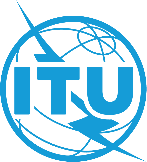 Издание 2021 г. 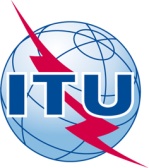 ISBN:
978-92-61-35504-3 (печатная версия)
978-92-61-35514-2 (электронная версия)©   ITU 2021Все права сохранены. Никакая часть данной публикации не может быть воспроизведена с помощью каких бы то ни было средств без предварительного письменного разрешения МСЭ.Содержание	Стр.1	ФИНАНСЫ		12	ВОПРОСЫ ПЕРСОНАЛА		653	КОНФЕРЕНЦИИ И СОБРАНИЯ		1034	ГЕНЕРАЛЬНЫЙ СЕКРЕТАРИАТ		1675	СЕКТОРЫ		1716	ВНЕШНИЕ СНОШЕНИЯ		1917	РАЗНЫЕ ВОПРОСЫ		215ДОПОЛНЕНИЯ		233СодержаниеСтр. 1	ФИНАНСЫ		11.1	Бюджет		1Рез. 1396	Двухгодичный бюджет Международного союза электросвязи на 2020–2021 годы		1Рез. 1405	Двухгодичный бюджет Международного союза электросвязи на 2022–2023 годы		151.2	Другие финансовые вопросы		40Рез. 925	Финансовые условия участия Организации Объединенных Наций, специализированных учреждений и других международных организаций в конференциях, ассамблеях и собраниях МСЭ		40Рез. 1111	Излишки средств Телеком		42Рез. 1338	Фонд развития информационно-коммуникационных технологий (ФРИКТ)		43Рез. 1397	Отчет о финансовой деятельности за 2018 финансовый год		44Рез. 1400	Отчет о финансовой деятельности за 2019 финансовый год		44Рез. 1402	Взносы на покрытие расходов Союза		45Реш. 387	Оплата публикаций Союза		46Реш. 482	Осуществление возмещения затрат на обработку заявок на регистрацию спутниковых сетей		46Реш. 545	Неуплата сборов на возмещение затрат на регистрацию спутниковых сетей		54Реш. 603	Продление мандата Внешнего аудитора (Corte dei Conti) на двухгодичный 
период		57Реш. 613	Проведение общей аудиторской проверки в связи со случаем мошенничества в региональном отделении		57Реш. 614	Аудиторская проверка счетов МСЭ		59Реш. 615	Назначение членов в Независимый консультативный комитет по управлению (IMAC)		60Реш. 621	Назначение новых Внешних аудиторов		61Реш. 622	Списание процентов по просроченным платежам и безнадежных долгов		61Реш. 624	Списание процентов по просроченным платежам и безнадежных долгов		63Стр.2	ВОПРОСЫ ПЕРСОНАЛА		652.1	Условия службы		65Рез. 260	Отпуск на время военной службы		65Рез. 261	Положение членов семей должностных лиц Союза, подлежащих мобилизации		65Рез. 626	Сообщения о вакансиях		66Рез. 647	Изменение условий службы в общей системе Организации Объединенных 
Наций		67Рез. 685	Процедура набора персонала на международной основе		67Рез. 792	Предлагаемые поправки к Положениям о персонале и Правилам персонала		68Рез. 1004	Привилегии, иммунитеты и льготы, относящиеся к деятельности Союза		68Рез. 1142	Профессиональные заболевания		70Рез. 1369	Поправки к Положениям о персонале, применимым к ‎назначаемым служащим		70Рез. 1392	Положения о персонале, применимые к избираемым должностным лицам		72Рез. 1406	Условия службы избираемых должностных лиц МСЭ		83Реш. 548	Условия службы избираемых должностных лиц  Специальная жилищная субсидия		84Реш. 593	Поправки к Положениям о персонале, применяемым к назначаемым сотрудникам		85Реш. 597	Поправки к Положениям о персонале, применяемым к назначаемым сотрудникам		862.2	Управление людскими ресурсами		87Рез. 1106	Выполнение рекомендаций Трехсторонней консультативной группы по управлению людскими ресурсами		87Рез. 1107	Классификация должностей		88Рез. 1108	Регулирование штатного расписания		89Рез. 1187	Включение принципа равноправия полов в управление, политику и практику МСЭ в области людских ресурсов		89Рез. 1299	Стратегический план МСЭ в области людских ресурсов		91Реш. 2	Перечень постоянных и временных должностей и лиц, их занимающих		92Реш. 517	Укрепление диалога между Администрацией МСЭ и Советом персонала МСЭ		93Реш. 582	Программа добровольного ухода со службы и досрочного выхода на пенсию		94Реш. 605	Создание должности D1, Директор Регионального отделения МСЭ для 
Региона СНГ		94Стр.2.3	Пенсии		95Рез. 440	Размещение средств Страховой кассы персонала МСЭ		95Рез. 463	Базы актуарного расчета Страховой кассы персонала МСЭ		95Рез. 559	Надбавки на удорожание жизни для бенефициаров Страховой кассы 
персонала МСЭ		96Рез. 589	Надбавки на удорожание жизни, выплачиваемые бенефициарам 
Страховой кассы персонала МСЭ		96Рез. 1211	Обязательная процентная ставка Страховой кассы персонала МСЭ		97Рез. 1394	Члены Комитета по пенсионному обеспечению персонала МСЭ		98Реш. 595	Поправка к Статье 5 Положений о Страховой кассе персонала  Международного союза электросвязи		99Реш. 596	Окончательное списание активов Пенсионного фонда Страховой кассы персонала Международного союза электросвязи		992.4	Прочие вопросы персонала		100Рез. 105	Выдача пропусков Организации Объединенных Наций должностным 
лицам МСЭ		100Рез. 747	Комиссия по международной гражданской службе		102Реш. 399	Представительство персонала		1023	КОНФЕРЕНЦИИ И СОБРАНИЯ		1033.1	Общие вопросы		103Рез. 83	Организация, финансирование и ликвидация счетов конференций и собраний		103Рез. 741	Условия присутствия организаций освобождения на собраниях МСЭ		106Рез. 1141	Уменьшение стоимости и объема документации конференций, ассамблей и Совета МСЭ		107Реш. 304	Участие делегаций Членов Союза в конференциях и собраниях Союза		109Реш. 307	Региональные конференции		1103.2	Совет		111Рез. 2	Участие Членов Совета в сессиях		111Рез. 687	Расходы на поездки и суточные представителей Членов Совета		111Рез. 1305	Роль Специализированной группы по определению вопросов государственной политики, касающихся интернета		112Стр.Рез. 1306	Рабочая группа Совета по защите ребенка в онлайновой среде		115Рез. 1332	Роль МСЭ в выполнении решений ВВУИО и Повестки дня в области устойчивого развития на период до 2030 года		117Рез. 1333	Руководящие принципы по созданию рабочих групп Совета, управлению ими и прекращению их деятельности		123Рез. 1334	Роль МСЭ в общем обзоре выполнения решений Всемирной встречи на высшем уровне по вопросам информационного общества		125Рез. 1336	Рабочая группа Совета по вопросам международной государственной политики, касающимся интернета (РГС-Интернет)		131Рез. 1372	Рабочая группа Совета по языкам (РГС-Яз)		134Рез. 1404	Учреждение Рабочей группы Совета по разработке Стратегического и Финансового планов на 20242027 годы		137Реш. 8	Документы, направляемые Членам Союза в связи с решениями Совета		138Реш. 375	Расходы на поездки Членов Совета		138Реш. 495	Информационные документы Совета		139Реш. 519	Участие Членов Секторов в качестве наблюдателей в заседаниях Совета		140Реш. 524	Участие Государств – Членов Союза, имеющих статус наблюдателя, в заседаниях Совета		142Реш. 540	Создание единого Постоянного комитета по администрации и управлению		143Реш. 556	Представление и публикация документации для сессий Совета и собраний рабочих групп Совета		145Реш. 563	Рабочая группа Совета по финансовым и людским ресурсам		146Реш. 584	Создание рабочих групп Совета и управление ими		149Реш. 625	Сроки и продолжительность сессий Совета 2022, 2023, 2024, 2025 и 2026 годов, а также блоков собраний рабочих групп Совета и групп экспертов на 2022, 2023 и 2024 годы		1503.3	Полномочная конференция		152Реш. 610	Созыв следующей обычной Полномочной конференции		1523.4	Другие конференции и относящиеся к ним вопросы		153Рез. 1292	Всемирные и региональные выставки и форумы электросвязи/информационно- коммуникационных технологий		153Рез. 1399	Повестка дня Всемирной конференции радиосвязи (ВКР-23)		155Стр.Реш. 608	Созыв следующей Всемирной ассамблеи по стандартизации электросвязи 
(ВАСЭ-20)		159Реш. 609	Созыв следующей Всемирной конференции по развитию электросвязи (ВКРЭ-21)		160Реш. 611	Шестой Всемирный форум по политике в области электросвязи/информационно-коммуникационных технологий		161Реш. 623	Место проведения и даты Всемирной конференции радиосвязи (ВКР-23) и Ассамблеи радиосвязи (АР-23)		1664	ГЕНЕРАЛЬНЫЙ СЕКРЕТАРИАТ		167Рез. 1110	Роль МСЭ в МоВ-ГСППС		167Рез. 1116	Выполнение договоренностей МоВ-ГСППС		168Рез. 1403	Четырехгодичный скользящий Оперативный план Союза на 2022−2025 годы		1695	СЕКТОРЫ		1715.1	Общие вопросы		171Рез. 1115	Согласование на международном уровне технических требований в отношении законного перехвата сообщений электросвязи		1715.2	Радиосвязь (МСЭ-R)		172Рез. 1148	Статус членов Радиорегламентарного комитета		172Рез. 1403	Четырехгодичный скользящий Оперативный план Союза на 2022−2025 годы		173Реш. 535	Методика распределения затрат		1735.3	Сектор стандартизации электросвязи (МСЭ-Т)		176Рез. 1155	Осуществление возмещения расходов на выполнение функций регистратора UIPRN и UISCN		176Рез. 1168	Осуществление возмещения расходов на выполнение функций регистратора АОСА		176Рез. 1403	Четырехгодичный скользящий Оперативный план Союза на 2022−2025 годы		177Реш. 600	Регистрация UIFN		177Реш. 601	Регистрация IIN		1785.4	Сектор развития электросвязи (МСЭ-D)		179Рез. 1114	Региональное присутствие		179Рез. 1143	Укрепление регионального присутствия		181Стр.Рез. 1183	Региональное присутствие МСЭ		185Рез. 1403	Четырехгодичный скользящий Оперативный план Союза на 2022−2025 годы		186Реш. 616	Региональное присутствие		1866	ВНЕШНИЕ СНОШЕНИЯ		1916.1	Члены МСЭ		191Рез. 88	Отношения Генерального секретариата Союза с государствами и администрациями, не являющимися Членами Союза		191Рез. 177	Циркулярные телеграммы администрациям		192Рез. 216	Заявления о приеме в Члены Союза		193Рез. 262	Жалобы Членов Союза в отношении других его Членов		194Рез. 1008	Комитет по установлению фактов, касающихся нарушений Израилем Международной конвенции электросвязи		194Рез. 1097	Право голоса Членов Союза		195Реш. 185	Толкование термина "большинство" в связи с опросами,  проводимыми по телеграфу		1966.2	Организация Объединенных Наций и другие организации		197Рез. 101	Обмен документами между МСЭ и Организацией Объединенных Наций		197Рез. 102	Обмен статистическими данными с Организацией Объединенных Наций		197Рез. 126	Соотношение национального и международного мандатов		198Рез. 193	Конвенция о привилегиях и иммунитетах специализированных учреждений		198Рез. 659	Меры по резолюциям 2395, 2396, 2426 и 2465 (ХХIII) Генеральной Ассамблеи Организации Объединенных Наций		199Рез. 708	Резолюции Генеральной Ассамблеи Организации Объединенных Наций		208Рез. 800	Электросвязь как важный фактор экономического и социального развития: роль МСЭ в этой области		209Рез. 1027	Фонды для наград в связи со столетием МСЭ		210Рез. 1353	Роль МСЭ в выполнении решений конференции Организации Объединенных Наций по устойчивому развитию 2012 года (Рио+20)		211Реш. 43	Рез. 411 (V) Генеральной Ассамблеи Организации Объединенных Наций об административных бюджетах специализированных учреждений		214Реш. 45	Сотрудничество с Организацией Объединенных Наций в отношении повестки дня совещаний Организации Объединенных Наций		214Стр.7	РАЗНЫЕ ВОПРОСЫ		2157.1	Здание, помещения, оборудование		215Реш. 588	Помещения штаб-квартиры		215Реш. 619	Помещения штаб-квартиры		2177.2	Прочие разные вопросы		220Рез. 1327	Роль МСЭ в области ИКТ и расширение прав и возможностей женщин и девушек		220Рез. 1374	Ускорение расширения прав и возможностей молодежи с помощью электросвязи/‎информационно-коммуникационных технологий (ИКТ)		222Рез. 1379	Группа экспертов по Регламенту международной электросвязи (ГЭ-РМЭ)		226Рез. 1386	Координационный комитет МСЭ по терминологии (ККТ МСЭ)		228Реш. 500	Употребление термина "председатель"		231Реш. 576	Рассмотрение возможной роли МСЭ как контролирующего органа международной системы регистрации космических средств в соответствии с Протоколом по космическим средствам		231ДОПОЛНЕНИЕ А		233ДОПОЛНЕНИЕ В		275ДОПОЛНЕНИЕ C		2951	Финансы1.1	Бюджетрезолюция 1396 (C19)Двухгодичный бюджет 
Международного союза электросвязи 
на 2020–2021 годыСовет,ввидуположений Конвенции Международного союза электросвязи,памятуя оa)	положениях Решения 5 (Пересм. Дубай, 2018 г.) Полномочной конференции о доходах и расходах Союза на период 2020–2023 годов, в котором установлено, что единица взносов для Государств-Членов на 2020−2021 годы не должна превышать 318 000 швейцарских франков;b)	положениях Статьи 11 Финансового регламента и Финансовых правил Союза, относящихся к трансферту ассигнований,решает утвердитьдвухгодичный бюджет Союза на 2020−2021 годы в размере 167 478 000 швейцарских франков на 2020 год и 164 535 000 швейцарских франков на 2021 год, или 332 013 000 швейцарских франков на двухгодичный период 2020−2021 годов, которые распределяются следующим образом:Таблица 1Запланированные расходы в разбивке по Секторамтыс. шв. фр.решает далее1	установить величину единицы ежегодных взносов на 2020 и 2021 годы в размере 318 000 швейцарских франков на основе класса взносов, выбранного Государствами-Членами согласно п. 160 Устава и п. 468 Конвенции Международного союза электросвязи, т. е. на основе общего количества 343 11/16 единицы;2	установить величину единицы ежегодных взносов, выплачиваемых Членами Секторов в соответствии с п. 480 Конвенции Международного союза электросвязи, на 2020 и 2021 годы в размере 63 600 швейцарских франков для покрытия расходов на собрания Сектора радиосвязи (МСЭ-R), Сектора стандартизации электросвязи (МСЭ-Т) и Сектора развития электросвязи (МСЭ-D); 3	установить финансовый взнос для Ассоциированных членов в следующем размере:	a)	10 600 швейцарских франков для Ассоциированных членов, участвующих в работе МСЭ-Т и МСЭ-R;	b)	3975 швейцарских франков для Ассоциированных членов, участвующих в работе МСЭ-D;	c)	1987,50 швейцарского франка для Ассоциированных членов из развивающихся стран, участвующих в работе МСЭ-D;4	установить ежегодную плату для академических организаций, университетов и их соответствующих исследовательских учреждений в следующем размере:	a)	3975 швейцарских франков для организаций из развитых стран, участвующих в работе трех Секторов;	b)	1987,50 швейцарского франка для организаций из развивающихся стран, участвующих в работе трех Секторов;5	уполномочить Генерального секретаря корректировать ассигнования по статьям расходов, упомянутым ниже в пунктах а) и b), в соответствии с произошедшими изменениями путем использования Резервного счета и при условии, что размер Резервного счета остается на уровне, предусмотренном в Решении 5 (Пересм. Дубай, 2018 г.), с учетом: a)	увеличения шкалы окладов, пенсионных взносов и пособий, в том числе коррективов по месту службы, применимых к Женеве и принятых общей системой Организации Объединенных Наций;b)	колебаний обменного курса между долларом США и швейцарским франком в той мере, в которой он влияет на затраты по персоналу для сотрудников, оплачиваемых по шкале Организации Объединенных Наций;c)	предоставить Генеральному секретарю на двухгодичный период 2020–2021 годов в отношении Правила 6.1 Финансового регламента и Финансовых правил необходимую гибкость для компенсирования перерасхода средств по категориям 1 и 2 (затраты по персоналу) за счет экономии, достигнутой по категориям 3–9 (затраты, не связанные с персоналом), и производить необходимые трансферты, если это потребуется; 6	разрешить уравновешивать счета за 2020–2021 годы, если возникнет такая необходимость, за счет превышения доходов над расходами;7	поручить Генеральному секретарю перевести в январе 2020 года 1 000 000 швейцарских франков с Резервного счета в Фонд АСХИ для решения проблемы нефинансируемых долгосрочных обязательств.Приложения: Таблицы 112Таблица 1Запланированные расходы в разбивке по Секторамтыс. шв. фр.Таблица 2Запланированные доходы в разбивке по источникамтыс. шв. фр.Таблица 3Генеральный секретариатЗапланированные расходы в разбивке по разделамтыс. шв. фр.Таблица 4Генеральный секретариат, 2020−2021 гг.Запланированные расходы в разбивке по разделам и категориям расходовтыс. шв. фр.Таблица 5Сектор радиосвязиЗапланированные расходы в разбивке по разделамтыс. шв. фр.Таблица 6Сектор радиосвязи, 2020−2021 гг.Запланированные расходы в разбивке по разделам и категориям расходовтыс. шв. фр.Таблица 7Сектор стандартизации электросвязиЗапланированные расходы в разбивке по разделамтыс. шв. фр.Таблица 8Сектор стандартизации электросвязи, 2020−2021 гг.Запланированные расходы в разбивке по разделам и категориям расходовтыс. шв. фр.Таблица 9Сектор развития электросвязиЗапланированные расходы в разбивке по разделамтыс. шв. фр.Таблица 10Сектор развития электросвязи, 2020−2021 гг.Запланированные расходы в разбивке по разделам и категориям расходовтыс. шв. фр.Таблица 11Региональные и зональные отделения МСЭ, 2020−2021 гг.Запланированные расходы в разбивке по разделам и категориям расходовтыс. шв. фр.Таблица 12Капитальные расходы, 2020−2021 гг.Запланированные расходы в разбивке по разделамтыс. шв. фр.Ссылка: 	Документы C19/122 и C19/120.______________РЕЗОЛЮЦИЯ 1405 (С21)Двухгодичный бюджет Международного союза электросвязи 
на 2022–2023 годыСовет МСЭ,ввидуположений Конвенции Международного союза электросвязи,памятуя оa)	положениях Решения 5 (Пересм. Дубай, 2018 г.) Полномочной конференции о доходах и расходах Союза на период 2020–2023 годов, в котором установлено, что единица взносов для Государств-Членов на 2022−2023 годы не должна превышать 318 000 швейцарских франков;b)	положениях Статьи 11 Финансового регламента и Финансовых правил Союза, относящихся к трансферту ассигнований,решает утвердитьдвухгодичный бюджет Союза на 2022−2023 годы в размере 161 961 000 швейцарских франков на 2022 год и 163 194 000 швейцарских франков на 2023 год, или 325 155 000 швейцарских франков на двухгодичный период 2022−2023 годов, которые распределяются следующим образом:тыс. шв. фр.решает далее1	установить величину единицы ежегодных взносов на 2022 и 2023 годы в размере 318 000 швейцарских франков на основе класса взносов, выбранного Государствами-Членами согласно п. 160 Устава и п. 468 Конвенции Международного союза электросвязи, т. е. на основе общего количества 343 11/16 единицы;2	установить величину единицы ежегодных взносов, выплачиваемых Членами Секторов в соответствии с п. 480 Конвенции Международного союза электросвязи, на 2022 и 2023 годы в размере 63 600 швейцарских франков для покрытия расходов на собрания Сектора радиосвязи (МСЭ-R), Сектора стандартизации электросвязи (МСЭ-Т) и Сектора развития электросвязи (МСЭ-D);3	установить финансовый взнос для Ассоциированных членов в следующем размере:a)	10 600 швейцарских франков для Ассоциированных членов, участвующих в работе МСЭ-Т и МСЭ-R;b)	3975 швейцарских франков для Ассоциированных членов, участвующих в работе МСЭ-D;c)	1987,50 швейцарского франка для Ассоциированных членов из развивающихся стран, участвующих в работе МСЭ-D;4	установить ежегодную плату для академических организаций, университетов и их соответствующих исследовательских учреждений в следующем размере:a)	3975 швейцарских франков для организаций из развитых стран, участвующих в работе трех Секторов;b)	1987,50 швейцарского франка для организаций из развивающихся стран, участвующих в работе трех Секторов;5	уполномочить Генерального секретаря корректировать ассигнования по статьям расходов, упомянутым ниже в пунктах а) и b), в соответствии с произошедшими изменениями путем использования Резервного счета и при условии, что размер Резервного счета остается на уровне, предусмотренном в Решении 5 (Пересм. Дубай, 2018 г.), с учетом:a)	увеличения шкалы окладов, пенсионных взносов и пособий, в том числе коррективов по месту службы, применимых к Женеве и принятых общей системой Организации Объединенных Наций;b)	колебаний обменного курса между долларом США и швейцарским франком в той мере, в которой он влияет на затраты по персоналу для сотрудников, оплачиваемых по шкале Организации Объединенных Наций;c)	предоставить Генеральному секретарю на двухгодичный период 2022–2023 годов в отношении Правила 6.1 Финансового регламента и Финансовых правил необходимую гибкость для компенсирования перерасхода средств по категориям 1 и 2 (затраты по персоналу) за счет экономии, достигнутой по категориям 3–9 (затраты, не связанные с персоналом), и производить необходимые трансферты, если это потребуется; 6	разрешить уравновешивать счета за 2022–2023 годы, если возникнет такая необходимость, за счет превышения доходов над расходами;7	поручить Генеральному секретарю перевести в январе 2022 года 1 000 000 швейцарских франков с Резервного счета в Фонд АСХИ для решения проблемы нефинансируемых долгосрочных обязательств.Приложения: Таблицы 113Таблица 1Запланированные расходы в разбивке по Секторамтыс. шв. фр.Таблица 2Запланированные доходы в разбивке по источникамтыс. шв. фр.Таблица 3Генеральный секретариатЗапланированные расходы в разбивке по разделамтыс. шв. фр.Таблица 4Генеральный секретариат, 2022−2023 годыЗапланированные расходы в разбивке по разделам и категориям расходовтыс. шв. фр.Таблица 4-1Генеральный секретариат, 2022 годЗапланированные расходы в разбивке по разделам и категориям расходовтыс. шв. фр.Таблица 4-2Генеральный секретариат, 2023 годЗапланированные расходы в разбивке по разделам и категориям расходовтыс. шв. фр.Таблица 5Сектор радиосвязиЗапланированные расходы в разбивке по разделамтыс. шв. фр.Таблица 6Сектор радиосвязи, 2022−2023 годыЗапланированные расходы в разбивке по разделам и категориям расходовтыс. шв. фр.Таблица 6-1Сектор радиосвязи, 2022 годЗапланированные расходы в разбивке по разделам и категориям расходовтыс. шв. фр.Таблица 6-2Сектор радиосвязи, 2023 годЗапланированные расходы в разбивке по разделам и категориям расходовтыс. шв. фр.Таблица 7Сектор стандартизации электросвязиЗапланированные расходы в разбивке по разделамтыс. шв. фр.Таблица 8Сектор стандартизации электросвязи, 2022−2023 годыЗапланированные расходы в разбивке по разделам и категориям расходовтыс. шв. фр.Таблица 8-1Сектор стандартизации электросвязи, 2022 годЗапланированные расходы в разбивке по разделам и категориям расходовтыс. шв. фр.Таблица 8-2Сектор стандартизации электросвязи, 2023 годЗапланированные расходы в разбивке по разделам и категориям расходовтыс. шв. фр.Таблица 9Сектор развития электросвязиЗапланированные расходы в разбивке по разделамтыс. шв. фр.Таблица 10Сектор развития электросвязи, 2022−2023 годыЗапланированные расходы в разбивке по разделам и категориям расходовтыс. шв. фр.Таблица 10-1Сектор развития электросвязи, 2022 годЗапланированные расходы в разбивке по разделам и категориям расходовтыс. шв. фр.Таблица 10-2Сектор развития электросвязи, 2023 годЗапланированные расходы в разбивке по разделам и категориям расходовтыс. шв. фр.Таблица 11Региональные и зональные отделения МСЭ, 2022−2023 годыЗапланированные расходы в разбивке по разделам и категориям расходовтыс. шв. фр.Таблица 11-1Региональные и зональные отделения МСЭ, 2022 годЗапланированные расходы в разбивке по разделам и категориям расходовтыс. шв. фр.Таблица 11-2Региональные и зональные отделения МСЭ, 2023 годЗапланированные расходы в разбивке по разделам и категориям расходовтыс. шв. фр.Таблица 12Капитальные расходы, 2022−2023 годыЗапланированные расходы в разбивке по разделамтыс. шв. фр.Таблица 13Управление в кризисной ситуации в связи с COVID-19, 2022−2023 годыЗапланированные расходы в разбивке по категориям расходовтыс. шв. фр.Ссылка:	Документы C21/65, C21/86 и C21/87,и DM-21/1017.______________1.2	Другие финансовые вопросыРЕЗОЛЮЦИЯ 925 (С-1985, последнее изменение С19)Финансовые условия участия Организации Объединенных Наций, специализированных учреждений и других международных организаций в конференциях, ассамблеях и собраниях МСЭСовет,напоминая,что в Соглашении между Организацией Объединенных Наций и МСЭ предусматривается необходимость приглашения Организации для участия во всех конференциях, ассамблеях Союза, равно как и в собраниях консультативных групп и исследовательских комиссий Секторов МСЭ и их рабочих органов, и всех других собраниях, созываемых Союзом,учитывая,а)	что в соответствии с п. 80 (Статья 4) Конвенции МСЭ, Совет несет ответственность за координацию со всеми международными организациями, упомянутыми в Статьях 49 и 50 Устава, имеющими смежные интересы и виды деятельности;b)	что сотрудничество между специализированными учреждениями, связанными с Организацией Объединенных Наций, в рамках их полномочий с целью разрешения общих, взаимосвязанных или взаимодополняющих проблем отвечает их общим интересам;c)	что, согласно п. 476 (Статья 33) Конвенции, Совет имеет право освобождать "на взаимной основе" отдельные международные организации от участия в покрытии расходов на проведение конференций, ассамблей и собраний МСЭ;d)	что единственным критерием в таких случаях должен быть критерий выгод и преимуществ, которые как МСЭ, так и конкретная организация могут получить в результате своего участия в соответствующей деятельности,принимая во вниманиесоответствующие резолюции Генеральной Ассамблеи Организации Объединенных Наций, касающиеся вопроса освободительных движений,решает,1	что Организация Объединенных Наций должна быть освобождена от всех взносов на покрытие расходов на конференции, ассамблеи и собрания МСЭ, в которых она принимает участие;2	что в соответствии с положениями Статей 23, 24 и 25 Конвенции и Общего регламента конференций, ассамблей и собраний Союза специализированные учреждения Организации Объединенных Наций, Международное агентство по атомной энергии и другие организации, упомянутые в пп. 269А–269Е (Статья 23) Конвенции должны быть приглашены для участия в конференциях, ассамблеях и собраниях Союза с правом совещательного голоса;3	что при соблюдении условий взаимности по отношению к Союзу специализированные учреждения, Международное агентство по атомной энергии и другие организации в соответствии с пп. 269А–269Е (Статья 23) Конвенции должны быть освобождены от всех взносов на покрытие расходов на конференции, ассамблеи и собрания МСЭ, в которых они принимают участие;4	что организации освобождения, признанные Организацией Объединенных Наций, в соответствии с Резолюцией 6 (Киото, 1994 г.) могут в любое время присутствовать на конференциях, ассамблеях и собраниях МСЭ в качестве наблюдателей и должны быть освобождены от всех взносов на покрытие расходов на такие конференции, ассамблеи и собрания МСЭ;5	поручить Генеральному секретарю:5.1	в соответствии с п. 3 и п. 4, выше, сформировать и обновлять, по мере необходимости, список организаций, освобожденных от всех взносов на покрытие расходов на конференции, ассамблеи и собрания МСЭ, включающий следующие разделы:−	региональные организации электросвязи;−	межправительственные организации по эксплуатации спутниковых систем;−	региональные и другие международные организации;−	специализированные учреждения Организации Объединенных Наций и Международное агентство по атомной энергии;5.2	представлять список организаций, в соответствии с п. 5.1, выше, на рассмотрение и утверждение Совету;5.3	размещать список организаций, утвержденных Советом, для публичного доступа на веб-сайте МСЭ;5.4	представлять отчет Совету о мерах по осуществлению настоящей Резолюции;6	вести список организаций, упомянутых в разделе 4 Резолюции 925 (C-1985, последнее изменение C01), до принятия Советом замещающего списка в соответствии с пунктом 5.2 раздела решает настоящей Резолюции.Ссылка:	Документы 6376/CA40 (1985 г.), 6512/CA41 (1986 г.), 6639 и 6652/CA42 (1987 г.), 6778 и 6812/CA43 (1988 г.), 6896 и 6903/CA44 (1989 г.), 7037 и 7063/CA45 (1990 г.), 7186 и 7175/CA46 (1991 г.), C94/158 и C94/132, C95/116 и C95/117, C96/135 и C96/137, C98/67 и C98/93, C99/29, и C99/133, C01/26, и Addenda 1 и 2, и C01/132, C19/141 и C19/120.______________РЕЗОЛЮЦИЯ 1111 (С-1997)Излишки средств ТелекомСовет,	учитывая пункт раздела "поручает Совету" Резолюции 11 (Киото, 1994 г.), касающийся использования излишков средств Телеком,	изучив отчеты Генерального секретаря и Директора БРЭ, которые содержатся в Документе С97/59, касающемся использования излишков средств Телеком, и Документах С97/17 и С97/79, 	отмечая, что эти средства, предназначенные для использования на конкретные проекты в области развития, достигают 17,5 млн. швейцарских франков,решает,1	что указанная выше сумма должна быть использована на проекты и цели, обозначенные в Документе С97/59;2	что излишки, используемые в качестве начальных фондов, а также эти фонды и средства, которые будут произведены в результате их использования, должны управляться в соответствии с финансовыми регламентарными положениями, применимыми к добровольным взносам;3	что определение будущих проектов должно осуществлять БРЭ с учетом документов и рекомендаций всемирных и региональных конференций по развитию электросвязи и КГРЭ;4	что принятием стратегических решений и утверждением проектов, распределением средств и контролем за исполнением проектов в соответствии с действующей процедурой должен заниматься Руководящий комитет, в состав которого входят:–	Генеральный секретарь, которому помогает президент Телеком,–	заместитель Генерального секретаря,–	Директор БРЭ.	Руководящий комитет может обращаться к представителям бенефициаров, когда это целесообразно;5	что исполнением проектов должно заниматься БРЭ, которое должно периодически представлять отчеты Руководящему комитету;6	что с административной точки зрения в БРЭ должен быть введен пост администратора, описание функций и информация о финансировании которого содержатся в Документе С97/59;7	что Руководящий комитет должен представлять Совету отчеты о принятых во исполнение Резолюции 11 (Киото, 1994 г.) мерах и об исполнении проектов.Ссылка:	Документы С97/131 и С97/138.______________РЕЗОЛЮЦИЯ 1338 (С11)Фонд развития информационно-коммуникационных технологий (ФРИКТ)Совет,учитывая,a)	что в Резолюции 11 (Пересм. Гвадалахара, 2010 г.) Полномочной конференции предусматривается, "что после возмещения всех издержек значительная часть любых созданных положительных доходов над расходами, полученная в результате деятельности ITU Telecom, должна быть переведена в Фонд развития ИКТ под эгидой Бюро развития электросвязи МСЭ на конкретные проекты развития электросвязи, прежде всего в наименее развитых странах, малых островных развивающихся государствах, развивающихся странах, не имеющих выхода к морю, и странах с переходной экономикой";b)	что в Резолюции 11 (Пересм. Гвадалахара, 2010 г.) Полномочной конференции Совету поручается "рассматривать и утверждать выделение части положительного дохода от мероприятий ITU Telecom на проекты в области развития в рамках Фонда развития ИКТ",отмечаяРезолюцию 1111 Совета (сессия 1997 г.), возложившую функцию принятия стратегических решений, утверждения проектов, распределения средств и контроля за осуществлением проектов в соответствии с действующими процедурами на Руководящий комитет, который обязан отчитываться перед Советом о выполнении проектов,учитывая далее,a)	что с 2007 года взносы в ФРИКТ не производились;b)	что на 31 декабря 2010 года размер Оборотного выставочного фонда составил 10 555 517,57 швейцарского франка;c)	что минимальный размер Оборотного выставочного фонда Telecom установлен на уровне 5 млн. швейцарских франков;d)	что необходимо укрепить Фонд развития ИКТ в целях поддержания процесса реализации региональных инициатив, утвержденных Всемирной конференцией по развитию электросвязи (Хайдарабад, 2010 г.), и создания благоприятных условий для участия других доноров,решает1	утвердить перевод 1 млн. швейцарских франков со счета Оборотного выставочного фонда на счет движения капитала ФРИКТ для 2011 года;2	настоятельно просить Директора БРЭ продолжать предпринятые усилия, направленные на повышение качества проектов, финансируемых полностью или частично за счет средств ФРИКТ, в целях увеличения возможностей мобилизации необходимых дополнительных ресурсов.Ссылка: 	Документы C11/106 и C11/120.______________РЕЗОЛЮЦИЯ 1397 (C19)Отчет о финансовой деятельности за 2018 финансовый годСовет,ввидуп. 101 Конвенции Международного союза электросвязи, а также Статьи 30 Финансового регламента Союза,рассмотревотчет о финансовой деятельности за 2018 финансовый год, включающий проверенные счета бюджета Союза за 2018 финансовый год, состояние счетов ITU Telecom за 2018 год и проверенные счета за 2018 год по проектам технического сотрудничества, добровольных взносов и Страховой кассы персонала МСЭ,отметив,что отчеты Внешнего аудитора представлены в Документе C19/40, решаетутвердить отчет о финансовой деятельности за 2018 финансовый год (Документ C19/42 и DT/12(Rev.1)), включающий проверенные счета Союза, состояние счетов ITU Telecom за 2018 год и проверенные счета за 2018 год по проектам технического сотрудничества, добровольных взносов и Страховой кассы персонала МСЭ.Ссылка: 	Документы C19/123 и C19/120._____________РЕЗОЛЮЦИя 1400 (C20)Отчет о финансовой деятельности за 2019 финансовый годСовет МСЭ,ввидуп. 101 Конвенции Международного союза электросвязи, а также Статьи 30 Финансового регламента Союза,рассмотревотчет о финансовой деятельности за 2019 финансовый год, включающий проверенные счета бюджета Союза за 2019 финансовый год, состояние счетов ITU Telecom за 2019 год и проверенные счета за 2019 год по проектам технического сотрудничества, добровольных взносов и Страховой кассы персонала МСЭ,отметив,что отчеты Внешнего аудитора представлены в Документе C20/40,решаетутвердить отчет о финансовой деятельности за 2019 финансовый год (Документ C20/42(Rev.1)), включающий проверенные счета Союза, состояние счетов ITU Telecom за 2019 год и проверенные счета за 2019 год по проектам технического сотрудничества, добровольных взносов и Страховой кассы персонала МСЭ.Ссылка: 	Документы C20/80, VC-2/11 и DM-20/1022._______________РЕЗОЛЮЦИЯ 1402 (C20)Взносы на покрытие расходов СоюзаСовет МСЭ,ввидуположений п. 165А Статьи 28 Устава МСЭ,приняв к сведениюзаписку Генерального секретаря, содержащуюся в Документе C20/73,решаетразрешить Исламской Республике Пакистан участвовать в покрытии расходов Союза в классе 1 единица с 1 января 2020 года.Ссылка: 	Документы C20/85, VC-2/14 и DM-20/1022._______________РЕШЕНИЕ 387 (С-1980)Оплата публикаций СоюзаСовет,	принимая во внимание, что задолженность за поставляемые Союзом публикации постоянно растет,решает,1	что в отношении администраций стран – Членов Союза:а)	в случае, если в общую сумму их задолженности за публикации входят не выплаченные более чем за два года суммы, при заказе какой-либо публикации должна оплачиваться ее стоимость;b)	когда данное положение вступит в силу, соответствующие администрации будут прямо уведомлены об этом факте Генеральным секретарем;2	что в отношении других покупателей Генеральный секретарь может применять систему, при которой публикации поставляются без предварительной оплаты, при условии что суммы, причитающиеся к оплате, не остаются непогашенными более шести месяцев. Настоящее решение вступает в силу 1 января 1981 года.Ссылка:	Документ 5522/СА35 (1980 г.).______________РЕШЕНИЕ 482 (С01, последнее изменение C20) Осуществление возмещения затрат на обработку заявок 
на регистрацию спутниковых сетейСовет МСЭ,учитываяа)	Резолюцию 88 (Пересм. Марракеш, 2002 г.) Полномочной конференции об осуществлении возмещения затрат на обработку заявок на регистрацию спутниковых сетей;b)	Резолюцию 91 (Пересм. Гвадалахара, 2010 г.) Полномочной конференции о возмещении затрат на некоторые продукты и услуги МСЭ;c)	Резолюцию 1113 Совета о возмещении затрат на обработку Бюро радиосвязи заявлений на космические службы;d)	Документ C99/68, содержащий отчет Рабочей группы Совета об осуществлении возмещения затрат на обработку заявок на регистрацию спутниковых сетей;e)	Документ C99/47 о возмещении затрат на некоторые продукты и услуги МСЭ;e bis)	Документ C05/29 о возмещении затрат на обработку заявок на регистрацию спутниковых сетей;f)	что ВКР-03 и ВКР-07 приняли положения, относящиеся к измененному Решению 482 Совета, согласно которым заявка на регистрацию спутниковой сети аннулируется, если платеж не получен в соответствии с положениями настоящего Решения;g)	что ВКР-07 существенно пересмотрела регламентарные процедуры, касающиеся Плана фиксированной спутниковой службы, содержащегося в Приложении 30В, который вступил в силу с 17 ноября 2007 года;h)	что датой вступления в силу Решения 482 (измененного, 2005 г.) было 1 января 2006 года,признаваяпрактический опыт Бюро радиосвязи по внедрению платы в счет возмещения затрат на обработку заявок и методики, как об этом сообщается в представленных Совету на его сессиях 2001–2007 годов отчетах в соответствии с пересмотренным Советом Решением 482,решает,1	что подлежат оплате в счет возмещения затрат все заявки на регистрацию спутниковых сетей, касающиеся предварительной публикации, связанные с ними запросы о координации или согласии (Статья 9 Регламента радиосвязи (РР), Статья 7 Приложений 30/30A к РР, Резолюция 539 (Пересм. ВКР-19)), применении защитных полос (Статья 2A Приложений 30/30A к РР), запросы о внесении изменений в планы и списки космических служб (Статья 4 Приложений 30 и 30A к РР), запросы о применении плана фиксированной спутниковой службы (бывшие разделы IB и II Статьи 6 Приложения 30B к РР, до 16 ноября 2007 г.) и запросы о преобразовании выделения в присвоение с изменением, которое выходит за пределы диапазона характеристик первоначального выделения, введении дополнительной системы, изменении характеристик присвоения в Списке Приложения 30В к РР (Статья 6 Приложения 30В к РР, с 17 ноября 2007 г.), если и только если они были получены Бюро радиосвязи 8 ноября 1998 года или после этой даты;1bis	что подлежат оплате в счет возмещения затрат все заявки на регистрацию спутниковых сетей, касающиеся заявления для регистрации частотных присвоений в Международном справочном регистре частот (Статья 11 РР, Статья 5 Приложений 30/30А к РР и Статья 8 Приложения 30В к РР), которые получены Бюро радиосвязи 1 января 2006 года или после этой даты, если и только если они касаются предварительной публикации или изменения планов или списков космических служб (Часть А), запросов на реализацию плана фиксированной спутниковой службы или запросов о преобразовании выделения в присвоение с изменением, которое выходит за пределы диапазона характеристик первоначального выделения, введении дополнительной системы, изменении характеристик присвоения в Списке Приложения 30В к РР, в зависимости от случая, и получены 19 октября 2002 года или после этой даты;1ter	что подлежат оплате в счет возмещения затрат все запросы на реализацию плана фиксированной спутниковой службы (бывшие разделы IA и III Статьи 6 Приложения 30В к РР), если и только если они получены Бюро радиосвязи 1 января 2006 года или после этой даты;1quater	что подлежат оплате в счет возмещения затрат все запросы об объединении в МСРЧ частотных присвоений различных сетей ГСО, которые представлены администрацией (или администрацией, действующей от имени группы поименованных администраций) в той же орбитальной позиции, в частотные присвоения одной спутниковой сети, которые были получены Бюро радиосвязи 1 июля 2013 года или после этой даты;2	что к каждой заявке на регистрацию спутниковой сети1, о которой сообщено в Бюро радиосвязи, применяется следующая плата2:а)	к заявкам на регистрацию, полученным до 29 июня 2001 года включительно, применяется Решение 482 (С99); плата за эти заявки начисляется при публикации в соответствии с каталогом цен, действовавшим на дату публикации;b)	к заявкам на регистрацию, полученным 30 июня 2001 года или после этой даты, но до 1 января 2002 года, применяется Решение 482 (С01); плата за эти заявки начисляется при публикации и включает твердый сбор в соответствии с каталогом цен, действовавшим на дату получения, и дополнительную плату (при наличии таковой) в соответствии с каталогом цен, действовавшим на дату публикации;с)	к заявкам на регистрацию, полученным 1 января 2002 года или после этой даты, но до 4 мая 2002 года, применяется Решение 482 (С01); твердый сбор, рассчитываемый в соответствии с каталогом цен, действовавшим на дату получения, выплачивается после получения заявки, а дополнительная плата (при наличии таковой), рассчитываемая в соответствии с каталогом цен, действовавшим на дату публикации, выплачивается после публикации заявки;d)	к заявкам на регистрацию, полученным 4 мая 2002 года или после этой даты, но до 31 декабря 2004 года, применяется Решение 482 (С02); твердый сбор, рассчитываемый в соответствии с каталогом цен, действовавшим на дату получения, выплачивается после получения заявки, а дополнительная плата (при наличии таковой), рассчитываемая в соответствии с каталогом цен, действовавшим на дату получения, выплачивается после публикации заявки;е)	к заявкам на регистрацию, полученным 31 декабря 2004 года или после этой даты, но до 1 января 2006 года, применяется Решение 482 (С04); твердый сбор, рассчитываемый в соответствии с каталогом цен, действовавшим на дату получения, выплачивается после получения заявки, а дополнительная плата (при наличии таковой), рассчитываемая в соответствии с каталогом цен, действовавшим на дату получения, выплачивается после публикации заявки;f)	к заявкам на регистрацию, полученным 1 января 2006 года или после этой даты, но до 1 января 2009 года, за исключением заявок, полученных в соответствии с Приложением 30В с 17 ноября 2007 года, применяется Решение 482 (С05); сбор, рассчитываемый в соответствии с каталогом цен, действовавшим на дату получения, выплачивается после получения заявки; g)	к заявкам на регистрацию, полученным 1 января 2009 года или после этой даты, включая заявки, полученные в соответствии с Приложением 30В с 17 ноября 2007 года, но до 14 июля 2012 года применяется Решение 482 (С08); сбор, рассчитываемый в соответствии с каталогом цен, действовавшим на дату получения, выплачивается после получения заявки;h)	к заявкам на регистрацию, полученным 14 июля 2012 года или после этой даты, но до 1 июля 2013 года, применяется Решение 482 (С12); сбор, рассчитываемый в соответствии с каталогом цен, действовавшим на дату получения, выплачивается после получения заявки;i)	к заявкам на регистрацию, полученным 1 июля 2013 года или после этой даты, применяется Решение 482 (С13); сбор, рассчитываемый в соответствии с каталогом цен, действовавшим на дату получения, выплачивается после получения заявки;j)	к заявкам на регистрацию, полученным 1 июля 2017 года или после этой даты, применяется Решение 482 (C17); сбор, рассчитываемый в соответствии с каталогом цен, действовавшим на дату получения, выплачивается после получения заявки;k)	к заявкам на регистрацию, полученным 1 июля 2018 года или после этой даты, применяется Решение 482 (C18); сбор, рассчитываемый в соответствии с каталогом цен, действовавшим на дату получения, выплачивается после получения заявки;l)	к заявкам на регистрацию, полученным 1 июля 2019 года или после этой даты, применяется Решение 482 (C19); сбор, рассчитываемый в соответствии с каталогом цен, действовавшим на дату получения, выплачивается после получения заявки;m)	к заявкам на регистрацию, полученным 1 сентября 2020 года или после этой даты, применяется Решение 482 (C20); сбор, рассчитываемый в соответствии с каталогом цен, действовавшим на дату получения, выплачивается после получения заявки,3	что сбор следует рассматривать как плату за заявки на регистрацию спутниковых сетей. Не начисляется плата за изменения к заявке, которые не приводят к дополнительному техническому или регламентарному рассмотрению Бюро радиосвязи, исключая изменения согласно пункту 1quater, выше, и включая изменения, но не ограничиваясь ими, названия спутниковой/земной станции и названия взаимодействующего с ней спутника, названия луча, ответственной администрации, эксплуатационной организации, даты ввода в действие, периода действия, названия взаимодействующей спутниковой станции (и луча) или земной станции;4	что каждое Государство-Член имеет право на публикацию Специальных секций или частей ИФИК БР (Космические службы) для одной заявки на регистрацию спутниковой сети в год без указанной выше платы. Каждое Государство-Член в своем качестве заявляющей администрации может определять ту сеть, которая будет пользоваться правом бесплатной публикации3;5	что категория с правом бесплатной публикации на календарный год, в котором Бюро получило заявку на регистрацию спутниковой сети и который определяется на основе официальной даты получения заявки, определяется Государством-Членом не позднее чем в конце периода оплаты счета, установленного в пункте 9 раздела решает, ниже. Право на бесплатную публикацию не может применяться к заявкам на регистрацию, аннулированным ранее в связи с неоплатой; 6	что для любой спутниковой сети, по которой информация для предварительной публикации (API) была получена до 8 ноября 1998 года, не применяется плата в счет возмещения затрат за первый запрос о координации, касающийся этой API, независимо от того, когда Бюро радиосвязи его получило. К любым изменениям, полученным 1 января 2006 года или после этой даты, будет применяться плата в соответствии с пунктом 2 раздела решает, выше;7	что плата в счет возмещения затрат не применяется к любому представлению по Части А, предусматривающему применение Статьи 4 Приложений 30/30А и полученному Бюро до 8 ноября 1998 года, или представлению по Части В, предусматривающему применение Статьи 4 Приложений 30/30А, если соответствующее представление по Части А было получено до 8 ноября 1998 года. К любому запросу на публикацию в Части А, полученному после 7 ноября 1998 года и представленному согласно § 4.3.5 до 2 июня 2000 года, а затем § 4.1.3 либо § 4.2.6 Приложений 30/30А, и в соответствующей Части В, представленному согласно § 4.3.14 до 2 июня 2000 года, а затем § 4.1.12 или § 4.2.16 Приложений 30/30А, будет применяться плата в соответствии с пунктом 2 раздела решает, выше; 7bis	что плата в счет возмещения затрат не применяется к любому представлению согласно п. 6.17 Статьи 6 Приложения 30В, если соответствующее представление согласно п. 6.1 этой Статьи было получено до 17 ноября 2007 года;8	что Совет должен периодически пересматривать Приложение (Каталог цен на обработку) к настоящему Решению;9	что платежи должны производиться на основе счета, выставленного Бюро радиосвязи по получении заявки на регистрацию и направленного заявляющей администрации или, по просьбе этой администрации, оператору рассматриваемой спутниковой сети, в течение не более шести месяцев после выставления счета; 10	что любое последующее аннулирование, полученное Бюро радиосвязи в течение 15 дней после даты получения заявки на регистрацию, отменяет обязательство уплатить сбор;11	что публикация Специальных секций или частей ИФИК БР (космические службы) для любительской спутниковой службы, заявления на регистрацию частотных присвоений для земных станций, на преобразование выделения в присвоение в соответствии с процедурой, изложенной в бывшем разделе I Статьи 6 Приложения 30В, добавление нового выделения к плану для какого-либо нового Государства  Члена Союза в соответствии с процедурой, изложенной в Статье 7 Приложения 30В, должны освобождаться от любых видов оплаты;12	что датой вступления в силу Решения 482 (измененного, 2020 г.) является 1 сентября 2020 года;13	что положения настоящего Решения необходимо будет пересмотреть, когда появятся дальнейшие данные учета распределения времени,рекомендует,чтобы любые кредитовые остатки, которые могут появиться в случае пересмотра Советом каталога цен, приведенного в Приложении, Бюро использовало для урегулирования последующих счетов по просьбе администраций,призывает Государства – Члены Союзаразрабатывать национальную политику, которая сводила бы к минимуму случаи неплатежей и являющиеся их следствием потери поступлений МСЭ,поручает Директору Бюро радиосвязи1	усовершенствовать программное обеспечение для представления форм заявок Бюро радиосвязи в электронной форме (SpaceCap), с тем чтобы обеспечить оптимальный расчет платы за обработку заявок на регистрацию спутниковых сетей любого типа до их представления в МСЭ;2	представлять Совету ежегодный отчет о выполнении настоящего Решения, в том числе анализ:а)	стоимости различных этапов осуществления процедур;b)	влияния представления информации в электронной форме;с)	повышения качества обслуживания, в том числе сокращения накопившегося объема невыполненной работы;d)	стоимости работ по проверке заявок на регистрацию и необходимых действий по исправлению ошибок; ие)	трудностей, которые встречаются при применении положений настоящего Решения;3	информировать Государства-Члены о любых видах практики, применяемой Бюро радиосвязи для осуществления положений настоящего Решения, и об обосновании таких видов практики.Приложение: 1ПриложениеКаталог цен на обработку, применяемых к заявкам на регистрацию спутниковых сетей, 
полученным Бюро радиосвязи 1 сентября 2020 года или после этой даты*	Определение категории для координации (C) и заявления (N)Категория для координации (C1, C2, C3) и категория для заявления (N1, N2, N3) относятся к числу форм координации, применяемых к какому-либо конкретному представлению запроса о координации или заявления спутниковой сети, и определяются следующим образом:•	C1 и N1 соответствуют заявкам на регистрацию спутниковых сетей, относящимся только к одной форме координации, к которой применяется принцип возмещения затрат (A, B, C, D, E или F). Обе категории включают также случаи, когда ни одна из форм координации не применяется в результате неблагоприятного заключения в соответствии с п. 11.31 Регламента радиосвязи для всех частотных присвоений представляемой заявки на регистрацию, или случаи, включающие частотные присвоения, опубликованные только для информации;•	C2 и N2 соответствуют заявкам на регистрацию спутниковых сетей, относящимся к любым двум или трем формам координации, к которым применяется принцип возмещения затрат, из числа форм A, B, C, D, E или F;•	C3 и N3 соответствуют заявкам на регистрацию спутниковых сетей, относящимся к любым четырем или более формам координации, к которым применяется принцип возмещения затрат, из числа форм A, B, C, D, E или F.Ссылка: 	Документы C01/100, C01/129, C08/103, C08/106, C12/95(Rev.2), C12/110, C13/112, C13/122, C17/135, C17/140, C18/114, C18/121, C19/143 C19/120; ; C20/70, VC/16 и DM-20/1011.______________РЕШЕНИЕ 545 (C07)Неуплата сборов на возмещение затрат на регистрацию спутниковых сетейСовет,учитываяa)	пересмотр методики и шкалы цен в отношении возмещения затрат на обработку заявок на космические службы, которые установлены в Решении 482, измененном Советом на его сессии 2002 года;b)	необходимость обеспечения некоторых корректирующих мер в связи с отклонениями от методики взимания платы за обработку заявок на космические службы, как это предусмотрено в Решении 482 (Совет-02) для некоторых сетей, приводящими к выставлению счетов на большие суммы, которые могут не соответствовать объему проделанной работы;c)	что в Решении 513 Совет на своей сессии 2003 года пришел к согласию относительно необходимости решения этого вопроса на временной основе до пересмотра Советом методики взимания платы на его сессии 2004 года;d)	что в результате применения Решения 513 суммы по некоторым счетам по-прежнему значительно превышают 100 000 швейцарских франков;e)	что Полномочная конференция (Марракеш, 2002 г.) в своей Резолюции 88 (Пересм. Марракеш, 2002 г.) утвердила принцип, согласно которому регистрация аннулируется, если соответствующий платеж по линии возмещения затрат не произведен в надлежащий срок, и установила 1 августа 2003 года в качестве даты вступления в силу соответствующих положений Регламента радиосвязи;f)	что в соответствии с Финансовым регламентом все решения, касающиеся списания долгов Государств-Членов, остаются исключительной прерогативой Полномочной конференции;g)	что аннулирование регистрации спутниковой сети не приводит к аннулированию счета, выставленного МСЭ;h)	что Совет 2005 года разработал пересмотренный механизм возмещения затрат на регистрацию спутниковых сетей, который в настоящее время включен в Решение 482 (изменено в 2005 г.) и который до настоящего времени являлся удовлетворительным для членов МСЭ,принимая во внимание, что Полномочная конференция (Анталия, 2006 г.) приняла Решение 10 об осуществлении дополнительных корректирующих мер, касающихся возмещения затрат на регистрацию спутниковых сетей; иуполномочила Совет принимать решения по уплате или неуплате сборов в отношении регистрации спутниковых сетей, аннулированных в результате неуплаты,признавая,что Бюро радиосвязи проделало значительный объем работы, для того чтобы обработать эти сети, и опубликовало их в соответствующем ИФИК БР до их аннулирования в результате неуплаты сбора,признавая далее,что Союз в настоящее время сталкивается с серьезными трудностями, с одной стороны, в результате сохранения нулевого роста уровня взносов, а с другой стороны – уменьшения количества единиц взносов и роста расходов,решает,1	что согласно соответствующим положениям Регламента радиосвязи за заявки на регистрацию спутниковых сетей, аннулированные в результате неуплаты сборов, взимается следующая плата:	50% первоначального сбора, указанного в неоплаченных счетах (Решение 10 (Анталия, 2006 г.);2	что оплата пересмотренных счетов не приводит к восстановлению регламентарных прав на какую-либо сеть, которая была аннулирована согласно соответствующим положениям Регламента радиосвязи в результате неуплаты сбора;3	что после оплаты пересмотренных счетов сборы на возмещение затрат на регистрацию спутниковых сетей, по которым выставлены счета, считаются оплаченными; 4	снять необходимую сумму с Резервного счета, которая ни при каких обстоятельствах не должна превышать сумму 2 760 000 швейцарских франков, решает далее,1	что положения пунктов 1 и 2 раздела решает, выше, применяются также к заявкам на регистрацию спутниковых сетей, по которым платеж был получен после аннулирования регистрации согласно соответствующим положениям Регламента радиосвязи; 2	что положения пунктов 1 и 2 раздела решает, выше, применяются только к аннулированным заявкам на регистрацию спутниковых сетей, полученным до 1 января 2006 года,поручает Генеральному секретарюсоставить графики погашения задолженности с любыми Государствами-Членами, которые обратятся с такой просьбой, после пересмотра счетов, связанных с внедрением возмещения затрат на регистрацию соответствующих спутниковых сетей, согласно данному Решению в свете Резолюции 41 (Пересм. Анталия, 2006 г.). Список администраций и пересмотренные сборы
 в соответствии с пунктом 1 раздела решает Решения 545 (Совет 2007 года)Список администраций и пересмотренные сборы
в соответствии с пунктом 1 раздела решает далее Решения 545 (Совет 2007 года)Ссылка: 	Документы C07/85 и C07/104.______________РЕШЕНИЕ 603 (С17)Продление мандата Внешнего аудитора (Corte dei Conti) 
на двухгодичный периодСовет,рассмотревДокумент C17/58,учитываяРезолюцию 94 (Пересм. Пусан, 2014 г.), Решение 566 и Решение 586,принимая во вниманиеСтатью 28 Финансового регламента,решаетпродлить мандат Внешнего аудитора (Corte dei Conti) МСЭ на двухгодичный период для проведения аудиторской проверки финансовой отчетности за 2018 и 2019 годы,поручает Генеральному секретарюдовести настоящее Решение до сведения председателя высшего аудиторского учреждения Италии (Corte dei Conti).Ссылка: 	Документы C17/139 и C17/140.‎ ______________решение 613 (C19)Проведение общей аудиторской проверки в связи со случаем мошенничества в региональном отделенииСовет,выражая глубокую обеспокоенностьв отношении недавно выявленных случаев неправомерного присвоения средств, в частности в отношении их масштабов, простоты совершения и слабости действующих механизмов их обнаружения,признавая необходимостьналичия эффективных механизмов надзора и аудита, эффективных систем, включающих людей, процессы, политику и процедуры, и четкого делегирования полномочий на осуществление всех процессов и выдачу утверждений, с тем чтобы обеспечить своевременные надлежащие меры для решения подобных проблем, в том числе с использованием примеров передового опыта, в которых воплощены независимость процесса расследования, сильные этические функции и корпоративная культура, поощряющая выявление и устранение институциональных недостатков,признаваяпреданность, качество работы и честность персонала Союза,признавая далеероль осведомителя, поведение которого позволило раскрыть эти случаи неправомерного присвоения средств, и необходимость дальнейших мер для усиления защиты осведомителей в организации,выражая благодарностьправительству Королевства Таиланд за готовность содействовать дальнейшему расследованию недавно выявленных проступков в Региональном отделении МСЭ для Азиатско-Тихоокеанского региона,напоминая,что репутация Союза в отношении добросовестного, тщательного и эффективного управления средствами, предоставляемыми в его распоряжение членами, делающими взносы, и донорами, имеет первостепенное значение,рассмотревспециальный отчет и рекомендации Внешнего аудитора в отношении случая мошенничества в МСЭ (Документ C19/106, ответ Генерального секретаря и Документ C19/108), включая все рекомендации по итогам аудиторских проверок, в частности рекомендации 9 и 11 и пункт IV резюме Документа C19/106,намереваясьрасследовать все виды деятельности Союза, где могло иметь место неправомерное присвоение средств, обеспечить надзор за процессом реформирования со стороны членов Совета и определить, необходимы ли дальнейшие меры реформирования,решает поручить Генеральному секретарю1	предоставить внешнему предприятию, специализирующемуся на расследовании финансовых преступлений, полномочия по проведению судебно-бухгалтерской экспертизы Международного союза электросвязи с целью выявления любых случаев мошенничества или совершения других финансовых проступков в течение последних 10 лет;2	на основе консультаций с IMAC до проведения тендера подготовить круг ведения внешнего предприятия для обеспечения того, чтобы оно учло уязвимости организации в отношении мошенничества, включая, среди прочего, те уязвимости, которые уже были выявлены в отчетах и рекомендациях внутреннего и внешнего аудиторов МСЭ, а также IMAC;3	обеспечить, чтобы в ходе аудиторской проверки действительно было установлено, был ли нанесен организации дополнительный урон или ущерб, помимо известного случая мошенничества, имевшего место в Региональном отделении МСЭ для Азиатско-Тихоокеанского региона;4	возместить утраченные средства и принять меры, включая возбуждение судебного процесса против виновника и любых других субъектов, в случае необходимости;5	представить заключительный отчет упомянутого предприятия на сессии Совета 2021 года; этот отчет должен включать рекомендации об усилении внутреннего контроля и подотчетности руководства МСЭ; промежуточные отчеты должны быть представлены к собраниям РГС-ФЛР, IMAC и Совета-20 для принятия необходимых мер, в соответствующих случаях,решает далеевыделить средства в первоначальном объеме 1,1 миллиона швейцарских франков для финансирования этой судебно-бухгалтерской экспертизы за счет средств, сэкономленных при исполнении бюджета 2018 года согласно соответствующим решениям Совета; выделение финансовых средств может быть рассмотрено Советом-20,поручает далее Рабочей группе Совета по финансовым и людским ресурсамна основе выводов по итогам аудиторской проверки и при консультациях с Управлением по вопросам этики и Подразделением внутреннего аудита рекомендовать Совету МСЭ меры по укреплению независимости существующих в МСЭ функций надзора и аудита, стандартов этики и процедур расследования с учетом передового опыта всей системы ООН и рекомендаций Объединенной инспекционной группы ООН, в зависимости от случая, и, при условии соблюдения определенной осмотрительности, информированию Объединенной инспекционной группы ООН в отношении любых соответствующих вопросов,призывает членов, руководство, персонал, экспертов и поставщиков услуг, работающих и работавших ранее по контрактам с МСЭ,в полной мере сотрудничать и оказать всю необходимую поддержку усилиям по восстановлению кредита доверия Союза,настоятельно призываетдругих потенциальных информаторов, владеющих информацией о возможных противоправных действиях, наносящих ущерб Союзу, дать показания.Ссылка: 	Документы C19/130 и C19/120.‎______________решение 614 (C19)Аудиторская проверка счетов МСЭ Совет,учитываяa)	Резолюцию 94 (Пересм. Дубай, 2018 г.);b)	отчет Комитета по оценке для выбора Внешнего аудитора МСЭ,принимая во вниманиеФинансовый регламент и Финансовые правила МСЭ (2018 г.), решает 1	отменить процесс проведения тендера для выбора Внешнего аудитора МСЭ, запущенный в декабре 2018 года;2	начать заново процесс выбора Внешнего аудитора МСЭ немедленно после нынешней сессии Совета с использованием той же методики в установленном порядке; и 3	продлить мандат действующего Внешнего аудитора, высшего аудиторского учреждения Италии Corte dei Conti, на дополнительный двухгодичный период для проведения аудиторской проверки финансовой отчетности за 2020 и 2021 годы,поручает Генеральному секретарю1	довести настоящее Решение до сведения председателя высшего аудиторского учреждения Италии и, в случае необходимости, внести поправки в действующее соглашение с ним;2	направить шести основным региональным организациям электросвязи циркулярное письмо с предложением выдвинуть кандидатуры для вхождения в состав Комитета по оценке для нового процесса отбора; 3	обеспечить Комитету по оценке поддержку секретариата, для того чтобы Комитет мог представить рекомендации Совету для назначения нового Внешнего аудитора на его сессии 2020 года. Ссылка:	 Документы C19/131 и C19/120.‎______________решение 615 (C19)Назначение членов в Независимый консультативный 
комитет по управлению (IMAC)Совет,учитываяотчет Отборочной комиссии IMAC по назначению членов IMAC,принимая во вниманиекруг ведения IMAC, изложенный в Приложении к Резолюции 162 (Пересм. Пусан, 2014 г.), решает1	назначить следующих пятерых независимых экспертов членами IMAC со сроком полномочий четыре года начиная с 1 января 2020 года:a)	г-жу ХАММЕР Сару, гражданку Соединенных Штатов Америки; b)	г-на НАРУКАВНИКОВА Александра, гражданина Российской Федерации; c)	г-на НДОКО Оноре, гражданина Камеруна;d)	г-на ШНАЙДЕРА Хенрика, гражданина Швейцарии; e)	г-на ВИКАМСЕЯ Камлеша, гражданина Индии;2	принять к сведению, что Отборочная комиссия передала в Секретариат МСЭ фамилии следующих трех (3) обладающих квалификацией кандидатов для рассмотрения Советом, в соответствии с Дополнением В к Резолюции 162 (Пересм. Пусан, 2014 г.), на случай, если понадобится заполнить вакансии, которые могут возникнуть в период полномочий IMAC:a)	г-жа МАЛИК Бушра Наз, гражданка Пакистана;b)	г-жа МАНОЮ Мадалина, гражданка Румынии;c)	г-н НИКИТИН Фернандо, гражданин Уругвая.Ссылка: 	Документы C19/132 и C19/120.‎______________РЕШЕНИЕ 621 (С20)Назначение новых Внешних аудиторовСовет МСЭ,учитываяa)	Резолюцию 94 (Пересм. Дубай, 2018 г.);b)	отчет Комитета по оценке для выбора Внешнего аудитора МСЭ, представленный в Документе C20/49,принимая во вниманиеФинансовый регламент и Финансовые правила МСЭ (2018 г.),решаетназначить Национальное ревизионное управление Соединенного Королевства в качестве Внешнего аудитора МСЭ для аудиторской проверки его финансовой отчетности за 2022, 2023, 2024 и 2025 годы,поручает Генеральному секретарюдовести настоящее решение до сведения Контролера и Генерального ревизора Национального ревизионного управления Соединенного Королевства и в установленном порядке заключить с ним соглашение.Ссылка: 	Документы C20/83, VC-2/13 и DM-20/1022._______________РЕШЕНИЕ 622 (С20)Списание процентов по просроченным платежам и безнадежных долговСовет МСЭ,рассмотревотчет Генерального секретаря о задолженностях и специальных счетах задолженностей (Документ C20/11(Rev.1)),решаетутвердить списание следующих процентов по просроченным платежам и безнадежных долгов на общую сумму 2 720 252,63 швейцарского франка путем снятия соответствующей суммы из средств Резервного фонда для счетов должников. Подробные данные приводятся в таблице, ниже. Ссылка: 	Документы C20/84, VC-2/14 и DM-20/1022._______________РЕШЕНИЕ 624 (С21)Списание процентов по просроченным платежам и безнадежных долговСовет МСЭ,рассмотревотчет Генерального секретаря о задолженностях и специальных счетах задолженностей (Документ C21/11),решаетутвердить списание следующих процентов по просроченным платежам и безнадежных долгов на общую сумму 3 001 808,34 швейцарского франка путем снятия соответствующей суммы из средств Резервного фонда для счетов должников. Подробные данные приводятся в таблице, ниже. Ссылка:	Документы C21/11, C21/DT/3, C21/87 и DM-21/1017.______________2	ВОПРОСЫ ПЕРСОНАЛА2.1	Условия службыРЕЗОЛЮЦИЯ 260 (С-1952, последнее изменение С-1954)Отпуск на время военной службыСовет,	учитывая, что при предоставлении сотрудникам МСЭ отпуска на время прохождения военной службы, независимо от срока последней, расходы по заработной плате таких сотрудников наряду с любыми другими расходами в связи с приказом о призыве несет страна, в вооруженных силах которой они проходят службу,	решает, что Совет не несет никаких расходов в связи с призывом своих сотрудников на военную службу,	предлагает Генеральному секретарю принять это решение к исполнению.Ссылка:	Документ 1606/CA9 (1954 г.).______________РЕЗОЛЮЦИЯ 261 (С-1952)Положение членов семей должностных лиц Союза, подлежащих мобилизации Совет,учитываяа)	Резолюцию 260;b)	положение сотрудников МСЭ во время двух мировых войн;с)	тот факт, что в результате интернационализации персонала МСЭ на работу в Женеву прибыли граждане отдаленных стран;d)	положение, в котором могут оказаться члены семей должностных лиц МСЭ в случае мобилизации последних,	решает, что в предварительном порядке могут быть приняты следующие меры:1	Союз несет расходы по возвращению в страну происхождения членов семей мобилизованных должностных лиц, если компетентные органы соответствующей страны не могут их репатриировать;2	если возвращение этих семей на родину оказывается невозможным, Союз выплачивает семье половину базового оклада соответствующего должностного лица;3	предыдущий пункт не применяется в отношении семей мобилизованных должностных лиц, члены которых по личным причинам отказываются от возвращения на родину, если оно возможно, и в отношении семей должностных лиц, являющихся гражданами Швейцарии;4	Союз примет меры к тому, чтобы страны, гражданами которых являются члены семей его должностных лиц, возмещали расходы, понесенные в связи с данной Резолюцией.Ссылка:	Документ 1239/CA7 (1952 г.).______________РЕЗОЛЮЦИЯ 626 (С-1968, последнее изменение С-1984)Сообщения о вакансияхСовет,принимая во вниманиеа)	положения Резолюции 58 Полномочной конференции (Найроби, 1982 г.), в которой Совету поручается постоянно держать под контролем вопрос географического распределения персонала Союза, с тем чтобы достичь цели более широкого и представительного распределения;b)	трудности, с которыми могут столкнуться кандидаты из развивающихся стран в связи с требованиями в отношении языков, содержащимися в утвержденных Советом на его 33-й сессии нормах классификации должностей, даже если в других отношениях они имеют надлежащую квалификацию,	решает дать разрешение на смягчение требований норм классификации должностей, с тем чтобы в случае, если кандидаты из таких стран в совершенстве владеют одним из рабочих языков Союза, их анкеты принимались к рассмотрению,	поручает Генеральному секретарю информировать об этом Государства – Члены Союза в циркулярных письмах с сообщениями о вакантных должностях.Ссылка: 	Документы 3828/CA23 (1968 г.), 5703/CA36 (1981 г.), 6197/CA39 (1984 г.).______________РЕЗОЛЮЦИЯ 647 (С-1969, последнее изменение С03)Изменение условий службы в общей системе Организации Объединенных НацийСовет,	принимая во внимание положения пп. 64–68 Конвенции Международного союза электросвязи (Женева, 1992 г.),	поручает Генеральному секретарю, при условии что впоследствии Советом будут приняты соответствующие меры:1	внести изменения в условия службы и в базовую шкалу окладов сотрудников категории старших советников, специалистов и общего обслуживания, в коэффициенты и классы коррективов по месту службы, в ставки за сверхурочную работу и различные доплаты, когда такие изменения, принятые в общей системе Организации Объединенных Наций, будут применимы в Женеве;2	внести в Положения о персонале и в Правила персонала поправки, являющиеся следствием этих изменений, с тем чтобы исключить из Положений о персонале все поправки, относящиеся к вопросам, которые не касаются общей системы и должны представляться Совету для утверждения;3	представить на следующей сессии Совета полный отчет, включающий всю документацию в подтверждение предпринятых действий, и отчет о финансовых последствиях.Ссылка:	Документы 3977/CA24 (1969 г.), 4965/CA31 (1976 г.), 6197/CA39 (1984 г.), 6658 и 6694/CA42 (1987 г.), C97/106 и C97/123, C03/58 и C03/66.______________РЕЗОЛЮЦИЯ 685 (С-1971, последнее изменение С-1981)Процедура набора персонала на международной основеСовет,	учитывая соответствующие статьи Положений о персонале и Правил персонала,	изучив отчет Генерального секретаря, касающийся набора персонала МСЭ на международной основе,	предлагает Государствам – Членам Союза в максимальной степени сотрудничать с Генеральным секретарем для обеспечения того, чтобы Союз располагал персоналом, обладающим высоким уровнем работоспособности, компетентности и добросовестности.Ссылка:	Документы 4253/CA26 (1971 г.), 4965/CA31 (1976 г.), 5703/CA36 (1981 г.).______________РЕЗОЛЮЦИЯ 792 (С-1977, последнее изменение С-1981)Предлагаемые поправки к Положениям о персонале и Правилам персоналаСовет,	рассмотрев отчеты Генерального секретаря о предлагаемых поправках к Положениям о персонале и Правилам персонала в отношении избираемых должностных лиц и Положениям о персонале и Правилам персонала, применимым к назначаемому персоналу,	уполномочивает Генерального секретаря вносить в будущем поправки в Положения о персонале и Правила персонала в отношении избираемых должностных лиц и/или в Положения о персонале и Правила персонала, применимые к назначаемому персоналу, без предварительного одобрения Советом, если такие поправки необходимы для устранения устаревших ссылок или внесения незначительных редакционных изменений, которые не влекут за собой изменений по существу. Ссылка:	Документы 5125/CA32 (1977 г.), 5703/CA36 (1981 г.).______________РЕЗОЛЮЦИЯ 1004 (С-1990)Привилегии, иммунитеты и льготы, относящиеся к деятельности СоюзаСовет,	отдавая себе отчет в том, что многие мероприятия Союза, такие как конференции и собрания (включая региональные выставки и форумы в области электросвязи), семинары, региональные представительства и миссии, а также службы, связанные с реализацией проектов технической помощи и сотрудничества, осуществляются не только в месте пребывания Союза, но и в значительной мере на территории различных Государств – Членов Союза,	учитывая Статью 17 Международной конвенции электросвязи (Найроби, 1982 г.), в которой предусматривается, что "Союз пользуется на территории каждого из своих Членов такой правоспособностью, какая может оказаться необходимой для выполнения его функций и достижения его целей",	считая весьма важным, чтобы вышеупомянутая деятельность Союза осуществлялась в рамках имеющихся привилегий, иммунитетов и льгот,	напоминая, что в Конвенции о привилегиях и иммунитетах специализированных учреждений, принятой Генеральной Ассамблеей Организации Объединенных Наций 21 ноября 1947 года и одобренной Союзом, четко предусматриваются такие привилегии, иммунитеты и льготы, которые необходимы Союзу как одному из специализированных учреждений Организации Объединенных Наций для осуществления своей деятельности,	напоминая также свою Резолюцию 193, касающуюся данной Конвенции, и свое Решение 304 "Участие делегаций Членов Союза в конференциях и собраниях Союза",	отмечая вместе с тем, что довольно большое число Членов Союза, а именно почти половина, либо вообще не присоединились к данной Конвенции, либо присоединились, но не в части, относящейся к Союзу,	будучи убежден в необходимости того, чтобы в интересах Союза упоминаемые выше виды его деятельности осуществлялись на территории Государств – Членов Союза, которые либо стали сторонами данной Конвенции в части, относящейся к Союзу, либо официально заявили о том, что они будут применять положения указанной Конвенции к этим видам деятельности Союза, либо каким-то иным образом предоставили достаточные привилегии и иммунитеты,решает1	настоятельно рекомендовать всем Членам Союза, которые еще этого не сделали, присоединиться к Конвенции о привилегиях и иммунитетах специализированных учреждений от 21 ноября 1947 года в части, относящейся к Международному союзу электросвязи (см. раздел 41 данной Конвенции), и настоятельно призвать всех Членов, которые присоединились к Конвенции, но не в части, относящейся к Союзу, сделать это, направив "последующее письменное уведомление Генеральному секретарю Организации Объединенных Наций", в котором они "обязуются применять положения данной Конвенции" в отношении Международного союза электросвязи (см. раздел 43 данной Конвенции);2	настоящим призвать любого Члена Союза, который еще не присоединился к данной Конвенции в части, относящей к Союзу, или не направил последующее письменное уведомление, о котором идет речь в пункте 1, выше, обеспечить, чтобы компетентные правительственные органы официально объявили о том, что положения Конвенции о привилегиях и иммунитетах специализированных учреждений применяются в отношении проводимой на территории данного государства деятельности Союза, или каким-либо иным образом предоставили соответствующие привилегии и иммунитеты;3	настоящим подтвердить свои упоминавшиеся выше Резолюцию 193 и Решение 304, положения которых следует применять и далее,поручает Генеральному секретарю1	незамедлительно довести настоящую Резолюцию до сведения всех Государств – Членов Союза;2	сделать все возможное для обеспечения надлежащего выполнения положений настоящей Резолюции и в соответствующих случаях информировать Совет обо всех трудностях, с которыми он при этом столкнулся на практике, в том числе о всех мерах, которые ему пришлось принять в случае несоблюдения данных положений, особенно в отношении тех видов деятельности Союза, по которым он не мог ожидать принятия какого-либо решения Советом на его ежегодной сессии, прежде чем осуществлять или не осуществлять их.Ссылка: 	Документы 7055 и 7074/CA45 (1990 г.).______________РЕЗОЛЮЦИЯ 1142 (С-1999)Профессиональные заболеванияСовет,	принимая во внимание Резолюцию 97 (Миннеаполис, 1998 г.) о профессиональных заболеваниях, принятую Полномочной конференцией,	решает поручить Генеральному секретарюа)	обеспечить применение в МСЭ действующих в стране пребывания Союза норм в отношении безопасности, здравоохранения и экологических норм и представить Совету соответствующий отчет на его сессии 2000 года;b)	продолжить изучение вопроса покрытия рисков заболеваний, возникающих в связи с предыдущей работой в МСЭ у бывших сотрудников Союза, и представить Совету на его сессии 2000 года отчет для возможного принятия решения. Ссылка: 	Документы C99/117 и C99/132.______________РЕЗОЛЮЦИЯ 1369 (C14)Поправки к Положениям о персонале, применимым к ‎назначаемым служащимСовет,ввидупункта 63 Конвенции Международного союза электросвязи и Положения о персонале 12.1,приняв во вниманиеотчет Генерального секретаря о разработанном на 2014 год плане действий по реализации политики МСЭ в области гендерного равенства и учета гендерных аспектов (GEM), утвержденный Советом на его сессии 2013 года,решаетутвердить поправки к Положениям о персонале, применимым к назначаемым служащим, которые содержатся в Приложении к настоящей Резолюции.Приложение: 1ПРИЛОЖЕНИЕПоправки к Положениям о персонале, 
применимым к ‎назначаемым служащимПоложение 4.9‎	Совет по назначениям и повышению в ‎должностиа)‎	Совет по назначениям и повышению в должности учреждается ‎Генеральным секретарем для вынесения ему (и, при необходимости, ‎Директору соответствующего Бюро) рекомендаций во всех случаях, когда ‎объявляется вакантная должность.‎b)‎	В состав Совета по назначениям и повышению в должности входят ‎по одному представителю от Генерального секретариата и от каждого ‎Бюро Союза и для должностей категории общего обслуживания (G.1–G.7) ‎и специалистов (P.1–P.5) − по два представителя персонала или их ‎заместителя, назначаемых Генеральным секретарем из списка ‎сотрудников, предложенного Советом персонала. При назначении членов ‎и их заместителей Генеральный секретарь должен стремиться обеспечить, чтобы в Совете были представлены как женщины, ‎так и мужчины для каждой категории должностей. Руководитель ‎Департамента управления людскими ресурсами или назначенный им/ею представитель также ‎участвует по должности во всех заседаниях Совета с правом консультативного голоса и выполняет функции его секретаря. Генеральный ‎секретариат и каждое Бюро Союза представлены:‎i)‎	Генеральным секретарем и Директорами* или назначенными ‎ими представителями класса Р.5 или выше для должностей ‎классов Р.5 и выше;‎ii)‎	должностным лицом класса Р.5 или выше, назначенным Генеральным секретарем и Директором соответствующего Бюро, ‎‎для должностей классов Р.1–Р.4;‎iii)‎	должностным лицом класса Р.5 или выше, назначенным Генеральным секретарем и Директором соответствующего Бюро, для должностей классов G.1–G.7.‎с)‎	Все участники заседания Совета по назначениям и повышению в ‎должности, за исключением представителей персонала, должны ‎относиться к классу, как минимум равному классу рассматриваемой ‎должности.‎d)‎	На заседаниях Совета председательствует постоянный ‎представитель, имеющий самый высокий класс, а в случае равенства ‎классов – тот, который получил его раньше.‎е)‎	Совет по назначениям и повышению в должности устанавливает ‎свой внутренний регламент. Обсуждения, в принципе, носят закрытый ‎характер. Однако внутренним регламентом Совета может быть разрешена ‎передача определенной информации кандидатам.‎f)‎	Генеральный секретарь представляет отчет следующей очередной ‎сессии Совета в том случае, если предлагает принять решение о ‎назначении или повышении в должности, противоречащее мнению ‎Совета по назначениям и повышению в должности. Окончательное ‎решение принимается при условии согласия Совета. Это решение имеет ‎обратную силу в случаях повышения в должности.‎Ссылка: 	Документы C14/99 и C14/104. ______________РЕЗОЛЮЦИЯ 1392 (c18)Положения о персонале, применимые к избираемым должностным лицамСовет,ввидуa)	п. 63 Конвенции МСЭ и Положения XI.1 Положений о персонале, применимых к избираемым должностным лицам;b)	Решения 593 Совета, принятого на его сессии 2016 года, в котором одобрены элементы нового пакета вознаграждения для персонала категории специалистов и выше, предложенные Комиссией по международной гражданской службе и принятые на Генеральной Ассамблее Организации Объединенных Наций в ее резолюции 70/244 от 23 декабря 2015 года; иc)	Резолюции 1388 Совета, в которой принято решение, что элементы нового пакета вознаграждения применяются в отношении избираемых должностных лиц с той же датой вступления в силу, и поручено Генеральному секретарю пересмотреть соответственно Положения о персонале и Правила о персонале, применимые к избираемым должностным лицам,приняв во вниманиеДокумент C18/68, представленный Генеральным секретарем,решаетпринять предложенные поправки к Положениям о персонале, применимым к избираемым должностным лицам, представленные в Приложении к настоящей Резолюции.Ссылка: 	Документы C18/116 и C18/121.‎Положения о персонале и Правила о персонале, 
применимые к избираемым должностным лицамПРИЛОЖЕНИЯПРИЛОЖЕНИЕ IIIСтавки налогообложения персоналаприложение IVубсиди на образование (применяется с учебного года, действующего на 1 января  г.)______________РЕЗОЛЮЦИЯ 1406 (С21)Условия службы избираемых должностных лиц МСЭСовет МСЭ,ввидуРезолюции 46 (Киото, 1994 г.), принятой Полномочной конференцией,приняв во вниманиеотчет Генерального секретаря о мерах, принятых в рамках общей системы Организации Объединенных Наций во исполнение решений 75-й сессии Генеральной Ассамблеи Организации Объединенных Наций в отношении условий службы (резолюция 75/245A от 31 декабря 2020 г.),решаетутвердить с 1 января 2021 года следующие оклады и засчитываемое для пенсии вознаграждение с 1 февраля 2021 года для избираемых должностных лиц МСЭ:Ссылка:	Документы C21/23 и C21/88,и DM-21/1017.______________РЕШЕНИЕ 548 (С07)Условия службы избираемых должностных лиц  Специальная 
жилищная субсидияСовет,учитываяограничения, вызванные условиями на рынке жилья в месте расположения штаб-квартиры Союза, а также ограничения, устанавливаемые для избираемых должностных лиц правилами обеспечения минимальных оперативных стандартов безопасности для жилых помещений (MORSS), применяемыми в рамках общей системы при определении места жительства исполнительных глав организаций общей системы Организации Объединенных Наций,изучивпредложение, представленное в Документе С07/54 на его сессии 2007 года,решает–	утвердить введение специальной жилищной субсидии для Генерального секретаря, заместителя Генерального секретаря и Директоров Бюро, выплачиваемой ежегодно в соответствии с условиями, установленными в Документе С07/54;–	установить размер этой специальной жилищной субсидии в сумме 71 400 швейцарских франков в год для Генерального секретаря и 50% от этой суммы для заместителя Генерального секретаря и Директоров Бюро на срок действия их полномочий начиная с даты принятия настоящего Решения;–	что годовой размер этой специальной жилищной субсидии может быть пересмотрен в соответствии с условиями, установленными в Документе С07/54.Ссылка:	Документы C07/98 и C07/105.______________РЕШЕНИЕ 593 (С16)Поправки к Положениям о персонале, применяемым 
к назначаемым сотрудникамСовет,ввидупункта 63 Конвенции Международного союза электросвязи и Положения 12.1 Положений о персонале, применяемых к назначаемым сотрудникам,приняв во внимание1	резолюцию 70/244 от 23 декабря 2015 года, принятую Генеральной Ассамблеей Организации Объединенных Наций, которая касается нового пакета вознаграждения для сотрудников категории специалистов и выше, предложенного Комиссией по международной гражданской службе;2	отчет, представленный Генеральным секретарем Совету на его сессии 2016 года в Документе C16/64,решает1	утвердить введение нового пакета вознаграждения для сотрудников категории специалистов и выше;2	утвердить поправки к Положениям о персонале, применяемым к назначаемым сотрудникам, которые содержатся в Приложении к настоящему Решению, со сроками вступления в силу, установленными в этом Приложении А к настоящему Решению;3	уполномочить Генерального секретаря применять переходные меры, предложенные в Приложении 5 к отчету, который представлен Совету в Документе C16/64, в отношении сотрудников, работающих до сроков введения новой системы, которые упомянуты в пункте 2 раздела решает, выше, и получавших ранее соответствующие льготы и пособия до наступления этих сроков,поручает Генеральному секретарювыполнить настоящее Решение и на регулярной основе представлять отчеты Совету. Приложение: 1Приложение АПоложения о персоналеПредложенные поправки к Положениям о персонале приведены в Приложении 6 к Документу C16/64.Ссылка: 	Документы C16/122 и C16/138.______________РЕШЕНИЕ 597 (С16)Поправки к Положениям о персонале, 
применяемым к назначаемым сотрудникамСовет,ввидупункта 63 Конвенции Международного союза электросвязи и Положения 12.1 Положений о персонале, применяемых к назначаемым сотрудникам,приняв во вниманиеотчет, представленный Генеральным секретарем в Документе C16/60 Совету на его сессии 2016 года,решаетутвердить поправки к Положениям о персонале, применяемым к назначаемым сотрудникам, которые содержатся в Приложении к настоящему Решению.Приложение к Решению 597Положения о персонале, применяемые к назначаемым сотрудникамГЛАВА XI	АПЕЛЛЯЦИИПоложение 11.1	Апелляции1	Генеральный секретарь учреждает административный орган с участием персонала, который будет консультировать его/ее в случае любого обжалования сотрудниками какого-либо административного решения как нарушающего условия их назначения, включая все соответствующие Положения о персонале и Правила о персонале, либо обжалования дисциплинарных санкций.2	Если в настоящих Положениях о персонале или Правилах о персонале не определено иное, для целей настоящей главы термин "сотрудник" следует понимать как относящийся и к работающим, и к бывшим сотрудникам.Положение 11.2	Административные трибуналыСотрудник имеет право обратиться в Административный трибунал Международной организации труда, как это предусмотрено Статутом этого Трибунала, или в Апелляционный трибунал Организации Объединенных Наций, если апелляции касаются Объединенного пенсионного фонда персонала Организации Объединенных Наций.Ссылка: 	Документы C16/122 и C16/142.______________2.2	Управление людскими ресурсамиРЕЗОЛЮЦИЯ 1106 (С-1996, последнее изменение С01)Выполнение рекомендаций Трехсторонней консультативной группы по управлению людскими ресурсамиСовет,ссылаясьа)	на принятую Полномочной конференцией (Киото, 1994 г.) Резолюцию 1, в которой признается необходимость адаптации систем управления МСЭ, в том числе систем управления людскими ресурсами;b)	на свою принятую на сессии 1996 года Резолюцию 1095, согласно которой была учреждена Трехсторонняя консультативная группа по управлению людскими ресурсами,	принимая во внимание резолюцию 51/216 (общая система Организации Объединенных Наций), принятую Генеральной Ассамблеей Организации Объединенных Наций на ее пятьдесят первой сессии в 1996 году, в частности раздел С.7 этой резолюции,	рассмотрев отчет Трехсторонней консультативной группы по управлению людскими ресурсами, содержащийся в документе С97/45,решает,1	а)	что должна быть введена система поощрительных выплат или премий для ограниченного числа сотрудников в ознаменование их выдающихся заслуг или конкретных достижений в соответствующем году;	b)	что эта система должна быть реализована на основе критериев и процедур, предложенных Трехсторонней консультативной группой и описанных в ее отчете (Приложение 2 к Документу С97/45);	с)	что число получающих поощрительные выплаты или премии сотрудников не должно превышать 5% от общего числа назначаемых сотрудников каждой категории, а именно категории специалистов и выше и категории общего обслуживания;	d)	что такую систему поощрительных выплат или премий следует ввести в экспериментальном порядке сроком на два года;2	а)	что система персонального продвижения по службе должна быть введена для того, чтобы поставить профессиональные группы сотрудников с ограниченными возможностями для карьерного роста в равное положение с сотрудниками, имеющими более широкие возможности роста по службе;	b)	что эта система должна быть реализована на основе критериев и процедур, предложенных Трехсторонней консультативной группой и описанных в ее отчете (Приложение 3 к документу С97/45);	с)	что число сотрудников, получающих персональное продвижение по службе, не должно превышать 5% от общего числа должностей;	d)	что установленные и применяемые критерии персонального продвижения по службе должны через какое-то разумное время быть вновь рассмотрены и, если потребуется, изменены в целях их адаптации к сложившейся ситуации,решает далее,что в целях подготовки к следующей полномочной конференции Трехсторонняя консультативная группа по управлению людскими ресурсами продолжит свою работу до следующей сессии Совета в 1998 году, в том числе проведет собрание, действуя на основании того же мандата, который был определен в Резолюции 1095, и в соответствии с теми же процедурами,поручает Генеральному секретарю1	ввести систему поощрительных выплат или премий и систему персонального продвижения по службе в соответствии с условиями, изложенными в настоящей резолюции;2	изучить, какие поправки может понадобиться внести в действующие Положения о персонале и Правила персонала в связи с введением вышеуказанных систем, и, если будет необходимо, подготовить проект предлагаемых поправок к Положениям для рассмотрения на следующей сессии Совета;3	представлять на каждой сессии Совета отчет о реализации систем поощрительных выплат или премий и персонального продвижения по службе;4	информировать Совет о состоянии координации действий между Союзом и другими учреждениями общей системы, как об этом сказано в резолюции 51/216 Генеральной Ассамблеи Организации Объединенных Наций;5	продолжать, насколько позволят имеющиеся средства, оказывать помощь Трехсторонней группе в ее работе.Ссылка: 	Документы C96/114, C96/123, C01/113 и C01/130.______________РЕЗОЛЮЦИЯ 1107 (С-1997)Классификация должностейСовет,	принимая во внимание пп. 70 и 71 Конвенции Международного союза электросвязи (Женева, 1992 г.),	уполномочивает Генерального секретаря после консультации с Координационным комитетом произвести реклассификацию, если это оправданно, в соответствии с опубликованными нормами классификации, штатных должностей категории общего обслуживания и категории специалистов уровней G.1–P.5, при этом соответствующие расходы не должны превысить лимит в 0,1% от кредитов, выделенных в бюджете Союза на штатные должности указанных выше категорий (базовый оклад, корректив по месту службы, а также взносы в Пенсионный фонд и Фонд медицинского страхования сотрудников),	поручает Генеральному секретарю ежегодно представлять Совету отчет о действиях, предпринятых в соответствии с данной Резолюцией.Данная Резолюция отменяет Резолюцию 1046.Ссылка:	Документы С97/115 и С97/123.______________РЕЗОЛЮЦИЯ 1108 (С-1997)Регулирование штатного расписанияСовет, 	принимая во внимание пп. 70 и 71 Конвенции Международного союза электросвязи (Женева, 1992 г.),	уполномочивает Генерального секретаря после консультации с Координационным комитетом создать или упразднить должности категории общего обслуживания и категории специалистов уровней G.1–P.5, при этом соответствующие расходы не должны превысить бюджетные ассигнования на расходы по персоналу и прочие связанные с персоналом расходы, утвержденные Советом для Генерального секретариата и Бюро и включенные в бюджет МСЭ,	поручает Генеральному секретарю ежегодно представлять Совету отчет о действиях, предпринятых во исполнение данной Резолюции.Ссылка:	Документы С97/116 и С97/123.______________РЕЗОЛЮЦИЯ 1187 (С01)Включение принципа равноправия полов в управление, политику и практику МСЭ в области людских ресурсовСовет,отмечаяа)	Резолюцию 70 (Миннеаполис, 1998 г.) о включении принципа равноправия полов в деятельность МСЭ, в которой:–	Совету поручается обеспечить, чтобы в рамках имеющихся ресурсов в каждый бюджет было включено необходимое финансирование инициатив, относящихся к принципу равноправия полов;–	Генеральному секретарю поручается способствовать работе Специальной группы МСЭ по вопросам равноправия полов путем предоставления необходимых средств для проведения работы;–	Генеральному секретарю и Директорам Бюро поручается ежегодно сообщать Совету о достигнутом прогрессе;b)	Резолюцию 7 Всемирной конференции по развитию электросвязи (Валетта, 1998 г.);с)	Р11b) в Документе С01/37, касающуюся недостаточного гендерного баланса среди сотрудников МСЭ и отсутствия плана действий для решения этой проблемы;d)	Документ С01/48 относительно плана действий и предлагаемых процедур по решению вопросов географического и гендерного представительства,отмечая далееа)	рекомендацию Целевой группы МСЭ-D по вопросам равноправия полов в отношении создания БРЭ Отдела по вопросам равноправия полов с персоналом, работающим на условиях полной занятости, для выполнения целей, сформулированных в Резолюции 7 (Валетта, Мальта) и в Резолюции 70 (Миннеаполис);b)	общесистемный среднесрочный план продвижения женщин по службе на 2002–2006 годы, который должен быть принят ЭКОСОС в июле и который включает предложения и программы МСЭ,считая,а)	что, включая женщин в каждый этап осуществления своей политики и практической деятельности, МСЭ может выиграть от привлечения обширных и ценных ресурсов – половины населения планеты;b)	что гендерный баланс, как и географическое представительство, следует учитывать в политике и практике МСЭ, в том числе при подборе персонала и в публикациях, при найме, профессиональной подготовке и обучении, в возможностях в плане мобильности и продвижения по службе, при отборе руководителей во всех структурах МСЭ и при выборах в МСЭ,учитывая,что Совету 2001 года не были представлены отчеты о прогрессе, достигнутом в расширении осуществления принципа равноправия полов, в соответствии с Резолюцией 70,решает1	поддерживать Государства – Члены Союза и Членов Секторов в выдвижении на руководящие и избираемые должности, а также в предложении на штатные должности в МСЭ, в особенности в категории специалистов и выше, кандидатур женщин, обладающих надлежащей квалификацией;2	просит Генерального секретаря выделить соответствующие ресурсы в рамках существующих бюджетных ограничений для создания приверженного принципу равноправия полов штата сотрудников,предлагает Генеральному секретарю1	разработать план действий и процедуры для незамедлительного решения в срочном порядке вопроса о недостаточном представительстве женщин среди персонала МСЭ, в особенности по категориям специалистов и выше, и представить Совету 2002 года этот план действий и процедуры, вместе с информацией по их осуществлению и их эффективности;2	предложить соответствующие изменения к Положениям о персонале, с тем чтобы в большей степени содействовать осуществлению принципа равноправия полов в МСЭ;поручает Генеральному секретарю и Директорам Бюропредставить Совету 2002 года отчет о прогрессе, достигнутом в отношении включения принципа равноправия полов в работу Генерального секретариата и соответствующих Секторов.Ссылка: 	Документы C01/123 и C01/132.______________РезолюциЯ 1299 (С08, последнее изменение С20)Стратегический план МСЭ в области людских ресурсовСовет МСЭ,признаваяa)	п. 154 Устава МСЭ, в соответствии с которым в МСЭ главным соображением при наборе персонала и определении условий его работы должна быть необходимость обеспечить Союз служащими, соответствующими высшим нормам эффективности, компетентности и честности;b)	Резолюцию 71 (Пересм. Дубай, 2018 г.), в Таблице 11 Приложения 1 к которой в качестве одной из задач определено обеспечение эффективного использования людских ресурсов в обстановке, способствующей работе; и разработка и внедрение системы ЛР, способствующей наличию устойчивого и получающего достойное вознаграждение персонала, включая элементы профессионального роста и профессиональной подготовки;c)	Резолюцию 48 (Пересм. Дубай, 2018 г.) об управлении людскими ресурсами и их развитии, в которой признается высокая значимость людских ресурсов МСЭ и эффективного управления ими для достижения целей Союза на период 2020−2023 годов и содержатся ссылки на Резолюции и Решения, в которых рассматриваются вопросы, касающиеся планирования людских ресурсов Союза и управления ими,отмечая,a)	что в Резолюции 48 Генеральному секретарю поручается, в том числе, подготовить и осуществить с помощью Координационного комитета и в сотрудничестве с региональными отделениями четырехгодичный Стратегический план в области людских ресурсов (СП ЛР), согласованный со Стратегическим и Финансовым планами МСЭ, с учетом потребностей Союза, его членов и его персонала;b)	что, в соответствии с Резолюцией 48, следует совершенствовать и проводить политику и процедуры найма специалистов, направленные на содействие справедливому географическому представительству и представительству женщин среди назначаемого персонала,учитывая,что долгосрочное планирование в области людских ресурсов имеет существенное значение для надлежащего управления персоналом МСЭ и его развития, планирования преемственности и эффективного удовлетворения потребностей Союза,решает1	утвердить четырехгодичный Стратегический план в области людских ресурсов на период 2020−2023 годов, разработанный в соответствии с п. 2 раздела поручает Генеральному секретарю Резолюции 48 (Пересм. Дубай, 2018 г.);2	рассматривать вклады Членов Совета, которые будут представлены ими в ходе сессий Совета 2020−2023 годов, с целью решения вопросов, перечисленных в приложениях к Резолюции 48 (Пересм. Дубай, 2018 г.), и обеспечить, чтобы все рассматриваемые и принимаемые меры были направлены на поддержку исполнения СП ЛР;3	рассматривать ежегодные отчеты Генерального секретаря о ходе выполнения СП ЛР и Резолюции 48 и принимать решения о необходимых действиях,решает далее поручить Генеральному секретарю1	вносить все необходимые изменения в СП ЛР, во взаимодействии с Советом персонала МСЭ, согласно п. 2 раздела решает, выше, и представлять обновленный СП ЛР Совету на рассмотрение;2	вести мониторинг рекомендаций, предложенных Комиссией по международной гражданской службе (КМГС) и утвержденных ГА ООН, с целью внесения необходимых изменений в Положения о персонале и Правила о персонале МСЭ, применимые к назначаемому персоналу, в соответствии с принятыми Советом правилами и процедурами.Ссылка: 	Документы C08/100 и C08/106; C20/79, VC-2/10 и DM-20/1022._______________РЕШЕНИЕ 2 (С-1948, последнее изменение С-1981)Перечень постоянных и временных должностей и лиц, их занимающихСовет,	решает, что ежегодно для информации персонала должен публиковаться перечень служащих, работающих на постоянных или срочных контрактах, с указанием занимаемых ими должностей.Ссылка: 	Документы 267/CA3 (1948 г.), 5703/CA36 (1981 г.).______________РЕШЕНИЕ 517 (С04, последнее изменение С09)Укрепление диалога между Администрацией МСЭ и Советом персонала МСЭСовет,учитывая,а)	что согласно пункту 1 раздела решает Резолюции 48 (Пересм. Анталия, 2006 г.) (Управление людскими ресурсами и их развитие) управление людскими ресурсами МСЭ и их развитие должны соответствовать целям и деятельности Союза и общей системы Организации Объединенных Наций;b)	что согласно пункту 2 раздела решает Резолюции 48 следует применять рекомендации Комиссии по международной гражданской службе, утвержденные Генеральной Ассамблеей Организации Объединенных Наций,учитывая далее,что, согласно положению 8.1 Положений о персонале, применяемых к назначаемым сотрудникам, признается право персонала на создание ассоциаций, наряду с представлением интересов персонала перед Генеральным секретарем посредством Совета персонала,принимая во вниманиебеспокойство, выраженное персоналом при посредстве Совета персонала, касательно необходимости укрепления процесса регулярных ежемесячных консультаций с руководством МСЭ по таким вопросам, как благосостояние персонала и управление им, включая политику назначений, продвижения по службе и прекращения трудовых отношений, стратегии в области людских ресурсов, вопросы бюджета и назначений в комитеты, предусмотренные Уставом,решает поручить Генеральному секретарюбезотлагательно проанализировать формы укрепления диалога между Советом персонала и Генеральным секретарем или его назначенным представителем, а также Директорами Бюро или их назначенными представителями и подготовить отчет о ходе работы, в котором можно было бы определить, требуется ли внесение поправок в Положения о персонале и Правила персонала для рассмотрения Трехсторонней группой по управлению людскими ресурсами Совета и последующими сессиями Совета.Ссылка: 	Документы C04/75, C04/103, C09/113 и C09/121.______________РЕШЕНИЕ 582 (С15-EXT)Программа добровольного ухода со службы и досрочного выхода на пенсиюСовет,ввидуРешения 5 (Пересм. Пусан, 2014 г.), принятого Полномочной конференцией,приняв во вниманиеотчет Генерального секретаря о предлагаемых мерах по добровольному уходу со службы и досрочному выходу на пенсию, соответствующих правовым документам Союза,решаетутвердить осуществление предлагаемой программы добровольного ухода со службы и досрочного выхода на пенсию при снятии максимум 3 млн. швейцарских франков с Резервного счета,поручает Генеральному секретарю осуществить вышеупомянутую программу, по мере необходимости, и представить отчет Совету.Ссылка:	Документы C15-EXT/6 и C15-EXT/7.______________РЕШЕНИЕ 605 (C18)Создание должности D1, Директор Регионального отделения МСЭ 
для Региона СНГСовет,принимая во вниманиепп. 70 и 71 Конвенции Международного союза электросвязи (Женева, 1992 г.),отмечая,что в представленном Совету в 2012 году Документе C12/25, в котором устанавливается стандартная структура региональных и зональных отделений, предусматривается необходимая гибкость,решаетa)	утвердить предложенную структуру Регионального отделения МСЭ для Региона СНГ, памятуя о том, что она создана на основе стандартной структуры; любое дальнейшее изменение этой структуры должно производиться согласно применимым процедурам, связанным с созданием должностей (Резолюция 1108 Совета "Регулирование штатного расписания"), в рамках финансовых ограничений, утвержденных полномочной конференцией и Советом;b)	утвердить создание в Бюро развития электросвязи должности D1, Директор Регионального отделения МСЭ для Региона СНГ, расположенного в Москве, Российская Федерация.Ссылка:	Документы C18/113 и C18/121.2.3	ПенсииРЕЗОЛЮЦИЯ 440 (С-1960)Размещение средств Страховой кассы персонала МСЭСовет,учитывая,а)	что МСЭ не только несет моральную ответственность за средства, которые в 1960 году все еще остаются в ведении Правления Страховой кассы персонала МСЭ (после перевода в Объединенный пенсионный фонд персонала Организации Объединенных Наций), но и дал свою финансовую гарантию персоналу в отношении пенсий по выходе в отставку и других пенсий, которые должны выплачиваться из средств, хранящихся в Страховой кассе персонала МСЭ (Статьи 1, 2 и 84 Положений о Страховой кассе персонала МСЭ, 7-е издание);b)	что долги Страховой кассы персонала МСЭ выражаются в швейцарских франках;c)	что базовой ставкой актуарного расчета является ставка в 3%, но по текущим счетам в швейцарских франках, предоставленным Союзу Швейцарской Конфедерацией, и по долговым обязательствам в швейцарских франках, гарантированным Швейцарской Конфедерацией, ставка превышает 3%,	рекомендует Правлению хранить средства Страховой кассы персонала МСЭ, из которых должны выплачиваться пенсии по выходе в отставку и другие виды пенсионных пособий, на текущих счетах в пределах Швейцарской Конфедерации или в виде долговых обязательств, гарантированных Швейцарской Конфедерацией, и воздерживаться от каких-либо инвестиций, не обеспечивающих такую же степень защиты. Ссылка:	Документ 2499/СА15 (1960 г.).______________РЕЗОЛЮЦИЯ 463 (С-1961)Базы актуарного расчета Страховой кассы персонала МСЭСовет,	принимая во внимание представленное Генеральным секретарем предложение Правления Страховой кассы персонала МСЭ (Документ 2634/СА16),	учитывая, что ныне действующие базы актуарного расчета, используемые для исчисления средств Страховой кассы, устарели и что актуарий, к которому Правление обратилось за консультацией, одобрил принятие предложенных пересмотренных баз,	решает ввести с 1 июля 1961 года в качестве баз для расчета средств Страховой кассы базы актуарного расчета EVK/1960, Расчет А, Федерального страхового фонда Швейцарской Конфедерации.Ссылка:	Документ 2710/СА16 (1961 г.).______________РЕЗОЛЮЦИЯ 559 (С-1965, последнее изменение С-1984)Надбавки на удорожание жизни для бенефициаров Страховой кассы 
персонала МСЭСовет,	принимая во внимание п. 262 Международной конвенции электросвязи (Найроби, 1982 г.),	учитывая резолюцию 2007, принятую Генеральной Ассамблеей Организации Объединенных Наций на ее девятнадцатой сессии,	изучив предложения Генерального секретаря, содержащиеся в Документе 3325/СА20,	решает, что выплачиваемые бенефициарам Страховой кассы персонала МСЭ надбавки на удорожание жизни должны быть пересчитаны в соответствии с методом, изложенным в Документе 3325/СА20, и вступить в силу с 1 марта 1965 года.Ссылка:	Документы 3439/СА20 (1965 г.), 4965/СА31 (1976 г.), 6197/СА39 (1984 г.).______________РЕЗОЛЮЦИЯ 589 (С-1966, последнее изменение С-1984)Надбавки на удорожание жизни, выплачиваемые бенефициарам Страховой кассы персонала МСЭСовет,	принимая во внимание положения Конвенций, принятых в Монтрё (1965 г.), Малаге–Торремолиносе (1973 г.) и Найроби (1982 г.),	учитывая резолюцию 2122, принятую на двадцатой сессии Генеральной Ассамблеи Организации Объединенных Наций,	решает, что выплачиваемые бенефициарам Страховой кассы персонала МСЭ надбавки на удорожание жизни должны быть скорректированы в соответствии с системой индексации, используемой в Объединенном пенсионном фонде персонала Организации Объединенных Наций, и вступить в силу с 1 марта 1965 года.Ссылка:	Документы 3605/СА21 (1966 г.), 4965/СА31 (1976 г.), 6197/СА39 (1984 г.).______________РЕЗОЛЮЦИЯ 1211 (С03-ADD)Обязательная процентная ставка Страховой кассы персонала МСЭСовет,ввидупредложения Правления Страховой кассы персонала МСЭ, представленного Генеральным секретарем (Документ С03-ADD/6),учитывая,что в настоящее время доход от капиталовложений Страховой кассы без затруднений покрывает расходы и что Правление рекомендует ликвидировать обязательную процентную ставку, решает1	исключить из Статьи 86 Устава Страховой кассы персонала МСЭ понятие "обязательная процентная ставка" Страховой кассы и придать данному решению обратную силу с 1 января 2003 года;2	утвердить поправку к пункту 4 Статьи 86 Устава Страховой кассы персонала МСЭ, изложенную в добавлении к настоящей резолюции.ДОПОЛНЕНИЕ
(к Резолюции 1211)Поправка к пункту 4 Статьи 86
Устава Страховой кассы персонала МСЭ______________РАЗДЕЛ VIIIВедение финансовых дел и управление 
Страховой кассойСТАТЬЯ 86Ведение финансовых делСуществующий текст:4	Активы Страховой кассы инвестируются в трастовые ценные бумаги. Если чистый объем поступлений по процентам не будет достигать 2,5% годовых, Союз компенсирует разницу до уровня 2,5% годовых.Текст с поправкой:4	Активы Страховой кассы инвестируются в трастовые ценные бумаги.Ссылка: 	Документы C03-ADD/30 и C03-ADD/35.______________РЕЗОЛЮЦИЯ 1394 (C19-EXT)Члены Комитета по пенсионному обеспечению персонала МСЭСовет,обращая вниманиена положения, содержащиеся в Положениях и Правилах Объединенного пенсионного фонда персонала Организации Объединенных Наций,учитываянеобходимость замещения представителей Совета, места которых в Комитете по пенсионному обеспечению стали вакантными,решаетназначить следующие Государства-Члены в качестве представителей Совета в Комитете по пенсионному обеспечению персонала МСЭ до внеочередной сессии Совета, следующей за ближайшей полномочной конференцией:1	Члены–	Буркина-Фасо;–	Чешская Республика;–	Соединенные Штаты Америки;2	Заместители–	Канада;–	Индия (Республика);–	Италия,предлагает этим Государствам-Членамназначить представителей с трехгодичным сроком полномочий, возобновляемым до тех пор, пока соответствующие Государства-Члены будут оставаться Членами Совета МСЭ.Ссылка: 	Документы C19-EXT/3 и C19-EXT/4.РЕШЕНИЕ 595 (С16)Поправка к Статье 5 Положений о Страховой кассе персонала 
Международного союза электросвязиСовет,рассмотревна своей сессии 2016 года Документ C16/104,решаетпринять поправку к Статье 5 Положений о Страховой кассе персонала Международного союза электросвязи, которая содержится в упомянутом выше документе. Ссылка: 	Документы C16/122 и C16/140.______________РЕШЕНИЕ 596 (С16)Окончательное списание активов Пенсионного фонда Страховой кассы персонала Международного союза электросвязиСовет,рассмотревна своей сессии 2016 года Документ C16/105,решаетперевести из остатков средств Пенсионного фонда:a)	сумму в максимальном размере 100 000 швейцарских франков в Фонд помощи;b)	остаток средств в размере не менее 1 446 449,39 швейцарского франка в Гарантийный фонд медицинского страхования.Ссылка: 	Документы C16/122 и C16/141.______________2.4	Прочие вопросы персоналаРЕЗОЛЮЦИЯ 105 (С-1948, последнее изменение С-1952)Выдача пропусков Организации Объединенных Наций 
должностным лицам МСЭСовет,	приняв во внимание заключенное между Генеральным секретарем Союза и Генеральным секретарем Организации Объединенных Наций соглашение относительно процедуры выдачи пропусков Организации Объединенных Наций должностным лицам МСЭ, которое было одобрено Советом на его 3-й сессии, 	учитывая, что было бы целесообразным рассматривать это соглашение как постоянно действующее, при условии возможности его денонсации через шесть месяцев после уведомления любой из сторон,решает1	одобрить новый текст Соглашения, который приводится ниже;2	что Генеральный секретарь может запросить пропуск для любого должностного лица (занимающего постоянную, временную или внештатную должность) Генерального секретариата, МКРЧ и Международных консультативных комитетов (МКК), которое находится в командировке или в отпуске.СОГЛАШЕНИЕ ОТНОСИТЕЛЬНО ВЫДАЧИ ПРОПУСКОВ ОРГАНИЗАЦИИ
ОБЪЕДИНЕННЫХ НАЦИЙ ДОЛЖНОСТНЫМ ЛИЦАМ МСЭI	Секретариат Организации Объединенных Наций выдает пропуск Организации Объединенных Наций должностным лицам Международного союза электросвязи при следующих условиях:1	Все сотрудники Международного союза электросвязи считаются должностными лицами Международного союза электросвязи в смысле, предусматриваемом в разделе I, за исключением персонала, набираемого на местной основе, к которому применяется почасовая система оплаты труда.2	Запрос о выдаче пропуска подается Генеральным секретарем Международного союза электросвязи или назначенным им лицом. К таким запросам, в которых указывается, что должностное лицо едет в командировку или в отпуск на родину, должны прилагаться:а)	форма (экземпляр прилагается), которую заполняет и подписывает нуждающееся в пропуске должностное лицо и содержание которой проверяется и удостоверяется Генеральным секретарем Международного союза электросвязи или его назначенными представителями;b)	две фотографии заявителя.3	Запросы о выдаче пропуска направляются в Секцию паспортов и виз (Транспортная служба Организации Объединенных Наций, 405 East 42nd Street, New York, NY). Однако в случаях срочности подобные запросы разрешается направлять в Отделение Организации Объединенных Наций в Женеве, которое в таких случаях может выдать пропуск.4	Генеральный секретарь Международного союза электросвязи направляет в Секцию паспортов и виз (Транспортная служба Организации Объединенных Наций) образцы подписей должностных лиц, которые уполномочены заверять сведения, указываемые в упомянутой в пункте 3 форме заявки.5	К выдаче пропусков Организации Объединенных Наций должностным лицам Международного союза электросвязи применяются также и другие условия, которые могут применяться к выдаче пропусков должностным лицам Организации Объединенных Наций.	Генеральный секретарь Организации Объединенных Наций незамедлительно сообщает об этих условиях Генеральному секретарю Международного союза электросвязи.6	В пропусках, выдаваемых должностным лицам Международного союза электросвязи, указываются их должности. В них на пяти языках сообщается, что пропуск выдан сотруднику специализированного учреждения в соответствии с разделом 28 Конвенции о привилегиях и иммунитетах Организации Объединенных Наций и с надлежащим разделом Соглашения, устанавливающего связь данной организации с Организацией Объединенных Наций.7	По запросу Генерального секретаря Международного союза электросвязи или назначенного им лица Секретариат Организации Объединенных Наций, если данное соглашение остается в силе, продлевает выданные должностным лицам Международного союза электросвязи пропуска, срок действия которых истек.8	Секретариат Организации Объединенных Наций как можно скорее передает пропуск, запрос о выдаче или продлении которого он получил, уполномоченному представителю Международного союза электросвязи, который подтверждает его получение. 9	Международный союз электросвязи соглашается принять все необходимые административные меры предосторожности для предотвращения потери или хищения таких пропусков. Он немедленно уведомляет Секцию паспортов и виз в случае потери или хищения пропуска, подробно излагая обстоятельства, в которых это произошло.10	Срок действия такого пропуска, если он не был продлен, истекает через год с даты его выдачи. Международный союз электросвязи соглашается немедленно вернуть Организации Объединенных Наций все выданные его должностным лицам пропуска:a)	по истечении срока действия пропуска, если не было вынесено решение о его продлении;b)	если его держатель больше не является должностным лицом Международного союза электросвязи в значении пункта 1.II	Считается, что данное Соглашение вступило в силу 1 августа 1949 года и сохраняет свою силу до денонсации его в письменном виде одной из сторон. Денонсация вступает в силу по истечении шести месяцев со дня получения уведомления об этом другой стороной, то есть Генеральным секретарем Организации Объединенных Наций или Генеральным секретарем Международного союза электросвязи.Ссылка:	Документы 286/СА3 (1948 г.), 1238/СА7 (1952 г.).______________РЕЗОЛЮЦИЯ 747 (С-1975, последнее изменение С-1976)Комиссия по международной гражданской службеСовет,	приняв к сведению отчет Генерального секретаря, содержащийся в документе 4713/СА30,	решает признать Статут Комиссии по международной гражданской службе, утвержденный Генеральной Ассамблеей Организации Объединенных Наций на ее двадцать девятой сессии в резолюции 3357 (XXIX).Ссылка:	Документы 4786/СА30 (1975 г.), 4965/СА31 (1976 г.).______________РЕШЕНИЕ 399 (С-1983, последнее изменение С-1990)Представительство персоналаСовет,	изучив вопрос об участии персонала в управлении и признавая важность представительства персонала,	решает, что председатель и секретарь Совета персонала могут освобождаться от выполнения своих служебных обязанностей на разумную часть рабочего времени, но не более 50 и 30 процентов рабочего времени, соответственно.Ссылка:	Документы 5955, 5980, 6022 и 6031/СА38 (1983 г.), 7065 и 7076/СА45 (1990 г.).______________3	КОНФЕРЕНЦИИ И СОБРАНИЯ3.1	Общие вопросыРЕЗОЛЮЦИЯ 83 (С-1948, последнее изменение С-1990)Организация, финансирование и ликвидация счетов конференций и собранийСовет,учитывая,а)	что все конференции и собрания Союза должны быть организованы по единой форме с точки зрения как материального обеспечения, так и учета и ликвидации счетов;b)	что расходы на упоминаемые в пп. 107–109 Конвенции (Найроби, 1982 г.) конференции и собрания не должны превышать суммы утвержденные Советом;с)	что следует приложить все усилия для сокращения расходов на конференции и собрания, а в отношении конференций, расходы на которые не включены в годовой бюджет, – для ускорения сбора взносов участников;d)	что в заключаемые с приглашающими правительствами соглашения в отношении подготовки конференций или собраний желательно включить положения, касающиеся отмены, переноса даты или изменения места проведения последних, с тем чтобы избежать негативного воздействия подобных обстоятельств на Союз, 	решает, что ко всем конференциям и собраниям, проводимым под эгидой Союза, должны применяться следующие положения:А	Организация конференций и собраний при наличии приглашающего правительства1	Генеральный секретарь, когда он сочтет это нужным, заключает с приглашающим правительством соглашение о мерах, которые должны быть приняты как Генеральным секретариатом Союза, так и этим правительством в целях обеспечения конференции или собрания необходимыми материальными средствами для нормальной деятельности;2	данное соглашение, в котором определяются соответствующие функции каждой из сторон, должно быть основано на принципах, описываемых в Документе 166/СА3. Возможны отступления от указанных принципов для учета мнений каждого приглашающего правительства и, в особенности, услуг, которые это правительство способно предоставить на безвозмездной основе;3	тем не менее, чтобы Генеральный секретариат не занимался вопросами, за которые он не должен нести ответственность, заключаемое соглашение не должно касаться каких-либо связанных с применением Конвенции вопросов, которые относятся исключительно к компетенции конференции или собрания или приглашающего правительства;4	в частности, соглашение не должно содержать положений, касающихся права администраций в вопросе участия в конференциях или относящихся к Внутреннему регламенту конференций. В	Финансирование конференций и собраний при наличии приглашающего правительстваЗаключаемое с приглашающим правительством соглашение должно, по мере возможности, основываться на следующих положениях:5	в тех случаях, когда расходы не покрываются за счет приглашающего правительства, оно предоставляет необходимую ссуду на расходы по аренде и подготовке помещений, на воспроизведение и распространение документации, выплату вознаграждений сотрудникам Секретариата, набранным на местной основе, закупку материалов, приобретение или аренду офисного и любого другого оборудования, признанного необходимым для работы конференции или собрания;6	эти расходы по возможности незамедлительно возмещаются приглашающему правительству Генеральным секретариатом Союза;7	приглашающее правительство несет расходы, относящиеся к Организационному комитету и, при необходимости, к представительским и иным мероприятиям, организуемым для делегатов;8	в отношении всех остальных расходов Генеральный секретарь также должен постараться получить необходимую ссуду от приглашающего правительства; эти средства по возможности незамедлительно возмещаются Генеральным секретариатом;9	проводить конференции или собрания согласно пунктам 107–109 Конвенции (Найроби, 1982 г.) можно только в том случае, если Советом предусмотрены надлежащие кредиты на соответствующий год или годы. По мере возможности Совет должен давать разрешение на такие кредиты, имея в своем распоряжении заключенное с приглашающим правительством соглашение, но в исключительных случаях он может разрешить эти кредиты при условии последующего заключения соглашения Генеральным секретарем. Условия данного соглашения и размеры имеющихся кредитов во всех случаях должны быть доведены до сведения Комитета по бюджетному контролю, о котором идет речь в пунктах 475–479 Конвенции, на его первом заседании;10	в отношении конференций и собраний, организуемых согласно пункту 115 Конвенции (Найроби, 1982 г.), соглашение и проект бюджета должны быть представлены на утверждение Совета, если его сессия проходит до открытия конференции или собрания. Если сессия Совета в этот период не проводится, соглашение и проект бюджета должны быть доведены до сведения Комитета по бюджетному контролю на первом его заседании и получить его одобрение;11	в заключенном с приглашающим правительством соглашении должны содержаться положения, касающиеся случаев отмены или переноса даты конференции или собрания либо изменения места их проведения в результате решения, принятого компетентными органами Союза;11.1	в общем случае должно быть четко установлено, что при таких обстоятельствах Союз несет ответственность перед приглашающим правительством только в отношении своих обязательств или фактических расходов по подготовке к конференции (если правительство не согласилось взять такие расходы на себя) и лишь в той степени, в какой они неизбежны и не могут быть аннулированы или сокращены;11.2	если затраты на подготовку помещений для проведения конференции несет Союз, в соглашении следует подробно оговорить выполняемые работы и их стоимость, причем необходимо добиваться наибольшей экономии средств при приемлемом уровне организации работы конференции;11.3	за исключением особых случаев, бронирование мест для проживания делегатов, персонала и т. п. не должно предусматривать финансовых обязательств со стороны Союза;12	если приглашающее правительство вместо созыва конференции или собрания заявляет, что не может принять конференцию в согласованном месте или в согласованное время, Союз не несет ответственности за расходы этого правительства по подготовке конференции или собрания;13	по просьбе приглашающего правительства при соответствующих условиях обмена взносы, причитающиеся Союзу от этого правительства, могут быть приняты в местной валюте в объеме, позволяющем покрыть расходы на конференцию в данной валюте.С	Урегулирование счетов конференций, расходы на которые не включены в годовой бюджет14	В целях уменьшения, насколько это возможно, суммы процентов, начисляемых на предоставляемые правительством Швейцарской Конфедерации ссуды, важно без задержки собирать взносы участников этих конференций, для чего:14.1	если конференция охватывает период, переходящий на следующий финансовый год, Генеральный секретарь должен направить всем соответствующим администрациям или организациям счета, касающиеся их доли в расходах, понесенных в текущем финансовом году;14.2	если по завершении работы конференции обнаруживается, что в течение месяца невозможно выставить окончательные счета, Генеральный секретарь должен немедленно направить участникам промежуточный счет в отношении их доли в расходах на основании сметы расходов, одобренной на заключительном пленарном заседании; если при окончательном закрытии счетов имеется остаток к взысканию, должен быть направлен дополнительный счет.D	Пределы прерогатив конференций в финансовых вопросах15	Конференция имеет полномочия организовывать будущие сессии той же конференции после окончания первоначальной сессии или будущие конференции исключительно только в соответствии с процедурой, предусмотренной в Статье 54 Конвенции (Найроби, 1982 г.);16	ни одна конференция, кроме полномочной, не имеет права поручать Генеральному секретарю обратиться к приглашающему правительству или правительству Швейцарской Конфедерации с просьбой о предоставлении ссуды. Генеральный секретарь может действовать в этом случае лишь в соответствии с предписанием Конвенции и директивами полномочной конференции или Совета;17	при проведении административных конференций и пленарных ассамблей Консультативных комитетов должны соблюдаться положения пунктов 627 и 628 Конвенции (Найроби, 1982 г.).Е	Публикация окончательных текстов конференций или собраний18	В принципе окончательные тексты, одобренные конференциями или собраниями, независимо от способа их воспроизведения, публикуются Генеральным секретариатом в обычном месте их публикации при минимальных затратах;19	тем не менее, в признанных случаях срочности и по особой просьбе конференции или собрания может быть сделано отступление от этого правила;20	помимо экземпляров окончательных текстов, распространяемых среди заинтересованных лиц в качестве документов конференции, никакие экземпляры документов не предоставляются участникам конференции или собрания бесплатно.F	Пленарные ассамблеи и исследовательские комиссии МКК21	Положения данной Резолюции применяются к пленарным ассамблеям и собраниям исследовательских комиссий Международных консультативных комитетов (МКК), в отношении которых Генеральный секретарь, по согласованию с директором соответствующего МКК, должен принимать необходимые административные и финансовые меры.Ссылка:	Документы 265/СА3 (1948 г.), 558/СА4 (1949 г.), 806/СА5 (1950 г.), 1606/СА9 (1954 г.), 2499/СА15 (1960 г.), 4965/СА31 (1976 г.), 6197/СА39 (1984 г.), 6963/СА45, 7052/СА45 и 7041/СА45 (1990 г.).______________РЕЗОЛЮЦИЯ 741 (С-1947, последнее изменение С-1984)Условия присутствия организаций освобождения на собраниях МСЭСовет,	учитывая Резолюцию 4 Полномочной конференции (Найроби, 1982 г.) относительно присутствия организаций освобождения на собраниях МСЭ в качестве наблюдателей,	учитывая далее, что Организация Объединенных Наций признает организации освобождения, признанные Организацией африканского единства и Лигой арабских государств,	решает, что следующие организации освобождения могут в любое время присутствовать на собраниях МСЭ:А	Организации освобождения, признанные Организацией африканского единства (ОАЕ):Народная организация Юго-Западной Африки (СВАПО)Панафриканский конгресс АзанииАфриканский национальный конгресс Южной АфрикиВ	Организация освобождения, признанная Лигой арабских государств:Организация освобождения Палестины (ООП)	поручает Генеральному секретарю принять меры по осуществлению данной Резолюции.Ссылка:	Документы 4673/СА29 (1974 г.), 4774/СА30 (1975 г.), 4965/СА31 (1976 г.), 
6197/СА39 (1984 г.).______________РЕЗОЛЮЦИЯ 1141 (С-1999)Уменьшение стоимости и объема документации конференций, 
ассамблей и Совета МСЭСовет,учитываяа)	Резолюцию 104 (Миннеаполис, 1998 г.) об уменьшении объема и стоимости документации конференций МСЭ;b)	Резолюцию 66 (Пересм. Миннеаполис, 1998 г.) о документах и публикациях Союза;с)	содержащийся в Документе С99/15 отчет Генерального секретаря о способах и средствах уменьшения объема и стоимости документации конференций,	принимая во внимание мнения и рекомендации Консультативной группы по радиосвязи, Консультативной группы по стандартизации электросвязи и Консультативной группы по развитию электросвязи по данному вопросу,решает,1	что в соответствии с Резолюцией 104 (Миннеаполис, 1998 г.) необходимо приложить все усилия для уменьшения стоимости и объема документации МСЭ;2	что с этой целью конференциями, ассамблеями и Советом должны приниматься меры, приведенные в Приложении А к данной Резолюции,поручает Генеральному секретарю1	продолжать ведущуюся секретариатом работу по сокращению объемов документов и обеспечению их своевременного представления;2	готовить и предоставлять авторам документов для каждой конференции, ассамблеи или сессии Совета соответствующие руководящие указания относительно размера, формата и структуры документов и их возможного применения в электронной форме, включая соответствующие шаблоны;3	избегать перепечатки на бумаге существующих документов, доступных в электронном виде, и постоянного переиздания текстов, в которые внесены поправки, если только это не является абсолютно оправданным; в отношении разрабатывающих договоры конференций изучать возможность, включая практические и правовые последствия, отказа от физической перепечатки текстов (белых, синих и розовых) для каждого чтения;4	изучить соотношение между продолжительностью собрания и объемом документации с целью разработки ориентировочных норм;5	изучить возможность увеличения числа соответствующих электророзеток и средств доступа к местным сетям на рабочих местах делегатов в залах заседаний, 	призывает Государства – Члены Союза и Членов Секторов прилагать все усилия для сокращения объема документации, проявляя самоограничение, в частности запрашивая меньше экземпляров документов в бумажной форме или не запрашивая их вообще; как можно шире применяя средства электронной обработки документов, уменьшая объем своих вкладов и своевременно представляя документы для конференций,	далее поручает Генеральному секретарю представить Совету-2000 отчет о выполнении данной Резолюции и ее влиянии на собрания,	поручает Директорам Бюро представить Совету-2000 отчет о разработанных консультативными группами процедурах и о полученной в результате их использования экономии на примере их экспериментального применения на отдельном собрании или ассамблее,	поручает Директору БРЭ учитывать данную Резолюцию при выполнении Резолюции 66 (Пересм. Миннеаполис, 1998 г.).Приложение: 1ПРИЛОЖЕНИЕ А(к Резолюции 1141)Меры, которые следует принять в целях уменьшения объема и стоимости документации для конференций, ассамблей и Совета МСЭ1	Перевод и воспроизведение документова)	Полномочные конференции, конференции радиосвязи, всемирные конференции по международной электросвязи и Совет•	Предложения Государств – Членов Союза, все отчеты секретариата, представляемые в соответствии с поручениями конференции или Совета, и любые документы, являющиеся результатом работы пленарных заседаний и комитетов, должны переводиться и публиковаться на соответствующих языках1.•	Вклады Государств – Членов Союза, кроме предложений, должны представляться председателю конференции или Совета, который, после консультаций с соответствующим Государством-Членом и Генеральным секретарем, может принять решение считать их информационными документами и публиковать только на языке оригинала или же дать разрешение на перевод резюме вклада.•	Вклады международных организаций и наблюдателей необходимо рассматривать как информационные документы, и их перевод на соответствующие языки1 и/или их воспроизведение должны осуществляться с разрешения председателя конференции или Совета, который после консультаций с Генеральным секретарем и с заинтересованной организацией или наблюдателем может принять решение санкционировать перевод и/или публикацию вклада либо его резюме.b)	Конференции по развитию, ассамблеи и исследовательские комиссии•	Директорам трех Бюро, в координации с соответствующими консультативными группами, следует провести исследования и рекомендовать процедуру, которая должна применяться к переводу и воспроизведению документов, на основе Приложения к Резолюции 104 (Миннеаполис, 1998 г.) с учетом бюджетных ограничений2.Во всех случаях обработка информационных документов не должна задерживать обработку других документов. 2	Распространение документова)	Полномочные конференции, всемирные конференции радиосвязи, всемирные конференции по международной электросвязи и Совет•	Все документы должны размещаться в сети веб немедленно по поступлении; версии в бумажной форме должны рассылаться, как только они будут напечатаны; и необходимо создать специальную постоянно обновляемую веб-страницу для конференции или Совета.•	Необходимо поощрять распространение документов до открытия сессии и после ее окончания в электронном виде, ограничивая число экземпляров документов в бумажной форме, отсылаемых по почте тем, кто, тем не менее, желает продолжать получать бумажные копии, не более чем пятью экземплярами для Государств – Членов Союза и одним – для Членов Секторов.•	Наряду с распространяемыми в бумажной форме экземплярами каждому участнику в первый день собрания должен выдаваться CD-ROM, содержащий все представленные к установленному сроку исходные документы, и в последний день – CD-ROM, содержащий все рабочие и выходные документы.•	По запросу должны предоставляться дополнительные экземпляры заключительных документов на CD-ROM и в бумажной форме, оплата которых производится в том же порядке, какой предусмотрен для других публикаций МСЭ.b)	Конференции по развитию, ассамблеи и исследовательские комиссии•	Изложенные выше процедуры Директорам Бюро необходимо адаптировать к конкретным потребностям каждого Сектора, советуясь с соответствующими консультативными группами.Ссылка: 	Документы C99/116 и C99/133.______________РЕШЕНИЕ 304 (С-1963, последнее изменение С-1976)Участие делегаций Членов Союза в конференциях и собраниях СоюзаСоветрешает,	что, принимая во внимание положения Конвенции, согласно которым все Члены Союза имеют право участвовать в конференциях и собраниях Союза, Генеральный секретарь при заключении с приглашающим правительством соглашения по мерам, которые надлежит принять в связи с конференцией или собранием Союза, должен включить в него пункт, согласно которому приглашающая администрация должна безоговорочно выполнять положения Конвенции и разрешать лицам, участвующим в конференции или собрании от имени Членов Союза и других приглашенных органов, официальным должностным лицам Союза, а также членам их семей въезжать в соответствующую страну и пребывать там в течение всего срока исполнения их обязанностей или миссии в связи с конференцией или собранием.Ссылка:	Документы 3016/СА18 (1963 г.), 4965/СА31 (1976 г.).______________РЕШЕНИЕ 307 (С-1963, последнее изменение С-1976)Региональные конференцииСовет	решает поручить Генеральному секретарю в официальном порядке уведомлять всех Членов Союза о каждом случае созыва региональной конференции МСЭ.Ссылка:	Документы 3098/СА18 (1963 г.), 4965/СА31 (1976 г.).______________3.2	СоветРЕЗОЛЮЦИЯ 2 (С-1948, последнее изменение C-1976)Участие Членов Совета в сессияхСовет,	учитывая, что на его Членов возложена миссия заботиться о благе всего международного сообщества, 	выражает желание, чтобы представители Членов Совета присутствовали на всех его сессиях с момента открытия таких сессий.Ссылка:	Документы 72 (Пересм.)/СА2 (1948 г.), 1606/СА9 (1954 г.), 4965/СА31 (1976 г.).______________РЕЗОЛЮЦИЯ 687 (С-1971, последнее изменение C-1976)Расходы на поездки и суточные представителей Членов СоветаСовет	решает, что начиная с 26-й сессии Совета нормы расходов на поездки и суточных, выплачиваемых представителям Членов Совета, должны быть приведены в соответствие с нормами, установленными для старших должностных лиц Организации Объединенных Наций, а также с практикой ВОЗ и МОТ в отношении Членов их Советов.Ссылка:	Документы 4253/СА26 (1971 г.), 4965/СА31 (1976 г.)._______________РЕЗОЛЮЦИЯ 1305 (C09, последнее изменение C19)Роль Специализированной группы по определению вопросов государственной политики, касающихся интернетаСовет,признаваяa)	Статью 10 Устава МСЭ, в пункте 70 2) которой определяется одна из функций Совета МСЭ как структуры в рамках Союза, которая, руководствуясь общими указаниями Полномочной конференции, рассматривает широкий круг вопросов политики в области электросвязи, с тем чтобы политический курс и стратегия Союза полностью учитывали изменения в среде электросвязи;b)	Резолюцию 102 (Пересм. Анталия, 2006 г.) о роли МСЭ в вопросах международной государственной политики, касающихся интернета и управления ресурсами интернета, включая наименования доменов и адреса;c)	Резолюцию 101 (Пересм. Анталия, 2006 г.) о сетях, базирующихся на протоколе Интернет;d)	Резолюцию 133 (Пересм. Анталия, 2006 г.) о роли администраций Государств-Членов в управлении интернационализированными (многоязычными) наименованиями доменов;e)	Резолюцию 75 (Йоханнесбург, 2008 г.) ВАСЭ о вкладе МСЭ-T в выполнение решений Всемирной встречи на высшем уровне по вопросам информационного общества и создании Специализированной группы по вопросам международной государственной политики, касающимся интернета, в качестве составной части Рабочей группы Совета по Всемирной встрече на высшем уровне по вопросам информационного общества;f)	Резолюцию 47 (Пересм. Йоханнесбург, 2008 г.) ВАСЭ о наименованиях доменов верхнего уровня, имеющих код страны;g)	Резолюцию 48 (Пересм. Йоханнесбург, 2008 г.) ВАСЭ об интернационализированных (многоязычных) наименованиях доменов;h)	Резолюцию 49 (Пересм. Йоханнесбург, 2008 г.) ВАСЭ о протоколе ENUM;i)	Резолюцию 50 (Пересм. Йоханнесбург, 2008 г.) ВАСЭ о кибербезопасности;j)	Резолюцию 52 (Пересм. Йоханнесбург, 2008 г.) ВАСЭ о противодействии распространению спама и борьбе со спамом техническими средствами;k)	Резолюцию 64 (Йоханнесбург, 2008 г.) ВАСЭ о распределении адресов IP и содействии внедрению IPv6;l)	Резолюцию 69 (Йоханнесбург, 2008 г.) ВАСЭ о доступе к ресурсам интернета и их использовании на недискриминационной основе;m)	Программу 3, принятую Всемирной конференцией по развитию электросвязи (Пересм. Доха, 2006 г.), включающую кибербезопасность как одно из приоритетных направлений деятельности;n)	Резолюцию 1282 Совета и поправки к ней, внесенные на сессии Совета 2008 года в соответствии с Резолюцией 75 (Йоханнесбург, 2008 г.) ВАСЭ;o)	Мнение 1 (Лиссабон, 2009 г.) ВФПЭ о вопросах государственной политики, касающихся интернета,признавая далее a)	в соответствии с Резолюцией 75 (Йоханнесбург, 2008 г.) ВАСЭ и Резолюцией 1282 (Изм. 2008 г.) Совета, что задачи Специализированной группы по вопросам международной государственной политики, касающимся интернета, заключаются в определении, изучении и разработке тем, связанных с вопросами международной государственной политики, касающимися интернета, и распространении своих итоговых документов среди членов МСЭ,отмечаяa)	итоговый документ второго собрания Специализированной группы по вопросам международной государственной политики, касающимся интернета, в котором определены темы, соответствующие мандату МСЭ в отношении вопросов международной государственной политики, касающихся интернета (содержится в Приложении 1 к Отчету председателя Специализированной группы Совету 2009 года);b)	пункт 68 Тунисской программы для информационного общества (Тунис, 2005 г.), в котором признается, что все правительства должны иметь одинаковые задачи и обязательства в сфере управления использованием интернета на международной основе и обеспечения стабильности, безопасности и непрерывности интернета, а также признается необходимость разработки правительствами государственной политики при консультациях со всеми заинтересованными сторонами;c)	пункт 63 Тунисской программы, в котором отмечается, что странам не следует вмешиваться в принятие решений, касающихся ccTLD какой-либо другой страны; необходимо соблюдать, поддерживать и рассматривать с помощью гибкой и усовершенствованной платформы и механизмов их законные интересы, так или иначе выраженные и определенные каждой страной, в отношении решений, затрагивающих их собственные ccTLD;d)	пункт 65 Тунисской программы, в котором подчеркивается необходимость максимального расширения участия развивающихся стран в принятии решений, касающихся управления использованием интернета, которые должны отражать их интересы, а также расширения их участия в развитии и создании потенциала;e)	пункт 69 Тунисской программы, в котором подчеркивается необходимость упрочения сотрудничества в будущем, – с тем чтобы правительства могли на равной основе играть свою роль и выполнять свои обязательства, – в решении вопросов международной государственной политики, касающихся интернета, а не в сфере повседневной деятельности технического и эксплуатационного характера, которые не влияют на вопросы международной государственной политики,предлагает Государствам-Членам1	признать сферу деятельности МСЭ по вопросам международной государственной политики, касающимся интернета, представленную в форме перечня тем в Приложении 1, который был составлен в соответствии с решениями членов МСЭ, принятых на Полномочной конференции, Совете и всемирных конференциях;2	выработать свою соответствующую позицию по каждому из вопросов международной государственной политики, касающихся интернета, о которых говорится в пункте 1 раздела предлагает Государствам-Членам, выше, и принимать активное участие в работе МСЭ по этим вопросам,поручает Генеральному секретарю1	предоставить в рамках имеющихся бюджетных ресурсов необходимую поддержку для обеспечения успешного выполнения работы Специализированной группой по вопросам международной государственной политики, касающимся интернета, в качестве составной части РГ-ВВУИО;2	распространять в надлежащих случаях отчеты Специализированной группы по вопросам международной государственной политики, касающимся интернета, среди всех соответствующих международных организаций и заинтересованных сторон, активно участвующих в решении таких вопросов, для рассмотрения в процессе выработки политики;3	ежегодно представлять Совету отчет о деятельности, осуществляемой по этим направлениям. Приложение: 1ПриложениеСсылка: 	Документы Documents C09/105, C09/118, C19/136 и C19/113.______________РЕЗОЛЮЦИЯ 1306 (С09, последнее изменение С15)Рабочая группа Совета по защите ребенка в онлайновой средеСовет,учитывая,a)	что в цели Союза входят, среди прочего, содействие на международном уровне принятию более широкого круга вопросов в области электросвязи/информационно-коммуникационных технологий (ИКТ), помогающих содействовать распространению преимуществ новых технологий в области электросвязи среди всех жителей планеты, и согласование усилий Государств-Членов и Членов Секторов для достижения этих целей; b)	что интернет играет все более важную и полезную роль в предоставлении образования детям во всем мире, обогащая учебные программы и помогая в преодолении языковых и других барьеров между детьми всех стран; c)	что интернет стал для детей основной платформой для многих различных видов образовательной, культурной и развлекательной деятельности; d)	что дети относятся к числу наиболее активных участников онлайновой деятельности; e)	что дети являются неоднородной группой по возрасту, способностям, физическим качествам и т. д.;f)	что родители, опекуны и преподаватели не всегда знают о том, чем занимаются дети в интернете; g)	что дети могут случайно получить доступ к сайтам "для взрослых" или могут подвергаться воздействию неприемлемого контента; h)	что для решения вопроса кибербезопасности для детей настоятельно необходимо принять упреждающие меры в целях защиты детей в онлайновой среде на международном уровне; i)	что защита ребенка в онлайновой среде представляет собой область, вызывающую действительно всеобщий интерес в мире, и она должна быть включена в приоритеты глобальной повестки дня мирового сообщества; j)	что в ходе Всемирной встречи на высшем уровне по вопросам информационного общества (ВВУИО) (Тунис, 2005 г.) информационное общество признало потребности детей и молодежи и необходимость их защиты в киберпространстве, при этом в Тунисском обязательстве отмечается: 	"Мы признаем роль информационно-коммуникационных технологий (ИКТ) в деле защиты и содействия развитию детей. Мы будем активизировать деятельность по защите детей от растления и защищать их права в контексте ИКТ. В связи с этим мы подчеркиваем, что наилучшее обеспечение интересов ребенка имеет первостепенное значение" (пункт 24);а в Тунисской программе указывается: 	"Мы вновь подтверждаем наше обязательство обеспечивать равноправный доступ к информации и знаниям для всех, признавая роль ИКТ в области экономического роста и развития. Мы считаем своей обязанностью работать в направлении достижения […] согласованных на международном уровне целей и задач в области развития, в том числе Целей в области развития, сформулированных в Декларации тысячелетия, путем […] включения в национальные планы действий и электронные стратегии регулируемых, саморегулируемых и других эффективных направлений политики и нормативных баз для защиты детей и молодежи от растления и эксплуатации посредством использования ИКТ" (пункт 90q),признаваяa)	меры по защите ребенка в онлайновой среде, предпринимаемые на местном, национальном, региональном и международном уровнях;b)	Резолюцию 179 (Пересм. Пусан, 2014 г.) Полномочной конференции о роли МСЭ в защите ребенка в онлайновой среде;c)	Резолюцию 67 (Пересм. Дубай, 2014 г.) Всемирной конференции по развитию электросвязи (ВКРЭ) о роли Сектора развития электросвязи МСЭ (МСЭ-D) в защите ребенка в онлайновой среде;d)	Резолюцию 45 (Пересм. Дубай, 2014 г.) ВКРЭ о механизмах совершенствования сотрудничества в области кибербезопасности, включая противодействие спаму и борьбу с ним;e)	Резолюцию 175 (Пересм. Пусан, 2014 г.) о доступе,напоминаяитоговые документы мероприятия высокого уровня ВВУИО+10,решает1	сохранить РГС-COP для содействия представлению Членами Союза вкладов и предоставления им руководства, касающихся роли МСЭ в защите ребенка в онлайновой среде, со следующим кругом ведения:1.1	обмениваться мнениями, содействовать деятельности и проводить работу по рассматриваемому вопросу;1.2	ежегодно представлять Совету отчет о деятельности рабочей группы по вопросам защиты ребенка в онлайновой среде (РГ-ЗР);2	способствовать тому, чтобы все соответствующие заинтересованные стороны вносили вклад в работу РГС-COP и участвовали в ней с целью обеспечения максимального сотрудничества при выполнении Резолюции 179 (Пересм. Пусан, 2014 г.);3	настоятельно рекомендовать РГС-COP проводить однодневные онлайновые консультации для молодых людей до собрания Группы, с тем чтобы выслушать их точки зрения и мнения по различным вопросам, связанным с защитой ребенка в онлайновой среде;4	продолжать обеспечивать, чтобы все итоговые документы, связанные с защитой ребенка в онлайновой среде, были общедоступными и не защищались паролем;5	подготовить для рассмотрения Советом 2018 года проект окончательного отчета, который должен быть представлен Полномочной конференции 2018 года, об осуществленной деятельности и достижениях в этих областях, включая, в соответствующих случаях, предложения для дальнейшего рассмотрения.Ссылка: 	Документы C09/108(Rev.1) и C09/120; C15/109 и C15/102.______________РЕЗОЛЮЦИЯ 1332 (С11, последнее изменение С19)Роль МСЭ в выполнении решений ВВУИО и Повестки дня в области устойчивого развития на период до 2030 годаСовет,напоминаяa)	Резолюцию 140 (Пересм. Дубай, 2018 г.) о роли МСЭ в выполнении решений Всемирной встречи на высшем уровне по вопросам информационного общества (ВВУИО) и Повестки дня в области устойчивого развития на период до 2030 года, а также в принятии последующих мер и обзоре их выполнения;b)	Резолюцию 70 (Пересм. Дубай, 2018 г.) об учете гендерных аспектов в деятельности МСЭ и содействии обеспечению гендерного равенства и расширению прав и возможностей женщин посредством информационно-коммуникационных технологий;c)	Резолюцию 102 (Пересм. Дубай, 2018 г.) о роли МСЭ в вопросах международной государственной политики, касающихся интернета и управления ресурсами интернета, включая наименования доменов и адреса;d)	Резолюцию 175 (Пересм. Дубай, 2018 г.) Полномочной конференции о доступе к электросвязи/информационно-коммуникационным технологиям (ИКТ) для лиц с ограниченными возможностями и лиц с особыми потребностями;e)	Резолюцию 200 (Пересм. Дубай, 2018 г.) Полномочной конференции о повестке дня "Соединим к 2030 году" в области глобального развития электросвязи/информационно-коммуникационных технологий, включая широкополосную связь, для обеспечения устойчивого развития;f)	соответствующие резолюции Секторов о роли Секторов МСЭ в осуществлении решений ВВУИО и Повестки дня в области устойчивого развития на период до 2030 года;g)	резолюцию A/70/125 ГА ООН "Итоговый документ совещания высокого уровня Генеральной Ассамблеи, посвященного общему обзору хода осуществления решений Всемирной встречи на высшем уровне по вопросам информационного общества";h)	резолюцию A/70/1 ГА ООН "Преобразование нашего мира: Повестка дня в области устойчивого развития на период до 2030 года";i)	Заявление ВВУИО+10 о выполнении решений ВВУИО и разработанную ВВУИО+10 Концепцию ВВУИО на период после 2015 года, принятые на координировавшемся МСЭ мероприятии высокого уровня ВВУИО+10 (Женева, 2014 г.) и одобренные Полномочной конференцией (Пусан, 2014 г.), которые были представлены в качестве вклада в Общий обзор выполнения решений ВВУИО, проведенный ГА ООН,учитывая,a)	что МСЭ играет основную роль в обеспечении глобальных перспектив в отношении информационного общества;b)	что РГC-ВВУИО&ЦУР оказалась эффективным механизмом для содействия Государствам-Членам в предоставлении вкладов, касающихся роли МСЭ в выполнении решений ВВУИО, как предусмотрено Полномочной конференцией 2014 года;c)	что РГС-ВВУИО&ЦУР рекомендует, чтобы Совет рассмотрел возможность определения внебюджетных ресурсов в дополнение к обычным бюджетным ресурсам, выделяемым для реализации Стратегического плана МСЭ, в связи с выполнением решений ВВУИО;d)	что в Резолюции 140 (Пересм. Дубай, 2018 г.) подчеркиваются основные сферы компетенции МСЭ в области ИКТ, а именно: содействие в преодолении "цифрового разрыва", международное и региональное сотрудничество, управление использованием спектра радиочастот, разработка стандартов и распространение информации, которые имеют важнейшее значение для построения информационного общества;e)	что в Резолюции 140 (Пересм. Дубай, 2018 г.) решено, что МСЭ следует представить отчет о ходе работы по выполнению решений ВВУИО и осуществлению Повестки дня в области устойчивого развития на период до 2030 года, в котором будет отмечаться вклад электросвязи/ИКТ в развитие цифровой экономики, Полномочной конференции в 2022 году, и содержится просьба к Совету продолжить деятельность Рабочей группы с целью содействия Членам в представлении вкладов и руководстве деятельностью по выполнению МСЭ соответствующих решений ВВУИО и оказания помощи в достижении ЦУР;Совету поручается: i)	в надлежащих случаях осуществлять надзор за выполнением МСЭ решений ВВУИО и достижением ЦУР и за связанными с этим видами деятельности МСЭ, рассматривать и обсуждать их и по мере необходимости предоставлять ресурсы в рамках финансовых пределов, установленных Полномочной конференцией; ii)	осуществлять надзор за адаптацией МСЭ к требованиям информационного общества в соответствии с п. 5 раздела решает "что МСЭ следует продолжать работу по выполнению решений ВВУИО и реализации концепции ВВУИО на период после 2015 года, выполнять виды деятельности, которые являются частью его мандата, и участвовать совместно с другими заинтересованными сторонами, в надлежащих случаях";iii)	подготовить и представить на рассмотрение Политического форума высокого уровня ГА ООН 2019 года отчет за период 2015−2019 годов о вкладе МСЭ в осуществление Повестки дня в области устойчивого развития на период до 2030 года; иiv)	рассматривать и совершенствовать в рамках РГС-ВВУИО&ЦУР:−	виды деятельности МСЭ, связанные с выполнением решений ВВУИО и достижением ЦУР;−	правила и руководящие указания в отношении конкурса на соискание наград ВВУИО в целях привлечения к участию всех заинтересованных сторон, используя шесть официальных языков Союза и придерживаясь более эффективного и простого подхода, отвечающего всеобщим интересам;−	меры по привлечению победителей конкурса ВВУИО к деятельности ООН, связанной с ВВУИО и ЦУР,а членам МСЭ предлагается:	принять активное участие в выполнении решений ВВУИО и достижении ЦУР, вносить вклад в Форум ВВУИО и аналитическую базу данных ВВУИО, которую ведет МСЭ, конкурсы на соискание наград ВВУИО, и принимать активное участие в деятельности РГС-ВВУИО&ЦУР и в дальнейшей адаптации МСЭ для построения открытого для всех информационного общества и достижения ЦУР;f)	что в Резолюции 102 (Пересм. Дубай, 2018 г.) указано, что источником содержания разделов учитывая, признавая и подчеркивая являются соответствующие решения ВВУИО, изложенные в пунктах 2982 Тунисской программы и касающиеся управления использованием интернета, и решено изучить пути и средства повышения уровня взаимного сотрудничества и координации между МСЭ и соответствующими организациями1, которые участвуют в деятельности по развитию базирующихся на IP сетей и будущего интернета, путем заключения, в надлежащих случаях, соглашений о сотрудничестве, с тем чтобы повысить роль МСЭ в процессе управления использованием интернета в целях обеспечения максимальной выгоды для мирового сообщества, а также расширения возможности установления приемлемых в ценовом отношении международных соединений,признаваяa)	обязательство МСЭ в сфере его ответственности по реализации решений ВВУИО и достижению ЦУР, составляющее одну из наиболее важных целей Союза;b)	что итоговый документ ГА ООН, посвященный общему обзору хода осуществления решений Всемирной встречи на высшем уровне по вопросам информационного общества, имеет существенные последствия для деятельности МСЭ;с)	что Повестка дня в области устойчивого развития на период до 2030 года имеет существенные последствия для деятельности МСЭ,отмечая,что Генеральный секретарь МСЭ создал Целевую группу по ВВУИО&ЦУР, роль которой состоит в формулировании стратегий и координации политики и видов деятельности МСЭ, относящихся к ВВУИО и ЦУР, и что председателем этой Целевой группы является заместитель Генерального секретаря,решает,1	что МСЭ следует играть ведущую содействующую роль в процессе выполнения решений ВВУИО, наряду с ЮНЕСКО и ПРООН, как указано в п. 109 Тунисской программы;2	что МСЭ следует продолжать осуществлять координацию форумов ВВУИО, Всемирного дня электросвязи и информационного общества (ВДЭИО), конкурса на соискание наград за проекты, связанные с ВВУИО, и вести аналитическую базу данных ВВУИО, а также продолжать осуществлять координацию и поддержку деятельности Партнерства по измерению ИКТ в целях развития;3	работая через Рабочую группу Совета по ВВУИО&ЦУР, использовать формат ВВУИО в качестве основы, с помощью которой МСЭ оказывает содействие в выполнении Повестки дня на период до 2030 года в рамках мандата МСЭ и в пределах ресурсов, выделенных в финансовом плане и двухгодичном бюджете, учитывая Матрицу ВВУИО-ЦУР, разработанную учреждениями ООН, в том числе путем:a)	обновления дорожных карт по Направлениям деятельности ВВУИО C2, C5 и C6, с тем чтобы учитывать осуществляемую деятельность, направленную также на выполнение Повестки дня в области устойчивого развития на период до 2030 года;b)	представления, при необходимости, вкладов в дорожную карту/планы работы по Направлениям деятельности ВВУИО C1, C3, C4, C7, C8, C9 и C11, касающиеся также Повестки дня в области устойчивого развития на период до 2030 года;4	что Рабочей группе Совета по ВВУИО&ЦУР, открытой для всех членов МСЭ, следует продолжить свою работу в соответствии с кругом ведения, представленным в Приложении,поручает Генеральному секретарю1	регулярно обновлять в рамках мандата МСЭ дорожные карты деятельности Союза по выполнению решений ВВУИО, которые подлежат представлению Совету через РГС-ВВУИО&ЦУР, учитывая Повестку дня в области устойчивого развития на период до 2030 года, а также Повестку дня "Соединим к 2030 году";2	обеспечить, чтобы деятельность МСЭ, связанная с Повесткой дня в области устойчивого развития на период до 2030 года, выполнялась на основе тесной увязки с процессом ВВУИО и осуществлялась в соответствии с его мандатом в рамках установленной политики и процедур, а также в пределах ресурсов, выделенных в финансовом плане и двухгодичном бюджете;3	подготовить заключительный и всесторонний отчет о деятельности МСЭ по выполнению решений ВВУИО и Повестки дня в области устойчивого развития на период до 2030 года совместно с предложениями относительно дальнейшей деятельности и представить его Совету в 2022 году через РГС-ВВУИО&ЦУР;4	ежегодно представлять Экономическому и Социальному Совету через Комиссию по науке и технике в целях развития отчет о ходе выполнения направлений деятельности ВВУИО, по которым МСЭ является содействующей организацией, и представлять этот отчет РГС-ВВУИО&ЦУР;5	ежегодно представлять вклад, касающийся соответствующей деятельности МСЭ, для Политического форума высокого уровня (ПФВУ) ЭКОСОС и для ПФВУ ГА ООН 2019 года через механизмы, установленные резолюцией A/70/1, и представлять отчет РГС-ВВУИО&ЦУР;6	ежегодно представлять Совету МСЭ для рассмотрения и принятия решения всесторонний отчет с подробным перечислением видов деятельности, мер и обязательств, которые Союз осуществляет в этих сферах;7	предложить ГИО ООН согласовать деятельность по развитию информационного общества в направлении общества, основанного на знаниях, опираясь на результаты общего обзора выполнения решений ВВУИО и Повестку дня в области устойчивого развития на период до 2030 года;8	продолжать осуществлять координацию Форума ВВУИО в качестве платформы для обсуждения передового опыта выполнения решений ВВУИО всеми заинтересованными сторонами и обмена этим опытом, учитывая Повестку дня в области устойчивого развития на период до 2030 года;9	скорректировать аналитическую базу данных ВВУИО и конкурс на соискание наград за проекты, связанные с ВВУИО, с учетом Повестки дня в области устойчивого развития на период до 2030 года;10	принимать во внимание решения РГС-ВВУИО&ЦУР в деятельности Целевой группы по ВВУИО&ЦУР;11	сохранить Специальный целевой фонд ВВУИО для поддержки деятельности МСЭ, связанной с содействием Союзу в выполнении решений ВВУИО с помощью различных механизмов, включая установление партнерских отношений и создание стратегических альянсов; и предложить членам МСЭ осуществлять добровольные взносы,поручает Генеральному секретарю и Директорам Бюро1	в дополнение к координаторам по Направлениям деятельности С2, С5 и С6 ВВУИО назначить других координаторов МСЭ по Направлениям деятельности С1, С3, С4, С7, С8, С9 и С11, по которым МСЭ является одной из содействующих организаций или партнером, в зависимости от случая;2	определить конкретные задачи и крайние сроки для реализации вышеупомянутых направлений деятельности, учитывая Повестку дня в области устойчивого развития на период до 2030 года, и включить их в оперативные планы Генерального секретариата и Секторов;3	принимать во внимание при подготовке к АР, ВАСЭ, ВКРЭ и ПК задачи МСЭ по выполнению соответствующих решений ВВУИО и достижению Целей в области устойчивого развития, в надлежащих случаях;4	обновить дорожную карту, представленную Совету 2018 года, и отразить возможность использования формата ВВУИО в целях содействия в выполнении Повестки дня в области устойчивого развития на период до 2030 года, учитывая при этом Повестку дня "Соединим к 2030 году";5	продолжать осуществление Плана действий МСЭ-D, в частности Резолюции 30, а также прилагать особые усилия для разработки соответствующих методов измерения с учетом ведущей роли МСЭ в Партнерстве по измерению ИКТ в целях развития,настоятельно рекомендует Государствам-Членам, Членам Секторов и всем заинтересованным сторонам1	принять активное участие в деятельности, касающейся выполнения решений ВВУИО, в работе РГС-ВВУИО&ЦУР и в дальнейшей адаптации МСЭ к требованиям информационного общества;2	принять активное участие в деятельности МСЭ по выполнению решений ВВУИО для содействия, в надлежащих случаях, в выполнении Повестки дня в области устойчивого развития на период до 2030 года;3	осуществлять добровольные взносы в Целевой фонд ВВУИО для поддержки деятельности, касающейся выполнения решений ВВУИО и достижения ЦУР;4	продолжать вносить информацию о своей деятельности в открытую аналитическую базу данных ВВУИО, которую ведет МСЭ;5	продолжать номинировать проекты на ежегодный конкурс на соискание наград за проекты, связанные с ВВУИО;6	настоятельно рекомендовать членам МСЭ и другим соответствующим заинтересованным сторонам принимать участие в деятельности МСЭ, направленной на содействие выполнению решений ВВУИО и достижению ЦУР, в надлежащих случаях.Приложение: 1ПРИЛОЖЕНИЕКруг ведения РГС-ВВУИО&ЦУР Советаa)	Содействовать членам Союза в представлении вкладов по выполнению МСЭ соответствующих решений ВВУИО и Повестки дня в области устойчивого развития на период до 2030 года с помощью проведения регулярных собраний и направления циркулярных писем, вопросников или использования других надлежащих методов получения запрашиваемой информации;b)	осуществлять надзор за выполнением МСЭ решений ВВУИО и достижением ЦУР и соответствующей деятельностью МСЭ, рассматривать и обсуждать их и, по мере необходимости, предоставлять ресурсы в рамках финансовых пределов, установленных Полномочной конференцией;c)	осуществлять на ежегодной основе мониторинг и оценку мер, принятых МСЭ в отношении выполнения решений ВВУИО и Повестки дня в области устойчивого развития на период до 2030 года, в том числе путем рассмотрения проектов отчетов, подготовленных секретариатом для представления в ЭКОСОС и на ПФВУ по устойчивому развитию и предоставления соответствующих рекомендаций Совету;d)	предоставлять членам Союза информацию, касающуюся мер, которые необходимо осуществить МСЭ для выполнения решений ВВУИО и Повестки дня в области устойчивого развития на период до 2030 года, в частности в отношении реализации Направлений деятельности ВВУИО С2 (Информационно-коммуникационная инфраструктура), С5 (Укрепление доверия и безопасности при использовании ИКТ) и С6 (Благоприятная среда), по которым МСЭ является одной из содействующих организаций;e)	предоставлять членам предложения по принятию МСЭ на себя активной роли в реализации Направлений деятельности С1, С3, С4, С7, С8, С9, С11 и других решений ВВУИО и достижении ЦУР, относящихся к мандату МСЭ, в рамках финансовых пределов, установленных Полномочной конференцией; f)	предоставлять МСЭ руководство относительно его будущей деятельности в целях успешной реализации Направлений деятельности С1, С2, С3, С4, С5, С6, С7, С8, С9, С11 и других решений ВВУИО и достижения ЦУР, относящихся к мандату МСЭ, в рамках финансовых пределов, установленных полномочной конференцией;g)	предоставлять МСЭ руководство относительно того, как его текущая и будущая деятельность может содействовать в выполнении решений ВВУИО и Повестки дня в области устойчивого развития на период до 2030 года, а также предоставить ориентиры для анализа отчетности и планов работы в целях поддержки этих усилий;h)	разрабатывать в сотрудничестве с другими рабочими группами Совета и с помощью Целевой группы по ВВУИО&ЦУР предложения для Совета, которые могут потребоваться для адаптации МСЭ к выполнению им своей роли в построении информационного общества и выполнении Повестки дня в области устойчивого развития на период до 2030 года.Ссылка:	Документы C11/95 и C11/118; C15/110 и C15/123; C16/120, C16/127, C19/137 и C19/115.______________РЕЗОЛЮЦИЯ 1333 (С11, последнее изменение С16)Руководящие принципы по созданию рабочих групп Совета, 
управлению ими и прекращению их деятельностиСовет,учитываяa)	Статьи 7 и 10 Устава, в соответствии с которыми в период между полномочными конференциями Совет действует в качестве руководящего органа Союза от имени Полномочной конференции в пределах прав, предоставленных ему последней;b)	Решение 11 (Пересм. Пусан, 2014 г.) о создании рабочих групп Совета и управлении ими, в котором определяются основные принципы создания и функционирования рабочих групп Совета;c)	Приложение 2 к Решению 5 (Пересм. Пусан, 2014 г.) о вариантах сокращения расходов, включая, в том числе, сокращение количества рабочих групп Совета (РГС) до абсолютного необходимого минимума и максимально возможное сокращение количества и продолжительности очных собраний рабочих групп Совета;d)	Решение 584 Совета 2015 года, в котором определяются принципы назначения и срок полномочий председателей и заместителей председателей РГС;e)	Резолюцию 35 (Пересм. Дубай, 2012 г.) ВАСЭ, Резолюцию МСЭ-R 15-5 и Резолюцию 61 (Пересм. Дубай, 2014 г.) ВКРЭ о назначении и максимальном сроке полномочий председателей и заместителей председателей исследовательских комиссий и консультативных групп,решает,1	что РГС должны заниматься вопросами, целями, стратегиями и приоритетами, установленными в Стратегическом плане и Финансовом плане Союза и в решениях полномочных конференций и Совета, а также консультировать Совет по вопросам, представленным на его рассмотрение;2	что при создании рабочей группы Совета круг ведения РГС необходимо четко определять и следует избегать дублирования и совпадения задач с другими РГС; при необходимости в круг ведения могут вноситься изменения для учета изменяющихся требований;3	что при назначении председателей и не менее двух заместителей председателей для каждой РГС следует руководствоваться положениями Решения 11 (Пересм. Пусан, 2014 г.) и процедурой, представленной в Приложении 1, включая представление информации, приведенной в Приложении 2;4	что срок полномочий председателей и заместителей председателей РГС не должен превышать период между следующими одна за другой полномочными конференциями; что период полномочий в какой-либо одной РГС не засчитывается в период полномочий в другой РГС; что следует принять меры по обеспечению определенной преемственности между председателями и заместителями председателей РГС;5	что необходимо планировать и проводить собрания РГС эффективным и рентабельным образом в пределах бюджета, выделенного Советом; РГС, как правило, должна проводить одно собрание и не более двух собраний в год; при необходимости, одно собрание РГС может включаться в график распределения времени ежегодных сессий Совета; когда это необходимо и целесообразно, следует предусматривать проведение электронных собраний;6	что, насколько это возможно, РГС следует осуществлять свою деятельность с использованием электронных средств и методов работы;7	что РГС прекращает свою деятельность по завершении выполнения задач в рамках своего мандата или в соответствии с другими решениями Совета и/или полномочной конференции, включая Решение 11 (Пересм. Пусан, 2014 г.),решает далее,1	что следует изучать на постоянной основе количество и мандаты РГС, в частности любые изменения, которые требуются в существующих группах под воздействием настоящей резолюции и изменяющихся потребностей,поручает Генеральному секретарю1	представлять каждой полномочной конференции и каждой сессии Совета таблицу, в которой указаны председатели и заместители председателей каждой РГС, их срок полномочий и регион;2	обеспечить единообразие веб-сайтов РГС, включающих, как минимум, круг ведения, задачи, состав, председателя и заместителей председателя, секретариат, основные Решения и Резолюции, документы и отчеты РГС.ПРИЛОЖЕНИЕ 1Процедура назначения председателей и заместителей председателей 
рабочих групп Совета1	После принятия полномочной конференцией или Советом решения о создании рабочей группы Совета Генеральный секретарь на основе консультаций с Государствами-Членами составляет и публикует на веб-странице Совета по каждой рабочей группе список кандидатур и их краткие биографические справки1.2	Решение о назначении должно приниматься на соответствующей сессии Совета (непосредственно после Полномочной конференции или на сессии Совета, принявшей решение о создании РГС) с учетом компетенции кандидатов, а также в целях содействия справедливому географическому распределению и гендерному балансу.3	Если председатель РГС не может продолжать свою деятельность, новый председатель, как правило, назначается из числа действующих заместителей председателя данной РГС; при этом срок "частичных полномочий" не учитывается при назначении на следующий срок.Приложение 2Квалификация председателей и заместителей председателейПри назначении председателей или заместителей председателей особое внимание должно также уделяться следующим сведениям о компетенции и квалификации:	знания и опыт в соответствующей области;	опыт участия в собраниях МСЭ и работы в других межправительственных организациях;	навыки управленческой работы;	возможность незамедлительно приступить к исполнению обязанностей и продолжить работу до следующей полномочной конференции или до прекращения деятельности РГС;	планирование преемственности.В краткую биографическую справку, публикуемую Генеральным секретарем, следует включать конкретные ссылки на вышеуказанные сведения о квалификации.Ссылка: 	Документы C11/96 и C11/118; C16/122 и C16/134.______________резолюция 1334 (с11, последнее изменение С15)Роль МСЭ в общем обзоре выполнения решений Всемирной встречи 
на высшем уровне по вопросам информационного обществаСовет,напоминаяа)	Резолюцию 73 (Миннеаполис, 1998 г.) Полномочной конференции, цели которой были достигнуты, в том что касается проведения обоих этапов Всемирной встречи на высшем уровне по вопросам информационного общества (ВВУИО);b)	Резолюцию 140 (Пересм. Пусан, 2014 г.) Полномочной конференции о роли МСЭ в выполнении решений ВВУИО; c)	Резолюцию 172 (Гвадалахара, 2010 г.) об общем обзоре выполнения решений Всемирной встречи на высшем уровне по вопросам информационного общества;d)	Резолюцию 200 (Пусан, 2014 г.) Полномочной конференции о повестке дня в области глобального развития электросвязи/информационно-коммуникационных технологий "Соединим к 2020 году";e)	Резолюцию 1332 (измененную, 2011 г.) Совета о роли МСЭ в выполнении решений ВВУИО до 2015 года и будущей деятельности после ВВУИО+10;f)	Резолюцию 1334 (измененную, 2013 г.) Совета о роли МСЭ в общем обзоре выполнения решений Всемирной встречи на высшем уровне по вопросам информационного общества,напоминая далееа)	Женевскую декларацию принципов и Женевский план действий, принятые в 2003 году, а также Тунисское обязательство и Тунисскую программу для информационного общества, принятые в 2005 году, которые были поддержаны Генеральной Ассамблеей Организации Объединенных Наций (ГА ООН);b)	что в п. 111 Тунисской программы содержится обращенная к Генеральной Ассамблее Организации Объединенных Наций просьба осуществить в 2015 году общий обзор выполнения решений ВВУИО;с)	что Генеральная Ассамблея Организации Объединенных Наций в своей резолюции 60/252 приняла решение провести в 2015 году общий обзор выполнения решений Встречи на высшем уровне;d)	что Координационный совет руководителей системы Организации Объединенных Наций на своем собрании в апреле 2012 года подтвердил, что МСЭ должен играть ведущую роль в управлении процессом общего обзора выполнения решений ВВУИО (ВВУИО+10);е)	что Генеральная Ассамблея Организации Объединенных Наций в своей резолюции 68/302 приняла решение, что общий обзор завершится двухдневным совещанием высокого уровня Генеральной Ассамблеи в декабре 2015 года, а перед этим совещанием состоится межправительственный подготовительный процесс, в ходе которого будут также учтены вклады всех соответствующих заинтересованных сторон Всемирной встречи на высшем уровне по вопросам информационного общества;f)	решения Конференции Организации Объединенных Наций по устойчивому развитию (Рио+20) 2012 года, в которых упоминается роль ИКТ в содействии устойчивому развитию;g)	что ЮНЕСКО провело собрание с участием многих заинтересованных сторон по теме "К ‎обществам, основанным на знаниях, во имя мира и устойчивого развития", на котором МСЭ в качестве одного из организаторов провел ряд заседаний в соответствии со своим мандатом;h)	заявление ВВУИО+10 о выполнении решений ВВУИО и концепцию ВВУИО+10 на период после 2015 года, принятые на мероприятии высокого уровня ВВУИО+10, которое координировалось МСЭ (Женева, 2014 г.), и одобренные Полномочной конференцией (Пусан, 2014 г.);i)	итоги Круглого стола на уровне министров, проходившего в рамках Форума ВВУИО 2013 года, где министры "настоятельно рекомендовали продолжить процесс ВВУИО на период после 2015 года",учитываяa)	положения Устава и Конвенции МСЭ, касающиеся роли Союза в вопросах политики и стратегии;b)	Резолюции, принятые Полномочной конференцией относительно ВВУИО;c)	роль, которую МСЭ играл как инициатор и ведущая организация в осуществлении руководства ВВУИО, и успешную координацию Союзом мероприятия высокого уровня ВВУИО+10 (Женева, 2014 г.);d)	полномочия, данные МСЭ относительно выполнения решений ВВУИО в целом,с удовлетворением отмечаета)	ведущую роль МСЭ в организации и координации проделанной работы в рамках эффективного механизма многосторонней подготовительной платформы к мероприятию высокого уровня ВВУИО+10;b)	мероприятие высокого уровня ВВУИО+10, которое координировалось МСЭ и организацию которого обеспечивали совместно МСЭ, ЮНЕСКО, ЮНКТАД, ПРООН с привлечением других учреждений ООН, включая ФАО, МОТ, ЮНЕП, ДЭСВ ООН, ЮНОДК, ВПС, МКТ, структуру "ООН-женщины", ВМО, ВОЗ, ВПП, ВОИС и региональные комиссии ООН;c)	многосторонний и всеобъемлющий характер открытых консультаций ГИО ООН по ВВУИО+10, проводимых под руководством МСЭ, который внес большой вклад в их успех;d)	что Форум ВВУИО зарекомендовал себя в качестве платформы для оценки прогресса, обмена ‎опытом и содействия дальнейшему развитию на основе участия всех заинтересованных сторон ВВУИО, и при этом рассматривается вопрос о продолжении проведения такого процесса при ‎консультациях с учреждениями ООН‎;e)	что в соответствии с просьбой РГ-ВВУИО дорожные карты по Направлениям деятельности C2, C5 и C6 были обновлены и размещены в сети, а соответствующие виды деятельности ВВУИО включены в оперативные планы МСЭ на 2016–2019 годы;f)	итоги Форумов ВВУИО 2011, 2012 и 2013 годов и мероприятия высокого уровня ВВУИО+10 (в качестве расширенной версии Форума ВВУИО 2014 г.), которое координировалось МСЭ и проходило в Женеве в июне 2014 года;g)	подготовленный МСЭ Отчет "ВВУИО+10: Вклад МСЭ в выполнение решений ВВУИО за десятилетний период и ‎последующие меры (2005−2014 гг.)", где излагается связанная с ВВУИО деятельность МСЭ;h)	усилия, предпринимаемые Генеральным секретарем МСЭ для обеспечения синергии между процессами ВВУИО+10, Рио+20 и процессом обзора ЦРТ,дает высокую оценкуa)	приложенным МСЭ усилиям, направленным на подготовку и проведение мероприятия высокого уровня по общему обзору ВВУИО+10 в качестве расширенной версии Форума ВВУИО 2014 года;b)	усилиям, предпринимаемым Генеральным секретарем МСЭ по выполнению Резолюции 1334 (измененной, 2013 г.) Совета 2013 года;c)	усилиям, предпринимаемым Генеральным секретарем МСЭ по мобилизации внебюджетных ресурсов, соответствующих финансовым потребностям ВВУИО+10, призывая при этом все Государства-Члены делать взносы в Целевой фонд МСЭ для ВВУИО,учитывая, что Полномочная конференция 2014 года решилаa)	представить для общего обзора, который будет проводиться ГА ООН в декабре 2015 года, успешные итоговые документы мероприятия высокого уровня ВВУИО+10, которое координировалось МСЭ, разработанные с помощью его MPP;b)	настоятельно рекомендовать ГА ООН рассмотреть итоговые документы мероприятия высокого уровня ВВУИО+10, разработанные с помощью MPP, в которых оценивается прогресс в выполнении решений Женевского этапа 2003 года и обращается внимание на потенциальные разрывы в сфере ИКТ и области, требующие постоянного внимания, а также рассматриваются проблемы, включающие преодоление цифрового разрыва и использование ИКТ в целях развития;c)	что МСЭ при координации с ЮНЕСКО, ЮНКТАД и ПРООН участвует в рассмотрении вопроса, связанного с ИКТ в интересах развития, в рамках обсуждения Повестки дня в области развития на период после 2015 года, организованного Генеральной Ассамблеей Организации Объединенных Наций, с учетом итоговых документов мероприятия высокого уровня ВВУИО+10 (2014 г.) и уделяя основное внимание преодолению цифрового разрыва благодаря устойчивому развитию,решает поручить Генеральному секретарю1	принять все возможные меры для содействия полномасштабному привлечению и участию всех организаций Организации Объединенных Наций, в частности тех, на которые согласно Тунисской программе были возложены конкретные задачи, связанные с выполнением решений ВВУИО, включая все содействующие организации по Направлениям деятельности ВВУИО;2	в преддверии общего обзора на Генеральной Ассамблее ООН в декабре 2015 года представить и продвигать итоговые документы мероприятия высокого уровня ВВУИО+10, в том числе заявление ВВУИО+10 о выполнении решений ВВУИО и концепцию ВВУИО+10 на период после 2015 года, разработанные с помощью МРР и принятые на мероприятии высокого уровня ВВУИО+10 (Женева, 2014 г.), которое координировалось МСЭ, в соответствии с условиями, предусмотренными в резолюции 68/302 ГА ООН;3	продолжать эффективным и действенным образом сотрудничать и координировать усилия со всеми заинтересованными сторонами в рамках процесса подготовки к общему обзору выполнения решений ВВУИО, который будет проводиться на совещании высокого уровня ГА ООН в декабре 2015 года, в соответствии с принципами ВВУИО, предусматривающими участие многих заинтересованных сторон и всеобъемлющий характер;4	на основе сотрудничества и координации с другими учреждениями ООН поддержать процесс общего обзора Генеральной Ассамблеи ООН с возможностью наилучшим образом использовать опыт, собранный Союзом во время организации двух этапов ВВУИО (2003−2005 гг.) и мероприятия высокого уровня ВВУИО+10, включая многостороннюю подготовительную платформу ВВУИО+10;5	представить сессии РГ-ВВУИО, которая состоится в октябре 2015 года, предварительный отчет о повестке дня в области устойчивого развития на период после 2015 года и о том, как ИКТ могут помочь в достижении целей в области устойчивого развития (ЦУР);6	представить сессии РГ-ВВУИО, которая состоится в феврале 2016 года, отчет об итогах совещания высокого уровня ГА ООН по общему обзору (Нью-Йорк, 2015 г.) и о его возможных последствиях для МСЭ;7	принять необходимые меры, направленные на вовлечение всех Членов МСЭ в подготовку к общему обзору выполнения решений ВВУИО и разработку концепции на период после 2015 года;8	принимая во внимание пункты 105–111 Тунисской программы, пункт 4 резолюции A/RES/68/302 Генеральной Ассамблеи и решения ПК-14, представить ЭКОСОС (на сессии в июле 2015 г.) и затем Генеральной Ассамблее Организации Объединенных Наций Отчет "ВВУИО+10: Вклад МСЭ в выполнение решений ВВУИО за десятилетний период и ‎последующие меры (2005−2014 гг.)" с изложением той части прогресса, который был достигнут в выполнении решений ВВУИО;9	продолжать развивать тесное сотрудничество и координацию деятельности с КНТР в отношении прогресса, достигнутого в выполнении решений ВВУИО;10	принимать во внимание направления деятельности ВВУИО при подготовке стратегических и оперативных планов МСЭ, в частности планов МСЭ-D,поручает Рабочей группе Совета по Всемирной встрече на высшем уровне по вопросам информационного общества1	проводить обзор деятельности МСЭ в контексте совещания высокого уровня Генеральной Ассамблеи ООН по общему обзору выполнения решений ВВУИО;2	провести обсуждение касательно повестки дня в области устойчивого развития на период после 2015 года и использования инструментов ИКТ при достижении согласованных целей и целевых показателей;3	следить за деятельностью и обсуждать деятельность Генерального секретаря и Директоров Бюро в связи с выполнением настоящей Резолюции;4	рассматривать вклады МСЭ в разработку различных вариантов тем, касающихся существа ВВУИО+10 и последующей деятельности, с помощью Целевой группы по ВВУИО;5	на основе вкладов Генерального секретаря и Директоров Бюро, а также предложений Государств-Членов и Членов Секторов:a)	проанализировать инструменты ИКТ, используемые для устойчивого развития, на основе опыта Государств-Членов и обеспечить увязку между ЦУР и мандатом МСЭ;b)	проанализировать заключительный итоговый документ совещания высокого уровня Генеральной Ассамблеи ООН, которое состоится в декабре 2015 года, на своей сессии в феврале 2016 года и обсудить вопрос о том, нужно ли вносить поправки в существующие Резолюции Совета;6	представить отчет о выполнении настоящей Резолюции сессии Совета МСЭ 2016 года,призывает Государства-Члены1	содействовать работе РГ-ВВУИО, представляя примеры передового опыта по использованию инструментов ИКТ для устойчивого развития;2	принять активное участие в подготовительном процессе к общему обзору выполнения решений ВВУИО, проводимому ГА ООН;3	принять участие в совещании высокого уровня Генеральной Ассамблеи ООН по общему обзору выполнения решений ВВУИО, которое состоится в декабре 2015 года, на самом высоком, насколько это возможно, уровне, чтобы содействовать деятельности МСЭ в этом отношении и выполнению решений мероприятия высокого уровня ВВУИО+10;4	консультироваться с заинтересованными сторонами из числа неправительственных организаций и учитывать их мнения,призывает Членов МСЭ1	принять активное участие в процессе подготовки совещания высокого уровня Генеральной Ассамблеи ООН, которое состоится в декабре 2015 года, включая неофициальные интерактивные консультации, проводимые Председателем Генеральной Ассамблеи ООН со всеми соответствующими заинтересованными сторонами, участвующими во Всемирной встрече на высшем уровне по вопросам информационного общества;2	обеспечить, чтобы решения совещания высокого уровня ГА ООН (Нью-Йорк, 2015 г.) в наибольшей степени отражали консенсус многих заинтересованных сторон, который основан на консенсусе, уже достигнутом во время Женевского и Тунисского этапов и на мероприятии высокого уровня ВВУИО+10;3	подумать о необходимости продолжения процесса ВВУИО после 2015 года в интересах дальнейшего развития информационного общества по пути к обществу, основанному на знаниях, с тем чтобы в полной мере использовать предоставляемые ИКТ преимущества в решении задач в области развития XXI века;4	предоставить финансовые средства для содействия участию всех соответствующих заинтересованных сторон ВВУИО из развивающихся и наименее развитых стран в подготовительном процессе ГА ООН, в частности в неофициальных интерактивных консультациях;5	активно участвовать в РГ-ВВУИО;6	делать взносы в Целевой фонд ВВУИО МСЭ для обеспечения эффективного и действенного выполнения процесса ВВУИО+10.Ссылка: 	Документы C11/103, C11/120, C12/101, C12/110, C13/108 и C13/121, C15/111 и C15/123.______________РЕЗОЛЮЦИя 1336 (с11, последнее изменение с19)Рабочая группа Совета по вопросам международной государственной политики, касающимся интернета (РГС-Интернет)Совет,признаваяа)	Резолюцию 102 (Пересм. Дубай, 2018 г.) о роли МСЭ в вопросах международной государственной политики, касающихся интернета и управления ресурсами интернета, включая наименования доменов и адреса;b)	Резолюцию 1305 Совета (2009 г.) о роли Специализированной группы по определению вопросов государственной политики, касающихся интернета;с)	Резолюцию 1344 (Изм. 2015 г.) Совета об условиях проведения открытых консультаций Рабочей группой Совета по вопросам международной государственной политики, касающимся интернета,далее признавая,а)	что в п. 35 Тунисской программы подтверждается, что организация использования интернета охватывает как технические вопросы, так и вопросы государственной политики и должна осуществляться при участии всех заинтересованных сторон и соответствующих межправительственных и международных организаций. В этом отношении признается, что:i)	политические полномочия по решению вопросов государственной политики, связанных с интернетом, являются суверенным правом государств. Они обладают правами и обязанностями в отношении международных вопросов государственной политики, связанных с интернетом;ii)	частный сектор играл и должен и впредь играть важную роль в развитии интернета как в технической, так и в экономической областях;iii)	гражданское общество также играет важную роль в вопросах интернета, в особенности на общинном уровне, и должно продолжать играть эту роль;iv)	межправительственные организации играли и должны продолжать играть определенную роль в содействии координации вопросов государственной политики, связанных с интернетом;v)	международные организации также играли и должны продолжать играть важную роль в разработке технических стандартов и соответствующей политики в области интернета;b)	что в п. 68 Тунисской программы признается, что все правительства должны иметь одинаковые задачи и обязательства в сфере управления использованием интернета на международной основе и обеспечения стабильности, безопасности и непрерывности интернета. Также признается необходимость разработки правительствами государственной политики при консультациях со всеми заинтересованными сторонами;c)	что в п. 36 Тунисской программы признается ценный вклад научных и технических сообществ в рамках тех групп заинтересованных сторон, которые упомянуты в п. 35, в развитие, функционирование и совершенствование интернета;d)	что цель и назначение открытых консультаций с заинтересованными сторонами заключаются в том, чтобы собирать индивидуальные точки зрения, которых придерживаются различные группы заинтересованных сторон по аспектам определенных тем, принимая во внимание суверенное право государств на решение вопросов государственной политики,решает1	продолжить работу Рабочей группы Совета по вопросам международной государственной политики, касающимся интернета, состав которой ограничивается Государствами-Членами, с проведением открытых консультаций со всеми заинтересованными сторонами и в соответствии с кругом ведения, определенным в Приложении;2	РГС-Интернет будет принимать решения по вопросам международной ‎государственной политики, касающимся интернета, по которым будут проводиться открытые консультации, в соответствии со следующими руководящими указаниями:•	РГС-Интернет будет принимать решения по вопросам международной ‎государственной политики, касающимся интернета, по которым будут проводиться открытые консультации, основываясь, главным образом, на Резолюции 1305 Совета;•	РГС-Интернет следует, как правило, проводить как открытые онлайновые консультации, так и очные открытые консультационные собрания с дистанционным участием в течение разумного периода времени перед каждым собранием РГС-Интернет;•	соответствующие вклады, получаемые от заинтересованных сторон, будут представляться РГС-Интернет для рассмотрения вопросов, выбранных для ее следующего собрания;3	РГС-Интернет будет проводить онлайновые консультации со всеми заинтересованными сторонами по вопросам, определенным РГС-Интернет. Консультации следует начать не позднее чем через 15 дней после окончания собрания РГС-Интернет, определившего тему(ы) консультаций. Предельный срок представления ответов должен составлять 30 дней до очного открытого консультационного собрания. Секретариат должен опубликовать сводный отчет, содержащий полученные в ходе консультаций ответы, не позднее чем за 15 дней до очного открытого консультационного собрания;4	все соответствующие вклады, полученные в процессе открытых консультаций, будут доступны РГС-Интернет и всем другим заинтересованным сторонам на выделенной общедоступной веб-странице веб-сайта РГС-Интернет; в связи с этим:•	все заинтересованные стороны могут представлять свои ответы на почтовый отражатель, который будет создан Секретариатом МСЭ;•	будет предоставлен адрес электронной почты для направления ответов Секретариату МСЭ;•	все соответствующие ответы, полученные от заинтересованных сторон, а также их сводная версия, будут представляться для рассмотрения на следующем собрании РГС-Интернет;5	принимая во внимание, что веб-трансляция и ввод субтитров имеют особое значение для поддержки участия лиц с ограниченными возможностями, очное открытое консультационное собрание с дистанционным участием следует проводить в течение трех дней до собрания РГС-Интернет, желательно в начале недели;6	помимо этого РГС-Интернет может принять решение о том, чтобы в ходе соответствующих форумов/мероприятий с участием многих заинтересованных сторон, таких как, например, ежегодный Форум ВВУИО, провести, в случае необходимости, другие организуемые МСЭ очные открытые консультации, соответствующие правилам и процедурам этих форумов/мероприятий, в целях содействия большему участию заинтересованных сторон в процессе очных консультаций;7	вклады, являющиеся результатами открытых онлайновых консультаций по теме(ам), определенной(ым) РГС-Интернет, послужат основой для обсуждения на очных открытых консультационных собраниях,поручает Генеральному секретарю и Директорам Бюро1	продолжить деятельность, указанную в разделе поручает Генеральному секретарю и в разделе поручает Директорам Бюро (включая специальные поручения Директорам БРЭ и БСЭ) Резолюции 102 (Пересм. Дубай, 2018 г.);2	обновить существующий веб-репозиторий опыта и передовой практики в вопросах международной государственной политики, касающихся интернета,предлагает Государствам-Членамразработать свою соответствующую позицию по каждому из вопросов международной государственной политики, касающемуся интернета, который рассматривается Рабочей группой Совета, и активно участвовать в работе Группы.Приложение: 1ПРИЛОЖЕНИЕРабочая группа Совета по вопросам международной 
государственной политики, касающимся интернетаКруг веденияКруг ведения Рабочей группы Совета:1	выявлять, изучать и разрабатывать темы, связанные с вопросами международной государственной политики, касающимися интернета, и включая те вопросы, которые были определены в Резолюции 1305 Совета (2009 г.);2	работать в соответствии с решениями Полномочной конференции 2018 года, установленными в Резолюции 102 (Пересм. Дубай, 2018 г.);3	распространять результаты своей работы среди Членов МСЭ и Секретариата МСЭ, а также среди всех соответствующих международных организаций и заинтересованных сторон, активно занимающихся такими вопросами, для их учета в рамках своих процессов разработки политики;4	рассматривать и обсуждать деятельность Генерального секретаря и Директоров Бюро, связанную с выполнением Резолюции 102 (Пересм. Дубай, 2018 г.), и, в надлежащих случаях, готовить вклады в эту деятельность;5	рассматривать и обсуждать отчет, подготовленный Генеральным секретарем для Совета, который касается деятельности Союза в области интернета, и, при необходимости, представлять замечания;6	принимать решения по вопросам международной государственной политики, касающимся интернета, для проведения открытых консультаций в соответствии с Резолюцией 1344 (Изм. 2015 г.) Совета;7	организовывать и проводить открытые онлайновые и очные консультации со всеми заинтересованными сторонами по вопросам международной государственной политики в соответствии с Резолюцией 1344 (Изм. 2015 г.) Совета; очные консультативные собрания должны в максимально возможной степени предусматривать удаленное участие, средства веб-трансляции и ввод субтитров (включая расшифровку субтитров) для поддержки участия лиц с ограниченными возможностями;8	соответствующие входные документы, получаемые от заинтересованных сторон, будут представляться РГС-Интернет для рассмотрения по вопросам, выбранным для ее следующего собрания;9	настоятельно рекомендовать всем заинтересованным сторонам представлять свой национальный и международный опыт и передовую практику по вопросам международной государственной политики, касающимся интернета, с тем чтобы пополнять репозиторий в интересах всех Государств-Членов;10	представлять Совету ежегодный отчет о деятельности РГС-Интернет.Ссылка: Документы C11/99 и C11/119, C15/113, C15/124, C19/140 и C19/117.______________резолюция 1372 (с15, последнее изменение с19)Рабочая группа Совета по языкам (РГС-Яз)Совет,напоминаяa)	резолюцию 69/324 о многоязычии, принятую Генеральной Ассамблеей 11 сентября 2015 года;b)	Резолюцию 154 (Пересм. Дубай, 2018 г.) Полномочной конференции об использовании шести официальных языков Союза на равной основе;c)	Решение 5 (Пересм. Дубай, 2018 г.) о доходах и расходах Союза на период 2020−2023 годов;d)	Резолюцию 1238 об использовании шести официальных и рабочих языков Союза, принятую Советом в 2005 году;e)	Резолюцию 1386 Совета МСЭ, принятую на его сессии 2017 года, о Координационном комитете МСЭ по терминологии (ККТ МСЭ),учитываяОтчет Рабочей группы Совета по языкам (РГС-Яз), представленный сессии Совета 2015 года и принятый ею (Документ C18/12),признаваяa)	работу, проделанную Рабочей группой Совета МСЭ по языкам (РГС-Яз), а также работу секретариата по выполнению рекомендаций рабочей группы, принятых Советом на его сессиях 2009–2018 годов, в частности, в отношении унификации лингвистических баз данных для определений и терминологии и централизации функций редактирования, а также согласования и унификации рабочих процедур в шести языковых службах;b)	что веб-сайт Союза является полезным инструментом для Государств-Членов, СМИ, неправительственных организаций, образовательных учреждений и широкой общественности,признавая далееограничения бюджетного характера, с которыми сталкивается Союз,отмечая,a)	что консультативные группы трех Секторов Союза регулярно представляют рекомендации по надлежащим временным изменениям методов работы и практики, касающихся использования языков, с целью сокращения затрат на языковые услуги;b)	работу, проделанную ККТ МСЭ по принятию и согласованию терминов и определений в области электросвязи/ИКТ на всех шести официальных языках Союза,решает1	продолжить работу РГС-Яз, открытой для всех Государств – Членов Союза, в особенности тех, где один или несколько из шести официальных и рабочих языков Союза являются официальными языками и используются в работе, которая будет работать в основном по переписке;2	утвердить круг ведения, содержащийся в Приложении;3	поручить РГС-Яз представлять Совету ежегодные отчеты,поручает Генеральному секретарю в тесной координации с Директорами Бюро и при консультациях с Рабочей группой Совета по языкам1	принять все необходимые меры для завершения выполнения Резолюции 154 (Пересм. Дубай, 2018 г.) в рамках финансовых ограничений Союза, определенных в его бюджете, обеспечивая при этом требуемое высокое качество устного и письменного перевода;2	в соответствии с Резолюцией 154 (Пересм. Дубай, 2018 г.) ежегодно представлять Совету и РГС-Яз, начиная с 2015 года, отчет о выполнении Резолюции 154 (Пересм. Дубай, 2018 г.);3	активизировать работу по согласованию веб-сайтов Секторов МСЭ таким образом, чтобы обеспечить использование на равной основе шести официальных языков Союза,далее поручает Генеральному секретарю и Директорам Бюро 1	предоставлять РГС-Яз всю соответствующую информацию и помощь;2	продолжить выявлять и внедрять наиболее эффективные меры с целью содействия осуществлению Резолюции 154 (Пересм. Дубай, 2018 г.) в рамках финансовых ограничений Союза;3	представить отчет РГС-Яз о мерах, принятых для обеспечения на веб-сайте МСЭ: i) опубликования новых и измененных страниц одновременно на шести официальных языках и ii) равенства в отношении функциональных возможностей и навигации.Приложение: 1приложениеРабочая группа Совета по языкам (РГС-Яз)Круг ведения1	Изучение предложений, представленных членами Рабочей группы и Генеральным секретариатом, Директорами Бюро и консультативными группами Секторов по ежегодному отчету, представляемому Генеральным секретарем согласно мандату, установленному в Резолюции 154 (Пересм. Дубай, 2018 г.).2	Оценка действующей политики и процедур МСЭ в области публикации в той мере, в которой они касаются шести официальных и рабочих языков Союза, и предложение новых механизмов возмещения затрат и финансирования в соответствии с Резолюцией 66 (Пересм. Гвадалахара, 2010 г.).3	Оценка процедур, применяемых Генеральным секретариатом и Бюро для опубликования новых страниц веб-сайта МСЭ (и изменений существующих страниц), и, в соответствующих случаях, предложение мер по обеспечению доступности этих страниц для общественности одновременно на шести официальных языках и их равенства в отношении функциональных возможностей и навигации. 4	Разработка рекомендаций по эффективному и действенному использованию шести официальных языков Союза на равной основе, включая особые стимулы для каждой лингвистической группы, основанные на практическом опыте Секторов и секретариата.5	Анализ принятия МСЭ альтернативных процедур письменного перевода в целях сокращения расходов, связанных с письменным переводом и набором текста, в бюджете Союза, при сохранении или повышении существующего качества письменного перевода и обеспечении правильного использования технической терминологии по электросвязи.6	Анализ, в том числе посредством использования соответствующих качественных и количественных показателей, применения обновленных мер и принципов, касающихся устного и письменного перевода, которые были приняты Советом, с учетом финансовых ограничений и памятуя о конечной цели полного введения использования шести официальных языков на равной основе.7	Рассмотрение результатов осуществления оперативных мер, изложенных в пункте 3 раздела поручает Совету Резолюции 154 (Пересм. Дубай, 2018 г.), уделяя особое внимание равноправному использованию шести языков на веб-сайте МСЭ.8	Оказание содействия в рассмотрении возможных способов финансирования и ведения веб-сайта Форума ВВУИО на шести официальных языках МСЭ;9	Координация и сотрудничество с ККТ МСЭ и Рабочей группы Совета по финансовым и людским ресурсам для повышения эффективности работы и избежания дублирования.10	Отслеживание хода выполнения Резолюции 154 (Пересм. Дубай, 2018 г.) и подготовка отчетов для рассмотрения Государствами-Членами и ежегодной сессией Совета, а также заключительного отчета для передачи следующей Полномочной конференции, в зависимости от случая.Ссылка: 	Документы C15/107 и C15/99; C16/120, C16/126, C19/138 и C19/116.______________РЕЗОЛЮЦИЯ 1404 (С21)Учреждение Рабочей группы Совета по разработке 
Стратегического и Финансового планов на 20242027 годыСовет МСЭ,учитывая,что в п. 74А Устава Генеральному секретарю поручается предоставить информацию, необходимую для подготовки Стратегического плана,учитывая такжеa)	что в соответствии с п. 62A Конвенции Совет должен получить и рассмотреть конкретные данные для стратегического планирования, которые предоставляются Генеральным секретарем, как указано в п. 74А Устава, и начиная с предпоследней обычной сессии Совета, предшествующей следующей полномочной конференции, приступить к разработке проекта нового Стратегического плана Союза, опираясь на предложения Государств-Членов, Членов Секторов и консультативных групп Секторов, и подготовить согласованный проект нового Стратегического плана не менее чем за четыре месяца до этой полномочной конференции; b)	положения Решения 5 (Пересм. Дубай, 2018 г.), касающиеся доходов и расходов Союза на период 20202023 годов;c)	руководящие принципы по созданию рабочих групп Совета, управлению ими и прекращению их деятельности, установленные в Решении 11 (Пересм. Дубай, 2018 г.),решаетучредить Рабочую группу Совета по разработке проектов Стратегического и Финансового планов с целью их рассмотрения сессией Совета 2022 года и представления Советом на ПК-22. Рабочая группа (РГС-СФП), которая открыта для Государств-Членов, а при рассмотрении проекта Стратегического плана  также для Членов Секторов, имеет следующий круг ведения:a)	определение, при содействии Генерального секретаря и Директоров Бюро, источников информации, которые следует использовать при разработке проектов этих Планов;b)	разработка проектов Стратегического и Финансового планов для представления сессии Совета 2022 года;c)	размещение на веб-сайте ПК-22 согласованного проекта нового Стратегического плана за четыре месяца до начала Полномочной конференции;d)	продолжение обсуждения, если необходимо, Финансового плана до внеочередной сессии Совета перед ПК-22;е)	тесная координация деятельности с другими рабочими группами Совета и консультативными группами Секторов, которые могут работать над вопросами, имеющими отношение к проектам Стратегического и Финансового планов,поручает Генеральному секретарю, при поддержке со стороны Директоров Бюрообеспечить необходимую поддержку и документацию для работы РГС-СФП,предлагает членам МСЭ, рабочим группам Совета, избираемым должностным лицам и консультативным группам Секторовпредоставлять все вклады и всю необходимую помощь для разработки проекта Стратегического плана и проекта Финансового плана, в полной мере используя электронные средства работы.Ссылка:	Документы C21/64 и C21/85,и DM-21/1017.______________РЕШЕНИЕ 8 (С-1950, последнее изменение С-1958)Документы, направляемые Членам Союза в связи с решениями СоветаБыло решено, с учетом положений Правила 21 Внутреннего регламента Совета, предоставить Генеральному секретарю право решать по своему усмотрению, какие документы, отличные от протоколов пленарных заседаний и собраний Комитетов и текстов принимаемых Советом резолюций и решений, должны направляться администрациям для ознакомления их с деятельностью Совета и его решениями.Ссылка:	Документы 807/СА5 (1950 г.), 2138/СА13 (1958 г.).______________решение 375 (С-1975, последнее изменение С-1990)Расходы на поездки Членов СоветаСовет	решает, что начиная с 46-й сессии расходы на поездки советников при пользовании воздушным транспортом возмещаются по ставкам экономического класса. Однако в случае применения к назначаемым сотрудникам МСЭ других процедур они должны применяться также и к советниками.Ссылка:	Документы 4856/СА30 (1975 г.), 7064 и 7076/СА45 (1990 г.).______________решение 495 (С-2000, последнее изменение с16)Информационные документы СоветаСовет,отмечаяa)	меры, рекомендованные в Решении 5 (Пересм. Пусан, 2014 г.) в отношении сокращения затрат на документацию конференций и собраний;b)	Документы C14/44 и C14/INF/4 о мерах и принципах, касающихся устного и письменного перевода,отмечая далееРешение 556 Совета о представлении и публикации документации для сессий Совета и собраний рабочих групп Совета,напоминая,a)	что предложения и вклады Государств-Членов, отчеты рабочих групп Совета, а также отчеты Генерального секретаря и Директоров Бюро, которые составляются в соответствии с положениями Устава и Конвенции МСЭ или с указаниями Полномочной конференции, конференций и ассамблей Союза и Совета, должны быть опубликованы в качестве документов Совета для принятия им мер;b)	что другие документы могут быть представлены Совету только для информации,с удовлетворением отметив,что сессия Совета 2015 года была успешно проведена на полностью безбумажной основе,учитывая,a)	что только Совет уполномочен принимать решения относительно того, к какой категории отнести документ, представленный ему для принятия мер (на рассмотрение и для принятия решения) или для информации;b)	что в целях сокращения расходов на письменный перевод некоторые вспомогательные документы не следует переводить на все официальные языки Союза,решает,1	что следующие документы считаются информационными, и их следует представлять в электронной форме только на языке(ах) оригинала:1.1	вклады, представленные Государствами-Членами, кроме предложений, которые не представлены Совету для принятия мер;1.2	любые иные документы, которые представляющая сторона сочтет надлежащими для информирования Совета, поскольку они не представлены для принятия мер;2	что объем информационных документов, публикуемых в электронной форме1, следует преимущественно ограничить пятью (5) страницами в соответствии с практикой МСЭ, на их титульной странице должно быть представлено краткое содержание, составленное представляющей стороной; это краткое содержание будет переведено секретариатом на английский язык;3	что, если на основании краткого содержания, о котором идет речь в пункте 2 раздела решает, выше, какое-либо Государство − Член Совета сочтет, что информационный документ требует рассмотрения Советом для принятия дальнейших мер, в соответствующих случаях, то такой документ должен быть опубликован на всех шести официальных языках. Государствам − Членам Совета следует высказать свои пожелания в связи с этим не позднее чем через пять (5) календарных дней после публикации такого документа на веб-сайте Совета.Ссылка:	Документы C2000/89 и C2000/95; C16/122 и C16/133.______________решение 519 (С04, последнее изменение C12)Участие Членов Секторов в качестве наблюдателей в заседаниях СоветаСовет,учитываяа)	Резолюцию 145 (Анталия, 2006 г.) об участии наблюдателей в конференциях, ассамблеях и собраниях Союза;b)	Резолюцию 58 (Пересм. Гвадалахара, 2010 г.) об укреплении отношений МСЭ с региональными организациями электросвязи,отмечаярешение сессии Совета 2005 года относительно участия Государств – Членов Союза, имеющих статус наблюдателя, в заседаниях Совета, признаваярешение Полномочной конференции (Марракеш, 2002 г.) усилить прозрачность деятельности Совета и сделать его более открытым для членов,принимая во вниманиеВнутренний регламент Совета (Правило 7, п. 4), согласно которому Члены Секторов – наблюдатели не имеют ни права голоса, ни права представлять вклады, будь то в письменной или в устной форме,сознаваяa)	настоятельную необходимость действовать с осмотрительностью, с тем чтобы не осложнять важную работу Совета, принимая во внимание его широкую и сложную повестку дня и серьезные ограничения в отношении времени и ресурсов;b)	необходимость сохранять отличительные характеристики Совета, а именно то, что он является избираемым руководящим органом Союза в период между полномочными конференциями, а также важность обеспечения подотчетности Совета МСЭ перед Государствами – Членами Союза;c)	необходимость избегать появления разногласий или конкурентной динамики при проведении сессий Совета или нарушения целостности иерархической структуры принятия решений в рамках каждого Сектора;d)	настоятельную необходимость избегать умаления значения важных задач консультативных групп Секторов, изложенных в Статьях 11А, 14А и 17А Конвенции,решает1	утвердить решение относительно аудио веб-трансляции заседаний Совета для Государств – Членов Союза и Членов Секторов при условии внедрения надлежащих мер, в частности, по обеспечению закрытого характера заседаний Совета;2	утвердить допуск наблюдателей, представляющих Членов Секторов согласно п. 60В Конвенции, на сессии Совета на основе критериев, изложенных в Приложении А;3	разрешить допуск шести основных региональных организаций электросвязи, а именно: Азиатско-Тихоокеанского сообщества электросвязи (АТСЭ), Европейской конференции администраций почт и электросвязи (СЕПТ), Межамериканского комитета по электросвязи (СИТЕЛ), Африканского союза электросвязи (АСЭ), Совета министров электросвязи и информации арабских государств, представленного Генеральным секретариатом Лиги арабских государств (ЛАГ), и Регионального содружества в области связи (РСС) для участия в качестве Членов Секторов – наблюдателей на заседаниях Совета по приглашению Генерального секретаря МСЭ вне квоты, установленной в Приложении А,поручает Директорам Бюродовести настоящее решение до сведения консультативных групп Секторов и предложить им принять соответствующие меры, принимая во внимание, в частности, условия, определенные в Приложении А, ниже.Приложение: 1ПРИЛОЖЕНИЕ А(к Решению 519)1	Консультативная группа каждого Сектора посредством проведения консультаций и принимая во внимание пункт d) раздела сознавая, выше, назначает до трех Членов Секторов для участия на заседаниях Совета в качестве наблюдателей, представляющих Членов соответствующего Сектора.2	При отсутствии возможности обеспечить всем назначенным наблюдателям от Членов Секторов места в зале заседаний Совета, в штаб-квартире МСЭ им предоставляется помещение. В этом помещении должна быть обеспечена односторонняя аудиотрансляция заседаний в реальном времени. 3	Фамилии всех лиц, назначенных в качестве наблюдателей от Членов Секторов, должны в официальном порядке сообщаться Генеральному секретарю Директорами Бюро заблаговременно, с тем чтобы упростить регистрацию этих лиц.4	На сессиях Совета наблюдателям от Членов Секторов не разрешается делать письменные или устные заявления на заседаниях Совета, его комитетов или рабочих групп либо каких-либо созданных ими групп.5	Такие наблюдатели, представляющие Членов Секторов, участвуют в заседаниях Совета за свой счет, и на заседания может быть допущен только один наблюдатель от назначенного Члена Сектора. Затраты на эту функцию не должны включаться в расходы Сектора и не могут быть распределены в рамках бюджетных ассигнований или оперативных планов.6	При назначении наблюдателей от Членов Секторов каждый Сектор должен принимать во внимание следующие факторы: географическое распределение, вклады Членов Секторов в работу Союза, категории Членов Секторов и имеющиеся коммерческие группировки.Ссылка: 	Документы C04/82 и C04/106; C12/92 и C12/107.______________решение 524 (C05)Участие Государств – Членов Союза, имеющих статус наблюдателя, 
в заседаниях СоветаСовет,учитываяпоправку, внесенную Полномочной конференцией (Марракеш, 2002 г.) в п. 60А Конвенции МСЭ относительно участия наблюдателей от Государств – Членов Союза на заседаниях Совета,учитывая далееРезолюцию 109 (Марракеш, 2002 г.) относительно анализа и объединения положений, касающихся наблюдателей, в которой, среди прочего, Совету поручается разрешить наблюдателям от Государств – Членов Союза выступать на заседаниях Совета по предложению Председателя Совета,отмечая,что, исходя из п. 61B Конвенции, Совет приводит свой Внутренний регламент в соответствие с текстом Устава и Конвенции,принимая во вниманиеВнутренний регламент Совета (Правило 11), согласно которому положения относительно допуска наблюдателей от Государств – Членов Союза и условий их участия должны применяться ко всем заседаниям Совета, его комитетов и рабочих групп,признавая,1	что в соответствии с Правилом 12 Государства – Члены Союза, не являющиеся Государствами – Членами Совета, могут представлять Совету письменные вклады;2	что Совет на своей сессии 2003 года принял представленные Председателем критерии для процедуры выполнения на временной основе поручения, содержащегося в Резолюции 109 (Марракеш, 2002 г.), разрешить Государствам – Членам Союза, имеющим статус наблюдателей в Совете, выступать на заседаниях Совета;3	что эти критерии применялись при выполнении Советом поручения Полномочной конференции (Марракеш, 2002 г.),решает1	внести изменения в пункт 3 Правила 7 Внутреннего регламента, с тем чтобы привести его в соответствие с Конвенцией, изложив его в следующей редакции:	"3.  Наблюдатели, назначенные членами, имеющими статус наблюдателя, не имеют права участвовать в голосовании";2	Государства – Члены Союза, имеющие статус наблюдателя, присутствующего на заседании Совета, могут выступать с заявлениями на заседаниях Совета по предложению Председателя в соответствии с Правилом 11 при следующих условиях:a)	Государство – Член Союза, имеющее статус наблюдателя, заранее сообщило в секретариат о своем желании выступить по конкретным пунктам повестки дня или представить свой письменный вклад;b)	слово им будет предоставлено только после того, как закончатся выступления Государств – Членов Совета;c)	Государство – Член Союза, имеющее статус наблюдателя, будет иметь право выступить только один раз по тому или иному конкретному пункту повестки дня; d)	продолжительность таких выступлений будет ограничиваться в соответствии с количеством поданных заявок и общим временем, выделенным на ту работу, которая должна быть выполнена;3	включить ссылку на эти решения в свой Отчет Полномочной конференции 2006 года о последующих мерах по реализации решений ПК-02, а также отметить в Отчете, что Совет на своей будущей сессии пересмотрит свой Внутренний регламент после учета итогов ПК-06,поручает Генеральному секретарювыпустить и опубликовать измененное Правило 7 в виде единственной поправки ко Внутреннему регламенту Совета, а также уведомить об этом изменении Государства – Члены Союза в циркулярных письмах о созыве сессии Совета 2006 года.Ссылка: 	Документы C05/84 и C05/74.______________решение 540 (C06)Создание единого Постоянного комитета по администрации и управлениюСоветввидуСтатьи 4 Конвенции Международного союза электросвязи, устанавливающей ответственность Совета, и, в частности, пункт 61В, наделяющий его полномочиями устанавливать свой собственный внутренний регламент,учитываянеобходимость принятия как можно более эффективных и согласованных решений по важным вопросам, касающимся людских и финансовых ресурсов Союза,признавая,что контроль за администрацией и управлением Союза и его деятельностью является ключевой функцией и ответственностью Совета, а также настоятельную необходимость обеспечения того, чтобы при рассмотрении вопросов персонала учитывалась его жизненно важная роль как средства для успешного выполнения миссии Союза,признавая далее,что Полномочные конференции 1998 и 2002 годов успешно сочетали рассмотрение в рамках одного комитета вопросов персонала и финансовых вопросов,решаетобъединить Постоянный комитет Совета по финансам и Постоянный комитет по вопросам персонала и создать единый Постоянный комитет по администрации и управлению, который начнет осуществлять свою деятельность на очередной сессии Совета 2007 года,решает далееизменить соответствующие правила Внутреннего регламента Совета следующим образом:Правило 11:	"Совет может создавать комитеты и рабочие группы, в работе которых имеют право участвовать все советники, их помощники и наблюдатели. В ходе сессий Совета вопросы персонала и финансовые вопросы рассматриваются в рамках одного постоянного комитета по администрации и управлению Союзом. Наблюдателям, назначенным ...".Правило 12.2:	"Сразу же после пленарного заседания, посвященного открытию сессии Совета, проводятся заседания постоянного комитета, продолжительность работы которого устанавливается на пленарном заседании, посвященном открытию сессии Совета, в свете рекомендаций предыдущей сессии Совета".Правило 12.4:	"Постоянный комитет рассматривает документы, переданные ему на рассмотрение на пленарном заседании, посвященном открытию сессии Совета, такие как отчеты Генерального секретаря и Директоров Бюро, проект бюджета, годовой отчет, представляемый Членам Союза, вклады Членов Союза, а также вклады других Членов Союза, если таковые были запрошены Советом. Постоянный комитет подготавливает проекты резолюций и проекты решений, а в случае необходимости – отчеты для рассмотрения на пленарном заседании Совета. Рабочие группы представляют свои выводы учредившим их органам, за исключением тех случаев, когда принято иное решение".Правило 12.5:	"Постоянный комитет и рабочие группы прилагают все усилия к достижению консенсуса по вопросам, представленным им на рассмотрение; если решить вопрос на основе консенсуса не удается, председатель постоянного комитета или рабочей группы подготавливает краткий отчет, отражающий различные точки зрения, выраженные участниками, для его рассмотрения на пленарном заседании".Правило 12.6:	"Заседания постоянного комитета не должны проводиться во время пленарных заседаний".Правило 13.1:	"Краткие отчеты о пленарных заседаниях и заседаниях постоянного комитета составляются секретариатом Совета в сжатой форме".Ссылка: 	Документы C06/74 и C06/86.______________решение 556 (C10, последнее изменение C16)Представление и публикация документации для сессий Совета 
и собраний рабочих групп СоветаСовет,учитываяa)	Статью 10 Устава и Статью 4 Конвенции, в которых определяются роль и ответственность Совета применительно к широкому кругу вопросов, связанных с управлением и политикой;b)	Правило 20 Правил процедуры Совета, касающееся подготовки документов;c)	содержащееся в упомянутом Правиле 20 требование о том, чтобы по каждому пункту проекта повестки дня обычной или внеочередной сессии составлялся подготовительный документ, который публикуется в возможно короткий срок и, как правило, не позднее чем за четыре недели до открытия сессии;d)	содержащееся в Правиле 20 дополнительное условие о том, чтобы любой важный документ, выпущенный после истечения этого срока, рассматривался на следующей сессии Совета, если Совет не примет иного решения,напоминаяa)	Резолюцию 165 (Гвадалахара, 2010 г.) Полномочной конференции "Предельные сроки для представления предложений и процедуры регистрации участников конференций и ассамблей Союза";b)	Резолюцию 154 (Пересм. Пусан, 2014 г.) "Использование шести официальных языков Союза на равной основе",памятуяо правилах процедуры и методах работы, принятых компетентной конференцией или ассамблеей Сектора стандартизации электросвязи, Сектора радиосвязи и Сектора развития электросвязи, в которых излагаются требования, касающиеся своевременного представления вкладов для обеспечения работы соответствующих Секторов,признаваяa)	необходимость более строгого соблюдения предельных сроков представления документов и что Секретариату следует продолжать выполнять текущие оперативные задачи, связанные с обеспечением и улучшением своевременного представления и публикации документов Совета и его рабочих групп;b)	важность своевременного представления вкладов не только для того, чтобы обеспечить соблюдение сроков перевода и свести к минимуму существенный перерасход финансовых средств, но также для обеспечения того, чтобы участники собрания имели достаточно времени для рассмотрения существа вопросов, поднимаемых в этих вкладах,принимая во внимание,a)	что позднее представление большого числа вкладов от Государств-Членов на рассмотрение сессии Совета приводит к существенной нагрузке на Секретариат МСЭ в связи с обеспечением их перевода, а также к трудностям для Государств – Членов Совета, связанным с надлежащим рассмотрением содержащихся в них вопросов и предложений;b)	что позднее представление Секретариатом МСЭ документов, по которым Совет или рабочая группа Совета должны принять решение, не позволяет Государствам-Членам своевременно представить свои замечания и предложения по данным документам,решает,1	что с учетом номинальных предельных сроков подготовки документов, установленных в Правиле 20 Правил процедуры Совета, все вклады следует представлять не позднее чем за 14 календарных дней до открытия сессии Совета или собрания рабочей группы Совета, на которой работа ведется на всех шести официальных языках Союза, чтобы обеспечить их своевременный перевод и тщательное рассмотрение во время этой сессии Совета;2	что документы, предназначенные для рассмотрения на собраниях рабочих групп Совета, работающих на одном языке без перевода, следует представлять не позднее 12 календарных дней до открытия собрания;3	что документы Секретариата МСЭ, по которым Совет или рабочая группа Совета должны принять решение, следует размещать на соответствующей странице веб-сайта не позднее чем за 30 календарных дней до открытия сессии Совета или собрания рабочей группы Совета;4	что все другие документы, представленные на сессию Совета или собрание рабочей группы Совета, следует размещать на соответствующей странице веб-сайта не позднее чем за семь календарных дней до начала собрания. Этот предельный срок не распространяется на административные документы или отчеты о мероприятиях, состоявшихся менее чем за 21 календарный день до начала собрания, а также на предложения от председателей и руководителей специальных групп, на обобщенные предложения, подготовленные председателем или Секретариатом, и на вклады, в отношении которых имеется конкретная просьба собрания;5	что отчеты о мероприятиях, состоявшихся менее чем за 21 календарный день до начала собрания, следует размещать на соответствующем сайте не позднее двух календарных дней до начала обсуждения данного вопроса на собрании, если собранием не принято иное решение.Ссылка: 	Документ C10/85 и C10/91; C11/116 и C11/121; C16/122 и C16/135.______________решение 563 (C11, последнее изменение C19)Рабочая группа Совета по финансовым и людским ресурсамСовет,напоминаяa)	Решение 546 "Изменение круга ведения Группы Совета по Финансовому регламенту и связанным с ним вопросам управления финансами", принятое Советом в 2007 году,учитываяa)	Резолюцию 71 (Пересм. Дубай, 2018 г.) о Стратегическом плане Союза на 2020–2023 годы;b)	Решение 5 (Пересм. Дубай, 2018 г.) о доходах и расходах Союза на период 2020−2023 годов;c)	Резолюцию 48 (Пересм. Дубай, 2018 г.) об управлении людскими ресурсами и их развитии,признавая,a)	что необходимо обеспечивать увязку стратегического, финансового и оперативных планов и соответствующего стратегического плана в области людских ресурсов Союза;b)	что дальнейшее развитие и совершенствование управления, ориентированного на результаты, требует регулярной оценки хода реализации стратегических целей, выполнения задач и достижения намеченных результатов деятельности в целях повышения эффективности путем перераспределения средств бюджета, когда это необходимо;c)	что преобразование стратегического планирования в постоянный процесс повышает уровень информированности и участия членов МСЭ и персонала МСЭ;d)	что необходимо понимание важности решения вопросов финансовых и людских ресурсов в период между сессиями Совета, особенно тех, которые требуют рассмотрения и возможного изменения финансовых документов МСЭ (Финансового регламента и Финансовых правил), а также Положений о персонале и Правил о персонале,решает1	утвердить измененный круг ведения, представленный в Приложении 1 к настоящему Решению;2	что Рабочей группе Совета по финансовым и людским ресурсам (РГС-ФЛР) следует рассматривать и представлять Совету соответствующие предложения, касающиеся:a)	выполнения Стратегического плана Союза, доходов и расходов Союза, финансового и оперативных планов;b)	управления людскими ресурсами и их развития;3	что Рабочей группе Совета по финансовым и людским ресурсам следует ежегодно представлять Совету отчет о своей деятельности.Приложение: 1приложениеРабочая группа Совета по финансовым и людским ресурсам (РГС-ФЛР)Круг веденияКруг ведения Рабочей группы по финансовым и людским ресурсам, открытой для участия всех Государств-Членов и Членов Секторов, включает:1	Изучение и разработку предложений для рассмотрения Советом в целях обеспечения того, чтобы:i)	продолжалось всестороннее внедрение и совершенствование бюджетирования и управления, ориентированных на результаты, включая постоянную оценку хода выполнения взаимосвязанных стратегического, финансового и оперативных планов и двухгодичного бюджета;ii)	постоянные усовершенствования в системе управления МСЭ последовательно отражались в постоянных изменениях в финансовых документах;iii)	требования и терминология приводились в соответствие с Международными стандартами финансовой отчетности для общественного сектора (IPSAS) в целях уточнения таких понятий, как чистые активы и Резервный счет;iv)	учитывались соответствующие рекомендации Объединенной инспекционной группы ООН, Внешнего аудитора и Независимого консультативного комитета по управлению (IMAC), затрагивающие управление финансовыми и людскими ресурсами Союза;v)	учитывались все принятые Полномочной конференцией положения по вопросам доходов и расходов Союза, в том числе меры по сокращению издержек и повышению эффективности как средства достижения сбалансированности бюджетов;vi)	заключались необходимые финансовые и административные договоренности и решения в целях содействия выполнению Резолюций Полномочной конференции, касающихся: a)	укрепления регионального присутствия;b)	будущих помещений штаб-квартиры Союза;c)	укрепления функций исполнения проектов и мониторинга проектов.2	Проведение на ежегодной основе оценки хода реализации управления, ориентированного на результаты, включая придание приоритетного значения видам деятельности и инициативам Союза с учетом конкретных критериев, определенных в Стратегическом плане Союза.3	Рассмотрение ежегодного отчета о внебюджетной деятельности и соответствующих расходах и представление замечаний, а также подготовку рекомендаций для рассмотрения Советом по мере необходимости.4	Рассмотрение вопросов, касающихся координации работы трех Секторов МСЭ и Генерального секретариата, с тем чтобы следить за ее развитием и рекомендовать решения, которые должен принять Совет для обеспечения ее реализации.5	Оказание поддержки в осуществлении Резолюций Полномочной конференции о мероприятиях ITU Telecom.6	Анализ положений Финансового регламента и Финансовых правил и в случае необходимости подготовку рекомендаций об их изменении в целях обеспечения: a)	соответствия и согласованности с основополагающими документами Союза, Решениями и Резолюциями Полномочной конференции и Совета, а также возникающими потребностями МСЭ;b)	согласованности гибких мер, включая отсроченные виды деятельности, которые должны быть перенесены на следующий двухгодичный период, с мерами, применяемыми в других организациях системы Организации Объединенных Наций.7	Обеспечение того, чтобы Финансовый регламент включал положения по внутреннему контролю в соответствии с положениями, имеющимися в других организациях системы Организации Объединенных Наций. 8	Рассмотрение на основе вкладов Секретариата предлагаемой методики для оказания Государствам-Членам помощи в подготовке смет затрат, связанных с их предложениями для конференций и ассамблей Союза, в целях проведения оценки финансовых последствий принимаемых ими решений.9	Рассмотрение отчетов Генерального секретаря в отношении стипендий, рассмотрение существующих критериев предоставления стипендий и представление Совету рекомендаций по совершенствованию, популяризации и повышению эффективности программы стипендий МСЭ.10	Изучение и рассмотрение всех вопросов, связанных с управлением людскими ресурсами и их развитием, включая всеобъемлющий четырехлетний стратегический план в области людских ресурсов, а также вопросы, определенные в Резолюциях Полномочной конференции об управлении людскими ресурсами и их развитии, и представление соответствующих рекомендаций Совету.11	Постоянный анализ функций в сфере этики в МСЭ и при необходимости представление Совету предложений для дальнейшего совершенствования.12	Изучение и представление на рассмотрение Совета возможных комплексных улучшений процесса выборов в МСЭ в соответствии с Решениями и Рекомендациями Полномочной конференции.13	Поддержание тесной связи с руководством МСЭ и Советом персонала в целях определения общих вопросов, для которых мнения и руководящие указания Совета требуются и обоснованы.Ссылка: 	Документы C11/103 и C11/120; C13/113 и C13/122; C14/99, C14/101, C19/142 и C19/120.______________решениЕ 584 (C15)Создание рабочих групп Совета и управление имиСоветрешает,1	что действующие председатели и заместители председателей РГС останутся на своих постах до ПК-18;2	что действующие председатели и заместители председателей РГС могут быть переизбраны на те же посты; 3	что, несмотря на вышеизложенное, любой председатель или заместитель председателя РГС может занимать один и тот же пост не более четырех (4) лет без возможности возобновления;4	учитывая три вышеприведенных пункта, поручить Генеральному секретарю подготовить отчет/анализ принципов и правил создания РГС, управления ими и прекращения их работы, а также процесса отбора и принципов географической ротации и гендерного баланса в отношении председателей и заместителей председателей для рассмотрения РГС-ФЛР на следующем собрании; этот отчет должен быть получен РГС-ФЛР не позднее чем за шесть недель до ее собрания;5	поручить РГС-ФЛР рассмотреть Резолюцию 1333, принимая во внимание отчет Генерального секретаря и Решение 11 (Пересм. Пусан, 2014 г.), и представить свои выводы по этому вопросу Совету 2016 года.Ссылка: 	Документы C15/116 и C15/125.______________РЕШЕНИЕ 625 (c21)Сроки и продолжительность сессий Совета 2022, 2023, 2024, 2025 и 2026 годов, а также блоков собраний рабочих групп Совета и групп экспертов на 2022, 2023 и 2024 годыСовет МСЭ,памятуяa)	о Резолюции 77 (Пересм. Дубай, 2018 г.) Полномочной конференции, в которой Совету поручается "на каждой обычной сессии составлять график проведения следующих трех обычных сессий в июне−июле и пересматривать график проведения сессий Совета на скользящей основе";b)	о Резолюции 111 (Пересм. Пусан, 2014 г.) Полномочной конференции, в которой содержится решение о том, "что Союзу и Государствам – Членам Совета следует, насколько это практически осуществимо, приложить все возможные усилия к тому, чтобы запланированный период проведения любой сессии Совета не приходился на какой-либо период, считающийся важным религиозным периодом в том или ином Государстве − Члене Совета";c)	о Решении 619 по помещениям штаб-квартиры, принятом на дополнительной сессии Совета 2019 года,напоминаяРешение 620 Совета, в котором подтверждаются сроки и продолжительность проведения сессий Совета 2022, 2023, 2024, 2025 и 2026 годов, а также блока собраний рабочих групп Совета и групп экспертов на 2022 год,учитываянеобходимость планировать проведение обычных сессий Совета в максимально возможной степени в один и тот же период времени каждого года в целях упрощения планирования других мероприятий МСЭ,учитывая далеенеобходимость проведения обычной сессии Совета в год проведения Полномочной конференции (ПК) достаточно рано, для того чтобы отчеты Совета, подлежащие дальнейшему рассмотрению на ПК, могли быть опубликованы в разумные сроки,подчеркивая,что планирование проведения блоков собраний рабочих групп Совета и групп экспертов (РГС и ГЭ) на последующие три года не только улучшит общее планирование мероприятий МСЭ, но и сократит риск частичного совпадения сроков проведения,признаваянеобходимость удовлетворять потребности во временных помещениях для проведения конференций и собраний в период сноса и начального этапа строительства по проекту, составляя перечень потребностей, который включает даты конференций и собраний, проводимых в этот период,решает,1	что обычная сессия Совета 2022 года будет проходить в Женеве в течение девяти рабочих дней, а блок ее собраний РГС и ГЭ будет проведен следующим образом:−	блок собраний РГС и ГЭ: со вторника, 11 января, по четверг, 20 января 2022 года;–	Совет-22: с понедельника, 21 марта, по четверг, 31 марта 2022 года, а заключительное заседание сессии – в субботу, 24 сентября 2022 года, перед началом Полномочной конференции 2022 года;2	что сессия Совета 2023 года будет проходить в Женеве в течение девяти рабочих дней, а блок ее собраний РГС и ГЭ будет проведен следующим образом:–	первый блок собраний РГС и ГЭ: с понедельника, 6 февраля, по пятницу, 17 февраля 2023 года;−	Совет-23: со вторника, 11 июля, по пятницу, 21 июля 2023 года;−	второй блок собраний РГС и ГЭ: с понедельника, 18 сентября, по пятницу, 29 сентября 2023 года;3	что сессия Совета 2024 года будет проходить в Женеве в течение девяти рабочих дней, а блок ее собраний РГС и ГЭ будет проведен следующим образом:–	первый блок собраний РГС и ГЭ: с понедельника, 19 февраля, по пятницу, 1 марта 2024 года;−	Совет-24: со вторника, 9 июля, по пятницу, 19 июля 2024 года;–	второй блок собраний РГС и ГЭ: с понедельника, 30 сентября, по пятницу, 11 октября 2024 года;4	что сессия Совета 2025 года будет проходить в Женеве в течение девяти рабочих дней следующим образом:−	Совет-25: со вторника, 1 июля, по пятницу, 11 июля 2025 года;5	что сессия Совета 2026 года будет проходить в Женеве в течение девяти рабочих дней следующим образом:−	Совет-26: с понедельника, 4 мая, по четверг, 14 мая 2026 года.Ссылка: 	Документы C21/2, C21/DT/7, C21/89, C21/93 и DM-21/1017.______________3.3	Полномочная конференция решение 610 (C19)Созыв следующей обычной Полномочной конференцииСовет,отмечая,что эта Конференция включена в расписание будущих конференций, ассамблей и форумов Союза (2019−2023 гг.), содержащееся в Резолюции 77 (Пересм. Дубай, 2018 г.) (График проведения и продолжительность будущих конференций, форумов, ассамблей и сессий Совета Союза (2019−2023 гг.)),решает,а)	что при условии согласия большинства Государств – Членов Союза следующая обычная Полномочная конференция будет проведена в Бухаресте, Румыния, в 2022 году, и ее продолжительность составит три недели;b)	что Конференция откроется в понедельник 26 сентября 2022 года и закроется в пятницу 14 октября 2022 года,поручает Генеральному секретарю1	провести консультации со всеми Государствами-Членами относительно точных дат и конкретного места проведения ПК-22;2	посетить место проведения и представить отчет сессии Совета 2020 года.Ссылка: 	Документы C19/127 и C19/117.______________3.4	Другие конференции и относящиеся к ним вопросырезолюция 1292 (C08)Всемирные и региональные выставки и форумы электросвязи/информационно-
коммуникационных технологийСовет,напоминаяРезолюцию 11 (Пересм. Анталия, 2006 г.) Полномочной конференции о всемирных и региональных выставках и форумах электросвязи/информационно-коммуникационных технологий (ITU Telecom),учитывая,a)	что проведение всемирных мероприятий ITU Telecom началось в 1971 году в Женеве и к 2006 году проведено десять мероприятий;b)	что региональные мероприятия ITU Telecom были введены в 1985 году для демонстрации достижений и задач каждого региона;c)	что мероприятия ITU Telecom в некоторых случаях имели огромный успех, а иногда терпели неудачу, отчасти в связи с экономическим спадом;d)	что мероприятия ITU Telecom сталкиваются с серьезными проблемами в отношении необходимости адаптации к современным рыночным реалиям, сформировавшимся в результате приватизации, конвергенции, консолидирования отрасли ИКТ и появления новых участников, которые не являются традиционными членами МСЭ;e)	что мероприятия ITU Telecom также сталкиваются с такими проблемами, как увеличение стоимости выставок, тенденция к сокращению их масштабов и необходимость представлять выгоду для отрасли;f)	что рынок выставок и форумов стал рынком сильно конкурирующим и специализированным;g)	что региональные мероприятия ITU Telecom сталкиваются с еще большей конкуренцией в связи с чрезмерным числом региональных коммерческих мероприятий,отмечая,a)	что успеху каждого мероприятия способствовало бы наличие подготовительного периода продолжительностью минимум два года с момента заключения соглашения с принимающей страной;b)	что экспоненты стремятся к предсказуемости расписания мероприятий ITU Telecom и к прибыльности инвестиций;с)	что повышение скорости внедрения новых технологий и услуг требует, чтобы существующий четырехгодичный цикл был пересмотрен и сокращен;d)	что такой сокращенный график обеспечил бы предсказуемость времени и места проведения всемирных мероприятий ITU Telecom, которая необходима для того, чтобы экспоненты регулярно включали эти мероприятия в свои маркетинговые планы и бюджеты;e)	что в то время как уровень заинтересованности во всемирных мероприятиях ITU Telecom по-прежнему делает их рентабельными, региональные мероприятия ITU Telecom практически не пользуются поддержкой со стороны экспонентов;f)	что мероприятия ITU Telecom сохраняют марку наиболее уважаемых и авторитетных мероприятий, от которых участники ожидают проведения диалога на высоком уровне между Государствами-Членами и частным сектором;g)	что в 2011 году, через сорок (40) лет после своего появления, мероприятия ITU Telecom получают уникальную возможность полностью адаптироваться к этим новым рыночным условиям,далее отмечая,что по завершении мероприятий ITU Telecom поступали предложения по повышению конкурентоспособности расценок на выставочные площади, введению льготных или сниженных расценок на проживание в гостиницах и обеспечению достаточного числа номеров в гостиницах по сравнению с аналогичными выставками,решаетдобавить празднование 40-летней годовщины мероприятий ITU Telecom в перечень мероприятий Telecom в Расписании будущих конференций, ассамблей и собраний Союза на 2009–2012 годы,поручает Генеральному секретарюобеспечить выполнение следующих мер для успешного проведения будущих мероприятий ITU Telecom:–	разработать типовое соглашение с принимающей страной, что способствовало бы заключению соглашения с принимающей страной, по меньшей мере, за два года до мероприятия;–	объявлять о мероприятии и рекламировать его только после заключения соглашения с принимающей страной;–	уделять должное внимание возникающей тенденции к проведению форумов;–	привлекать экспонентов из более широкого круга отраслей/видов коммерческой деятельности, с тем чтобы более адекватно учитывать изменяющуюся рыночную среду, в том числе переход к IP-сетям, передовую подвижную связь, конвергенцию и появление новых участников, включая крупные компании, являющиеся конечными пользователями глобальной сети, которые привлекли бы крупных глобальных операторов;–	добиваться четкого отличия от аналогичных выставок/форумов путем привлечения как можно большего количества крупных глобальных операторов и производителей и активного содействия участию на уровне министров/руководителей компаний, что дало бы возможность проведения во время такого мероприятия важных двусторонних и многосторонних собраний;–	заранее готовить программу Форума в сотрудничестве с отраслью, с тем чтобы впоследствии ее дорабатывали бы координаторы сессий, что способствовало бы более содержательным обсуждениям во время Форума;–	осуществлять подготовку итоговых документов Форума для распространения среди широкой общественности;–	принимать меры для содействия более масштабному участию высокопоставленных лиц,просит Генерального секретаряизучить результаты исследования, предоставлять по ним Государствам-Членам консультации, в соответствующих случаях, и информацию; подготовить предложения Cовету-09 относительно будущего всемирных и региональных мероприятий ITU Telecom, принимая во внимание следующие варианты:–	слияние всемирных и региональных мероприятий ITU Telecom;–	ротацию места проведения мероприятий ITU Telecom среди регионов, причем одним из мест проведения является Женева – место пребывания Союза;–	уменьшение интервала между всемирными мероприятиями ITU Telecom с четырех (4) до двух (2) лет;–	планирование проведения мероприятий ITU Telecom в сочетании с основными собраниями МСЭ;–	стратегический альянс/партнерство не на постоянной основе с организаторами известных региональных и национальных мероприятий; –	управление и комплектование штата ITU Telecom для повышения его функциональной эффективности;–	необходимость рационализации финансового управления в ITU Telecom и контролирования затрат, счета за которые выставляются ITU Telecom;–	передачу деятельности по проведению мероприятий ITU Telecom, в рамках его мандата, внешним подрядчикам для повышения их способности приносить доходы;–	пересмотр стоимости участия в Форуме для привлечения целевой аудитории.Ссылка: 	Документы C08/91 и C08/105.______________РЕЗОЛЮЦИЯ 1399 (С20)Повестка дня Всемирной конференции радиосвязи (ВКР-23)Совет МСЭ,отмечая,что в Резолюции 811 Всемирной конференции радиосвязи (Шарм-эль-Шейх, 2019 г.):а)	решено рекомендовать Совету провести Всемирную конференцию радиосвязи в 2023 году в течение четырех недель максимум;b)	рекомендована ее повестка дня и предложено Совету подготовить окончательный вариант повестки дня и провести мероприятия по созыву ВКР-23, а также, как можно скорее, начать необходимые консультации с Государствами-Членами,решаетсозвать в 2023 году Всемирную конференцию радиосвязи (ВКР-23), которой будет предшествовать проведение Ассамблеи радиосвязи, со следующей повесткой дня:1	на основе предложений администраций, принимая во внимание результаты ВКР-19 и Отчет Подготовительного собрания к конференции и должным образом учитывая потребности существующих и будущих служб в обсуждаемых полосах частот, рассмотреть следующие пункты и предпринять соответствующие действия:1.1	в соответствии с Резолюцией 223 (Пересм. ВКР-19), рассмотреть, основываясь на результатах исследований МСЭ-R, возможные меры для обеспечения защиты в полосе частот 4800–4990 МГц станций воздушной и морской подвижной служб, которые находятся в международном воздушном пространстве и в международных водах, от других станций, которые находятся в пределах национальных территорий, и рассмотреть критерии п.п.м. в п. 5.441B;1.2	в соответствии с Резолюцией 245 (ВКР-19), рассмотреть вопрос об определении полос частот 3300−3400 МГц, 3600−3800 МГц, 6425−7025 МГц, 7025−7125 МГц и 10,0−10,5 ГГц для Международной подвижной электросвязи (IMT), включая возможные дополнительные распределения подвижной службе на первичной основе;1.3	в соответствии с Резолюцией 246 (ВКР-19), рассмотреть вопрос о распределении на первичной основе полосы частот 3600−3800 МГц подвижной службе в Районе 1 и принять надлежащие регламентарные меры;1.4	в соответствии с Резолюцией 247 (ВКР-19), рассмотреть использование станций на высотной платформе в качестве базовых станций IMT (HIBS) подвижной службы в некоторых полосах частот ниже 2,7 ГГц, уже определенных для IMT на глобальной или региональной основе;1.5	в соответствии с Резолюцией 235 (ВКР-15), провести рассмотрение использования спектра существующими службами и их потребностей в спектре в полосе частот 470−960 МГц в Районе 1 и рассмотреть возможные регламентарные меры в полосе частот 470−694 МГц в Районе 1 на основании результатов этого рассмотрения;1.6	в соответствии с Резолюцией 772 (ВКР-19), рассмотреть вопрос о регламентарных положениях, содействующих обеспечению радиосвязи для суборбитальных аппаратов;1.7	в соответствии с Резолюцией 428 (ВКР-19), рассмотреть вопрос о новом распределении воздушной подвижной спутниковой (R) службе (ВПС(R)C) для воздушной ОВЧ-связи в направлениях Земля-космос и космос-Земля во всей полосе частот 117,975−137 МГц или ее части, не допуская введения каких бы то ни было чрезмерных ограничений на существующие ОВЧ-системы, работающие в ВП(R)С, ВРНС и в соседних полосах частот;1.8	основываясь на результатах исследований МСЭ-R, проведенных во исполнение Резолюции 171 (ВКР-19), рассмотреть вопрос о надлежащих регламентарных мерах с целью рассмотрения и, при необходимости, пересмотра Резолюции 155 (Пересм. ВКР-19) и п. 5.484B для обеспечения возможности использования сетей фиксированной спутниковой службы (ФСС) для управления и связи, не относящейся к полезной нагрузке, беспилотных авиационных систем;1.9	в соответствии с Резолюцией 429 (ВКР-19), рассмотреть Приложение 27 к Регламенту радиосвязи и изучить возможность принятия соответствующих регламентарных мер и обновлений на основе исследований МСЭ-R в целях использования цифровых технологий в коммерческой авиации для применений, связанных с обеспечением безопасности человеческой жизни, в существующих полосах ВЧ, распределенных воздушной подвижной службе (на трассе), и обеспечения сосуществования действующих ВЧ-систем наряду с модернизированными ВЧ-системами;1.10	в соответствии с Резолюцией 430 (ВКР-19), провести исследования потребностей в спектре, сосуществования со службами радиосвязи и регламентарных мер в связи с возможными новыми распределениями воздушной подвижной службе для использования применений воздушной подвижной службы, не связанных с обеспечением безопасности;1.11	в соответствии с Резолюцией 361 (Пересм. ВКР-19), рассмотреть возможные регламентарные меры для поддержки модернизации Глобальной морской системы для случаев бедствия и обеспечения безопасности и внедрения электронной навигации;1.12	в соответствии с Резолюцией 656 (Пересм. ВКР-19), провести и завершить своевременно до начала ВКР-23 исследования возможности нового вторичного распределения спутниковой службе исследования Земли (активной) для радиолокационных зондов на борту космических аппаратов в диапазоне частот около 45 МГц с учетом защиты действующих служб, в том числе в соседних полосах;1.13	в соответствии с Резолюцией 661 (ВКР-19), рассмотреть возможность повышения статуса распределения службе космических исследований в полосе частот 14,8−15,35 ГГц;1.14	в соответствии с Резолюцией 662 (ВКР-19), проанализировать и рассмотреть возможные корректировки существующих распределений или возможные новые первичные распределения частот ССИЗ (пассивной) в диапазоне частот 231,5−252 ГГц для обеспечения согласования с самыми современными требованиями систем дистанционного зондирования;1.15	в соответствии с Резолюцией 172 (ВКР-19), согласовать на глобальной основе использование полосы частот 12,75−13,25 ГГц (Земля-космос) земными станциями на воздушных и морских судах, взаимодействующими с геостационарными космическими станциями фиксированной спутниковой службы;1.16	в соответствии с Резолюцией 173 (ВКР-19), исследовать и разработать технические, эксплуатационные и регламентарные меры, в зависимости от случая, для содействия использованию полос частот 17,7−18,6 ГГц, 18,8−19,3 ГГц и 19,7−20,2 ГГц (космос-Земля) и 27,5−29,1 ГГц и 29,5−30 ГГц (Земля-космос) земными станциями, находящимися в движении, НГСО ФСС при обеспечении надлежащей защиты существующих служб в этих полосах частот;1.17	на основе результатов исследований МСЭ-R, проведенных во исполнение Резолюции 773 (ВКР-19), определить и принять надлежащие регламентарные меры для обеспечения межспутниковых линий в конкретных полосах частот или их участках путем добавления при необходимости распределения межспутниковой службе;1.18	в соответствии с Резолюцией 248 (ВКР-19), рассмотреть результаты исследований, касающихся потребностей в спектре и возможных новых распределений подвижной спутниковой службе для будущего развития узкополосных систем подвижной спутниковой связи;1.19	в соответствии с Резолюцией 174 (ВКР-19), рассмотреть вопрос о новом первичном распределении фиксированной спутниковой службе в направлении космос-Земля в полосе частот 17,3−17,7 ГГц в Районе 2 при условии обеспечения защиты существующих первичных служб в этой полосе;2	в соответствии с разделом решает далее Резолюции 27 (Пересм. ВКР-19) рассмотреть пересмотренные Рекомендации МСЭ-R, включенные посредством ссылки в Регламент радиосвязи, которые переданы Ассамблеей радиосвязи, и принять решение о том, следует ли обновлять соответствующие ссылки в Регламенте радиосвязи согласно принципам, содержащимся в разделе решает этой Резолюции;3	рассмотреть логически вытекающие изменения и поправки к Регламенту радиосвязи, которые могут потребоваться в связи с решениями Конференции;4	в соответствии с Резолюцией 95 (Пересм. ВКР-19), рассмотреть Резолюции и Рекомендации предыдущих конференций с целью их возможного пересмотра, замены или аннулирования;5	рассмотреть Отчет Ассамблеи радиосвязи, представленный в соответствии с пп. 135 и 136 Конвенции, и принять надлежащие меры;6	определить пункты, требующие срочных действий со стороны исследовательских комиссий по радиосвязи при подготовке к следующей всемирной конференции радиосвязи;7	рассмотреть возможные изменения в связи с Резолюцией 86 (Пересм. Марракеш, 2002 г.) Полномочной конференции о процедурах предварительной публикации, координации, заявления и регистрации частотных присвоений, относящихся к спутниковым сетям, в соответствии с Резолюцией 86 (Пересм. ВКР-07) в целях содействия рациональному, эффективному и экономному использованию радиочастот и любых связанных с ними орбит, включая геостационарную спутниковую орбиту;8	рассмотреть просьбы от администраций об исключении примечаний, относящихся к их странам, или исключении названий их стран из примечаний, если в этом более нет необходимости, с учетом Резолюции 26 (Пересм. ВКР-19), и принять по ним надлежащие меры;9	рассмотреть и утвердить Отчет Директора Бюро радиосвязи в соответствии со Статьей 7 Конвенции;9.1	о деятельности Сектора радиосвязи в период после ВКР-19;–	в соответствии с Резолюцией 657 (Пересм. ВКР-19), рассмотреть результаты исследований, касающихся технических и эксплуатационных характеристик, потребностей в спектре и назначения соответствующих радиослужб для датчиков космической погоды с целью обеспечения их надлежащего признания и защиты в Регламенте радиосвязи без введения дополнительных ограничений на действующие службы;–	в соответствии с Резолюцией 774 (ВКР-19), рассмотреть распределения любительской службе и любительской спутниковой службе в полосе частот 1240−1300 МГц, с тем чтобы определить, требуются ли дополнительные меры для обеспечения защиты радионавигационной спутниковой службы (космос-Земля), работающей в той же полосе частот;–	в соответствии с Резолюцией 175 (ВКР-19), изучить вопрос об использовании системы Международной подвижной электросвязи для фиксированной беспроводной широкополосной связи в полосах частот, распределенных фиксированным службам на первичной основе;9.2	о наличии любых трудностей или противоречий, встречающихся при применении Регламента радиосвязи1; а также9.3	о мерах, принятых во исполнение Резолюции 80 (Пересм. ВКР-07);10	рекомендовать Совету пункты для включения в повестку дня следующей ВКР и пункты для предварительной повестки дня будущих конференций в соответствии со Статьей 7 Конвенции и Резолюцией 804 (Пересм. ВКР-19).Ссылка: 	Документы C20/69, VC/16 и DM-20/1011.______________РЕШЕНИЕ 608 (С19, последнее изменение С20)Созыв следующей Всемирной ассамблеи по стандартизации 
электросвязи (ВАСЭ-20)Совет МСЭ,отмечая,a)	что в соответствии с Резолюцией 77 (Пересм. Дубай, 2018 г.) (График проведения и продолжительность будущих конференций, форумов, ассамблей и сессий Совета Союза (2019−2023 гг.)) ВАСЭ-20 планировалось провести в последнем квартале 2020 года;b)	Решение 608 Совета, принятое на сессии Совета в 2019 году, в котором впервые было принято решение о проведении следующей ВАСЭ в Хайдарабаде, Индия, с 16 по 27 ноября 2020 года;c)	что по итогам первых виртуальных консультаций Советников Решение 608 Совета было изменено и утверждено по переписке, с тем чтобы перенести следующую ВАСЭ в Хайдарабаде, Индия, на период с 23 февраля по 5 марта 2021 года при условии восстановления нормальных условий работы и передвижения в Индии и в других Государствах-Членах,отмечая далее,a)	что из-за неопределенности, вызванной пандемией COVID-19, ряд собраний по-прежнему откладывались или переводились в виртуальный формат в связи с ограничениями на международные поездки;b)	из-за вспышки пандемии COVID-19 в ряде стран может пройти еще много месяцев, прежде чем ситуация стабилизируется и жизнь вернется в привычное русло;c)	что в ряде стран запрещены международные поездки, а передвижение лиц между различными странами по-прежнему ограничено и возможно только отчасти; иd)	что в связи с пандемией COVID-19, результатом которой стали ограничения на работу и поездки, администрация Индии предложила перенести сроки проведения следующей ВАСЭ и провести ее с 1 по 9 марта 2022 года при условии восстановления нормальных условий работы и передвижения в Индии и в других Государствах-Членах,решает,что при условии согласия большинства Государств – Членов Союза следующая Всемирная ассамблея по стандартизации электросвязи (ВАСЭ-20) будет проведена в Хайдарабаде, Индия, с 1 по 9 марта 2022 года после Глобального симпозиума по стандартам, который состоится 28 февраля 2022 года, и при условии восстановления нормальных условий работы и передвижения в Индии и в других Государствах-Членах,поручает Генеральному секретарюпровести консультации со всеми Государствами-Членами относительно точных дат проведения ВАСЭ-20.Ссылка: 	Документы C19/125 и C19/112; C20/72(Rev.1), VC/15, VC-2/10, VC-2/12 и DM-20/1022.______________решение 609 (C19)Созыв следующей Всемирной конференции по развитию электросвязи (ВКРЭ-21)Совет,отмечая,что в соответствии с Резолюцией 77 (Пересм. Дубай, 2018 г.) (График проведения и продолжительность будущих конференций, форумов, ассамблей и сессий Совета Союза (2019−2023 гг.)) ВКРЭ-21 планируется провести в последнем квартале 2021 года,решает,что при условии согласия большинства Государств – Членов Союза следующая Всемирная конференция по развитию электросвязи (ВКРЭ-21) будет проведена в Аддис-Абебе, Федеративная Демократическая Республика Эфиопия, с 8 по 19 ноября 2021 года,поручает Генеральному секретарю1	провести консультации со всеми Государствами-Членами относительно точных дат и конкретного места проведения ВКРЭ-21;2	посетить место проведения и представить отчет сессии Совета 2020 года.Ссылка: 	Документ C19/126 и C19/115.______________РЕШЕНИЕ 611 (С19, последнее изменение С20)Шестой Всемирный форум по политике в области электросвязи/
информационно-коммуникационных технологийСовет МСЭ,признаваяРезолюцию 2 (Пересм. Дубай, 2018 г.) Полномочной конференции (Дубай, 2018 г.) о Всемирном форуме по политике в области электросвязи/информационно-коммуникационных технологий (ВФПЭ),учитывая,что цель ВФПЭ состоит в предоставлении места для обмена мнениями и информацией и формировании благодаря этому среди лиц, ответственных во всем мире за политику, общего видения вопросов, возникающих в результате появления новых услуг и технологий электросвязи/ИКТ, а также в рассмотрении любых других вопросов политики в области электросвязи/ИКТ, для которых был бы полезен глобальный обмен мнениями, в дополнение к принятию мнений, отражающих общие точки зрения,решает1	созвать шестой ВФПЭ в Женеве, Швейцария, продолжительностью в три дня, с 16 по 18 декабря 2021 года (ВФПЭ-21);2	что ВФПЭ-21 будет посвящен следующей теме:"Политика мобилизации новых и появляющихся технологий электросвязи/ИКТ в интересах устойчивого развития:На ВФПЭ-21 будет обсуждаться вопрос о том, как новые и появляющиеся цифровые технологии и тенденции создают условия для глобального перехода к цифровой экономике. Будут рассматриваться такие темы, как ИИ, IoT, 5G, большие данные и OTT. В частности, обсуждение на ВФПЭ-21 будет посвящено соответствующим возможностям, проблемам и политике, направленной на устойчивое развитие"; 3	что процесс подготовки к ВФПЭ-21 должен осуществляться в соответствии с Резолюцией 2 (Пересм. Дубай, 2018 г.);4	что повестка дня ВФПЭ-21 должна быть основана на проекте повестки дня, представленном в приложении 1 к настоящему Решению;5	что ВФПЭ-21 не должен вырабатывать предписывающих регуляторных документов; однако он должен готовить отчеты и принимать мнения на основе консенсуса для рассмотрения их Государствами-Членами, Членами Секторов и соответствующими собраниями МСЭ;6	что разработка отчета Генерального секретаря должна осуществляться следующим образом: i)	Генеральный секретарь должен созвать сбалансированную неофициальную группу экспертов, каждый из которых принимает активное участие в подготовке к ВФПЭ-21 в своей стране, для оказания помощи в этом процессе; ii)	подготовка отчета Генерального секретаря для ВФПЭ-21 должна осуществляться в соответствии с Приложением 2 к настоящему Решению; iii)	заседания ВФПЭ-21 следует проводить в соответствии с Правилами процедуры, которые использовались на двух предыдущих форумах;iv)	заключительный отчет Генерального секретаря должен быть распространен не позднее чем за шесть недель до открытия ВФПЭ-21;7	что ВФПЭ-21 должен быть открыт для всех Государств-Членов и Членов Секторов; 8	что договоренности о проведении ВФПЭ-21 должны соответствовать решениям Полномочной конференции и Совета, применимым к таким форумам, поручает Генеральному секретарюпризвать Государства – Члены МСЭ, Членов Секторов и другие заинтересованные стороны делать добровольные взносы, с тем чтобы оказать помощь в покрытии расходов на проведение ВФПЭ-21 и способствовать участию в нем наименее развитых стран (НРС).Приложения: 2ПРИЛОЖЕНИЕ 1Проект повестки дняШестой Всемирный форум по политике в области электросвязи/
информационно-коммуникационных технологий1	Торжественное открытие шестого Всемирного форума по политике в области электросвязи/ИКТ2	Выборы председателя3	Вступительные замечания и выступления4	Организация работы ВФПЭ5	Представление отчета Генерального секретаря6	Представление замечаний членов по отчету7	Обсуждение8	Рассмотрение проектов мнений9	Принятие отчета председателя и мнений10	Прочие вопросыПРИЛОЖЕНИЕ 2Процедура и график подготовки отчета Генерального секретаря для ВФПЭ-21Ссылка: 	Документы C19/128 и C19/117; C20/81, VC-2/11, VC-2/12 и DM-20/1022.______________РЕШЕНИЕ 623 (C21)Место проведения и даты Всемирной конференции радиосвязи (ВКР-23) 
и Ассамблеи радиосвязи (АР-23)Совет МСЭ,отмечая,что в Резолюции 811 Всемирной конференции радиосвязи (Шарм-эль-Шейх, 2019 г.):а)	решено рекомендовать Совету провести Всемирную конференцию радиосвязи в 2023 году в течение четырех недель максимум;b)	рекомендована ее повестка дня и предложено Совету подготовить окончательный вариант повестки дня и провести мероприятия по созыву Всемирной конференции радиосвязи (ВКР-23), а также, как можно скорее, начать необходимые консультации с Государствами-Членами,отмечая далее,что в Резолюции 1399 Совета, по которой получено согласие необходимого большинства Государств – Членов МСЭ, установлена повестка дня ВКР-23,решает,что, в соответствии с согласием большинства Государств – Членов Союза, следующая Всемирная конференция радиосвязи пройдет в Абу-Даби или Дубае, ОАЭ, 20 ноября – 15 декабря 2023 года, которой будет предшествовать Ассамблея радиосвязи 2023 года (АР-23) 13−17 ноября 2023 года,поручает Генеральному секретарю1	провести консультации со всеми Государствами-Членами относительно конкретного места и точных дат проведения АР-23 и ВКР-23; 2	принять, по согласованию с Директором Бюро радиосвязи, все необходимые меры для созыва этой Конференции.Ссылка:	Документы C21/55 и C21/86,и DM-21/1017.______________4	Генеральный секретариатрезолюция 1110 (C-1997)Роль МСЭ в МоВ-ГСППССовет,	рассмотрев отчет Генерального секретаря о Меморандуме о взаимопонимании по глобальной спутниковой подвижной персональной связи, содержащийся в документе С97/68, и представленное в документе С97/97 предложение Соединенных Штатов Америки,	рассмотрев также принятые на сессии 1997 года решения, касающиеся возмещения расходов на продукты и услуги МСЭ,	отмечая, что Государства – Члены МСЭ и Члены Секторов предоставили добровольные финансовые взносы, чтобы поддержать проведение в октябре 1996 года первого Всемирного форума по политике в области электросвязи,	отмечая далее, что неизрасходованная часть указанных добровольных взносов в настоящее время используется для поддержки работы Группы по МоВ-ГСППС и что прилагаются усилия для получения добровольных взносов на выполнение Мнения 5 ВФПЭ,решает,1	что Секретариат МСЭ должен и впредь оказывать поддержку деятельности в рамках МоВ-ГСППС на основе принципа полного возмещения расходов, признавая, что эта роль является приемлемой для Секретариата МСЭ;2	что Секретариат МСЭ должен представить отчетные документы об использовании до настоящего времени добровольных финансовых взносов на проведение первого ВФПЭ;3	что оставшиеся неизрасходованными средства из этих добровольных взносов должны быть использованы на поддержку деятельности по итогам первого форума по политике, которая будет проводиться в следующем году;4	что, если для поддержки такой деятельности потребуются дополнительные средства, Секретариат МСЭ должен обратиться с просьбой к сторонам, подписавшим МоВ-ГСППС, а также к другим заинтересованным сторонам о предоставлении дополнительной финансовой поддержки для продолжения их работы и о поддержке роли Секретариата МСЭ в этой деятельности.Ссылка:	Документы С97/130 и С97/138.________________резолюция 1116 (C-1998)Выполнение договоренностей МоВ-ГСППССовет,	учитывая выводы состоявшегося в октябре 1996 года первого Всемирного форума по политике в области электросвязи, посвященного глобальной спутниковой подвижной персональной связи (ГСППС), и разработанные с тех пор соответствующие Меморандум о взаимопонимании и договоренности,	отмечая, что вышеупомянутые договоренности были разработаны временной группой сторон, подписавших Меморандум о взаимопонимании, и что эта группа продолжает действовать в качестве "Группы по МоВ-ГСППС",	напоминая принятую Советом на его сессии 1997 года Резолюцию 1110, в которой, помимо прочего, содержится решение, что Секретариат МСЭ должен продолжать оказывать поддержку деятельности в рамках МоВ-ГСППС на основе принципа полного возмещения расходов, признавая, что эта роль является приемлемой для Секретариата МСЭ,учитывая далее,а)	что роль МСЭ в качестве депозитария МоВ-ГСППС и соответствующих договоренностей определяется как часть его задач и соответствует определению роли МСЭ в проекте его стратегического плана на 1999–2003 годы;b)	что такая роль, будучи в интересах отрасли и пользователей ГСППС во всех странах мира, также будет способствовать тому, чтобы деятельность Союза соответствовала будущему развитию всемирной электросвязи,	учитывая, принятую Всемирной конференцией по развитию электросвязи (Валетта, 1998 г.) Рекомендацию 8, озаглавленную "Своевременное внедрение ГСППС", в которой отмечается необходимость в повсеместном выполнении договоренностей, с тем чтобы выгодами от услуг ГСППС могли своевременно воспользоваться все страны мира,решает1	поручить Генеральному секретарю:1.1	действовать в качестве депозитария МоВ-ГСППС и соответствующих договоренностей, а также представлять информацию, поступающую от подписавших его сторон, которые осуществляют договоренности;1.2	действовать в качестве регистратора процедур утверждения типа, о которых администрации и/или компетентные органы уведомляют МСЭ как о применяемых ими для утверждения терминалов;1.3	действовать в качестве регистратора типов терминалов в случае уведомления МСЭ администрациями и/или компетентными органами о том, что терминалы получили утверждение типа;1.4	дать разрешение на использование1 аббревиатуры "МСЭ" как части обозначения МоВ-ГСППС при том понимании, что МСЭ не будет нести ответственность за такое использование;2	что деятельность, охватываемая подпунктами 1.1–1.4 раздела решает, выше, будет проводиться в соответствии с договоренностями на основе принципа полного возмещения затрат, при этом детали использования взносов подписавших сторон определяются в консультации между ними и Генеральным секретарем.Ссылка: 	Документы C98/100 и C98/120.______________резолюция 1403 (C21)Четырехгодичный скользящий Оперативный план Союза на 2022−2025 годыСовет МСЭ,признаваяположения Статей 5, 11A, 12, 14A, 15 и 18 Конвенции МСЭ,напоминаяРезолюцию 71 (Пересм. Дубай, 2018 г.) о Стратегическом плане Союза на 2020–2023 годы и Резолюцию 151 (Пересм. Дубай, 2018 г.) о внедрении управления, ориентированного на результаты,напоминая далееРешение 5 (Пересм. Дубай, 2018 г.), касающееся Финансового плана Союза на 2020−2023 годы, в котором устанавливаются пределы расходов, в рамках которых должны составляться бюджеты на 2020–2021 и 2022–2023 годы, а также соответствующие оперативные планы,приняв во вниманиепроект четырехгодичного скользящего Оперативного плана Союза на 2022−2025 годы (Документ C21/28),приняв также во вниманиенеобходимость обеспечения для Генерального секретаря и Директоров Бюро определенной гибкости при реализации соответствующих элементов четырехгодичного скользящего Оперативного плана для учета любых изменений, которые могут произойти в период между двумя сессиями Совета,решает1	утвердить четырехгодичный скользящий Оперативный план Союза на 2022−2025 годы; а также2	предоставить Генеральному секретарю и Директорам необходимую гибкость при реализации соответствующих элементов четырехгодичного скользящего Оперативного плана на 2022−2025 годы.Ссылка:	Документы C21/28, C21/DT/2, C21/85 и DM-21/1017.______________5	СЕКТОРЫ5.1	Общие вопросырезолюция 1115 (C-1997)Согласование на международном уровне технических требований в отношении законного перехвата сообщений электросвязиСовет,отмечая,а)	что многие страны – члены МСЭ разрешают правоприменяющим органам и ведомствам по национальной безопасности, при контролируемых условиях, перехватывать сигналы служб электросвязи;b)	что правоприменяющие органы и ведомства по национальной безопасности многих стран – членов МСЭ согласовали совокупность общих требований в отношении законного перехвата (Международные требования в отношении перехвата, IUR);с)	что расходы на обеспечение возможности законного перехвата и связанные с этим нарушения связи можно уменьшить, если предусмотреть эту возможность на этапе проектирования; иd)	что такое снижение расходов и числа нарушений связи могут привести к более эффективным условиям работы и развитию инфраструктуры электросвязи,учитывая,а)	что обеспечение технических возможностей для перехвата в соответствующих стандартах не будет вмешательством в суверенное право стран решать, давать ли разрешение на законный перехват и на каких условиях; иb)	что рассмотрение требований в отношении законного перехвата может входить в сферу ответственности как МСЭ-R, так и МСЭ-Т,	отмечая далее, что ряд стран испытывают настоятельную потребность в полученных в этой области результатах,	просит МСЭ-R и МСЭ-Т уделять первоочередное внимание тем вопросам, по которым от администраций поступили просьбы о проведении исследований1.Ссылка:	Документы C97/135 и С97/138.______________5.2	Радиосвязь (МСЭ-R)резолюция 1148 (C-1999)Статус членов Радиорегламентарного комитетаСовет,учитываяа)	положения Статей 8 (п. 56), 9 (п. 63), 12 (п. 82) и 14 (пп. 93–101) Устава (Женева, 1992 г.) и положения Статей 2 (пп. 20–22) и 10 (пп. 139–147) Конвенции (Женева, 1992 г.) с поправками, принятыми на Полномочных конференциях (Киото, 1994 г., и Миннеаполис, 1998 г.);b)	что члены Радиорегламентарного комитета (РРК) избираются Полномочной конференцией как лица, облеченные международными полномочиями;с)	что в связи с этим они не могут рассматриваться как "эксперты" в значении п. 1001 Конвенции;d)	что Соглашение о штаб-квартире не предусматривает особого статуса для членов РРК;е)	что члены РРК в соответствии с Конвенцией обязаны принимать участие в конференциях радиосвязи, ассамблеях радиосвязи и, в случае председателя и заместителя председателя РРК, в Полномочной конференции, независимо от того, проводятся эти конференции и ассамблеи в штаб-квартире или в других местах;f)	что на Полномочной конференции (Миннеаполис, 1998 г.) было принято решение, что Совет должен рассмотреть надлежащие способы наделения членов РРК правами и иммунитетами, необходимыми для исполнения их обязанностей, на основе отчета Генерального секретаря после консультаций с принимающей страной (Документ ПК-98/271),	изучив отчет, подготовленный Генеральным секретарем (Документ С99/61) в соответствии с решением Полномочной конференции (Миннеаполис, 1998 г.),	принимая во внимание меморандум Радиорегламентарного комитета (Документ С99/66), переданный ему Генеральным секретарем,	решает поручить Генеральному секретарю1	применять и далее в отношении членов РРК Статью 17 Соглашения между Федеральным советом Швейцарской Конфедерации и Союзом, касающуюся правового статуса Союза в Швейцарии, и в сотрудничестве со швейцарскими властями определить пути и средства укрепления положения членов РРК, с тем чтобы им было легче выполнять свои обязанности;2	предоставить членам РРК документы МСЭ, удостоверяющие их статус как избранных членов РРК и содержащие применимые к ним положения Соглашения о штаб-квартире;3	обеспечивать, чтобы в соглашениях, заключенных между Союзом и странами проведения конференций и собраний, в которых обязаны участвовать члены, председатель и заместитель председателя РРК (п. 141 Конвенции), содержались положения о предоставлении членам РРК привилегий и иммунитетов, необходимых для исполнения их обязанностей на указанных конференциях и собраниях;4	представлять Совету отчет о принятых мерах,	обращается с просьбой к компетентным органам стран, гражданами которых являются избранные члены РРК, предоставлять им возможности, в частности в отношении вида выдаваемых им проездных документов, которые позволяли бы членам РРК беспрепятственно передвигаться при исполнении своих обязанностей, связанных с деятельностью в Союзе,	поручает Директору БР обеспечить языковую, компьютерную и прочую поддержку, необходимую РРК для выполнения своих функций.Ссылка: 	Документы C99/127 и C99/134.______________резолюция 1403 (c21)Четырехгодичный скользящий Оперативный план Союза на 2022−2025 годы(см. раздел 4).______________решение 535 (C05, последнее изменение C14)Методика распределения затратСовет,учитываяновую методику распределения затрат, которая была разработана в целях обеспечения увязки между Финансовым планом МСЭ и Стратегическим планом МСЭ на период 2016−2019 годов,решаетпринять методику распределения затрат, представленную в Приложении к настоящему Решению, и ввести ее в действие с 1 января 2016 года.Приложение: 1ПриложениеНовая методика распределения затратМетодика распределения затрат включает 4-этапный процесс распределения затрат организационных подразделений на цели Союза. Этот процесс в целом представлен в кратком виде на диаграмме, содержащейся в Дополнении.В качестве предварительного этапа методики распределения затрат прямые затраты, которые включают запланированные расходы и затраты на документацию (письменный перевод, набор текста и репрография), напрямую относятся на намеченные результаты деятельности, Бюро и департаменты, для которых они были запланированы.Этап 1Затраты на централизованные услуги Генерального секретариата распределяются на три Бюро (БР, БСЭ, БРЭ) и на межсекторальные виды деятельности с помощью носителя распределения затрат.Централизованные услуги Генерального секретариата включают:−	Централизованные вспомогательные услуги, такие как услуги, связанные с оборудованием в зданиях, вспомогательные услуги на конференциях, поддержка ИС на собраниях и конференциях;−	Централизованные административные услуги, такие как управление финансовыми и людскими ресурсами, юридические вопросы.Этап 2Затраты трех Бюро и затраты на межсекторальные виды деятельности перераспределяются на намеченные результаты деятельности на основе обзора распределения времени.Затраты Бюро и затраты на межсекторальные виды деятельности включают: соответствующие запланированные затраты, затраты на документацию, а также перераспределенные затраты на централизованные услуги Генерального секретариата.Этап 3Затраты на намеченные результаты деятельности перераспределяются на стратегические задачи Стратегического плана МСЭ на основе носителя распределения затрат.Затраты на намеченные результаты деятельности включают: соответствующие запланированные затраты, затраты на документацию, а также перераспределенные затраты трех Бюро и перераспределенные затраты на межсекторальные виды деятельностиЭтап 4Затраты на стратегические задачи перераспределяются на цели Союза, изложенные в Стратегическом плане МСЭ, на основе носителя распределения затрат.4-этапный процесс распределения затрат организационных подразделений на цели Союза
Ссылка:	Документы C05/111 и C05/116; C11/104 и C11/120; C14/99 и C14/102.______________5.3	Сектор стандартизации электросвязи (МСЭ-Т)резолюция 1155 (C-2000)Осуществление возмещения расходов на выполнение функций регистратора UIPRN и UISCNСовет,приняв во вниманиеРезолюцию 91 (Миннеаполис, 1998 г.) о возмещении расходов на некоторые продукты и услуги МСЭ и п. 1.3 раздела решает Решения 5 (Миннеаполис, 1998 г.) о расходах Союза на период 20002003 годов,решает1	разрешить МСЭ выполнять функции регистратора в отношении универсальных номеров международной услуги "вызов с оплатой по повышенному тарифу" и универсальных номеров международной услуги "вызов с долевой оплатой", начиная с 3 января 2001 года, при условии утверждения Рекомендаций МСЭ-Т Е.169.2 и Е.169.3 Всемирной ассамблеей по стандартизации электросвязи;2	установить на предварительной основе регистрационный сбор в размере 200 швейцарских франков за каждый выделенный номер;3	увеличить бюджет на 2000–2001 годы на сумму в 139 000 швейцарских франков, которая будет покрыта за счет соответствующих поступлений по линии возмещения расходов,	поручает Генеральному секретарю представить отчет о положении дел в отношении услуг UIPRN и UISCN в рамках Отчета о финансовой деятельности на сессии Совета 2002 года.Ссылка: 	Документы C2000/73 и C2000/96.________________РЕЗОЛЮЦИЯ 1168 (C01)Осуществление возмещения расходов на выполнение функций 
регистратора АОСАСовет, приняв во вниманиеРезолюцию 91 (Миннеаполис, 1998 г.) о возмещении расходов на некоторые продукты и услуги МСЭ и пункт 1.3 раздела решает Решения 5 (Миннеаполис, 1998 г.) о расходах Союза на период 20002003 годов,решает1	разрешить МСЭ приступить начиная с 1 сентября 2001 года к выполнению функций регистратора адресов оконечной системы АРП (АОСА) согласно Рекомендации МСЭ-Т Е.191.1 и установить регистрационный сбор в размере 100 швейцарских франков за один выдаваемый номер,2	увеличить бюджет на 2002–2003 годы на 60 170 швейцарских франков, компенсируемых за счет соответствующих поступлений по линии возмещения расходов, далее решаетуполномочить Генерального секретаря вводить в действие в будущем между сессиями Совета аналогичные функции регистратора, вытекающие из рекомендаций МСЭ-Т, на основе полного возмещения расходов и при условии окончательного утверждения следующей сессией Совета. Ссылка:	Документы C01/96 и C01/129.______________резолюция 1403 (c21)Четырехгодичный скользящий Оперативный план Союза на 2022−2025 годы(см. раздел 4).______________РЕШЕНИЕ 600 (С17)Регистрация UIFNСовет,приняв во вниманиеотчет, представленный Генеральным секретарем, об укреплении стабильности и прогнозируемости финансовой базы Союза (Документ C17/67) и предложения по увеличению доходов по линии INR (Документ C17/43),решаетпродолжить взимание сборов за регистрацию универсальных международных номеров услуги бесплатного вызова (UIFN), начатое c 1 июля 1996 года, в качестве средств, уплачиваемых за услуги, и для покрытия затрат на содержание регистратора,далее решаетустановить регистрационный сбор в размере 300 швейцарских франков за выданный номер и для нечленов Секторов МСЭ-Т и МСЭ-R ввести ежегодный сбор за обслуживание в размере 100 швейцарских франков за номер,поручает Генеральному секретарю 1	обеспечивать выполнение настоящего Решения с 1 января 2018 года;2	представлять позицию UIFN в Отчете о финансовой деятельности для ежегодной сессии Совета.Ссылка:	Документы C17/133 и C17/140.______________РЕШЕНИЕ 601 (С17)Регистрация IINСовет,приняв во вниманиеотчет, представленный Генеральным секретарем, об укреплении стабильности и прогнозируемости финансовой базы Союза (Документ C17/67) и предложения по увеличению доходов по линии INR (Документ C17/43),решаетпродолжить взимание сборов за регистрацию идентификационных номеров эмитентов (IIN), начатое с 1993 года, в качестве средств, уплачиваемых за услуги, и для покрытия затрат на содержание регистратора,далее решаетустановить регистрационный сбор в размере 150 швейцарских франков за выданный номер и для нечленов Секторов МСЭ-Т и МСЭ-R ввести ежегодный сбор за обслуживание в размере 100 швейцарских франков за номер,поручает Генеральному секретарю 1	обеспечивать выполнение настоящего Решения с 1 января 2018 года;2	представлять позицию IIN в Отчете о финансовой деятельности для ежегодной сессии Совета.Ссылка:	Документы C17/134 и C17/140.______________5.4	Сектор развития электросвязи (МСЭ-D)резолюция 1114 (C-1997)Региональное присутствиеСовет,учитываяа)	Резолюцию 25 (Киото, 1994 г.) Полномочной конференции;b)	отчет Группы экспертов по оценке регионального присутствия МСЭ, содержащийся в представленном Совету на сессии 1996 года Документе С96/60;c)	рекомендации по региональному присутствию, принятые Советом в 1996 году;d)	Документ С97/9, содержащий предложения по выполнению рекомендаций, упомянутых в п. с), выше,вновь подтверждаяа)	важность регионального присутствия для реализации целей МСЭ в области развития;b)	необходимость адаптации организации регионального присутствия и деятельности в рамках регионального присутствия к потребностям каждого региона;с)	необходимость усиления регионального присутствия путем повышения его полезности и эффективности во всех регионах мира, в особенности путем расширения, где это возможно, сферы его деятельности в целях охвата всех видов осуществляемой в МСЭ деятельности,принимая во вниманиеа)	ограниченность имеющихся в настоящее время в распоряжении БРЭ ресурсов для того, чтобы удовлетворять потребности регионального присутствия;b)	перспективы, открываемые проводимыми в настоящее время бюджетными реформами, в частности в отношении использования излишков средств Телеком, применения подхода, основанного на "управлении проектами", и возмещения затрат,	признавая необходимость оптимизации использования имеющихся ресурсов для удовлетворения неотложных потребностей,	решает организовать региональное присутствие следующим образом:А	Для Африки•	региональное бюро для Западной Африки и Центральной Африки в Дакаре (Сенегал);•	региональное бюро для Восточной Африки и Южной Африки в Хараре (Зимбабве) или в Аддис-Абебе (Эфиопия);•	зональное бюро для Западной и Центральной Африки, деятельность которого подлежит пересмотру, в Яунде (Камерун);•	зональное бюро для Восточной и Южной Африки, деятельность которого подлежит пересмотру.В	Для Азиатско-Тихоокеанского региона•	региональное бюро в Бангкоке (Таиланд);•	зональное бюро, деятельность которого подлежит пересмотру, в Непале;•	зональное бюро, деятельного которого подлежит пересмотру, в Индонезии.С	Для стран Центральной и Южной Америки•	региональное бюро в Бразилиа (Бразилия);•	зональное бюро в Тегусигальпе (Гондурас);•	зональное бюро, деятельность которого подлежит пересмотру, в Бриджтауне (Барбадос);•	зональное бюро, деятельность которого подлежит пересмотру, в Сантьяго (Чили).D	Для Арабского региона•	региональное бюро в Каире (Египет).Е	Для Европы•	Региональный отдел по Европе в Женеве (Швейцария) продолжит работу в качестве регионального бюро,	поручает Директору БРЭ в сотрудничестве с Генеральным секретарем и Директорами двух других Бюро при содействии Группы экспертов по оценке регионального присутствия МСЭ1	принять необходимые меры, направленные на реализацию приведенных выше решений в соответствии с Резолюцией 25 (Киото, 1994 г.) Полномочной конференции, Резолюцией 1096 Совета-96, касающейся должностей полевых сотрудников и рекомендаций Группы экспертов;2	изыскать новые источники финансирования и использовать уже существующие для непрерывного увеличения ресурсов, которые могут быть использованы в интересах регионального присутствия;3	как можно скорее возобновить функционирование тех бюро, деятельность которых была заморожена в целях укрепления существующих бюро в соответствии с критериями укомплектования штатов, определенными в Документе С97/9, и предложить создание, в случае необходимости, других зональных бюро, при условии что для этого имеются достаточные финансовые ресурсы;4	изучить возможные меры по усилению, а также последствия такого усиления роли регионального присутствия, направленного на удовлетворение потребностей стран, желающих пользоваться результатами всего диапазона деятельности Союза;5	использовать современные средства электросвязи для ускорения распространения информации и дальнейшего совершенствования управления региональным присутствием;6	представить Совету на его сессии 1998 года предложения для дальнейшего их представления Полномочной конференции в Миннеаполисе, 1998 г.Ссылка:	Документы С97/134 и С97/138.______________резолюция 1143 (C-1999)Укрепление регионального присутствияСовет,учитываяа)	Резолюцию 25 (Миннеаполис, 1998 г.) Полномочной конференции;b)	Резолюцию 71 (Миннеаполис, 1998 г.) Полномочной конференции;с)	Резолюцию 5 (Валетта, 1998 г.) Всемирной конференции по развитию электросвязи;d)	Резолюцию 1114 Совета (Женева, 1997 г.),	напоминая Резолюцию 25 (Киото, 1994 г.) Полномочной конференции,вновь подтверждая,а)	что региональное присутствие имеет большее значение для достижения целей Международного союза электросвязи;b)	что региональное присутствие является одной из структурных форм осуществления целей Союза на местах, направленных на удовлетворение потребностей его членов;с)	что, для того чтобы играть ведущую роль в развитии сетей и служб электросвязи во всем мире, МСЭ должен удовлетворять потребности его членов,	подчеркивая, что в основе регионального присутствия как неотъемлемой части всей деятельности Союза должен лежать подход "управления проектами", базирующийся на координации рабочих процессов между штаб-квартирой и региональными бюро,	с удовлетворением отмечая, что были предприняты определенные шаги по осуществлению Резолюции 25 (Миннеаполис, 1998 г.), как это отмечено в Документе С99/14,	отмечая далее важность составления региональными бюро проектов своих оперативных планов с учетом оперативного плана БРЭ, руководящих принципов, изложенных в стратегическом плане, и конкретных условий в каждом регионе,отдавая себе отчет в том, а)	что в Резолюции 74 (Миннеаполис, 1998 г.) содержится призыв к пересмотру и усовершенствованию управления, функционирования и структуры МСЭ и что такой пересмотр охватит также и региональное присутствие;b)	что важно удовлетворять неотложные потребности Государств – Членов Союза и Членов Секторов,решает,1	что роль регионального присутствия должна состоять в содействии реализации целей Союза, направленных на удовлетворение потребностей его членов, через работу на местах с администрациями и регламентарными органами в области электросвязи, особенно в развивающихся странах, в частности путем сотрудничества с национальными, субрегиональными и региональными институтами, организациями и другими учреждениями;2	что региональное присутствие как неотъемлемая часть деятельности МСЭ должно содействовать выполнению одобренных Союзом решений, рекомендаций, мер, программ и проектов путем непосредственного и постоянного сотрудничества с компетентными национальными органами и региональными и субрегиональными организациями;3	что организации регионального присутствия должны служить, если и когда это необходимо, в качестве представителей Генерального секретаря или одного из Директоров Бюро трех Секторов;4	что должны быть уточнены функции регионального присутствия, вытекающие из двоякой роли МСЭ как специализированного учреждения Организации Объединенных Наций и учреждения-исполнителя, и должны быть конкретизированы и реализованы направления деятельности, описанные в Резолюции 71 (Миннеаполис, 1998 г.), например путем закрепления за организациями регионального присутствия общих мероприятий, перечисленных в Приложении А к настоящей Резолюции;5	что региональное присутствие, реализуемое в рамках соответствующих международных организаций, должно служить проводником перспективных планов МСЭ в области развития электросвязи;6	что необходимо шире привлекать развивающиеся страны и Членов Секторов к участию в деятельности в рамках регионального присутствия и во всех мероприятиях Союза, включая мероприятия МСЭ-R и МСЭ-T,	поручает Директору Бюро развития электросвязи в тесном сотрудничестве с Генеральным секретарем и Директорами БР и БСЭ:1	установить более тесные контакты с Государствами – Членами Союза, Членами Секторов и различными операторами электросвязи в каждом регионе, с тем чтобы лучше понимать и учитывать их ожидания, связанные с региональным присутствием;2	определить количественные показатели выполнения оперативного плана, установив в консультации с КГРЭ конкретные ограничения по качеству, выделяемым ресурсам и/или временным рамкам;3	определить соответствующие системы измерения показателей для контроля за деятельностью, описанной в п. 4 раздела решает (адаптировав их к конкретным характеристикам в контексте действующих в регионе условий), а также за деятельностью, касающейся различных выполняемых в рамках регионального присутствия программ;4	подготовить к сессии Совета 2000 года отчет о степени выполнения указанных выше задач и планов на 2001 год;5	поэтапно выполнять решения, принятые Советом в его Резолюции 1114 (Женева, 1997 г.);6	составить и представить в КГРЭ для получения заключения план действий в связи с поручениями, данными в Резолюции 25 (Миннеаполис, 1998 г.), в разделе поручает Директору БРЭ, с учетом определенных в ней временных рамок;7	ежегодно представлять отчет о ходе выполнения оперативного плана, составленного с привлечением всех региональных бюро, на основе количественных и поддающихся измерению показателей;8	внести необходимые изменения в структуру БРЭ, как в штаб-квартире, так и на местах, с тем чтобы укрепление региональных ресурсов (в том числе за счет передачи ресурсов из штаб-квартиры в региональные бюро) сочеталось с совершенствованием деятельности в области поддержки, контроля и координации в штаб-квартире;9	определить и усовершенствовать как в штаб-квартире, так и на местах рабочие процессы, относящиеся к региональному присутствию, с тем чтобы наиболее эффективно использовать ресурсы и избежать дублирования,	поручает Генеральному секретарю и Директорам БРЭ, БР и БСЭ продолжить практику делегирования соответствующих полномочий с учетом конкретных условий и приоритетов каждого региона с целью повышения эффективности регионального присутствия,	поручает Директорам БР и БСЭ подготовить к сессии 2000 года и к последующим сессиям Совета отчет о привлечении к участию и об эффективности участия членов Секторов в проводимых соответствующими Секторами мероприятиях в регионах и о мерах, принимаемых в целях расширения такого привлечения и участия,	поручает далее Генеральному секретарю представить отчет на сессии 2000 года, а также на последующих сессиях Совета согласно Резолюции 25 (Миннеаполис, 1998 г.).Приложение: 1ПРИЛОЖЕНИЕ А(к Резолюции 1143)Общие мероприятия, ожидаемые от организаций регионального присутствияа)	Координировать и выполнять все задачи регионального уровня, не перечисленные ниже и отвечающие контексту Приложения 1 к Резолюции 71 (Миннеаполис, 1998 г.).b)	Информировать определяющих политику лиц, регулирующие органы и операторов электросвязи о мировых тенденциях в политике и управлении в области электросвязи (например, создание регламентарных рамок и регулирование рынка электросвязи, ГСППС, торговля услугами, электронная торговля, IMT-2000, воздействие протоколов Интернет, ГАТС, общее управление и т. д.).c)	Оказывать помощь операторам электросвязи в отношении точного толкования административных регламентов (Регламент радиосвязи, Регламент международной электросвязи).d)	Способствовать пониманию важности вопросов, связанных с управлением нормируемыми ресурсами (например, радиочастотный спектр, план нумерации и т. д.), со стороны определяющих политику лиц, регулирующих органов, соответствующих учреждений и организаций и операторов электросвязи.е)	В сотрудничестве с заинтересованными Секторами обеспечивать определяющих политику лиц, регулирующие органы, соответствующие учреждения и организации и операторов электросвязи постоянной информацией о предсказуемом развитии услуг электросвязи и его возможных последствиях.f)	Содействовать более широкому использованию новых технических стандартов в соответствующих учреждениях и организациях, которые могут оказать воздействие на развитие сети электросвязи (например, ATM, IP, ITM-2000 и т. д.).g)	Составлять и постоянно обновлять общие стандартные спецификации, которые должны служить руководством для развивающихся стран при заключении контрактов на поставку, не затрагивая при этом интересы компаний, оказывающих консультационные и технические услуги.h)	Оказывать поддержку операторам электросвязи в планировании и в техническом и коммерческом развитии сетей и услуг электросвязи, среди прочего, путем поощрения передачи технологии и стимулирования постепенной индустриализации; информировать финансовые учреждения в целях получения от них необходимой поддержки в отношении проектов в области электросвязи, имеющих социальное значение.i)	Поддерживать усилия регулирующих органов, соответствующих учреждений и организаций и операторов электросвязи по введению систем учета и тарификации для услуг электросвязи (например, разделение счетов, распределение затрат, универсальная служба и т. д.).j)	Способствовать распространению эксплуатационных стандартов и стандартов технического обслуживания для новых сетей электросвязи (например, базирующихся на протоколе Интернет, АТМ и т. д.) среди операторов электросвязи и соответствующих учреждений и организаций.k)	Готовить максимально достоверную статистику по оценке сетей и услуг электросвязи в соответствующих регионах для представления определяющим политику лицам, регулирующим органам и операторам электросвязи.l)	Предоставлять определяющим политику лицам, регулирующим органам, соответствующим учреждениям и организациям и операторам электросвязи информацию по регламентарным аспектам обеспечения услуг, базирующихся на новых технологиях.m)	Действовать на местной основе в качестве учреждения-исполнителя и мобилизующего ресурсы звена для региональных и местных проектов.n)	Координировать или выполнять все задачи регионального уровня, не перечисленные выше и входящие в оперативные планы МСЭ-D.о)	Участвовать в подготовительной работе к конференциям и ассамблеям МСЭ, учитывая особые потребности каждого региона.Ссылка: 	Документы C99/118 и C99/133.______________резолюция 1183 (C01)Региональное присутствие МСЭСовет,рассмотревРекомендацию R38 Рабочей группы по реформированию МСЭ, касающуюся регионального присутствия МСЭ, решает поручить Координационному комитетуизучить функции региональных бюро, а также имеющиеся у них финансовые и людские ресурсы, принимая во внимание, среди прочего, следующие цели:а)	определение функций, которые могут быть децентрализованы с целью расширения и укрепления региональных бюро;b)	обеспечение того, чтобы региональные собрания организовывались в различных регионах соответствующими Секторами, особенно Сектором развития электросвязи;с)	предоставление региональным бюро большей независимости в следующих областях: распространение информации, предоставление экспертных консультационных услуг, а также проведение в качестве принимающей стороны собраний, практикумов и семинаров;d)	определение функций, которые относятся к исполнению бюджетов региональными бюро и которые могут быть им делегированы;e)	обеспечение более активного участия региональных бюро в подготовке своих бюджетов;f)	обеспечение эффективного участия регионов в обсуждении будущего Союза и стратегических вопросов, касающихся сектора электросвязи,решает поручить Генеральному секретарю представить Совету на его сессии 2002 года план действий, предусматривающий меры, которые должны быть приняты для достижения целей, определенных в подпунктах а), b), с), d), е) и f) раздела решает, выше.Ссылка: 	Документы C01/119 и C01/132.________________резолюция 1403 (c21)Четырехгодичный скользящий Оперативный план Союза на 2022−2025 годы(см. раздел 4).______________решение 616 (C19)Региональное присутствиеСовет,учитываяa)	Резолюцию 25 (Пересм. Дубай, 2018 г.) Полномочной конференции;b)	отчеты внешних аудиторов, внутренних аудиторов, а также Независимого консультативного комитета по управлению о случае мошенничества в региональном отделении, представленные сессии Совета 2019 года;c)	Документ C19/25(Rev.2), в котором представлен отчет о выполнении Резолюции 25 (Пересм. Дубай, 2018 г.) (Укрепление регионального присутствия),вновь подтверждаяа)	важность регионального присутствия для реализации миссии МСЭ в области развития;b)	необходимость усиления регионального присутствия путем повышения полезности и эффективности региональных отделений в целях охвата всех видов деятельности МСЭ,решает поручить Генеральному секретарюнанять независимого внешнего консультанта по управлению для проведения всеобъемлющей планомерной, стратегической и финансовой оценки и обзора программы регионального присутствия МСЭ в соответствии с кругом ведения, изложенным в Приложении, с учетом вкладов членов МСЭ, и представить отчет с рекомендациями сессии Совета 2021 года для принятия им мер,решает далее,что сумма, ассигнованная на оплату услуг независимого внешнего консультанта по управлению, не должна превышать 500 000 швейцарских франков, а расходы по найму такого консультанта должны финансироваться за счет излишков бюджетных средств 2019 года.Приложение: 1ПРИЛОЖЕНИЕКруг ведения 
внешнего консультанта по проведению обзора регионального присутствия МСЭ1	ЗадачаМСЭ планирует провести обзор регионального присутствия МСЭ в соответствии с требованиями и положениями Резолюции 25 (Пересм. Дубай, 2018 г.).В этом аспекте крайне важно оценить, вносит ли организация и работа отделений на местах существенный вклад в выполнение задачи приближения институциональной деятельности МСЭ к потребностям его членов.Цель данного обзора заключается в разработке и выполнении плана действий, который обеспечит возможность:a)	измерять эффективность функционирования регионального отделения (РO) с помощью нового комплекса правил;b)	разработать процесс эффективного управления рисками (ERM), который включает оценку рисков (RA) для видов деятельности, выполняемой на уровне РO;c)	разработать инструменты, способствующие эффективной координации между штаб-квартирой и региональными отделениями;d)	обеспечить соблюдение региональными отделениями установленных штаб-квартирой правил и процедур, касающихся управления финансами, проектов и закупок;e)	обеспечить надлежащее выполнение всех рекомендаций внутреннего аудитора, Внешнего аудитора и Независимого консультативного комитета по управлению (IMAC), в особенности рекомендаций, связанных с недостатками системы внутреннего контроля, которые были выявлены в связи с недавним случаем мошенничества.В обзоре необходимо учитывать следующие элементы:a)	степень осуществления положений Резолюции 25 (Пересм. Дубай, 2018 г.) Бюро развития электросвязи, Генеральным секретариатом и другими двумя Бюро, в зависимости от случая;b)	все рекомендации Внешнего аудитора, внутреннего аудитора и IMAC, в которых отмечается необходимость существенного улучшения надзора за управленческой деятельностью и внутреннего контроля в связи с недостатками, выявленными в свете недавно происшедшего в одном из региональных отделений случая мошенничества, и, в особенности, необходимость создания культуры прозрачности и сотрудничества, для того чтобы повысить ответственность за управление и эффективность подотчетности отдельных лиц;c)	каким образом дальнейшая децентрализация могла бы обеспечить бóльшую эффективность при меньших затратах, принимая во внимание подотчетность и прозрачность;d)	результаты прошлых обследований уровня удовлетворенности Государств-Членов, Членов Секторов и региональных организаций электросвязи/ИКТ региональным присутствием МСЭ;e)	содействие участию развивающихся стран в деятельности МСЭ;f)	степень возможного дублирования функций штаб-квартиры МСЭ и региональных отделений;g)	степень осуществления положений Резолюции 17 (Пересм. Буэнос-Айрес, 2017 г.) Всемирной конференции по развитию электросвязи;h)	уровень самостоятельности в принятии решений, который в настоящее время предоставлен региональным отделениям, и может ли бóльшая самостоятельность повысить их эффективность и действенность;i)	эффективность сотрудничества и координации между региональными отделениями МСЭ, региональными организациями электросвязи/ИКТ и другими региональными и международными организациями в сферах развития и финансирования;j)	каким образом региональное присутствие и организация деятельности в регионах может повысить эффективность участия всех стран в работе МСЭ;k)	ресурсы, предоставляемые в настоящее время региональным отделениям для сокращения цифрового разрыва;l)	оптимальная общая структура регионального присутствия МСЭ, включая местоположение и число региональных и зональных отделений. 2	Функциональные требования1)	Анализ задачи и роли регионального присутствия МСЭ в содействии выполнению Стратегического плана МСЭ на 2020−2023 годы.2)	Анализ степени "соответствия своему назначению" регионального присутствия МСЭ для выполнения планов действия ВКРЭ.3)	Анализ, в соответствии с Резолюцией 25 (Пересм. Дубай, 2018 г.), порядка осуществления региональных видов деятельности всего МСЭ, включая БР, БСЭ и Генеральный секретариат, благодаря региональному присутствию. 4)	Анализ роли региональных отделений/регионального присутствия в системе развития Организации Объединенных Наций и в экосистеме отрасли на национальном и региональном уровне.5)	Помощь команде руководства МСЭ в пересмотре/определении роли, структуры и задач регионального присутствия МСЭ.6)	Помощь в совершенствовании измерения эффективности деятельности региональных отделений (согласно соответствующей рекомендации Внешнего аудитора) путем:a)	определения конкретных и измеримых задач для штаб-квартиры и региональных отделений БРЭ;b)	установления основных эффективных мер контроля и надежных KPI, охватывающих весь диапазон видов деятельности, проводимой на местном уровне, от технической помощи до управления финансами, служебных командировок и привлечения внештатных сотрудников.7)	Определение мер для повышения уровня внутреннего контроля в региональных и зональных отделениях, с тем чтобы предотвратить другие случаи мошенничества, подобные тому, который был выявлен, и обеспечить оперативное выполнение оставшихся рекомендаций, представленных внутренним аудитором, Внешним аудитором и IMAC.8)	Помощь в пересмотре роли директоров региональных отделений в надзоре за осуществлением проектов и инициатив и в управлении финансовыми ресурсами на местном уровне.9)	Оценка взаимодействия регионального присутствия МСЭ с различными партнерами в экосистеме МСЭ с целью содействия обсуждению региональных вопросов.10)	Оценка роли регионального присутствия в укреплении функции МСЭ как учреждения-исполнителя по реализации проектов (в соответствии с Резолюцией 135 Полномочной конференции (ПК) о роли МСЭ в оказании технической помощи и в реализации проектов).11)	Обзор поддержки, которую обеспечивают региональные отделения для осуществления региональных процессов подготовки к крупным конференциям МСЭ, включая ПК, ВАСЭ, ВКРЭ, ВКР, и поддержки, которую обеспечивают региональные отделения основным глобальным мероприятиям МСЭ, проводимым в соответствующих регионах.12)	Обзор роли региональных отделений в поддержке региональных групп исследовательских комиссий (согласно соответствующим Резолюциям ВАСЭ и ВКРЭ).13)	Анализ относящихся к работе региональных отделений внутренних административных процедур с целью их упрощения, обеспечения их прозрачности и повышения эффективности деятельности (уделяя особое внимание регулированию ex-ante и ex-post), в том числе:a)	анализ внутренней связи региональных отделений/регионального присутствия со штаб-квартирой и, в особенности, с БРЭ, БСЭ, БР и Генеральным секретариатом;b)	оценка механизмов повышения квалификации персонала региональных отделений, включая возможность применения в МСЭ политики мобильности;c)	изучение порядка управления финансами и закупочной деятельности, осуществляемых в региональных и зональных отделениях.14)	Осуществление всех необходимых мероприятий для выполнения обзора и проведение консультаций со всеми заинтересованными сторонами, в том числе:a)	подготовка образцов вопросников/руководств по проведению опросов;b)	подготовка плана связи и инициативы в области связи в самой организации;c)	сбор данных, проведение опросов и консультаций с представителями всех заинтересованных сторон МСЭ, включая представителей Государств-Членов, Членов Секторов МСЭ и персонала МСЭ;d)	обработка данных, анализ данных и составление отчетов;e)	представление выводов по результатам исследования и предложение надлежащих мер для обеспечения постоянной эффективности и результативности регионального присутствия МСЭ.15)	Представление плана действий по реализации предложенных мер.3	Конечные результатыПо выполнении проекта должны быть представлены следующие конечные результаты:1)	профиль текущей структуры региональных отделений/регионального присутствия, включая процедуры и показатели функционирования для проведения анализа разрывов (в котором будут рассматриваться ресурсы, навыки, инструменты);2)	существующий уровень параметров эффективности/функционирования организации; 3)	профиль желательной структуры региональных отделений/регионального присутствия, в том числе оптимальное количество и местоположение региональных отделений, управленческие задачи, соответствующие стратегическому направлению деятельности организации, и квалификация персонала, необходимая для выполнения этих задач;4)	управленческие задачи повышения эффективности функционирования организации (включая кадры/квалификацию, а также используемые в процессах технологии и инструменты);5)	разработанная/расширенная модель УОР для регионального присутствия/региональных отделений;6)	план действий по реализации изменений, в котором учтены все соответствующие рекомендации, представленные Внешним аудитором, внутренним аудитором и IMAC.Ссылка.: 	Документы C19/133 и C19/120.______________6	ВНЕШНИЕ СНОШЕНИЯ6.1	Члены МСЭрезолюция 88 (C-1948, последнее изменение C-1976)Отношения Генерального секретариата Союза с государствами и администрациями, не являющимися Членами СоюзаСовет,	учитывая, что желательно дать точные инструкции Генеральному секретарю в отношении позиции, которую он должен занимать в случае получения сообщения от государств или администраций, которые не являются Членами Союза, а также в отношении отправки документов Союза, которые они могут запросить,решает, что1	за исключением случаев, указанных ниже, Генеральный секретарь может вступать в переписку или направлять документы Членам Союза;2	Генеральный секретарь уполномочен вступать в переписку с государствами или администрациями, не перечисленными в пункте 1, выше, в целях их информирования о вступлении в Союз и выполнении Конвенции или Регламента либо в случае получения официальных заявлений о приеме, переданных в соответствии с процедурой, определенной в Конвенции;3	в отношении любого другого сообщения, которое может поступить от государства или администрации, не являющихся Членами Союза, Генеральный секретарь должен предпринять следующие шаги:а)	если сообщение касается вопросов политики, которые, как правило, должен рассматривать и решать Совет, или в спорных случаях Генеральный секретарь должен ограничиться подтверждением, в котором отправитель уведомляется о том, что его сообщение будет передано в Совет;b)	если сообщение носит фактический характер и касается служб электросвязи, Генеральный секретарь должен подтвердить его получение, проинформировав отправителя о том, что копия будет направлена Членам Союза для сведения, и должен принять в каждом случае соответствующее решение;4.1	в случаях, о которых идет речь в пункте 3 b), выше, Генеральный секретарь должен опубликовать полученное сообщение, сопроводив его заголовком "Информация, поступившая из источника вне Союза" и пояснительной запиской, в которой указывается, что публикация данной информации не означает признания статуса отправителя в отношении Союза;4.2	однако, если характер полученной информации предопределяет ее включение в официальные документы, она не должна публиковаться отдельно, а должна быть приведена в соответствующих документах и иметь заголовок и пояснительную записку, упомянутые в пункте 4.1;5.1	заявки на документы, широкая продажа которых разрешена, могут удовлетворяться при условии осуществления оплаты;5.2	все уведомления, сообщения и циркулярные письма, которые бесплатно рассылаются Генеральным секретарем Членам Союза, должны предоставляться любому частному лицу или организации по заявке при условии их оплаты по цене, установленной Генеральным секретарем;6	до тех пор пока Германия вновь не станет Членом Союза, Генеральный секретарь уполномочен вести переписку с Союзной контрольной комиссией в Германии; в качестве практической меры ему временно разрешается вести переписку с администрациями оккупационных зон Германии, принимая во внимание принятую в настоящее время практику.Ссылка:	Документы 265/СА3 (1948 г.), 549/СА4 (1949 г.), 803/СА5 (1950 г.), 1606/СА9 (1954 г.), 4965/СА31 (1976 г.).______________резолюция 177 (C-1950)Циркулярные телеграммы администрациям Совет,	учитывая, что рассылка в силу установившейся практики всем администрациям сообщений какой-либо одной администрации с помощью циркулярных телеграмм ложится тяжким бременем на все администрации и частные эксплуатационные организации, а это оправдано лишь в случаях острой необходимости для служб Союза,рекомендует1	администрациям Союза воздерживаться, насколько это возможно, от просьб о рассылке их сообщений в рамках Союза с помощью циркулярных телеграмм и ограничивать такие просьбы лишь строго случаями острой необходимости;2	Генеральному секретарю при получении сообщения от какого-либо Члена Союза с просьбой о рассылке этого сообщения всем другим Членам циркулярной телеграммой удовлетворять такие просьбы лишь в тех случаях, когда он считает вопрос не терпящим отлагательства и имеющим решающее значение для служб Союза, которым может быть нанесен ущерб, если сообщение не будет передано по телеграфу;3	чтобы во всех других случаях Генеральный секретарь, используя свое должностное положение, надлежащим образом информировал соответствующие администрации и ссылался на настоящую Резолюцию. Если же администрация будет настаивать на рассылке циркулярной телеграммы, Генеральный секретарь должен такую просьбу удовлетворить. Ссылка:		Документ 806/СА5 (1950 г.).______________резолюция 216 (C-1951, последнее изменение С-1984)1Заявления о приеме в Члены СоюзаСовет,	принимая во внимание положения пп. 2–6 Конвенции (Найроби, 1982 г.), касающиеся подачи заявлений о приеме в Союз,учитывая,а)	что в Конвенции отсутствует положение, ограничивающее число заявлений о приеме, которые могут быть поданы какой-либо одной страной;b)	что Генеральный секретарь не наделен правом выражать мнение о статусе страны или правительства страны, подавшей заявление,решает,1	что согласно п. 11 Конвенции (Найроби, 1982 г.) Членам Союза, подписавшим и ратифицировавшим Конвенцию или присоединившимся к ней, разрешено принимать участие в голосовании по вопросу о приеме нового Члена Союза (см. также п. 178 Конвенции);2	что заявления о приеме в Члены Союза, посылаемые на имя Генерального секретаря, а также информация о результатах опроса, направляемая Генеральным секретарем подавшим заявление правительствам, подлежат отправке по дипломатическим каналам и через посредничество правительства Швейцарской Конфедерации;3	что страна, чье заявление о приеме в Члены Союза было отклонено, может в любое время подать другое заявление о приеме в Члены Союза;4	что процедура рассмотрения заявления, независимо от того, подано ли оно впервые или ему предшествовали одно или более отклоненных заявлений, должна быть следующей:а)	по получении заявления Генеральный секретарь в как можно более короткие сроки информирует телеграммой все страны, перечисленные в Приложении 1 к Конвенции, и присоединившиеся к этой Конвенции страны;b)	в телеграмме должно быть указано, что все страны, которым предложено высказать свое мнение в отношении заявления о приеме, являются странами, ратифицировавшими Конвенцию или присоединившимися к ней, а также странами, которые ратифицировали Конвенцию до окончания периода проведения опроса по этой теме, при условии что на данный момент они не лишились своего права голоса согласно п. 117 Конвенции;с)	текст телеграммы должен быть подтвержден письмом;d)	по истечении четырех месяцев с даты отправки телеграммы Генеральный секретарь должен определить, подано ли необходимое для принятия положительного решения большинство голосов, которое составляет две трети от числа стран, указанных в пункте b), выше;5	что результат опроса должен быть опубликован в Уведомлении Союза, в котором перечисляются Члены Союза, проголосовавшие "за" и "против" принятия. Ссылка:	Документы 917/СА6 (1951 г.), 1606/СА9 (1954 г.), 1832/СА11 (1956 г.), 3713/СА22 (1967 г.), 4857/СА30 (1975 г.), 5703/СА36 (1981 г.), 6197/СА39 (1984 г.).________________резолюция 262 (C-1952, последнее изменение C-1984)Жалобы Членов Союза в отношении других его ЧленовСовет,учитывая,а)	что к Генеральному секретарю обращаются с просьбами информировать всех Членов Союза о жалобах, поступающих от некоторых Членов Союза, которые представляют интерес только для ограниченного числа Членов;b)	что Генеральный секретарь не имеет права вмешиваться в возникающие между Членами Союза споры;с)	что для разрешения споров предусмотрены две процедуры:а)	прямые переговоры в дружественной обстановке между заинтересованными Членами;b)	применение положений Статьи 50 Конвенции (Найроби, 1982 г.),	предлагает Членам Союза воздерживаться от обращения к Генеральному секретарю с просьбой ознакомить других Членов Союза с существом возникших споров путем публикации в Уведомлении или же любым иным путем,	предлагает Генеральному секретарю обращать внимание Членов Союза, подавших жалобы на других Членов Союза, на положения настоящей резолюции и уведомлять их о том, что согласно этим положениям он не может удовлетворить их просьбу.Ссылка:	Документы 1212/СА7 (1952 г.), 4965/СА31 (1976 г.), 6197/СА39 (1984 г.).______________резолюция 1008 (C-1990)Комитет по установлению фактов, касающихся нарушений Израилем Международной конвенции электросвязиСовет,	в соответствии с Резолюцией 64 (PLEN/2) Полномочной конференции МСЭ (Ницца, 1989 г.),	учитывая, что в Резолюции 64 (PLEN/2) Полномочной конференции МСЭ (Ницца, 1989 г.) Совету поручается сформировать из его Членов Комитет, в задачу которого входит выявление фактов, касающихся нарушений Израилем Международной конвенции электросвязи (Найроби, 1982 г.), с последующим представлением Совету отчета о таких нарушениях,учитываяа)	результаты опросов, проведенных Членами Совета в период его 45-й сессии;b)	необходимость создания Комитета по установлению фактов из числа Членов Совета с учетом как сбалансированного распределения, так и готовности отдельных Членов Совета к работе в этом Комитете;с)	невозможность сформирования такого Комитета на 45-й сессии,решает,1	что в круг ведения вышеуказанного Комитета должно входить выявление фактов, касающихся нарушений Международной конвенции электросвязи (Найроби, 1982 г.)1 государством Израиль, которое на оккупированных территориях Палестины и других арабских земель препятствует свободному использованию палестинскими и арабскими гражданами средств электросвязи;2	поручить Генеральному секретарю создать в течение трех месяцев, но не позднее 31 декабря 1990 года, Комитет по установлению фактов в составе представителей по крайней мере пяти администраций из различных регионов;3	что Комитет может избрать своего председателя,	поручает Генеральному секретарю в пределах выделенных ресурсов обеспечить секретарские услуги и другую помощь, которая может потребоваться Комитету,	предлагает Членам Союза оказывать всевозможную помощь, которая может потребоваться для обеспечения работы Комитета,	предлагает Комитету в как можно более короткие сроки завершить выполнение поставленной перед ним задачи и представить отчет на 46-й сессии Совета.Ссылка:	Документы 7074 и 7076/СА45 (1990 г.).______________резолюция 1097 (C-1996)Право голоса Членов СоюзаСовет,отмечая,а)	что в соответствии с п. 210 Устава (Женева, 1992 г.) подписавшие Устав и Конвенцию, но не депонировавшие акт их ратификации, принятия или одобрения Члены Союза с 1 июля 1996 года не имеют дальнейшего права голосовать на конференциях Союза, не сессиях Совета, на собраниях Секторов Союза или участвовать в письменном опросе до тех пор, пока такой акт не будет депонирован;b)	что не подписавшие Устав и Конвенцию (Женева, 1992 г.) Члены, которые еще не депонировали акт о присоединении к ним, с 1 июля 1994 года, даты вступления в силу этих двух документов, не имеют права участвовать в голосовании,	отмечая далее Рекомендацию 1 Полномочной конференции (Киото, 1994 г.) о депонировании указанных выше документов,	учитывая первостепенную важность того, чтобы Члены Союза пользовались всеми своими правами, в частности могли пользоваться своим правом голоса на конференциях и собраниях или в ходе проведения официальных опросов в Союзе,	решает настоятельно рекомендовать всем Членам Союза, которые еще не депонировали свой единый документ, ускорить выполнение соответствующих национальных процедур ратификации, принятия или одобрения (см. Статью 52 Устава) либо присоединения (см. Статью 53 Устава) к Уставу и Конвенции Международного союза электросвязи (Женева, 1992 г.) и по возможности в кратчайшие сроки передать свой единый документ на хранение Генеральному секретарю,поручает Генеральному секретарю1	довести настоящую резолюцию до сведения Членов Союза и, по своему усмотрению, в зависимости от количества депонированных документов, периодически направлять напоминания тем Членам Союза, которые все еще не депонировали свои соответствующие документы;2	обратить внимание указанных Членов Союза на п. 231 Устава и п. 527 Конвенции, в которых говорится, что после вступления в силу любого поправочного документа к Уставу и/или Конвенции ратификация, принятие или одобрение Устава и Конвенции или присоединение к ним в соответствии со Статьями 52 и 53 Устава будут применяться к Уставу и Конвенции, в которые внесены изменения.Ссылка:	Документы С96/129 и С96/137.______________решение 185 (C-1957, последнее изменение C-1981)Толкование термина "большинство" в связи с опросами, 
проводимыми по телеграфуСовет,рассмотрев Документ 1940/СА12,	решает, что в случае направления запроса Членам Союза телеграммой необходимым большинством является большинство от общего числа Членов Союза, ратифицировавших Конвенцию или присоединившихся к ней на момент подсчета результатов опроса, при условии что на этот момент они не лишились своего права голосовать согласно действующим положениям Конвенции.	Опросы относительно принятия новых Членов Союза, проводимые согласно положениям Статьи 1 Конвенции, должны и далее регулироваться положениями Резолюции 216 (измененной).Ссылка:	Документы 2000/СА12 (1957 г.), 4965/СА31 (1976 г.), 5703/СА36 (1981 г.).______________6.2	Организация Объединенных Наций и другие организациирезолюция 101 (C-1948)Обмен документами между МСЭ и Организацией Объединенных Наций Совет,	приняв во внимание положения Статьи V Соглашения между МСЭ и Организацией Объединенных Наций,	учитывая, что по заявлению Генерального секретаря Организация Объединенных Наций бесплатно направляет ему многие документы Организации Объединенных Наций и ее специализированных учреждений,	решает разрешить Генеральному секретарю бесплатно направлять ООН документы и публикации МСЭ, пока действует эта взаимная договоренность. Тем не менее, во избежание отсылки документов и публикаций, которые могут не представлять интереса для ООН и специализированных учреждений, Генеральный секретарь примет меры для того, чтобы направлять Генеральному секретарю ООН только такие документы и публикации МСЭ, которые тот желает получать.Ссылка:		Документ 286/СА3 (1948 г.).______________резолюция 102 (C-1948)Обмен статистическими данными с Организацией Объединенных НацийСовет,	приняв во внимание положения Статьи IX Соглашения между МСЭ и Организацией Объединенных Наций,	решает, что Генеральному секретарю должен быть поручен обмен статистическими данными с Организацией Объединенных Наций и что при выполнении этой обязанности он должен учитывать положения Соглашения, в особенности Статей IX и XII.Ссылка: 	Документ 286/CA3 (1948 г.).________________резолюция 126 (C-1949, последнее изменение C-1976)Соотношение национального и международного мандатовСоветрешает,1	что любое лицо, аккредитованное компетентным органом Союза в качестве представителя МСЭ на международной конференции или собрании другой организации, в силу того, что оно представляет Союз, не имеет права обладать национальным или международным мандатом представителя на такой конференции или собрании;2	просить Членов Союза содействовать выполнению этого решения.Ссылка:	Документы 408/СА4 (1949 г.), 1606/СА9 (1954 г.), 1757/СА10 (1955 г.), 4965/СА31 (1976 г.).________________резолюция 193 (C-1950, последнее изменение C-1984)Конвенция о привилегиях и иммунитетах специализированных учреждений Совет,учитывая,а)	что Союз признал Конвенцию о привилегиях и иммунитетах специализированных учреждений;b)	что пока еще не решен вопрос о противоречиях между положениями раздела 11 Статьи IV вышеупомянутой Конвенции, с одной стороны, и приведенным в Приложении 2 к Международной конвенции электросвязи определением правительственных телеграмм и правительственных телефонных разговоров – с другой,	признавая, что вопрос об этих противоречиях рассматривается в Резолюции 40 (Найроби, 1982 г.) Полномочной конференции,предлагает Генеральному секретарю1	вести учет должностных лиц, к которым применяются положения Статей VI и VIII данной Конвенции, и доводить фамилии этих лиц до сведения всех государств – участников данной Конвенции в отношении Союза и Генерального секретаря Организации Объединенных Наций;2	при проведении конференции или собрания Союза в государстве – участнике Конвенции в отношении Союза принимать меры, необходимые для того, чтобы напомнить всем Членам Союза положения Статьи V и обеспечить представителей Членов Союза документами, подтверждающими их право на эти привилегии и иммунитеты.Данная Резолюция заменяет собой Решение 51.Ссылка:	Документы 807/СА5 (1950 г.), 5703/СА36 (1981 г.), 6197/СА39 (1984 г.).______________резолюция 659 (C-1969)1Меры по резолюциям 2395, 2396, 2426 и 2465 (ХХIII) Генеральной Ассамблеи Организации Объединенных НацийСовет,изучива)	отчет Генерального секретаря, содержащийся в Документе 3864/СА24;b)	приложенные к этому отчету резолюции, принятые Генеральной Ассамблеей Организации Объединенных Наций, которые в соответствии со Статьей IV Соглашения между Организацией Объединенных Наций и Международным союзом электросвязи были препровождены Генеральному секретарю Союза для представления в его соответствующий орган,	ссылаясь на Резолюцию 14, принятую Полномочной конференцией (Найроби, 1982 г.), Резолюцию 5992 принятую Советом в 1966 году, и Резолюцию 6192, принятую Советом в 1967 году,	принимая во внимание цели Союза и обязанности Генерального секретаря, установленные в Международной конвенции электросвязи,поручает Генеральному секретарю1	в полной мере сотрудничать с Управлением Верховного комиссара Организации Объединенных Наций по делам беженцев (УВКБ ООН), в частности:–	путем предоставления консультаций и, возможно, организации поставок Членами Союза оборудования, когда представителям УВКБ ООН необходимо установить аварийную линию электросвязи;–	путем содействия обучению получающих стипендии от ПРООН или от других организаций беженцев на курсах в учебных центрах электросвязи, существующих при финансовой поддержке МСЭ;–	путем участия МСЭ в проектах в области развития в сельской местности, связанных с созданием или развитием сети электросвязи;2	рассмотреть совместно с Генеральным секретарем Организации Объединенных Наций вопрос о том, какие еще шаги могут быть предприняты штаб-квартирой Союза в рамках Международной конвенции электросвязи для осуществления Резолюций 2395, 2396, 2426 и 2465 (XXIII) Генеральной Ассамблеи, тексты которых прилагаются к данной Резолюции,предлагает Членам Союза1	откликнуться в наивысшей возможной степени на призывы, содержащиеся в вышеупомянутых резолюциях Генеральной Ассамблеи;2	оказывать содействие Генеральному секретарю, по его просьбе, путем предоставления оборудования, о котором речь в пункте 1 данной Резолюции,	далее поручает Генеральному секретарю препроводить текст данной Резолюции Генеральному секретарю Организации Объединенных Наций, административным руководителям специализированных учреждений и Международного агентства по атомной энергии, Верховному комиссару Организации Объединенных Наций по делам беженцев и всем Членам Союза.Приложения: 4ПРИЛОЖЕНИЕ 1РЕЗОЛЮЦИЯ 2395 (XXIII)3ВОПРОС О ТЕРРИТОРИЯХ, НАХОДЯЩИХСЯ ПОД ПОРТУГАЛЬСКИМ УПРАВЛЕНИЕМПРИЛОЖЕНИЕ 2РЕЗОЛЮЦИЯ 2396 (XXIII)ПОЛИТИКА АПАРТЕИДА, ПРОВОДИМАЯ ЮЖНОАФРИКАНСКИМ ПРАВИТЕЛЬСТВОМГенеральная Ассамблея,	ссылаясь на свои Резолюции по этому вопросу и на Резолюции Совета Безопасности 181 (1963) от 7 августа 1963 г., 182 (1963) от 4 декабря 1963 г., 190 (1964) от 9 июня 1964 г. и 191 (1964) от 18 июня 1964 г.,	рассмотрев доклад Специального комитета по вопросу о политике апартеида, проводимой правительством Южно-Африканской Республики, и приложенный к нему доклад Подкомитета по информации об апартеиде,	принимая во внимание решения и рекомендации, содержащиеся в Тегеранской декларации, принятой Международной конференцией по правам человека, проходившей в Тегеране с 22 апреля по 13 мая 1968 г.,	отмечая с озабоченностью, что южноафриканское правительство продолжает усиливать и распространять за пределы Южной Африки свою бесчеловечную и агрессивную политику апартеида и что эта политика привела к конфликту с применением насилия, создавшему во всей южной части Африки ситуацию, которая представляет собой серьезную угрозу международному миру и безопасности,	признавая, что политика и действия южноафриканского правительства являются серьезным препятствием к осуществлению права на самоопределение угнетенными народами южной части Африки,	будучи убеждена, что международная кампания против апартеида должна быть усилена в срочном порядке, чтобы содействовать обеспечению ликвидации этой бесчеловечной политики,	считая, что эффективные меры по ликвидации сложившейся в Южной Африке ситуации крайне необходимы для устранения серьезной угрозы миру во всей южной части Африки,	отмечая то обстоятельство, что Совет Безопасности не рассматривал проблему апартеида с 1964 года,1	вновь повторяет свое осуждение политики апартеида, проводимой южноафриканским правительством, как преступления против человечества;2	осуждает южноафриканское правительство за его незаконную оккупацию Намибии и его военное вмешательство и за его помощь расистскому режиму меньшинства в Южной Родезии в нарушение резолюций Организации Объединенных Наций;3	вновь подтверждает срочную необходимость ликвидации политики апартеида, с тем чтобы народ Южной Африки в целом мог осуществлять свое право на самоопределение и добиться правления большинства, основанного на всеобщем избирательном праве;4	обращает внимание Совета Безопасности на серьезную ситуацию в Южной Африке и во всей южной части Африки и просит Совет возобновить в срочном порядке рассмотрение вопроса о политике апартеида с целью принятия, на основании главы VII Устава Организации Объединенных Наций, эффективных мер по обеспечению полного проведения в жизнь исчерпывающих обязательных санкций против Южной Африки;5	осуждает действия тех государств, в частности главных торговых партнеров Южной Африки, и деятельность тех иностранных финансовых и других кругов, которые путем своего политического, экономического и военного сотрудничества с южноафриканским правительством и в нарушение соответствующих резолюций Генеральной Ассамблеи и Совета Безопасности поощряют это правительство к упорству в его расовой политике;6	вновь подтверждает свое признание законности борьбы народа Южной Африки за все права человека, и в частности за политические права и основные свободы для всего населения Южной Африки, независимо от расы, цвета кожи или вероисповедания;7	призывает все государства и организации предоставлять более значительную моральную, политическую и материальную помощь южноафриканскому освободительному движению в его законной борьбе;8	выражает свою серьезную озабоченность в связи с безжалостным преследованием противников апартеида на основании произвольных законов и в связи с обращением с борцами за свободу, арестованными во время их законной борьбы за освобождение, иа)	осуждает южноафриканское правительство за его жестокое, бесчеловечное и унизительное обращение с политическими заключенными;b)	снова призывает к освобождению всех лиц, подвергнутых заключению или ограничениям за их оппозицию апартеиду, и обращается ко всем правительствам, организациям и частным лицам с призывом увеличить их усилия, чтобы побудить южноафриканское правительство освободить всех этих лиц и прекратить преследование противников апартеида и плохое обращение с ними;c)	заявляет, что такие борцы за свободу должны подвергаться такому же обращению, как военнопленные, согласно международному праву, и в частности согласно Женевской конвенции об обращении с военнопленными от 12 августа 1949 г.;d)	просит Генерального секретаря составить и предать возможно более широкой гласности:i)	список лиц, которые были казнены, заключены в тюрьму, подверглись домашнему аресту или были лишены права постоянного жительства или высланы за их оппозицию апартеиду, иii)	реестр всей имеющейся информации об актах жестокости, совершенных южноафриканским правительством и его должностными лицами в отношении противников апартеида, находящихся в тюрьмах;9	с похвалой отзывается о деятельности движения против апартеида и других организаций, занимающихся оказанием помощи жертвам апартеида и поощрением их дела, и призывает все государства, организации и частные лица делать щедрые взносы в поддержку их усилий;10	настоятельно просит правительства всех государств создавать на своих территориях путем законодательных или других мер препятствия для любой деятельности и организаций, поддерживающих политику апартеида, а также для любой пропаганды в пользу политики апартеида и расовой дискриминации;11	просит все государства создавать препятствия к иммиграции, в частности, квалифицированного и технического персонала в Южную Африку;12	просит все государства и организации приостановить культурный, просветительный, спортивный и другой обмен с расистским режимом и с организациями или институтами Южной Африки, которые проводят апартеид;13	предлагает всем государствам и организациям отметить Международный день ликвидации расовой дискриминации в 1969 году возможно более широко, с тем чтобы выразить свою солидарность с угнетенным народом Южной Африки;14	просит Специальный комитет по вопросу о политике апартеида, проводимой правительством Южно-Африканской Республики, в качестве первоочередного задания изучить вопрос о выполнении резолюций Организации Объединенных Наций по вопросу о политике апартеида, результаты принятых мер и способы обеспечения более эффективных международных действий и представить доклад;15	просит Специальный комитет увеличить его усилия, чтобы содействовать международной кампании против апартеида, и с этой целью уполномочивает его:а)	проводить сессии вне Центральных учреждений или направить подкомитет в командировку для проведения консультаций со специализированными учреждениями, региональными организациями, государствами и неправительственными организациями;b)	проводить консультации с экспертами и организовать специальные исследования по различным аспектам апартеида в консультации с Генеральным секретарем и в пределах бюджетного ассигнования, утвержденного на эти цели;16	просит все государства, специализированные учреждения и прочие организации усилить распространение информации о вреде апартеида в свете доклада Специального комитета и в этой связи вновь повторяет свою просьбу к тем государствам, которые еще не сделали этого, поощрять в срочном порядке создание национальных комитетов, как это предусмотрено в пункте 9 резолюции 2307 (XXII) Генеральной Ассамблеи от 13 декабря 1967 г.;17	просит Генерального секретаря в свете предложений Специального комитета о возможно более широком распространении информации об апартеиде:а)	обеспечить, чтобы Группа по апартеиду, созданная во исполнение резолюции 2144 А (XXI) Генеральной Ассамблеи от 26 октября 1966 г., выполняла свои расширенные функции с учетом предложений, изложенных в пункте 146 доклада Специального комитета;b)	предпринять другие соответствующие шаги для оказания помощи всем государствам, специализированным учреждениям и прочим организациям для усиления распространения информации;18	просит Генерального секретаря и впредь предоставлять Специальному комитету все необходимые средства, включая соответствующие финансовые средства, для эффективного выполнения его задачи;19	предлагает государствам, специализированным учреждениям, региональным организациям и неправительственным организациям сотрудничать с Генеральным секретарем и Специальным комитетом в выполнении их задач согласно настоящей резолюции.ПРИЛОЖЕНИЕ 3РЕЗОЛЮЦИЯ  2426  (XXIII)4ОСУЩЕСТВЛЕНИЕ ДЕКЛАРАЦИИ О ПРЕДОСТАВЛЕНИИ НЕЗАВИСИМОСТИ КОЛОНИАЛЬНЫМ СТРАНАМ И НАРОДАМ СПЕЦИАЛИЗИРОВАННЫМИ УЧРЕЖДЕНИЯМИ И МЕЖДУНАРОДНЫМИ ОРГАНИЗАЦИЯМИ, СВЯЗАННЫМИ С 
ОРГАНИЗАЦИЕЙ ОБЪЕДИНЕННЫХ НАЦИЙГенеральная Ассамблея,	рассмотрев пункт, озаглавленный "Осуществление Декларации о предоставлении независимости колониальным странам и народам специализированными учреждениями и международными организациями, связанными с Организацией Объединенных Наций",	ссылаясь на Декларацию о предоставлении независимости колониальным странам и народам, содержащуюся в резолюции 1514 (XV) Генеральной Ассамблеи от 14 декабря 1960 г.,	ссылаясь на свою резолюцию 2311 (XXII) от 14 декабря 1967 г. и другие соответствующие резолюции Генеральной Ассамблеи,	принимая во внимание соответствующие доклады, представленные Генеральным секретарем, Экономическим и Социальным Советом и Специальным комитетом по вопросу о ходе осуществления Декларации о предоставлении независимости колониальным странам и народам относительно осуществления Декларации специализированными учреждениями и международными организациями, связанными с Организацией Объединенных Наций,	учитывая, что национально-освободительные движения в некоторых колониальных территориях и особенно в Африке нуждаются в срочной помощи со стороны специализированных учреждений, особенно в области образования, здравоохранения и питания, в своей борьбе за достижение свободы и независимости,	отмечая с сожалением, что некоторые из специализированных учреждений и международных организаций, связанных с Организацией Объединенных Наций, и в частности Международный банк реконструкции и развития и Международный валютный фонд, до сих пор не выполнили резолюцию 2311 (XXII) Генеральной Ассамблеи и другие соответствующие резолюции,	считая, что на основании Устава Организации Объединенных Наций, и в частности глав IX и Х, Организация Объединенных Наций должна делать рекомендации относительно координации политики и деятельности специализированных учреждений,1	вновь обращается с призывом к специализированным учреждениям, Международному агентству по атомной энергии и международным организациям, связанным с Организацией Объединенных Наций, в полной мере сотрудничать с Организацией Объединенных Наций в деле достижения целей и осуществления положений резолюции 1514 (XV) Генеральной Ассамблеи и других соответствующих резолюций;2	выражает свою признательность Управлению Верховного комиссара Организации Объединенных Наций по делам беженцев и тем специализированным учреждениям и международным организациям, которые сотрудничают с Организацией Объединенных Наций в осуществлении соответствующих резолюций Генеральной Ассамблеи;3	рекомендует специализированным учреждениям и заинтересованным международным организациям оказывать помощь народам, борющимся за свое освобождение от колониального господства и, в частности, разработать в рамках своей соответствующей сферы деятельности и в сотрудничестве с Организацией африканского единства, а через ее посредство – с национально-освободительными движениями, конкретные программы помощи угнетенным народам Южной Родезии, Намибии и территорий под португальским господством;4	вновь обращается с призывом ко всем специализированным учреждениям и международным организациям и, в частности, к Международному банку реконструкции и развития и Международному валютному фонду, принять все необходимые меры для прекращения финансовой, экономической, технической и другой помощи португальскому и южноафриканскому правительствам, пока они не откажутся от своей политики расовой дискриминации и колониального господства;5	рекомендует Международному банку реконструкции и развития изъять предоставленные им португальскому и южноафриканскому правительствам займы и кредиты, которые используются этими правительствами в целях подавления национально-освободительного движения в португальских колониях и в Намибии, а также против африканского населения Южной Африки;6	просит все государства, посредством деятельности в специализированных учреждениях и международных организациях, членами которых они состоят, содействовать полному и скорейшему претворению в жизнь соответствующих резолюций Генеральной Ассамблеи;7	просит Экономический и Социальный Совет рассмотреть, в консультации со Специальным комитетом по вопросу о ходе осуществления Декларации о предоставлении независимости колониальным странам и народам, надлежащие меры для координации политики и деятельности специализированных учреждений в деле выполнения соответствующих резолюций Генеральной Ассамблеи;8	предлагает Генеральному секретарю:а)	продолжать оказывать помощь специализированным учреждениям и соответствующим международным организациям в разработке надлежащих мер для осуществления соответствующих резолюций Генеральной Ассамблеи и представить по этому вопросу доклад Ассамблее на двадцать четвертой сессии;b)	получить от специализированных учреждений и соответствующих международных организаций и передать на рассмотрение Специальному комитету конкретные предложения относительно наилучших путей и средств достижения полного и скорейшего претворения в жизнь соответствующих резолюций;9	просит Специальный комитет продолжить изучение этого вопроса и представить доклад Генеральной Ассамблее на двадцать четвертой сессии.ПРИЛОЖЕНИЕ 4РЕЗОЛЮЦИЯ 2465 (XXIII)5ОСУЩЕСТВЛЕНИЕ ДЕКЛАРАЦИИ О ПРЕДОСТАВЛЕНИИ НЕЗАВИСИМОСТИ
КОЛОНИАЛЬНЫМ СТРАНАМ И НАРОДАМГенеральная Ассамблея,	ссылаясь на Декларацию о предоставлении независимости колониальным странам и народам, содержащуюся в резолюции 1514 (XV) Генеральной Ассамблеи от 14 декабря 1960 г.,	ссылаясь на свои резолюции 1654 (XVI) от 27 ноября 1961 г., 1810 (XVII) от 17 декабря 1962 г., 1956 (XVIII) от 11 декабря 1963 г., 1970 (XVIII) от 16 декабря 1963 г., 2105 (ХХ) от 20 декабря 1965 г., 2189 (XXI) от 13 декабря 1966 г. и 2326 (XXII) от 16 декабря 1967 г.,	ссылаясь также на свои резолюции 2288 (XXII) от 7 декабря 1967 г. и 2425 (XXIII) от 18 декабря 1968 г. по пункту повестки дня, озаглавленному "Деятельность иностранных экономических и других кругов, которая препятствует осуществлению Декларации о предоставлении независимости колониальным странам и народам в Южной Родезии, Намибии и территориях под португальским господством и во всех других территориях, находящихся под колониальным господством, и усилиям, направленным на ликвидацию колониализма, апартеида и расовой дискриминации в южной части Африки",	ссылаясь далее на свои резолюции 2311 (XXII) от 14 декабря 1967 г. и 2426 (XXIII) от 18 декабря 1968 г. относительно осуществления Декларации о предоставлении независимости колониальным странам и народам специализированными учреждениями и международными организациями, связанными с Организацией Объединенных Наций,	принимая во внимание Заключительный акт Международной конференции по правам человека, состоявшейся в Тегеране в период с 22 апреля по 13 мая 1968 г., 	отмечая с глубокой озабоченностью тот факт, что через восемь лет после принятия Декларации многие территории все еще находятся под колониальным господством,	глубоко сожалея, что колониальные державы, в особенности Португалия и Южная Африка, не выполняют Декларации и соответствующие резолюции по вопросу о деколонизации, в частности резолюции, касающиеся территорий под португальским господством, Южной Родезии, Намибии, и будучи серьезно озабочена позицией тех государств – членов Организации, которые не сотрудничают в полной мере в осуществлении вышеупомянутых резолюций,	имея в виду, что сохранение колониализма и его проявлений, включая расизм и апартеид, а также попытки некоторых колониальных держав подавлять национально-освободительное движение при помощи репрессивных действий против колониальных народов не совместимы с Уставом Организации Объединенных Наций, Всеобщей декларацией прав человека и Декларацией о предоставлении независимости колониальным странам и народам,	глубоко сожалея о позиции, занятой некоторыми государствами, которые, невзирая на соответствующие резолюции Совета Безопасности, Генеральной Ассамблеи и Специального комитета по вопросу о ходе осуществления Декларации о предоставлении независимости колониальным странам и народам, продолжают сотрудничать с правительствами Португалии, Южной Африки и с незаконным режимом расистского меньшинства Южной Родезии, которые продолжают репрессии против африканских народов,	будучи серьезно озабочена развитием в южной части Африки союза между правительствами Португалии и Южной Африки и незаконным режимом расистского меньшинства Южной Родезии, деятельность которых угрожает международному миру и безопасности,	будучи убеждена в том, что дальнейшее промедление быстрого и эффективного осуществления Декларации продолжает быть источником международных конфликтов и разногласий, которые серьезно мешают международному сотрудничеству и угрожают миру и безопасности во всем мире,	вновь подчеркивая необходимость широкого и постоянного освещения деятельности Организации Объединенных Наций в области деколонизации, обстановки в колониальных территориях и непрекращающейся борьбы за освобождение, которую ведут колониальные народы,	напоминая, что в 1970 году исполнится десятая годовщина принятия Декларации,1	подтверждает свою резолюцию 1514 (XV) и все другие свои резолюции по вопросу о деколонизации;2	отмечает с удовлетворением работу, проделанную Специальным комитетом по вопросу о ходе осуществления Декларации о предоставлении независимости колониальным странам и народам, и выражает Специальному комитету свою признательность за его усилия по обеспечению полного и эффективного выполнения Декларации;3	утверждает доклад Специального комитета о его работе в течение 1968 года, включая программу работы, намеченную Комитетом на 1969 год, и настоятельно призывает управляющие державы выполнить содержащиеся в этом докладе рекомендации по быстрому осуществлению Декларации и соответствующих резолюций Организации Объединенных Наций;4	повторяет свое заявление о том, что продолжение колониального господства угрожает международному миру и безопасности и что практика апартеида, равно как и все формы расовой дискриминации, представляет собой преступление против человечества;5	подтверждает свое признание законности борьбы, которую ведут народы, находящиеся под колониальным господством, за осуществление своего права на самоопределение и независимость, и с удовлетворением отмечает прогресс, достигнутый в колониальных территориях национально-освободительными движениями как в результате борьбы, так и в результате программ реконструкции, и настоятельно призывает все государства оказывать их моральную и материальную поддержку;6	настоятельно призывает все государства строго выполнять положения различных резолюций Генеральной Ассамблеи, а также резолюций Совета Безопасности в отношении колониальных территорий и, в частности, оказывать необходимую моральную, политическую и материальную поддержку народам этих территорий в их законной борьбе за достижение свободы и независимости;7	просит все государства, а также специализированные учреждения и международные организации воздерживаться от оказания какой-либо помощи правительствам Португалии и Южной Африки и незаконному расистскому режиму меньшинства Южной Родезии, пока они не откажутся от своей политики колониального господства и расовой дискриминации;8	заявляет, что практика использования наемников против движений за национальное освобождение и независимость является уголовно наказуемым деянием, а сами наемники объявляются преступниками, находящимися вне закона, и призывает правительства всех стран принять законы, объявляющие набор, финансирование и обучение наемников на их территориях наказуемым преступлением и запрещающие их гражданам поступать на службу в качестве наемников;9	призывает колониальные державы ликвидировать свои военные базы и установки в колониальных территориях и воздерживаться от создания там новых баз и от использования все еще существующих для вмешательства в дело освобождения народов колониальных территорий в ходе осуществления ими своих законных прав на свободу и независимость;10	вновь осуждает проводимую некоторыми колониальными державами в территориях, находящихся под их господством, политику навязывания непредставительных режимов и конституции, укрепления позиций иностранных экономических и других кругов, введения в заблуждение мирового общественного мнения и поощрения систематического притока иностранных иммигрантов с одновременным перемещением, депортацией и переселением коренных жителей в другие районы и призывает эти державы отказаться от подобных действий;11	предлагает Специальному комитету продолжать выполнение своих задач и изыскивать надлежащие средства для обеспечения немедленного и полного осуществления Декларации во всех территориях, которые еще не достигли независимости;12	просит Специальный комитет вносить конкретные предложения, которые могли бы помочь Совету Безопасности при рассмотрении им вопросов о надлежащих мерах в соответствии с Уставом Организации Объединенных Наций в отношении событий в колониальных территориях, которые могут угрожать международному миру и безопасности, и рекомендует Совету в полной мере учитывать такие предложения;13	предлагает Специальному комитету продолжать изучение вопроса о выполнении государствами-членами Декларации, а также других соответствующих резолюций по вопросу о деколонизации, в частности резолюций, относящихся к территориям под португальским господством, к Южной Родезии и Намибии, и представить об этом доклад Генеральной Ассамблее на двадцать четвертой сессии;14	просит Специальный комитет уделять особое внимание малым территориям и рекомендовать Генеральной Ассамблее наиболее подходящие методы, равно как и меры, которые следует принять, чтобы население этих территорий могло полностью осуществить свое право на самоопределение и независимость;15	настоятельно призывает управляющие державы сотрудничать со Специальным комитетом путем обеспечения выездным миссиям доступа в колониальные территории в соответствии с решениями, принятыми Генеральной Ассамблеей и Специальным комитетом ранее;16	постановляет создать Подготовительный комитет по проведению десятой годовщины Декларации о предоставлении независимости колониальным странам и народам в составе членов Специального комитета и шести других членов, которые будут назначены Председателем Генеральной Ассамблеи в консультации с Председателем Специального комитета, и предлагает Подготовительному комитету подготовить специальную программу деятельности в связи с десятой годовщиной принятия Декларации с целью изыскания новых способов и средств для ускорения достижения целей, изложенных в Декларации, и представить об этом доклад Ассамблее на двадцать четвертой сессии;17	предлагает Генеральному секретарю принять с учетом предложений Специального комитета конкретные меры, опираясь на все имеющиеся в его распоряжении средства информации, включая печатные издания, радио и телевидение, для широкого и постоянного освещения деятельности Организации Объединенных Наций в области деколонизации, освещения обстановки в колониальных территориях и непрекращающейся борьбы за освобождение, которую ведут колониальные народы;18	предлагает управляющим державам сотрудничать с Генеральным секретарем в деле оказания содействия широкому распространению информации о работе Организации Объединенных Наций по осуществлению Декларации;19	предлагает Генеральному секретарю обеспечить все условия, необходимые для осуществления данной резолюции.Ссылка: 	Документы 3977/CA24 (1969 г.), 4402/CA27 (1972 г.), 4965/CA31 (1976 г.), 5703/CA36 (1981 г.), 6197/CA39 (1984 г.).______________резолюция 708 (C-1972)Резолюции Генеральной Ассамблеи Организации Объединенных Наций Совет,ссылаясьa)	на Декларацию о предоставлении независимости колониальным странам и народам, содержащуюся в резолюции 1514 (XV), которая была принята Генеральной Ассамблеей Организации Объединенных Наций 14 декабря 1960 года, и другие соответствующие резолюции Генеральной Ассамблеи;b)	на Резолюцию 659, принятую Советом на его 24-й сессии,	отметив резолюции двадцать шестой сессии Генеральной Ассамблеи, приложенные к Документу 4303/СА271, которые были представлены Совету в соответствии со Статьей IV Соглашения между Организацией Объединенных Наций и МСЭ,	предлагает администрациям, в особенности администрациям стран, где имеются беженцы из зависимых территорий в Африке, организовать в своих центрах профессионально-технического обучения подготовку определенного числа имеющих финансовую поддержку беженцев, которые желают получить специальность в сфере электросвязи,просит Генерального секретаря1	поддерживать связь с Верховным комиссаром Организации Объединенных Наций по делам беженцев, другими органами системы Организации Объединенных Наций и с Организацией африканского единства в целях обеспечения сотрудничества в этой области;2	продолжать сотрудничать с Верховным комиссаром Организации Объединенных Наций по делам беженцев во исполнение Резолюции 659,поручает Генеральному секретарю1	обратить внимание Членов Союза на данную Резолюцию и сообщить ее текст Генеральному секретарю Организации Объединенных Наций, Верховному комиссару Организации Объединенных Наций по делам беженцев, руководителям специализированных учреждений и Международного агентства по атомной энергии, а также Генеральному секретарю Организации африканского единства;2	представить отчеты по любым мерам, принятым во исполнение данной Резолюции, 28-й и последующим сессиям Совета.Ссылка:	Документ 4402/СА27 (1972 г.).______________резолюция 800 (C-1977, последнее изменение C-1984)Электросвязь как важный фактор экономического и социального развития: роль МСЭ в этой области Совет,	изучив записку Генерального секретаря, озаглавленную "Электросвязь как важный фактор экономического и социального развития: роль МСЭ в этой области" (Документ 5073/СА32),отмечая,а)	что во всех странах, независимо от уровня их развития, наличие соответствующей инфраструктуры электросвязи имеет жизненно важное значение для экономического и социального развития в различных сферах и что вследствие этого многие международные организации помимо МСЭ заинтересованы в одном или нескольких аспектах развития электросвязи;b)	что не все международные организации в достаточной мере осведомлены о роли МСЭ в регламентации и стандартизации электросвязи или о деятельности Союза в подготовке отчетов и рекомендаций, относящихся к планированию и эксплуатации инфраструктуры и служб электросвязи;с)	просьбу, адресованную Генеральному директору ЮНЕСКО Генеральной Ассамблеей Организации Объединенных Наций в ее резолюции А/RES/31/139, подготовить в сотрудничестве с соответствующими специализированными учреждениями доклад о достижениях в развитии систем массовой коммуникации, который должен быть рассмотрен на тридцать третьей сессии (1978 г.) Ассамблеи,учитывая,a)	что Международный союз электросвязи признан Организацией Объединенных Наций в качестве специализированного учреждения, несущего ответственность за принятие необходимых мер в соответствии со своим основным документом для достижения установленных в нем целей;b)	что в Статье 4 Международной конвенции электросвязи (Найроби, 1982 г.) установлены следующие цели Союза:–	поддерживать и расширять международное сотрудничество между всеми Членами Союза для совершенствования и рационального использования всех видов электросвязи, а также содействовать оказанию и оказывать техническую помощь в области электросвязи развивающимся странам;–	содействовать развитию технических средств и их наиболее эффективной эксплуатации в интересах повышения эффективности служб электросвязи, увеличения их полезности и обеспечения как можно более широкого доступа к ним;–	согласовывать действия стран в достижении этих целей;с)	что деятельность Союза в области электросвязи, осуществляемая через его органы, как указано в Статье 5 Международной конвенции электросвязи, простирается от регламентации и стандартизации до выполнения технических исследований, на основании которых заключаются межправительственные соглашения о планировании, эксплуатации и техническом обслуживании всех видов служб электросвязи, включая системы передачи и тарифы для средств массовой коммуникации;d)	что МСЭ в полной мере участвует в Программе развития Организации Объединенных Наций как учреждение-исполнитель в отношении проектов в области электросвязи,	признавая, что в стремлении согласовать национальные и международные усилия в области развития электросвязи Союз обязан поддерживать контакты с другими международными организациями, занимающимися вопросами связи, с тем чтобы быть в курсе их деятельности и информировать их о существующих положениях по регламентации и стандартизации электросвязи, а также о прошлой и текущей деятельности Союза, имеющей отношение к их работе,предлагает всем Членам Союза1	обеспечить информирование членов национальных делегаций, участвующих в совещаниях Организации Объединенных Наций, специализированных учреждений и других международных организаций, на которых обсуждаются относящиеся к связи вопросы, о роли и обязанностях Союза в области электросвязи;2	довести данную Резолюцию до сведения этих национальных делегаций,поручает Генеральному секретарю1	довести данную резолюцию до сведения Генерального секретаря Организации Объединенных Наций и глав специализированных учреждений ООН, а также всех других международных организаций, заинтересованных в развитии электросвязи;2	принять участие, в полной мере сотрудничая с Генеральным директором ЮНЕСКО, в подготовке доклада, запрошенного Генеральной Ассамблеей в ее резолюции А/RES/31/139, и отчитаться о достигнутом прогрессе на 33-й сессии Совета;3	способствовать осуществлению целей Союза, продолжая участвовать в работе Организации Объединенных Наций и других международных организаций в вопросах, касающихся электросвязи; на этих форумах подчеркивать роль и деятельность Международного союза электросвязи в области развития электросвязи.Ссылка:	Документы 5148 (Rev.)/СА32 (1977 г.), 6197/СА39 (1984 г.).______________резолюция 1027 (C-1992)Фонды для наград в связи со столетием МСЭ Совет,	ссылаясь на свою Резолюцию 816 (измененную), озаглавленную "Награды в связи со столетием МСЭ",	приняв во внимание отчет Генерального секретаря "Использование фондов для наград в связи со столетием МСЭ", содержащийся в Документе 7238/СА47,	отмечая, что Члены Совета выступают за использование имеющихся средств, первоначально внесенных на сооружение памятника в честь столетия МСЭ, на повышение технической оснащенности и модернизацию центральной библиотеки МСЭ,	учитывая, что в рамках усилий Союза по обеспечению более эффективного взаимодействия и обмена имеющейся в штаб-квартире информацией компьютеризация библиотеки несомненно привела бы к увеличению количества и повышению качества услуг, оказываемых Членам МСЭ и в особенности наименее развитым странам,	решает использовать фонды для наград в связи со столетием МСЭ на цели модернизации центральной библиотеки МСЭ при условии получения согласия доноров,поручает Генеральному секретарю1	запросить согласие администраций, сделавших взносы в Фонд;2	осуществить проект в соответствии с предложением, содержащимся в Документе 7238/СА47.Данная Резолюция отменяет и заменяет собой Резолюцию 816 (измененную).Ссылка:	Резолюция 816 (измененная) и Документы 7238, 7320 и 7321/СА47 (1992 г.).______________резолюция 1353 (C12)Роль МСЭ в выполнении решений конференции Организации Объединенных Наций по устойчивому развитию 2012 года (Рио+20)Совет,напоминаяa)	Резолюцию 35 (Киото, 1994 г.) о вкладе электросвязи в защиту окружающей среды;b)	Резолюцию 135 (Пересм. Гвадалахара, 2010 г.) о роли МСЭ в развитии электросвязи/информационно-коммуникационных технологий, в оказании технической помощи и консультаций развивающимся странам и в реализации соответствующих национальных, региональных и межрегиональных проектов;c)	Резолюцию 139 (Пересм. Гвадалахара, 2010 г.) об использовании электросвязи/информационно-коммуникационных технологий для преодоления "цифрового разрыва" и построения открытого для всех информационного общества;d)	Резолюцию 182 (Гвадалахара, 2010 г.) о роли электросвязи/ИКТ в изменении климата и защите окружающей среды;e)	Резолюцию 184 (Гвадалахара, 2010 г.) о содействии инициативам по охвату цифровыми технологиями, предназначенным для коренных народов,напоминая далееa)	итоговые документы конференций и встреч на высшем уровне Организации Объединенных Наций по вопросам, касающимся устойчивого развития и искоренения нищеты, включая, в том числе:•	Стокгольмскую декларацию Конференции Организации Объединенных Наций по проблемам окружающей среды человека, принятую в Стокгольме (Швеция) в 1972 году;•	Декларацию Рио-де-Жанейро по окружающей среде и развитию и Повестку дня на XXI век Конференции Организации Объединенных Наций по окружающей среде и развитию, принятые в Рио-де-Жанейро (Бразилия) в 1992 году; •	Йоханнесбургский план выполнения и Йоханнесбургскую декларацию по устойчивому развитию Всемирной встречи на высшем уровне по устойчивому развитию, принятые в Йоханнесбурге (Южно-Африканская Республика) в 2002 году;•	Стамбульскую программу действий четвертой Конференции Организации Объединенных наций по наименее развитым странам, принятую в Стамбуле (Турция) в 2011 году,b)	Женевскую декларацию принципов и Женевский план действий, принятые в 2003 году, а также Тунисское обязательство и Тунисскую программу для информационного общества, принятые в 2005 году на Всемирной встрече на высшем уровне по вопросам информационного общества, которые – все – были одобрены Генеральной Ассамблеей Организации Объединенных Наций, и в которых определен ряд принципов и мер по использованию ИКТ в целях содействия устойчивому развитию,учитывая,что Организация Объединенных Наций посредством резолюции A/RES/66/197 предложила организациям системы ООН принять всестороннее и эффективное участие в Конференции "Рио+20" и выдвигать идеи и предложения, отражающие накопленный ими опыт и извлеченные уроки, в качестве вклада в процесс подготовки к Конференции,учитывая также,а)	серию симпозиумов МСЭ, посвященных вопросам ИКТ, окружающей среды и изменения климата;b)	результаты 7-го Симпозиума, состоявшегося 29–31 мая 2012 года, а именно "Монреальскую декларацию", которая была направлена участникам Конференции "Рио+20" с целью определения и согласования ключевых приоритетов и обеспечения четкого руководства в отношении путей выполнения глобальной "зеленой" повестки дня посредством использования ИКТ, отмечает с удовлетворениемa)	участие МСЭ в процессе подготовки Конференции Организации Объединенных Наций по устойчивому развитию (Рио+20) 2012 года, а также в самой Конференции;b)	итоговый документ, принятый "Рио+20" и озаглавленный "Будущее, которое мы хотим", который отражает возобновление политического обязательства в отношении достижения устойчивого развития и искоренения нищеты;c)	что в этом итоговом документе признается тот факт, что ИКТ способствуют потоку информации между государственными органами и населением, подчеркивая необходимость продолжения работы по улучшению доступа к ИКТ, в частности к широкополосным сетям и услугам, и преодолению "цифрового разрыва", признавая вклад международного сотрудничества в этом отношении;d)	что Конференция предусматривает дальнейшее включение в деятельность трех аспектов устойчивого развития через систему Организации Объединенных Наций, предлагая специализированным учреждениям ООН рассмотреть вопрос о принятии соответствующих мер по включению социальных, экономических и экологических аспектов в оперативную деятельность системы ООН и оказывать поддержку развивающимся странам, по их просьбе, в достижении устойчивого развития,решаетпринять к сведению итоговый документ Конференции "Рио+20", озаглавленный "Будущее, которое мы хотим", и инициировать процесс в целях дальнейшей интеграции включенных в этот документ основных принципов в деятельность МСЭ, добиваясь прогресса в использовании ИКТ, чтобы таким образом содействовать включению социальных, экономических и экологических составляющих устойчивого развития,поручает Генеральному секретарю во взаимодействии с Директорами трех Бюро1	представить итоговые документы Конференции "Рио+20" на соответствующих предстоящих собраниях и конференциях МСЭ;2	распространить решения Конференции "Рио+20" среди членов и других соответствующих заинтересованных сторон из сектора электросвязи/ИКТ;3	подготовить отчет, содержащий анализ решений Конференции "Рио+20", особо осветив их последствия для МСЭ, в том числе:a)	обзорный анализ Резолюций МСЭ, относящихся к решениям Конференции "Рио+20", пересмотр которых может потребоваться на предстоящих конференциях;b)	определение действий, которые должен предпринять МСЭ – в рамках существующих бюджетных рамок – для дальнейшего включения вопросов устойчивого развития в программы, виды деятельности, стратегии, процессы принятия решений МСЭ, с тем чтобы уменьшить воздействие Организации на окружающую среду;c)	определение новых видов деятельности, которые должен осуществлять МСЭ для поддержки развивающихся стран в отношении достижения устойчивого развития путем использования электросвязи/ИКТ,4	учитывая роль МСЭ в Общем обзоре ВВУИО+10, обеспечить интеграцию и осуществление решений Конференции "Рио+20" в рамках процесса обзора ВВУИО+10;5	предложить членам Группы Организации Объединенных Наций по вопросам информационного общества (ГИО ООН) вносить вклад в дальнейшее включение в деятельность трех аспектов устойчивого развития путем эффективной координации существенных вопросов политики, связанных с развитием информационного общества и выполнением решений ВВУИО;6	принять активное участие в последующей деятельности в связи с Конференцией "Рио+20", обеспечивая исходные данные и экспертные знания для всех соответствующих внешних форумов и межправительственных органов;7	ежегодно представлять отчет Совету МСЭ о прогрессе в выполнении настоящей Резолюции,предлагает Членам МСЭ1	продолжать расширять включение вопросов устойчивого развития в деятельность своих организаций и в деятельность сектора электросвязи/ИКТ;2	принимать участие в видах деятельности, включенных в настоящую Резолюцию.Ссылка: 	Документы C12/102 и C12/110.______________решение 43 (C-1951, последнее изменение C-1954)Резолюция 411 (V) Генеральной Ассамблеи Организации Объединенных Наций об административных бюджетах специализированных учреждений Генеральный секретарь или его заместитель должен присутствовать на заседаниях Консультативного комитета по административным вопросам.Ссылка:	Документы 981/СА6 (1951 г.), 1606/СА9 (1954 г.).______________РЕШЕНИЕ 45 (C-1951)Сотрудничество с Организацией Объединенных Наций в отношении повестки дня совещаний Организации Объединенных Наций Совет	предложил Генеральному секретарю обратиться к Организации Объединенных Наций с просьбой проводить консультации с МСЭ при составлении повестки дня совещаний органов и комиссий Организации Объединенных Наций в целях группирования вопросов, касающихся Союза, и их рассмотрения, по мере возможности, в течение короткого периода времени. Такая процедура избавит представителей Союза от длительных периодов ожидания и тем самым сократит расходы на поездки.Ссылка:	Документ 970/СА6 (1951 г.).________________7	РАЗНЫЕ ВОПРОСЫ7.1	Здание, помещения, оборудованиеРЕШЕНИЕ 588 (C16)Помещения штаб-квартирыСовет,напоминаяРезолюцию 194 (Пусан, 2014 г.) о вариантах помещений штаб-квартиры Союза в долгосрочной перспективе,напоминая далее свое решениео создании Рабочей группы Совета по помещениям штаб-квартиры (РГС-ПШК),рассмотревзаключительный отчет РГС-ПШК и поддержав ее заключительные выводы и рекомендации (Документ C16/7),рассмотрев такженеотложный характер, приданный данному вопросу Полномочной конференцией в Пусане, 2014 год,приветствуяпредложение беспроцентной ссуды в размере 150 млн. швейцарских франков от страны пребывания на строительство нового здания "Варембе" и его соединение со зданием "Монбрийан",решает1	заменить здание "Варембе" новым строением, которое также будет учитывать служебные и иные функциональные помещения здания "Башня", и дополнить здание "Монбрийан", которое будет сохранено и переоборудовано; 2	создать Консультативный комитет Государств-Членов для представления независимых и беспристрастных рекомендаций по проекту Совету и Генеральному секретарю;3	санкционировать бюджет на общие затраты по проекту в максимальном размере 140 млн. швейцарских франков до продажи здания "Башня" и дополнительный резервный фонд в размере 7 млн. швейцарских франков для использования при необходимости для погашения непредвиденного перерасхода средств,поручает Генеральному секретарю1	запросить у страны пребывания беспроцентную ссуду в размере 150 млн. швейцарских франков со сроком погашения 50 лет с момента начала пользования новым строением;2	оценить воздействие этого проекта на стабильность бюджета Союза в долгосрочной перспективе и представить данную информацию Совету; 3	представить в соответствии с передовым опытом ООН подробную спецификацию требований в отношении нового здания для отчета Совету 2017 года; 4	взаимодействовать со страной пребывания, с тем чтобы снизить затраты на временное перемещение;5	постоянно добиваться экономии и повышения эффективности при выполнении проекта, что приведет к уменьшению окончательных общих чистых затрат;6	обсудить с Государствами-Членами, Членами Секторов и Ассоциированными членами аспекты спонсирования данного проекта (например, залы заседаний, предметы мебели, экспозиция "Открытие ИКТ" или внутренняя отделка);7	рассмотреть вопрос о внедрении в будущем системы работы по гибкому графику, наряду с принципом организации рабочих мест без разделительных стен, что является необходимым для выполнения данного проекта; 8	дополнительно оценить стоимость основного конференц-зала на 500 мест, который может разделяться на четыре зала;9	финансировать переоснащение здания "Монбрийан" из Консолидированного фонда строительства за счет экономии и повышения эффективности;10	договориться со страной пребывания о выгодном режиме погашения существующих займов на активы, которые будут реализованы;11	провести в надлежащее время перед завершением проекта дополнительную независимую экспертизу рыночной стоимости здания "Башня", принимая во внимание престижное и уникальное место его расположения;12	провести со страной пребывания переговоры о правах на коммерческое пользование землей здания "Башня" с возможностью продления сроков пользования, учитывая, что это повысит продажную стоимость здания "Башня" до максимума;13	компенсировать общие окончательные затраты по проекту, применяя все средства, полученные от продажи здания "Башня", для погашения существующих займов на активы, которые будут реализованы, для покрытия необходимых расходов, связанных с продажей, и для максимального сокращения размера непогашенной ссуды;14	представлять Совету отчеты о ходе выполнения проекта, включая обновленные сведения о планируемых общих затратах по проекту.Ссылка: 	Документы C16/119 и C16/124.______________РЕШЕНИЕ 619 (C19, последнее изменение c21)Помещения штаб-квартирыСовет МСЭ,напоминаяРезолюцию 212 (Дубай, 2018 г.) о будущих помещениях штаб-квартиры Союза на долгосрочную перспективу и Решение 588 Совета о помещениях штаб-квартиры,напоминая далееподпункт v) пункта c) раздела напоминая Резолюции 212 о решении компенсировать общие окончательные затраты по проекту, применяя все средства, полученные от продажи здания "Башня", для погашения существующих займов на активы, которые будут реализованы, для покрытия необходимых расходов, связанных с продажей, и для максимального сокращения размера непогашенной ссуды,отмечая c признательностьюусилия, предпринимаемые руководством МСЭ и отделом проекта строительства (BPD) для оптимизации затрат с целью сокращения общих затрат на новую штаб-квартиру МСЭ,приняв во вниманиеотчет Генерального секретаря, содержащийся в Документе C19-ADD/2,сознаваяобеспокоенность переносом собраний МСЭ за пределы Женевы на период сноса и начального этапа строительства, выражаемую Государствами-Членами в связи с тем, что национальные представительства в Женеве располагают людскими ресурсами для участия в собраниях МСЭ, но такие ресурсы необязательно имеются во всех странах, а также выражаемую работниками МСЭ в связи с тем, что ожидается их перемещение на длительные периоды времени со своего местожительства в Женеве для обеспечения большого числа собраний, запланированных МСЭ, но возможно проводимых не в Женеве,решает1	утвердить продолжение осуществления проекта по замене зданий "Варембе" и "Башня" новым зданием, которое вместе с существующим зданием "Монбрийан" образует новую штаб-квартиру Союза в Женеве;2	утвердить окончательные прямые затраты по проекту в размере 170 139 000 швейцарских франков, которые описаны в Документе C19-ADD/2, финансируемые в полном объеме за счет имеющихся средств: 150 000 000 швейцарских франков – ссуда страны пребывания, 15 140 000 швейцарских франков – спонсорская поддержка и пожертвования, 5 000 000 – фонд строительства нового здания;3	обеспечить дополнительный финансовый резерв в сумме до 12 600 000 швейцарских франков, предназначенный для несниженных рисков, что представляет совокупную предельную величину в размере 8% от текущих сметных прямых затрат, описанных в Документе C19-ADD/2, путем создания фонда реестра рисков, подлежащего финансированию на основании решений последующих сессий Совета начиная с 2020 года, в соответствии с Финансовым регламентом и Финансовыми правилами;4	что начиная с даты принятия настоящего Решения любые будущие спонсорская помощь и пожертвования будут приниматься МСЭ только после того, как:–	заявка на предлагаемое изменение в проекте будет оценена руководством и отделом проекта строительства (BPD) МСЭ, чтобы определить сумму всех косвенных затрат (включая гонорары архитектора, консультанта по управлению зданием, генерального подрядчика и т. д.), все чистые прямые затраты, а также его влияние на график проекта;–	потенциальный спонсор согласится оплатить все эти возросшие прямые и косвенные затраты в рамках своей спонсорской помощи и пожертвований;–	BPD определит, что спонсорская помощь и пожертвования не приведут к дополнительным задержкам в реализации проекта.5	утвердить финансирование для покрытия косвенных затрат по проекту в размере не более 2 275 000 швейцарских франков на период 2021–2023 годов путем принятия мер, описанных в Финансовом регламенте и Финансовых правилах, и рекомендовать ПК-22 включить сумму в 2 315 000 швейцарских франков в проект Финансового плана на период 2024–2027 годов для капитального фонда;6	применить все средства, полученные от продажи здания "Башня", как указано в подпункте v) пункта c) раздела напоминая Резолюции 212,поручает Генеральному секретарю1	приступить к оформлению заявки в соответствующие органы Швейцарии на получение второго транша ссуды, составляющей 150 000 000 швейцарских франков;2	создать фонд реестра рисков, упомянутый в пункте 3 раздела решает, выше, отметив, что любые денежные средства, остающиеся на этом счете по завершении строительства, будут зачислены на Резервный счет;3	удовлетворять потребности во временных помещениях для проведения конференций и собраний в период сноса и начального этапа строительства по проекту, составляя перечень потребностей, который включает даты конференций и собраний, проводимых в этот период, и представить КГГЧ отчет о результатах этой работы;4	продолжать выполнять решения Совета, касающиеся сохранения зала им. Попова, в частности провести финансовый и правовой анализ вариантов, указанных в п. 2.2.18.13 Краткого отчета о девятом и последнем пленарном заседании обычной сессии Совета 2019 года (Документ C19/120);5	взаимодействовать со страной пребывания при выполнении требований ДОБ ООН для соблюдения стандартов МОСБ ООН;6	продолжать взаимодействовать с Советом персонала, с тем чтобы способствовать большей прозрачности и ведению диалога на протяжении всего процесса перемещения и проектирования, поддерживая моральное состояние, благополучие и эффективность работы персонала при выполнении им своих обязанностей на благо Союза;7	разработать Стратегию по условиям работы персонала и План реализации для рассмотрения Советом 2020 года, включая принятие мер по содействию организации гибких условий труда, в том числе планы, позволяющие персоналу работать из дома;8	проводить ежеквартальные брифинги для КГГЧ, включающие информацию об обновлениях реестра рисков;9	проводить регулярные аудиторские проверки проекта;10	продолжать соблюдать высочайшие стандарты этики и закупок при проведении всех процедур торгов, организуемых в рамках проекта.Ссылка: 	Документы C19-ADD/5 и C19-ADD/6; C21/77, C21/99 и DM-21/1017.______________7.2	Прочие разные вопросырезолюция 1327 (C11)Роль МСЭ в области ИКТ и расширение прав и возможностей женщин и девушек Совет,учитываяа)	Конвенцию о ликвидации всех форм дискриминации в отношении женщин, принятую Генеральной Ассамблеей ООН 18 декабря 1979 года, часто характеризуемую как билль о правах женщин. В Конвенции, состоящей из преамбулы и 30 статей, дается определение дискриминации женщин и устанавливается программа действий на национальном уровне для прекращения такой дискриминации;b)	Резолюцию 70 (Пересм. Гвадалахара, 2010 г.) "Включение принципа равноправия мужчин и женщин в деятельность МСЭ и содействие обеспечению гендерного равенства и расширению прав и возможностей женщин посредством информационно-коммуникационных технологий" Полномочной конференции Международного союза электросвязи;c)	резолюцию 64/289 Генеральной Ассамблеи Организации Объединенных Наций о слаженности в системе Организации Объединенных Наций, принятую 21 июля 2010 года, которой была учреждена Структура Организации Объединенных Наций по вопросам гендерного равенства и расширения прав и возможностей женщин, известная как "ООН-Женщины", с мандатом содействовать гендерному равенству и расширению прав и возможностей женщин;d)	Цель развития тысячелетия 3 "Поощрение равенства мужчин и женщин и расширение прав и возможностей женщин", призывающую ликвидировать, желательно к 2005 году, неравенство между полами в сфере начального и среднего образования, а не позднее чем к 2015 году — на всех уровнях образования. Декларация тысячелетия и Цели развития тысячелетия были приняты всеми государствами – членами ООН;e)	заявление Генерального секретаря Организации Объединенных Наций о том, что "равенство женщин и девушек является не только основным правом человека, оно является социально-экономическим императивом. Если женщины образованны и наделены правами и возможностями, то экономики являются более продуктивными и сильными. Там где женщины представлены в полной мере, общества являются более спокойными и стабильными",учитывая далееa)	прогресс, достигнутый МСЭ и, в частности, Бюро развития электросвязи (БРЭ) в разработке и осуществлении мероприятий и проектов, использующих ИКТ для расширения социально-экономических прав и возможностей женщин и девушек, а также в повышении уровня осведомленности относительно взаимосвязи гендерной проблематики и ИКТ в рамках Союза, а также среди Государств-Членов и Членов Секторов;b)	значительное признание той работы, которую проводит МСЭ в сфере равноправия полов,признавая,а)	что общество в целом, особенно в контексте общества, основанного на информации и знаниях, получит преимущества от равноправного участия женщин и мужчин в разработке политики и принятии решений, а также от равного доступа как женщин, так и мужчин к услугам связи;b)	что информационно-коммуникационные технологии (ИКТ) являются инструментами, с помощью которых можно способствовать достижению гендерного равенства и расширению прав и возможностей женщин, и неразрывно связаны с построением обществ, где как женщины, так и мужчины могут вносить существенный вклад, и в которых они могут активно участвовать;с)	что в итоговых документах Всемирной встречи на высшем уровне по вопросам информационного общества (ВВУИО), а именно в Женевской декларации принципов, Женевском плане действий, Тунисском обязательстве и Тунисской программе для информационного общества, излагается концепция информационного общества и что необходимо продолжить усилия в этом направлении в целях устранения "цифрового разрыва" между женщинами и мужчинами;d)	что в области ИКТ растет число женщин, наделенных полномочиями принимать решения, в том числе в соответствующих министерствах, национальных регуляторных органах и отрасли, которые способны содействовать работе МСЭ по поощрению девушек избирать карьеру в области ИКТ и способствовать использованию ИКТ для расширения социально-экономических прав и возможностей женщин и девушек,признавая далееа)	прогресс, достигнутый в повышении осведомленности в МСЭ и среди Государств-Членов о значении включения принципа равноправия полов во все рабочие программы МСЭ и увеличении числа женщин категории специалистов в МСЭ, особенно на уровне высшего руководящего состава, при одновременной работе по обеспечению равного доступа женщин и мужчин к должностям категории общего обслуживания;b)	значительное признание той работы, которую проводит МСЭ в сфере равноправия полов и ИКТ, со стороны организаций системы ООН,отмечая,a)	что Резолюция 70 (Пересм. Гвадалахара, 2010 г.) поручает Совету МСЭ рассмотреть возможность принятия темы "Женщины и девушки в области ИКТ" для Всемирного дня электросвязи и информационного общества в 2012 году;b)	что существует необходимость в том, чтобы МСЭ изучил, проанализировал и глубже понял воздействие технологий электросвязи/ИКТ на женщин и мужчин;c)	что МСЭ должен стать лидером по введению гендерных показателей в секторе электросвязи/ИКТ;d)	что требуется провести дополнительную работу по обеспечению включения принципа равноправия полов во все направления политики, рабочие программы, мероприятия по распространению информации, публикации, исследовательские комиссии, семинары, практикумы и конференции МСЭ;e)	что существует необходимость способствовать участию женщин в области ИКТ и вносить вклад в дальнейшую разработку политических принципов,решает1	включить тему "Женщины и девушки в области ИКТ" в вопросы, рассматриваемые на Форуме ВВУИО 2012 года, и утвердить ее темой Всемирного дня электросвязи и информационного общества 2012 года в соответствии с Резолюцией 68 (Пересм. Гвадалахара, 2010 г.);2	предложить всем Государствам − Членам и Членам Секторов Союза учредить и отмечать международный день "Девушки в области ИКТ", который будет проводиться ежегодно в четвертый четверг апреля, когда компаниям ИКТ, другим компаниям с подразделениями ИКТ, учреждениям по профессиональной подготовке в сфере ИКТ, университетам, научно-исследовательским центрам и всем имеющим отношение к ИКТ учреждениям предлагается организовать день открытых дверей для девушек с целью включения ИКТ в качестве возможности для образования и карьеры девушек во всем мире.Ссылка: 	Документы C11/81 и C11/86.______________резолюция 1374 (C15)Ускорение расширения прав и возможностей молодежи с помощью электросвязи/‎информационно-коммуникационных технологий (ИКТ)Совет,учитывая,a)	что электросвязь/информационно-коммуникационные технологии (ИКТ) являются инструментом, с помощью которого молодежь может сделать значительный вклад в свое социально-экономическое развитие, принимать в нем участие и пользоваться его результатами;b)	что молодежь – это "цифровые аборигены", которые наилучшим образом могут содействовать развитию электросвязи/ИКТ;c)	что инструменты и приложения электросвязи/ИКТ могут содействовать расширению возможностей для молодежи и что МСЭ обеспечивает уникальные условия, в которых молодежь может изучать эти технологии и их применение в обществе,напоминаяa)	Резолюцию 76 (Дубай, 2014 г.) Всемирной конференции по развитию электросвязи о пропаганде электросвязи/ИКТ среди молодых женщин и мужчин для расширения их социально-экономических прав и возможностей; b)	Резолюцию 198 (Пусан, 2014 г.) Полномочной конференции о расширении прав и возможностей молодежи посредством электросвязи/‎информационно-коммуникационных технологий;c)	Тунисское обязательство Всемирной встречи на высшем уровне по вопросам информационного общества этапа 2005 года, где подтверждается приверженность Государств-Членов идее предоставления всех прав и возможностей молодым людям как основным участникам построения открытого для всех информационного общества, с тем чтобы активно привлекать молодежь к участию в инновационных программах в области развития на базе электросвязи/ИКТ и расширения возможностей, позволяющих молодежи участвовать в процессах, связанных с электронными стратегиями;d)	Коста-Риканскую декларацию 2013 года BYND-2015: Всемирный молодежный саммит, в которой основное внимание уделяется областям занятости и предпринимательства, образования, политической интеграции, кибербезопасности, здравоохранения и экологической устойчивости, которые, по мнению молодежи, испытывают на себе наибольшее влияние возросшего доступа к электросвязи/ИКТ, и которая была официально признана 68-й сессией ГА ООН;e)	Отчет Целевой группы по устойчивому развитию Комиссии по широкополосной связи: "Средства преобразования: использование широкополосной связи для целей программы развития на период после 2015 года", в котором подчеркивается роль, которую приобретение квалификации в области ИКТ может играть в обеспечении расширения прав и возможностей молодых женщин с точки зрения расширения их "доступа к улучшающей жизнь поддержке в области здравоохранения, образования, финансов и предпринимательской деятельности",признаваяa)	все направления деятельности, описание которых содержится в отчете Генерального секретаря, представленном на сессии Совета 2015 года (C15/91), которые проводятся МСЭ с целью расширения участия молодежи в деятельности в области ИКТ, в том числе:•	что летом 2014 года МСЭ приступил к реализации инициативы #PP14Youth, которая направлена на развитие успешного опыта Саммита BYND-2015, прошедшего в Сан-Хосе, Коста-Рика, в сентябре 2013 года;•	ежегодный конкурс научных работ "Калейдоскоп", организуемый Сектором стандартизации электросвязи МСЭ (МСЭ-T) и ориентированный на молодых ученых, исследователей и инженеров в области ИКТ;•	конкурс "Молодые новаторы", организуемый ежегодно в рамках Всемирного мероприятия ITU Telecom начиная с 2011 года;•	деятельность МСЭ по координации проведения ежегодного Дня "Девушки в ИКТ", побуждающего молодых женщин выбирать профессии в области ИКТ;•	прогресс, достигнутый МСЭ и, в частности, Бюро развития электросвязи (БРЭ), в разработке и выполнении мероприятий и проектов, в которых ИКТ используются для расширения социально-экономических прав и возможностей молодежи;•	поддержку, оказываемую МСЭ Посланнику Генерального секретаря Организации Объединенных Наций по делам молодежи, активное участие МСЭ в Межучрежденческой сети Организации Объединенных Наций по вопросам развития молодежи, а также его вклад в Общесистемный план действий Организации Объединенных Наций по вопросам молодежи;•	инициативу "Молодые политические лидеры в области ИКТ", представленную на Полномочной конференции в 2014 году, которая дает молодым специалистам возможность принимать участие, благодаря национальным делегациям, в мероприятиях и конференциях МСЭ;b)	что в Приложении 1 к Отчету Генерального секретаря Совету содержится дорожная карта для будущей деятельности молодежи в МСЭ в течение предстоящих четырех лет;c)	что в Резолюции 198 (Пусан, 2014 г.) Совету поручается:•	развивать инициативы, осуществляемые в последние четыре года, и ускорять процесс расширения прав и возможностей молодежи в МСЭ в целом в рамках существующих бюджетных ресурсов, с тем чтобы обеспечивать создание потенциала и поддержку молодежи;•	рассмотреть вопрос о вовлечении молодежи в празднование 150-летия МСЭ и Всемирного дня электросвязи и информационного общества в соответствии с Резолюцией 68 (Пересм. Гвадалахара, 2010 г.) Полномочной конференции и введении для молодежи специальной награды за выдающиеся достижения в области ИКТ,подчеркиваяважность работы, проводимой в МСЭ и особенно в БРЭ, для содействия в расширении прав и возможностей молодежи с помощью электросвязи/ИКТ путем поддержки политики, направленной на улучшение социально-экономических условий для молодежи, особенно в развивающихся странах, решает1	настоятельно рекомендовать МСЭ продолжать и ускорять взаимодействие с молодыми женщинами и мужчинами с помощью охвата, создания потенциала и других видов деятельности, направленных на содействие инновациям, предпринимательству и повышению квалификации, особенно благодаря партнерским отношениям с академическими организациями, и на осуществление деятельности, представленной в Приложении 1 к Отчету Генерального секретаря Совету (C15/91), например, пригласив курс, специализирующийся в области технологии или права, присутствовать на одном из заседаний ВАСЭ-16 или ВКР-15, на котором будут вестись переговоры, или на других соответствующих заседаниях МСЭ, а после этого заседания провести встречу с одним из членов персонала МСЭ, чтобы обсудить то, что происходило на этом заседании и почему;2	уделять приоритетное внимание расширению масштабов привлечения молодежи к деятельности и работе конференций МСЭ;3	включать молодежную проблематику в процесс осуществления Стратегического плана и Финансового плана МСЭ на 2016–2019 годы, а также в оперативные планы Бюро и Генерального секретариата и расширять ее масштабы;4	что всю деятельность, предусмотренную настоящей Резолюцией, следует осуществлять в рамках существующих финансовых ресурсов Союза,поручает Генеральному секретарю1	продолжать обеспечивать включение молодежной проблематики в рабочие программы и деятельность МСЭ, в частности в проведение торжеств, посвященных 150-й годовщине МСЭ, и продолжать представлять отчеты Совету МСЭ о деятельности МСЭ, касающейся молодежи и электросвязи/ИКТ;2	рассмотреть вопрос о включении в свои ежегодные отчеты Совету МСЭ новой темы о деятельности по охвату молодежи на предстоящий год, с тем чтобы задать направленность деятельности МСЭ, Государств-Членов и Членов Секторов;3	обеспечивать координацию деятельности МСЭ, направленной на осуществление дорожной карты МСЭ для деятельности в течение периода 2016−2018 годов, чтобы ускорить привлечение молодежи к работе МСЭ в области электросвязи/ИКТ и тем самым, по мере возможности, избежать дублирования и частичного совпадения функций трех Секторов МСЭ в этих областях деятельности;4	укрепить, по мере возможности, роль Академических организаций в структурах Союза и способность этих организаций повышать для молодежи значимость взаимодействия с МСЭ;5	осуществлять сбор информации по наиболее успешным инициативам, предназначенным для молодых людей, уделяя особое внимание расширению прав и возможностей с помощью электросвязи/ИКТ, с тем чтобы воспроизводить такие инициативы в Государствах-Членах из каждого региона;6	определять меры, которые помогли бы странам включать в свои процессы разработки государственной политики обязательства по содействию инициативам, благоприятствующим участию молодежи в тех сферах, которые представляют наибольший интерес для самих молодых людей и которые были отражены в Декларации Сан-Хосе 2013 года, и цель которых заключается в сборе мнений и сведений о потребностях молодых людей в современном глобальном мире;7	рассмотреть вопрос о создании партнерских отношений с другими соответствующими организациями в целях дополнения существующих инициатив и обеспечения максимальной эффективности имеющихся ресурсов;8	создать специальный фонд в целях увеличения финансовых ресурсов Союза для осуществления мер, связанных с выполнением Резолюции 198 (Пусан, 2014 г.), который будет включать добровольные взносы Государств – Членов МСЭ и Членов Секторов, а также других соответствующих организаций, таких как некоммерческие фонды, финансовые учреждения и др., поручает Директорам Бюропродолжить поиск путей и средств для обеспечения дополнительных и все более значимых возможностей участия молодежи в работе Бюро,поручает Рабочей группе Совета по финансовым и людским ресурсамрассмотреть вопрос о создании в рамках этой Рабочей группы Совета специальной группы, которая будет рассматривать вопросы, связанные с молодежью и ИКТ, и которая могла бы стать местом, способствующим расширению участия молодежи в деятельности МСЭ,предлагает Государствам-Членам и Членам Секторов1	оказывать активную поддержку работе МСЭ, направленной на популяризацию важности участия молодежи в деятельности МСЭ в области электросвязи/ИКТ, и принимать в ней активное участие, а также оказывать помощь в определении того, каким образом такое участие можно расширить, например путем полноценного участия молодежи в торжествах, посвященных 150-й годовщине МСЭ, а также участия в деятельности, определенной в Приложении 1 к Отчету Генерального секретаря Совету (C15/91);2	продолжать укреплять сотрудничество с гражданским обществом и частным сектором в целях содействия программам наставничества и специализированной современной подготовке молодых новаторов по вопросам использования электросвязи/ИКТ, которая будет способствовать пониманию ими работы МСЭ и осознанному участию в ней;3	разработать инструменты и руководящие указания в сотрудничестве с соответствующими международными организациями, обладающими опытом в области расширения прав и возможностей молодежи, в целях осуществления молодежных проектов и программ, касающихся электросвязи/ИКТ, и оказывать содействие участию молодежи в деятельности МСЭ, и способствовать его росту;4	рассмотреть вопрос о предоставлении специалистов для работы в течение 12 или 24 месяцев в качестве временных прикомандированных, младших сотрудников категории специалистов или в рамках иных подобных программ, с тем чтобы содействовать в выполнении Резолюции 198 (Пусан, 2014 г.), предлагает Государствам-Членам1	обмениваться передовым опытом, касающимся национальных подходов, в целях ускорения привлечения молодежи к деятельности и программам в области электросвязи/ИКТ, которые могли бы служить моделью для проведения аналогичной работы в других странах или в МСЭ;2	рассмотреть вопрос о принятии программы молодых делегатов для включения представителей молодежи, с учетом гендерного баланса, в состав официальных делегаций стран на крупных конференциях МСЭ в целях повышения уровня осведомленности и знаний молодежи о деятельности МСЭ, а также содействия заинтересованности молодежи в электросвязи/ИКТ и обеспечения непосредственного вклада в выполнение настоящей Резолюции;3	содействовать добровольным инициативам и профессиональной практике в организациях, на предприятиях и в государственных учреждениях в целях формирования практического подхода, способствующего использованию электросвязи/ИКТ в качестве платформы для повышения возможностей экономического и продуктивного развития молодых людей,предлагает Академическим организациям1	продолжать предоставлять необходимые структуры для эффективного и возрастающего взаимодействия с молодежью путем обеспечения для нее доступа к соответствующей информации, предоставляя стипендии и признавая ее вклад в деятельность МСЭ;2	привлекать молодых преподавателей и исследователей, по мере возможности, а также студентов к соответствующей деятельности МСЭ и обеспечивать им возможность принимать в ней эффективное участие;3	укреплять меры, направленные на содействие изучению инновационной профессиональной деятельности в области науки и техники в гендерном аспекте, которые будут включать программы и курсы на уровне начальных и средних школ и высших учебных заведений.Ссылка: 	Документы C15/124 и C15/114.______________РЕЗОЛЮЦИЯ 1379 (c16, измененная C19) Группа экспертов по Регламенту международной электросвязи (ГЭ-РМЭ)Совет,учитываяa)	Статью 25 Устава МСЭ о всемирных конференциях по международной электросвязи (ВКМЭ);b)	пункт 48 Статьи 3 Конвенции МСЭ о других конференциях и ассамблеях;c)	Резолюцию 146 (Пересм. Дубай, 2018 г.) Полномочной конференции о регулярном рассмотрении и пересмотре Регламента международной электросвязи;d)	Резолюцию 4 (Дубай, 2012 г.) Всемирной конференции по международной электросвязи 2012 года о регулярном рассмотрении Регламента международной электросвязи,напоминая,что Совет 2016 года создал Группу экспертов по Регламенту международной электросвязи (ГЭ-РМЭ), которая в соответствии со своим кругом ведения подготовила заключительный отчет о рассмотрении РМЭ 2012 года, впоследствии представленный Полномочной конференции 2018 года,решает1	вновь созвать Группу экспертов по Регламенту международной электросвязи (ГЭ-РМЭ), открытую для всех Государств-Членов и Членов Секторов, с кругом ведения, приведенным в Приложении 1 к настоящей Резолюции, для проведения всеобъемлющего рассмотрения РМЭ с целью достичь консенсуса в отношении дальнейшей работы, касающейся РМЭ;2	что у этой Группы будет председатель и шесть заместителей председателя – по одному из каждого региона МСЭ, которые назначаются Советом, принимая во внимание компетентность и квалификацию, а также способствуя укреплению гендерного баланса;3	что ГЭ-РМЭ должна подготавливать отчеты о ходе работы для ежегодных сессий Совета;4	что ГЭ-РМЭ должна подготовить заключительный отчет для сессии Совета 2022 года для представления отчета Полномочной конференции 2022 года с комментариями Совета;5	что к данной Группе должны применяться Общий регламент конференций, ассамблей и собраний Союза и Правила процедуры Совета, относящиеся к рабочим группам Совета;6	что в максимально возможной степени будут обеспечиваться синхронный перевод на шесть официальных языков МСЭ, дистанционное участие, веб-трансляция, ввод субтитров и расшифровка речи;7	что все выходные документы собраний Группы должны быть общедоступными в соответствии с политикой обеспечения доступа к документам МСЭ, а все входные документы должны быть общедоступными в зависимости от решения представляющей стороны;8	что ГЭ-РМЭ следует проводить очные собрания в рамках блока собраний рабочих групп Совета в 2019, 2020 и 2021 годах и что заключительное очное собрание следует провести перед сессией Совета в 2022 году,поручает Генеральному секретарюпринять необходимые меры для выполнения настоящей Резолюции,поручает Директорам Бюро1	каждому в сфере своей компетенции, с использованием рекомендаций соответствующей Консультативной группы, вносить вклад в работу Группы, признавая, что Сектор стандартизации электросвязи МСЭ выполняет основную часть работы, относящейся к РМЭ;2	представить результаты своей работы ГЭ-РМЭ;3	рассмотреть вопрос о предоставлении стипендий, при наличии ресурсов, для развивающихся и наименее развитых стран в соответствии со списком, установленным Организацией Объединенных Наций, чтобы расширить их участие в работе Группы,предлагает Государствам-Членам и Членам Секторовучаствовать в работе ГЭ-РМЭ и вносить в нее вклад по рассмотрению Регламента международной электросвязи.Приложение: 1приложениеКруг ведения Группы экспертов по Регламенту 
международной электросвязи (ГЭ-РМЭ)1	На основе вкладов, представленных Государствами-Членами, Членами Секторов и, при необходимости, вкладов Директоров Бюро ГЭ-РМЭ должна провести всеобъемлющее рассмотрение РМЭ.2	ГЭ-РМЭ должна провести рассмотрение всех положений РМЭ, особенно РМЭ 2012 года, принимая во внимание новые тенденции в области электросвязи/ИКТ и возникающие вопросы в среде международной электросвязи/ИКТ.3	В рассмотрение следует включить, в том числе:a)	применимость положений РМЭ для содействия предоставлению и развитию услуг и сетей международной электросвязи/ИКТ;b)	гибкость положений РМЭ, или отсутствие таковой, в плане учета новых тенденций в области электросвязи/ИКТ и возникающих вопросов в среде международной электросвязи/ИКТ.4	ГЭ-РМЭ представит Совету 2020 и 2021 годов отчет о ходе работы, отражающий все точки зрения об РМЭ, а Совету 2022 года – заключительный отчет для рассмотрения и последующего представления Полномочной конференции 2022 года с комментариями Совета.Ссылка: 	Документы C16/119, C16/125, C19/139 и C19/117.______________РЕЗОЛЮЦИЯ 1386 (C17)Координационный комитет МСЭ по терминологии (ККТ МСЭ)Совет,напоминаяa)	Резолюцию 154 (Пересм. Пусан, 2014 г.) Полномочной конференции об использовании шести официальных языков Союза на равной основе;b)	Резолюцию 1372 Совета, пересмотренную на его сессии 2016 года, в которой отмечается работа, проделанная Координационным комитетом по терминологии (ККТ) МСЭ-R и Комитетом по стандартизации терминологии (КСТ) МСЭ-Т по принятию и согласованию терминов и определений в области электросвязи/информационно-коммуникационных технологий (ИКТ) на всех шести официальных языках Союза;c)	решения Совета о централизации функций редактирования на разных языках в Генеральном секретариате (Департамент конференций и публикаций), в которых Секторы призываются представлять заключительные тексты только на английском языке (такой порядок применяется также к терминам и определениям),d)	Резолюцию МСЭ-R 36-4 Ассамблеи радиосвязи МСЭ о координации работы над терминологией;e)	Резолюцию 67 (Пересм. Хаммамет, 2016 г.) Всемирной ассамблеи по стандартизации электросвязи об использовании в Секторе стандартизации электросвязи МСЭ языков Союза на равной основе,учитываяa) 	Отчет Рабочей группы Совета МСЭ по языкам (РГС-ЯЗ), представленный сессии Совета 2017 года и принятый ей (Документ C17/12);b) 	что в Резолюции 67 (Пересм. Хаммамет, 2016 г.) ВАСЭ решила, что Консультативной группе по стандартизации электросвязи (КГСЭ) и Консультативной группе по радиосвязи (КГР) следует рассмотреть вопрос о целесообразности формирования в рамках МСЭ объединенного рабочего органа, занимающегося вопросами терминологии и использования всех шести языков Союза на равной основе, и представить отчеты своим соответствующим Ассамблеям,c)	что все консультативные группы высказались за создание совместного "Координационного комитета МСЭ по терминологии" на своих собраниях в 2017 году,учитывая далее,а)	что Совет в своей Резолюции 1372 (Изм. 2016 г.) решил продолжить работу Рабочей группы Совета по языкам (РГС-ЯЗ), для того чтобы она следила за достигнутыми результатами и представляла Совету отчеты о выполнении Резолюции 154 (Пересм. Пусан, 2014 г.) Полномочной конференции; b)	что для работы МСЭ и, в частности, его Сектора радиосвязи (МСЭ-R) важно взаимодействовать с другими заинтересованными организациями в том, что касается терминов и определений, графических условных обозначений в документации, буквенных условных обозначений и других средств выражения, единиц измерений и т. п., в целях стандартизации таких элементов;c)	трудности в достижении согласия по определениям, когда заинтересованными являются более одной исследовательской комиссии, особенно в разных Секторах;d)	что МСЭ сотрудничает с Международной электротехнической комиссией (МЭК) с целью разработки и ведения согласованной в международном масштабе терминологии по электросвязи/ИКТ и с целью разработки согласованных в международном масштабе графических условных обозначений для диаграмм и для использования на оборудовании, а также согласованных правил составления документации и обозначения элементов;e)	что МСЭ сотрудничает с МЭК (ТК 25) с целью разработки согласованных в международном масштабе буквенных обозначений, единиц измерения и т. д.;f)	что существует постоянная потребность в публикации терминов и определений, необходимых для работы МСЭ;g)	что при эффективной координации всей работы по терминологии и связанным с ней вопросам, проводимой исследовательскими комиссиями МСЭ, и принятии результатов такой работы можно избежать как излишней работы, так и ее дублирования;h)	что долгосрочной целью терминологической работы должна быть разработка всесторонней терминологии по электросвязи/ИКТ на официальных языках МСЭ,признаваяработу, проделанную ККТ МСЭ-R и КСТ МСЭ-Т по принятию и согласованию терминов и определений в области электросвязи/ИКТ на всех шести официальных языках Союза,решает,1	что в совместный Координационный комитет МСЭ по терминологии следует включить ККТ МСЭ-R, действующий в соответствии с Резолюциями МСЭ-R 34-4, 35-4 и 36-4, КСТ МСЭ-T, действующий в соответствии с Резолюцией 67 (Пересм. Хаммамет, 2016 г.) ВАСЭ-16, и представителей МСЭ-D, при тесном сотрудничестве с секретариатом, в ожидании решения АР-19 и ВАСЭ-20;2	что исследовательским комиссиям МСЭ-R и МСЭ-T в соответствии с их кругом ведения следует продолжать работу над техническими и эксплуатационными терминами и их определениями только на английском языке;3	что работа по терминологии в области стандартизации в МСЭ должна основываться на предложениях, представляемых исследовательскими комиссиями на английском языке, при проведении обсуждения и принятии перевода на другие пять официальных языков, предоставляемого Генеральным секретариатом, и что это должно обеспечиваться ККТ МСЭ, в состав которого входят эксперты, владеющие различными официальными языками, и лица, назначенные заинтересованными администрациями и другими участниками работы МСЭ, работающие при тесном сотрудничестве с Генеральным секретариатом МСЭ (Департамент конференций и публикаций) и редакторами Бюро;4	что в тех случаях, когда один и тот же термин и/или понятие определяются более чем одной исследовательской комиссией МСЭ, следует принять меры к тому, чтобы были выбраны единый термин и единое определение, приемлемые для всех заинтересованных исследовательских комиссий;5	что при выборе терминов и разработке определений исследовательские комиссии должны учитывать устоявшееся использование терминов и действующие определения в МСЭ, в частности те термины и определения, которые включены в онлайновую базу данных МСЭ по терминам и определениям;6	что ККТ МСЭ-R будет продолжать рассматривать и, в случае необходимости, пересматривать существующие Рекомендации МСЭ-R серии V; новые и пересмотренные Рекомендации следует одобрять ККТ МСЭ-R и представлять на утверждение в соответствии с Резолюцией МСЭ-R 1 через Директора БР;7	что соответствующему Бюро следует собирать все новые термины и определения, которые предлагаются исследовательскими комиссиями МСЭ на основе консультации с ККТ МСЭ, и вносить их в онлайновую базу данных МСЭ по терминам и определениям;8	что ККТ МСЭ следует работать в тесном сотрудничестве с РГС-ЯЗ;9	что Ассамблее радиосвязи и Всемирной ассамблее по стандартизации электросвязи следует назначать Председателя и шесть заместителей Председателя, каждый из которых представляет один из официальных языков от каждого сектора; если два председателя назначаются обоими Секторами, они должны работать в качестве сопредседателей ККТ МСЭ;10	что Всемирной конференции по развитию электросвязи следует назначать двух заместителей Председателя для представления МСЭ-D в ККТ МСЭ,поручает Генеральному секретарю в тесной координации с Директорами Бюро и при консультациях с Рабочей группой Совета по языкам1	предоставлять ККТ МСЭ всю соответствующую информацию и помощь;2	осуществлять контроль за качеством письменного перевода и связанными с ним расходами.Ссылка: 	Документы C17/127 и C17/128.______________решение 500 (C-2000)Употребление термина "председатель"Совет,принимая во внимание,а)	Документ С2000/50; иb)	Резолюцию 70 Полномочной конференции (Миннеаполис, 1998 г.),решает,что термин "chairman" должен рассматриваться как нейтральный в гендерном отношении, и этот термин следует использовать во всех документах МСЭ на английском языке.Ссылка: 	Документы C2000/77 и C2000/98.______________решение 576 (C13)Рассмотрение возможной роли МСЭ как контролирующего органа международной системы регистрации космических средств в соответствии с Протоколом по космическим средствам Совет,признавая,a)	что в Статье I Устава МСЭ определяются цели Союза;b)	что на дипломатической Конференции, прошедшей в Берлине в 2012 году под эгидой Международного института унификации частного права ("УНИДРУА"), полномочные представители приняли Протокол по космическим средствам к Конвенции о международных гарантиях в отношении подвижного оборудования ("Протокол по космическим средствам");c)	что Протокол по космическим средствам не вступит в силу до тех пор, пока его сторонами не станут по меньшей мере десять государств; d)	что дипломатическая Конференция также приняла Резолюцию 1 в целях создания, до вступления в силу Протокола, Подготовительной комиссии, которая будет полноправно действовать в качестве временного контролирующего органа по созданию международного регистра космических средств под руководством Генеральной ассамблеи УНИДРУА, и Резолюцию 2, в которой руководящим органам МСЭ предлагается рассмотреть вопрос о том, чтобы МСЭ стал контролирующим органом международной системы регистрации космических средств в соответствии с Протоколом по космическим средствам с момента вступления в силу Протокола или после этого, а также соответствующим образом информировать об этом УНИДРУА,учитывая,a)	что вопрос о том, может или не может МСЭ стать контролирующим органом, будет рассматриваться Полномочной конференцией МСЭ;b)	что, несмотря на пункт a), Совет на своей сессии 2012 года уполномочил Генерального секретаря участвовать в работе Подготовительной комиссии в качестве наблюдателя для получения информации, которая поможет Полномочной конференции в ее обсуждениях;c)	что Совет МСЭ на своих сессиях 2011, 2012 и 2013 годов обращался к Генеральному секретарю за пояснениями по поводу последствий взятия МСЭ на себя роли контролирующего органа, включая воздействие этого на права Государств-Членов и Членов Секторов, и Генеральный секретарь МСЭ представил Совету отчет о сделанных им выводах,решаетуполномочить Генерального секретаря и далее выражать заинтересованность в том, чтобы МСЭ стал контролирующим органом, с момента или после вступления в силу Протокола, и уполномочить Генерального секретаря или его представителя продолжить участвовать в качестве наблюдателя в работе Подготовительной комиссии,поручает Генеральному секретарю1	представить Совету 2014 года и следующей Полномочной конференции отчет о результатах работы Подготовительной комиссии и о финансовых, юридических и технических последствиях взятия МСЭ на себя роли контролирующего органа, учитывая при этом работу Подготовительной комиссии, проделанную до этого времени, и представляя пояснения, которые запрашивал Совет и о которых упоминается в пункте с) раздела учитывая;2	представить отчет о финансовых последствиях своего участия в собраниях Подготовительной комиссии, а также о любых финансовых последствиях выполнения МСЭ функций контролирующего органа с момента или после вступления в силу Протокола;3	определить механизмы, с помощью которых Государства – Члены МСЭ и Члены Секторов могут изучать или представлять комментарии о роли МСЭ как контролирующего органа.Ссылка: 	Документы C13/107 и C13/121.‎______________ДОПОЛНЕНИЕ АСписок Резолюций Совета МСЭ в порядке их нумерацииЗа названиями указан номер раздела, в который включен соответствующий текст.В случае текстов, которые более не имеют силу, вместо этого номера приведен год, в котором Совет принял решение об исключении их из данного Тома.______________2-я сессия (февраль 1948 г.)Рез. 1	Внутренний регламент Совета		1948 г.Рез. 2	Участие членов Совета в сессиях		3.2Рез. 3	Право членов Совета присутствовать на собраниях постоянных органов		1964 г.Рез. 4	Проект повестки дня сентябрьской сессии 1948 года		1948 г.Рез. 5а	Классы взносов для групп территорий		1975 г.Рез. 5b	Право Временного комитета регистрации частот (PFB) на незначительные
отступления от Резолюций, принятых в Атлантик-Сити		1949 г.Рез. 6	Первая телеграмма Комитету 8 стран в Брюсселе		1948 г.Рез. 7	Вторая телеграмма Комитету 8 стран в Брюсселе		1948 г.Рез. 8	Административная телеграфная и телефонная конференция (Париж, 1949 г.)		1948 г.Рез. 9	Воздушная радиоконференция 1948 года		1948 г.Рез. 10	Приглашение представителей ИМО на Воздушную радиоконференцию		1948 г.Рез. 11		Рекомендация, представленная Временным комитетом регистрации частот в Документе 66 (PFB)		1949 г.Рез. 12	Участие в Международной организации радиовещания (OIR) в МККР в Стокгольме		1948 г.Рез. 13	Бюджет на 1948 год		1948 г.Рез. 14	Утверждение бюджета на 1948 год		1948 г.Рез. 15	Члены Союза, имеющие задолженности по взносам		1952 г.Рез. 16	Участие в покрытии расходов на проведение конференций в Атлантик-Сити		1948 г.Рез. 17	Участие некоторых стран во взносах за 1947 год		1948 г.Рез. 18	Задолженности Германии и Японии		1952 г.Рез. 19	Расходы по персоналу, командируемому на конференции		1949 г.Рез. 20	Командирование постоянных сотрудников на региональные конференции		1949 г.Рез. 21	Расходы Международного консультативного комитета по телеграфии, Брюссель, и МККР, Стокгольм		1948 г.Рез. 22	Расходы на проведение собраний исследовательских комиссий Международных консультативных комитетов (МКК)		1949 г.Рез. 23	Представительство Союза в других международных организациях		1948 г.Рез. 24	Расходы в связи с использованием официальных языков		1948 г.Рез. 25	Персонал, требующийся для лингвистической службы		1948 г.Рез. 26	Служебные документы на пяти или трех официальных языках		1948 г.Рез. 27	Публикация документов Атлантик-Сити		1948 г.Рез. 28	Бесплатная рассылка документов 		1949 г.Рез. 29	Публикация служебных документов в 1948 году		1948 г.Рез. 30	Набор персонала в 1948 году		1948 г.Рез. 31	Набор временного персонала		1948 г.Рез. 32	Система пенсионного обеспечения персонала Союза		1949 г.Рез. 33	Перевод Генерального секретариата из Берна в Женеву		1948 г.Рез. 34	Перевод Секретариата Международного консультативного комитета по телефонии из Парижа в Женеву		1948 г.Рез. 35	Пропуска Организации Объединенных Наций		1952 г.Рез. 36	Привилегии и иммунитеты специализированных учреждений		1948 г.Рез. 37	Обработка правительственных телеграмм с 1 января 1949 года		1948 г.Рез. 38	Обслуживание правительственных телефонных разговоров с 1 января 1949 года		1948 г.Рез. 39	Телеграмма в Москву от 20 января 1948 года		1948 г.Рез. 40	Телеграмма в Москву от 11 февраля 1948 года		1948 г.Рез. 41	Пресс-релиз		1948 г.3-я сессия (сентябрь–октябрь 1948 г.)Рез. 42	Бюджет Союза на 1948 год		1948 г.Рез. 43	Бюджет Союза на 1949 год		1948 г.Рез. 44	Пересмотр бюджета Союза на 1949 год		1948 г.Рез. 45	Финансовый регламент Союза		1948 г.Рез. 46	Контроль за расходами		1949 г.Рез. 47	Организация финансовых служб Генерального секретариата		1951 г.Рез. 48	Координационный комитет		1964 г.Рез. 49	Сведение всех статей расходов Союза в один бюджет и создание фонда оборотных средств		1952 г.Рез. 50	Ссуды, предоставляемые правительством Швейцарии		1951 г.Рез. 51	Проверка счетов Союза		1950 г.Рез. 52	Погашение сумм задолженностей в конце 1946 года		1952 г.Рез. 53	Кредиты на покрытие расходов членов МКРЧ на перемещение		1948 г.Рез. 54	Сводный бюджет		1949 г.Рез. 55	Положения, касающиеся суточных		1948 г.Рез. 56	Долгосрочные контракты для временного персонала		1949 г.Рез. 57	Созыв Специальной административной конференции для региона Северо-Восточной Атлантики		1948 г.Рез. 58	Проведение второй части Воздушной радиоконференции		1948 г.Рез. 59	Созыв Административной радиоконференции для Района 1		1948 г.Рез. 60	Созыв Административной радиоконференции для Района 2		1948 г.Рез. 61	Созыв Административной радиоконференции для Района 3		1948 г.Рез. 62	Работа V собрания МККР, Стокгольм, 1948 год		1952 г.Рез. 63	Распределение расходов на проведение V собрания МККР		1948 г.Рез. 64	Распределение расходов, связанных с исследовательскими
	комиссиями МККР		1949 г.Рез. 65	Публикация документов V собрания МККР		1948 г.Рез. 66	Подготовка специального словаря терминов, условных обозначений
	и сокращений по радиотехнике		1951 г.Рез. 67	Словарь, технические условные обозначения и универсальная
	десятичная классификация		1952 г.Рез. 68	Обязанности заместителя Директора МККР		1948 г.Рез. 69	Применение положений Статьи 7 Конвенции, принятой в Атлантик-Сити,
	членами МКРЧ		1948 г.Рез. 70	Использование языков в МКРЧ		1964 г.Рез. 71	Определение границ диапазонов 9 и 11 МГц		1948 г.Рез. 72	Печатание списка требований к каналам связи Временного комитета
	регистрации частот		1949 г.Рез. 73	Рассылка администрациям протоколов 12-го Пленарного заседания Временного комитета регистрации частот (RFB)		1948 г.Рез. 74	Работа Временного комитета регистрации частот (RFB)		1948 г.Рез. 75	Назначение будущего Директора Международного консультативного комитета
	по телеграфии (МККТ)		1948 г.Рез. 76	Страны, которые следует пригласить для участия в Парижской телеграфной и телефонной конференции 1949 года 		1948 г.Рез. 77	Созыв Комитета по пересмотру Телеграфного регламента		1948 г.Рез. 78	Применение новых положений Конвенции, касающихся правительственных телеграмм		1948 г.Рез. 79	Применение новых положений Конвенции, касающихся правительственных
	телефонных разговоров		1948 г.Рез. 80	Тарифы на правительственные телеграммы и унификация телеграфных тарифов		1948 г.Рез. 81	Право бесплатного пользования телеграфными и телефонными услугами для Генерального секретариата		1948 г.Рез. 82	Плата за пользование каналами электросвязи и возможное создание специализированных международных компаний электросвязи		1948 г.Рез. 83	Организация, финансирование и ликвидация счетов конференций и собраний		3.1Рез. 84	Использование дополнительных устных рабочих языков на конференциях и собраниях		1952 г.Рез. 85	Распределение расходов на проведение конференций при использовании дополнительных устных рабочих языков		1948 г.Рез. 86	Условия рассылки уведомлений и циркуляров с 1 января 1949 года		1949 г.Рез. 87	Автоматическая рассылка с 1 января 1949 года всем Членам и Ассоциированным членам по одному экземпляру всех опубликованных Генеральным секретариатом документов 		1949 г.Рез. 88	Отношения Генерального секретариата Союза с государствами и администрациями, не являющимися членами Союза		6.1Рез. 89	Применение положений Статьи 1 Конвенции, принятой в Атлантик-Сити		1948 г.Рез. 90	Применение пункта 2 с) Статьи 1 Конвенции, принятой в Атлантик-Сити		1950 г.Рез. 91	Кандидатуры на должности Генерального секретаря и помощника
	Генерального секретаря Союза		1964 г.Рез. 92	Система пенсионного обеспечения персонала Союза		1949 г.Рез. 93	Система пенсионного обеспечения членов МКРЧ		1951 г.Рез. 94	Система пенсионного обеспечения для бывшего персонала Международного консультативного комитета по телефонии		1948 г.Рез. 95	Оборудование для системы синхронного перевода		1948 г.Рез. 96	Участие ООН в сессиях Совета		1954 г.Рез. 97	Представительство Союза на совещаниях специализированных учреждений ООН и других международных организаций		1949 г.Рез. 98	Представительство МСЭ на конференциях ООН и специализированных учреждений		1949 г.Рез. 99	Представительство МСЭ на 3-й очередной сессии Генеральной Ассамблеи ООН		1948 г.Рез. 100	Положения ООН по созыву конференций		1948 г.Рез. 101	Обмен документами между МСЭ и ООН		6.2Рез. 102	Обмен статистическими данными с ООН		6.2Рез. 103	Передача в ООН бюджета и годового отчета о работе Союза		1949 г.Рез. 104	Применение Статьи IV Конвенции о привилегиях и иммунитетах специализированных учреждений		1948 г.Рез. 105	Выдача пропусков Организации Объединенных Наций должностным лицам МСЭ		2.4Рез. 106	Привилегии и иммунитеты представителей Членов МСЭ на собраниях, созываемых МСЭ		1949 г.Рез. 107	Службы электросвязи ООН		1964 г.Рез. 108	Резолюции конференций ООН о свободе информации		1948 г.Рез. 109	Участие специализированных учреждений ООН в конференциях и собраниях МСЭ		1948 г.Рез. 110	Участие ИКАО в конференциях и собраниях Союза		1948 г.Рез. 111	Признание ИКАО в качестве международного специализированного учреждения для воздушной службы радиосвязи		1964 г.Рез. 112	Представительство SCAP на конференциях Союза и отношения между
	Генеральным секретариатом и SCAP		1948 г.Рез. 113	Сотрудничество Союза в сфере безопасности на море и в воздухе		1964 г.Рез. 114	Координация воздушной и морской служб в области электросвязи		1949 г.Рез. 115	Отношения с Международной метеорологической организацией		1948 г.Рез. 116	Возможное соглашение с ЮНЕСКО		1948 г.Рез. 117	Обмен правом бесплатного пользования соответствующими услугами между МСЭ и ВПС		1948 г.Рез. 118	Финансовые условия участия некоторых международных организаций в собраниях МКК		1950 г.4-я сессия (август–сентябрь 1949 г.)Рез. 119	Применение положений Статьи 1 Конвенции, принятой в Атлантик-Сити		1949 г.Рез. 120	Присоединение Японии к Конвенции, принятой в Атлантик-Сити		1952 г.Рез. 121	Присоединение к Конвенции, принятой в Атлантик-Сити		1950 г.Рез. 122	Условия работы Международного консультативного комитета по телеграфии		1949 г.Рез. 123	Директивы по подготовке годового отчета Генерального секретаря		1964 г.Рез. 124	Первая поправка к Резолюции 88		1949 г.Рез. 125	Вторая поправка к Резолюции 88		1949 г.Рез. 126	Соотношение национального и международного мандатов		6.2Рез. 127	Поправка к Резолюции 83		1949 г.Рез. 128	Бюджеты Союза на 1949 и 1950 годы		1949 г.Рез. 129	Отчет о финансовом управлении Союза за 1948 год		1949 г.Рез. 130	Комитет по бюджетному контролю Временного комитета регистрации частот (PFB)		1949 г.Рез. 131	Доля частных эксплуатационных организаций в расходах на проведение Административных конференций		1952 г.Рез. 132	Распределение чрезвычайных расходов МКК		1952 г.Рез. 133	Распределение расходов, связанных с исследовательскими комиссиями МККР		1952 г.Рез. 134	Директивы по обеспечению экономии		1949 г.Рез. 135	Распределение расходов на проведение VI заседания Пленарной ассамблеи Международного консультативного комитета по телеграфии, Брюссель, 1948 год		1949 г.Рез. 136	СФРЮ: погашение задолженности		1952 г.Рез. 137	Урегулирование счетов Эстонской ССР, Латвийской ССР и Литовской ССР за 1947 год		1949 г.Рез. 138	Публикация документов Международного консультативного комитета по телефонии (МККФ)		1949 г.Рез. 139	Языки, используемые Временным комитетом регистрации частот		1949 г.Рез. 140	Использование языков на 6-й сессии Совета 		1950 г.Рез. 141	Установки для синхронного перевода		1949 г.Рез. 142	Применение Статьи IV Конвенции о привилегиях и иммунитетах специализированных учреждений		1949 г.Рез. 143	Различия между проектом Конвенции Организации Объединенных Наций о свободе информации и Конвенцией, принятой в Атлантик-Сити		1949 г.Рез. 144	Участие специализированных учреждений в конференциях и собраниях МСЭ		1950 г.Рез. 145	Финансовые условия участия некоторых международных организаций в собраниях МККР		1950 г.Рез. 146	Финансовые условия участия некоторых международных организаций в конференциях и собраниях Союза		1950 г.Рез. 147	Заключение Соглашения с ЮНЕСКО		1964 г.Рез. 148	Координация проводимых международными организациями исследований в области электросвязи		1999 г.Рез. 149	Международное сотрудничество в области электросвязи		1952 г.Рез. 150	Распределение имеющихся позывных сигналов		1949 г.Рез. 151	Распределение имеющихся позывных сигналов		1964 г.Рез. 152	Право бесплатной отправки корреспонденции для делегатов
	и представителей на конференциях и собраниях		1952 г.Рез. 153	Словарь по электросвязи 		1951 г.Рез. 154	Временный комитет регистрации частот		1952 г.Рез. 155	Проведение собрания Комитета стран Района 1 вне Европы		1949 г.Рез. 156	Административная радиоконференция для Района 2, Вашингтон, 1949 год		1951 г.Рез. 157	Проведение Конференции по ВЧ радиовещанию по Флоренции		1949 г.Рез. 158	Реализация Плана для ВЧ радиовещания		1949 г.Рез. 159	Пенсия д-ра Ф. фон Эрнста, Генерального секретаря Союза		1949 г.Рез. 160	Пенсии д-ра ван дер Пола, Директора МККР, и г-на Л.У. Хейеса, заместителя Директора МККР		1952 г.Рез. 161	Пенсии персонала Международного консультативного комитета по телефонии (МККФ)		1952 г.Рез. 162	Надбавки в связи с повышением стоимости жизни для должностных лиц, вышедших на пенсию до конца 1948 года		1949 г.Рез. 163	Наем лиц без гражданства		1954 г.Рез. 164	Отпуск для поездки на родину для членов МКРЧ		1949 г.Рез. 165	Метеорологическая информация о распространении гроз во всем мире		1949 г.Рез. 166	Потребности Государства Израиль в частотах для ВЧ радиовещания		1949 г.Рез. 167	Патенты		1949 г.5-я сессия (сентябрь–октябрь 1950 г.)Рез. 168	Подготовка Советом предложений по внесению поправок в Конвенцию
	и Общий регламент		1952 г.Рез. 169	Применение Статьи 1 Конвенции		1952 г.Рез. 170	Созыв конференции или собрания Союза приглашающим правительством		1952 г.Рез. 171	Распространение рабочих документов МКК		1999 г.Рез. 172	Функционирование Международного консультативного комитета по телеграфии (МККТ)		1954 г.Рез. 173	Публикация документов МКК		1954 г.Рез. 174	Изучение нового Вопроса (№ 44) МККР		1952 г.Рез. 175	Подготовка Международного словаря по электросвязи		1951 г.Рез. 176	Организация Генерального секретариата		1951 г.Рез. 177	Циркулярные телеграммы администрациям		6.1Рез. 178	Процедура созыва чрезвычайных конференций и изменения времени или места
	проведения конференций		1952 г.Рез. 179	Внутренний регламент административных конференций		1952 г.Рез. 180	Бюджет Союза на 1950 и 1951 годы		1950 г.Рез. 181	Дополнительный бюджет, связанный с печатью		1950 г.Рез. 182	Проверка счетов Союза за период с 1 января 1949 года по 31 июля 1950 года		1950 г.Рез. 183	Создание Комитета по бюджетному контролю		1950 г.Рез. 184	Финансовые условия участия некоторых международных организаций в собраниях МКК		1950 г.Рез. 185	Взносы Международного комитета по морской радиосвязи (МКМР) на покрытие расходов по проведению собрания МККР в Стокгольме и Копенгагенских конференций в 1948 году		1952 г.Рез. 186	Участие Международного союза радиовещания (UIR) в покрытии расходов МККР, Стокгольм, 1948 год		1950 г.Рез. 187	Освобождение ЕСР от участия в расходах на проведение Конференции по ВЧ радиовещанию, Флоренция/Рапалло		1950 г.Рез. 188	Взносы на покрытие расходов на проведение Конференции, Флоренция/Рапалло		1950 г.Рез. 189	Просьба Эфиопии об установлении ей более низкого класса взносов		1952 г.Рез. 190	Публикация документов Международного консультативного комитета по телефонии
	на языках, отличных от французского		1954 г.Рез. 191	Распространение служебных документов и т. д.		1999 г.Рез. 192	Отчет Союза Экономическому и Социальному Совету		1951 г.Рез. 193	Принятие МСЭ Конвенции о привилегиях и иммунитетах специализированных учреждений		6.2Рез. 194	Представительство Союза на конференциях и совещаниях ООН и т.д.		1999 г.Рез. 195	Оказание помощи гражданскому населению Кореи		1952 г.Рез. 196	Отношения между Союзом и другими специализированными учреждениями, имеющими существенную заинтересованность в службах электросвязи		1999 г.Рез. 197	Голосование через представителя и представительство на конференциях и собраниях МСЭ		1952 г.Рез. 198	Форма полномочий делегаций на административной конференции		1952 г.Рез. 199	Созыв ЧАРК в Женеве 16 августа 1951 года		1952 г.Рез. 200	Подготовка к ЧАРК		1952 г.Рез. 201	Присвоение частот в переходный период		1951 г.Рез. 202	Заявления частот выше 27 500 кГц		1952 г.Рез. 203	Взносы на покрытие расходов Временного комитета регистрации частот		1952 г.Рез. 204	Взносы на покрытие расходов Комитета по разработке технического плана для ВЧ радиовещания		1952 г.Рез. 205	Реализация Плана для ВЧ радиовещания		1954 г.Рез. 206	Рекомендация странам Района 2 относительно координации их национальных списков частот ниже 4000 кГц		1951 г.Рез. 207	Предварительное согласие принимающих стран на иностранное радиовещание		1964 г.Рез. 208	Изучение пенсионной системы для персонала Союза		1952 г.Рез. 209	Система страхования персонала МСЭ на случай болезни		1952 г.Рез. 210	Условия найма набираемого на местной основе персонала		1964 г.Рез. 211	Положения о персонале		1950 г.Рез. 212	Патенты		1954 г.Рез. 213	Оборудование для синхронного перевода		1952 г.Рез. 214	Возможность строительства здания Союза в Женеве		1951 г.Рез. 215	Распределение расходов в связи с отказом от Гааги как места проведения ЧАРК		1952 г.6-я сессия (апрель–май 1951 г.)Рез. 216	Заявления о приеме в Члены Союза		6.1Рез. 217	Составление документа, относящегося к Совету		1952 г.Рез. 218	Бюджеты Союза на 1951–1952 годы		1951 г.Рез. 219	Отчет о финансовой деятельности за 1950 год		1951 г.Рез. 220	Проверка счетов Союза за период с 1 августа по 31 декабря 1950 года		1951 г.Рез. 221	Дополнительный бюджет для Службы публикаций		1984 г.Рез. 222	Финансовые условия участия специализированных учреждений и других международных организаций в конференциях и собраниях МСЭ		1967 г.Рез. 223	Членство в Комитете по бюджетному контролю		1954 г.Рез. 224	Отчет Комитета по бюджетному контролю		1951 г.Рез. 225	Техническая помощь		1952 г.Рез. 226	Международные телеграммы ВОЗ в связи с эпидемиологической обстановкой		1952 г.Рез. 227	Международные телефонные разговоры ВОЗ в связи с эпидемиологической обстановкой		1952 г.Рез. 228	Подготовительная работа в ЧАРК		1952 г.Рез. 229	Подготовка к ЧАРК		1951 г.Рез. 230	Отчет Правления Страховой кассы персонала МСЭ за 1950 год		1952 г.Рез. 231	Сравнение Положений о персонале МСЭ и Организации Объединенных Наций		1952 г.Рез. 232	Временная занятость должностных лиц, командированных администрациями		1964 г.Рез. 233	Условия использования личных автомобилей		1951 г.Рез. 234	Представительские расходы		1964 г.Рез. 235	Отпуск на время военной службы		1951 г.7-я сессия (апрель–май 1952 г.)Рез. 236	Сессия Совета во время Полномочной конференции в Буэнос-Айресе		1952 г.Рез. 237	Пересмотренный бюджет на 1952 год		1952 г.Рез. 238	Бюджет МСЭ на 1953 год		1952 г.Рез. 239	Отчеты о финансовой деятельности		1981 г.Рез. 240	Проверка счетов Союза за период с 1 января по 31 декабря 1951 года		1952 г.Рез. 241	Процент, который должен быть выплачен Швейцарской Конфедерации за предоставленные ею Союзу ссуды		1952 г.Рез. 242	Использование основных средств резервного счета для покрытия расходов, понесенных в 1952 году в связи с решениями, принятыми ЧАРК		1952 г.Рез. 243	Отчет Союза Экономическому и Социальному Совету		1970 г.Рез. 244	Участие МСЭ в Расширенной программе технической помощи ООН (РПТП)		1964 г.Рез. 245	Трафик, направляемый по сети электросвязи воздушной службы		1954 г.Рез. 246	Исследования, представляющие взаимный интерес, в секторах стандартизации электросвязи и радиосвязи		1999 г.Рез. 247	Новый Вопрос по коммутации сетей электросвязи для изучения тремя Международными консультативными комитетами		1952 г.Рез. 248	Международный словарь по электросвязи		1954 г.Рез. 249	Изучение нового Вопроса Международным консультативным комитетом по телеграфии		1952 г.Рез. 250	Тарифы, применяемые к проводимым лабораторией МККТТ испытаниям или измерениям		1991 г.Рез. 251	Организация Генерального секретариата		1964 г.Рез. 252	Предоставление информации Генеральному секретариату		1999 г.Рез. 253	Созыв обычной административной радиоконференции		1952 г.Рез. 254	Условия долгосрочной аренды оборудования для синхронного перевода		1952 г.Рез. 255	Строительство здания МСЭ в Женеве		1952 г.Рез. 256	Интернационализация персонала Союза		1964 г.Рез. 257	Система страхования членов МКРЧ		1964 г.Рез. 258	Персонал, работающий под руководством МКРЧ		1952 г.Рез. 259	Условия использования личных автомобилей		1964 г.Рез. 260	Отпуск на время военной службы		2.1Рез. 261	Положение членов семей должностных лиц Союза, подлежащих мобилизации		2.1Рез. 262	Жалобы одних Членов Союза в отношении других его Членов		6.18-я сессия (май–июнь 1953 г.)Рез. 263	Внутренний регламент Совета		1954 г.Рез. 264	Пенсия г-на Мулатьера, Генерального секретаря		1981 г.Рез. 265	Назначение д-ра М.А. Андрады Генеральным секретарем Союза		1954 г.Рез. 266	Cрок полномочий Генерального секретаря		1964 г.Рез. 267	Созыв обычной административной телеграфной и телефонной конференции		1953 г.Рез. 268	Присоединение МСЭ к Административному трибуналу МОТ		1954 г.Рез. 269	Непогашенные счета		1954 г.Рез. 270	Проверка счетов Союза за период с 1 января по 31 декабря 1952 года		1953 г.Рез. 271	Отчет о финансовой деятельности за 1952 год		1953 г.Рез. 272	Пересмотренные бюджеты на 1953 год и бюджеты на 1954 год		1954 г.Рез. 273	Определение доли взноса на покрытие обычных расходов на 1954 год		1954 г.Рез. 274	Остаток средств, переходящий на 1955 год, и перевод средств на резервный счет при закрытии счетов за 1953 год		1954 г.Рез. 275	Бюджет на 1955 год		1953 г.Рез. 276	Надбавки в связи с повышением стоимости жизни		1954 г.Рез. 277	Отзыв членов МКРЧ		1953 г.Рез. 278	Набор персонала Союза		1964 г.Рез. 279	Реклассификация некоторых должностей		1954 г.Рез. 280	Изменения, которые должны быть внесены в Положения о персонале		1954 г.Рез. 281	I. Изменения, которые должны быть внесены в Положения о Страховой
кассе персонала МСЭ 		1954 г.Рез. 282	II. Изменения, которые должны быть внесены в Положения о Страховой кассе персонала МСЭ		1954 г.Рез. 283	Международный словарь по электросвязи		1975 г.Рез. 284	Трафик, направляемый по сети электросвязи воздушной службы		1954 г.Рез. 285	Ввод в действие полос частот, распределенных Регламентом радиосвязи, Атлантик-Сити, судовым радиотелеграфным станциям		1964 г.Рез. 286	Подготовка МКРЧ проектов Планов для ВЧ радиовещательной службы		1964 г.Рез. 287	Служебные помещения МСЭ		1953 г.Рез. 288	Условия аренды оборудования для синхронного перевода		1964 г.Рез. 289	Изменения в некоторых резолюциях		1953 г.9-я сессия (май 1954 г.)Рез. 290	Cозыв обычной административной телеграфной и телефонной конференции		1954 г.Рез. 291	Возможное слияние Международного консультативного комитета по телеграфии и Международного консультативного комитета по телефонии		1954 г.Рез. 292	Комитет по Общей программе коммутации Международного консультативного комитета по телефонии		1964 г.Рез. 293	Отзыв членов МКРЧ		1964 г.Рез. 294	Подготовка МКРЧ проектов Планов для ВЧ радиовещания		1964 г.Рез. 295	Публикация документов МКРЧ и МККР		1954 г.Рез. 296	Использование сети электросвязи Организации Объединенных Наций для передачи телеграфных сообщений специализированных учреждений		1964 г.Рез. 297	Свобода информации		1954 г.Рез. 298	Техническая помощь		1964 г.Рез. 299	Трафик, направляемый по сети электросвязи воздушной службы		1954 г.Рез. 300	Присоединение МСЭ к Административному трибуналу МОТ		1954 г.Рез. 301	Поправки, которые должны быть внесены в Финансовый регламент Союза		1954 г.Рез. 302	Структура бюджета; процентный счет; резервный счет		1954 г.Рез. 303	Непроверенные счета		1954 г.Рез. 304	Проверка счетов Союза за период с 1 января по 31 декабря 1953 года		1954 г.Рез. 305	Отчет о финансовой деятельности за 1953 год		1954 г.Рез. 306	Просьба СИРМ об освобождении его от уплаты процентов по просроченным платежам		1954 г.Рез. 307	Пересмотренные бюджеты на 1954 год и бюджеты на 1955 год		1954 г.Рез. 308	Продление срока полномочий г-на Х. Тауншенда, помощника Генерального секретаря		1954 г.Рез. 309	Возможный пересмотр шкалы базовых окладов персонала МСЭ		1954 г.Рез. 310	Поправка к Статье 30 Положений о персонале		1954 г.Рез. 311	Возрастные ограничения для кандидатур на постоянные должности классов 1–3		1954 г.Рез. 312	Надбавки на удорожание жизни		1954 г.Рез. 313	Реклассификация двух должностей в Генеральном секретариате		1954 г.Рез. 314	Новое здание для МСЭ		1954 г.Рез. 315	Изменения в некоторых резолюциях		1954 г.10-я сессия (апрель–май 1955 г.)Рез. 316	Созыв Административной телеграфной и телефонной конференции		1955 г.Рез. 317	Накладные расходы Совета		1967 г.Рез. 318	Слияние Международного консультативного комитета по телеграфии и Международного консультативного комитета по телефонии		1964 г.Рез. 319	Процедура слияния Международных консультативных комитетов по телеграфии и телефонии		1964 г.Рез. 320	Централизация общих служб		1964 г.Рез. 321	Свобода информации		1955 г.Рез. 322	Техническая помощь		1964 г.Рез. 323	Трафик, направляемый по сети электросвязи воздушной службы		1955 г.Рез. 324	Новая структура бюджета Союза		1964 г.Рез. 325	Объединение статей бюджета, касающихся мебели, канцелярских
машин и предметов снабжения		1964 г.Рез. 326	Централизация статей бюджета, связанных с расходами на поездки		1993 г.Рез. 327	Бюджеты на 1956 год; предполагаемая смета расходов на 1956 год для нового объединенного МККТ; пересмотренный чрезвычайный бюджет Международного консультативного комитета по телефонии на 1955 год		1955 г.Рез. 328	Отчет о финансовой деятельности за 1954 год		1955 г.Рез. 329	Непроверенные счета		1955 г.Рез. 330	Задолженности по взносам		1955 г.Рез. 331	Проверка счетов Союза за период с 1 января по 31 декабря 1954 года		1955 г.Рез. 332	Расходы, понесенные в связи с представительством одного Международного консультативного комитета на собрании другого		1981 г.Рез. 333	Возможный пересмотр шкалы базовых окладов персонала МСЭ		1955 г.Рез. 334	Финансовое положение Страховой кассы персонала МСЭ		1955 г.Рез. 335	Пенсионный фонд: вступительные взносы		1955 г.Рез. 336	Применение Таблицы частотных распределений в диапазоне 3950–27 500 кГц, принятой в Атлантик-Сити		1964 г.Рез. 337	Патенты		1955 г.11-я сессия (апрель–май 1956 г.)Рез. 338	Строительство здания Союза		1964 г.Рез. 339	Процедура выборов директоров МКК		1964 г.Рез. 340	Бюджеты на 1957 год; пересмотренный чрезвычайный бюджет МККР на 1956 год		1956 г.Рез. 341	Отчет о финансовой деятельности Союза за 1955 год		1956 г.Рез. 342	Непроверенные счета		1956 г.Рез. 343	Просроченные счета		1956 г.Рез. 344	Проверка счетов Союза за финансовый год с 1 января по 31 декабря 1955 года		1956 г.Рез. 345	Отношения с Экономической комиссией для Азии и Дальнего Востока ООН (ЭКАДВ)		1964 г.Рез. 346	Техническая помощь		1964 г.Рез. 347	Применение Таблицы распределения частот в диапазоне 3950–27 500 кГц, принятой в Атлантик-Сити		1964 г.Рез. 348	Подготовка проектов планов для ВЧ радиовещательной службы		1964 г.Рез. 349	Возможный пересмотр шкал базовых окладов персонала МСЭ		1956 г.Рез. 350	Актуарное положение Страховой кассы персонала МСЭ и принятие новых баз актуарного расчета		1964 г.Рез. 351	Права на пенсию Директора Международного консультативного комитета по телефонии и некоторых должностных лиц этого Комитета		1975 г.Рез. 352	Патенты		1956 г.Рез. 353	Системы перфорирования карточек		1964 г.12-я сессия (апрель–май 1957 г.)Рез. 354	Созыв обычной административной телеграфной и телефонной конференции		1964 г.Рез. 355	Пересмотренный обычный бюджет на 1957 год		1957 г.Рез. 356	Бюджеты Союза на 1958 год – Пересмотренный чрезвычайный бюджет МККР на 1957 год		1964 г.Рез. 357	Отчет о финансовой деятельности Союза за 1956 год		1957 г.Рез. 358	Непроверенные счета		1964 г.Рез. 359	Проверка счетов Союза за период с 1 января по 31 декабря 1956 года		1957 г.Рез. 360	Обязательства в отношении непредвиденных и неизбежных расходов, связанных с исключительными обстоятельствами и с применением Административных регламентов Союза		1964 г.Рез. 361	Поправки к Финансовому регламенту, издание 1955 года		1964 г.Рез. 362	Трафик, направляемый по сети электросвязи воздушной фиксированной службы		1964 г.Рез. 363	Научно-техническое сотрудничество в области электросвязи		2002 г.Рез. 364	Применение Таблицы распределения частот в диапазоне 3950–27 500 кГц, принятой в Атлантик-Сити		1964 г.Рез. 365	Подготовка проектов планов для ВЧ радиовещательной службы		1964 г.Рез. 366	Оклады персонала Союза		1964 г.Рез. 367	Предоставление членам семей должностных лиц права на получение пособий из Фонда страхования на случай болезни сотрудников МОТ/МСЭ		1964 г.Рез. 368	Лишение одного из членов МКРЧ чехословацкого гражданства		1964 г.Рез. 369	Призыв г-жи Брюне		1957 г.Рез. 370	Строительство здания Союза		1964 г.Рез. 371	Патенты		1975 г.13-я сессия (апрель–май 1958 г.)Рез. 372	Продолжительность следующей Административной радиоконференции		1964 г.Рез. 373	Отчет о финансовой деятельности за 1957 год		1964 г.Рез. 374	Проверка счетов Союза за период с 1 января по 31 декабря 1957 года		1964 г.Рез. 375	Бюджеты Союза на 1958 год (пересмотренные)		1964 г.Рез. 376	Бюджеты Союза на 1959 год		1964 г.Рез. 377	Ограничение обычных расходов на 1959 год		1964 г.Рез. 378	Просроченные счета		1964 г.Рез. 379	Непроверенные счета		1964 г.Рез. 380	Меры экономии – заполнение постоянных должностей		1964 г.Рез. 381	Меры экономии – реорганизация служб МСЭ		1964 г.Рез. 382	Документация для развития национальных и международных сетей электросвязи		1966 г.Рез. 383	Расширение генерального плана развития для международной сети электросвязи		1964 г.Рез. 384	Участие МСЭ в усовершенствовании средств электросвязи в Азии и на Дальнем Востоке		1964 г.Рез. 385	Техническая помощь: дебетование административных и эксплуатационных расходов		1964 г.Рез. 386	Применение Таблицы распределения частот в диапазоне 3950–27 500 кГц		1964 г.Рез. 387	Подготовка проектов планов для ВЧ радиовещательной службы		1964 г.Рез. 388	Реклассификация должностей и внесение изменений в Положения о персонале		1964 г.Рез. 389	Поправки к Статьям 68 и 69 Положений о персонале		1964 г.Рез. 390	Надбавки и выплаты персоналу Союза		1964 г.Рез. 391	Поправки к Положениям о Страховой кассе персонала МСЭ		1964 г.Рез. 392	Возможность присоединения должностных лиц МСЭ к Объединенному пенсионному фонду персонала Организации Объединенных Наций		1964 г.Рез. 393	Публикация резолюций и решений Совета		1964 г.Рез. 394	Публикация 6-го издания Регистра радиочастот		1964 г.14-я сессия (май–июнь 1959 г.)Рез. 395	Отчет о финансовой деятельности за 1958 год		1964 г.Рез. 396	Проверка счетов Союза за период с 1 января по 31 декабря 1958 года		1964 г.Рез. 397	Бюджеты Союза на 1959 год (пересмотренные)		1964 г.Рез. 398	Бюджеты Союза на 1960 год		1964 г.Рез. 399	Ограничение обычных расходов на 1959 год (пересмотренный бюджет)		1964 г.Рез. 400	Просроченные счета		1964 г.Рез. 401	Непроверенные счета		1964 г.Рез. 402	Участие в работе Международных консультативных комитетов		1999 г.Рез. 403	Участие МККТТ в деятельности CMI		1964 г.Рез. 404	Развитие электросвязи в Азии и на Дальнем Востоке		1964 г.Рез. 405	Особые усилия администраций в области технической помощи		1975 г.Рез. 406	Применение Плана распределения частот в диапазоне 3950–27 500 кГц, принятого в Атлантик-Сити		1964 г.Рез. 407	Подготовка проектов планов для ВЧ радиовещательной службы		1964 г.Рез. 408	Поправки к Положениям о персонале		1964 г.Рез. 409	Информирование общественности о МСЭ и его деятельности		1964 г.15-я сессия (май–июнь 1960 г.)Рез. 410	Отчет о финансовой деятельности МСЭ за 1959 год		1964 г.Рез. 411	Проверка счетов Союза за период с 1 января по 31 декабря 1959 года		1964 г.Рез. 412	Бюджеты Союза на 1960 год (пересмотренные)		1964 г.Рез. 413	Бюджеты Союза на 1961 год		1964 г.Рез. 414	Взносы Членов и Ассоциированных членов на покрытие расходов Союза		1966 г.Рез. 415	Взносы признанных частных эксплуатационных организаций и т. д. на покрытие расходов на проведение конференций и собраний Союза		1966 г.Рез. 416	Правила, регулирующие представительство на II-й Пленарной ассамблее МККТТ
	стран, которые не участвовали в покрытии чрезвычайных расходов данного Комитета		1964 г.Рез. 417	Просроченные, но не проверенные счета		1964 г.Рез. 418	Просроченные, но не проверенные счета (Республика Сан-Марино)		1964 г.Рез. 419	Непроверенные счета		1964 г.Рез. 420	Взносы, не выплаченные из-за событий Второй мировой войны		1964 г.Рез. 421	Внешняя проверка счетов Союза		1964 г.Рез. 422	Финансовый регламент МСЭ (пересмотренный)		1964 г.Рез. 423	Изучение экспертами работы Секретариатов Союза		1964 г.Рез. 424	Использование ЭВМ		1964 г.Рез. 425	Механическая система перфорирования карточек, используемая МКРЧ		1964 г.Рез. 426	Финансирование развития электросвязи		1964 г.Рез. 427	Деятельность МСЭ по оказанию технической помощи		1966 г.Рез. 428	Участие Союза в Специальном фонде ООН		1966 г.Рез. 429	Подготовка Правил заказа оборудования для проектов, одобренных Специальным
	фондом ООН		1964 г.Рез. 430	Кампания "Нет – голоду"		1967 г.Рез. 431	Европейская конференция по радиовещанию, 1961 год		1964 г.Рез. 432	Меры по уменьшению перегрузки в полосах частот между 4 и 27,5 МГц		1964 г.Рез. 433	Приведение условий службы в Союзе в соответствие с условиями службы в рамках общей системы ООН		1964 г.Рез. 434	Положения о персонале и Правила персонала		1964 г.Рез. 435	Положения о персонале для избираемых должностных лиц		1964 г.Рез. 436	Шкала окладов для сотрудников категории общего обслуживания		1964 г.Рез. 437	Нормы классификации должностей		1964 г.Рез. 438	Членство в Комитете по пенсиям персонала МСЭ		1964 г.Рез. 439	Положения о Страховой кассе персонала МСЭ		1964 г.Рез. 440	Размещение средств Страховой кассы персонала МСЭ		2.3Рез. 441	Актуарный расчет сумм, которые должны содержаться в Страховой кассе персонала МСЭ		1966 г.Рез. 442	Система страхования членов МКРЧ		1964 г.Рез. 443	Правила, применимые к сотрудникам, занятым на конференциях или в течение других кратковременных периодов		1964 г.Рез. 444	Продление мандата заместителя Директора МККР		1964 г.Рез. 445	Информационная деятельность МСЭ		1964 г.16-я сессия (апрель–май 1961 г.)Рез. 446	Использование ЭВМ		1964 г.Рез. 447	Меры по уменьшению перегрузки в полосах частот между 4 и 27,5 МГц		1964 г.Рез. 448	Всемирный плановый комитет		1993 г.Рез. 449	Собрание исследовательских комиссий МКК		1993 г.Рез. 450	Техническая помощь в натуральной форме новым и развивающимся странам в рамках МСЭ		1964 г.Рез. 451	Бюджеты МСЭ на 1961 год (пересмотренные)		1964 г.Рез. 452	Бюджеты МСЭ на 1962 год		1964 г.Рез. 453	Отчет о финансовой деятельности МСЭ за 1960 год		1964 г.Рез. 454	Внешняя проверка счетов МСЭ (1 января – 31 декабря 1960 г.)		1964 г.Рез. 455	Просроченные счета		1964 г.Рез. 456	Финансовый регламент МСЭ (пересмотренный)		1964 г.Рез. 457	Структура отчета о финансовой деятельности		1964 г.Рез. 458	Субсидия на образование		1964 г.Рез. 459	Членство в Комитете по пенсиям персонала МСЭ		1964 г.Рез. 460	Положения о Страховой кассе персонала МСЭ		1964 г.Рез. 461	Изменения в Объединенном пенсионном фонде персонала Организации Объединенных Наций с 1 апреля 1961 года		1964 г.Рез. 462	Распределение пособий вышедшим на пенсию должностным лицам МСЭ		1964 г.Рез. 463	Базы актуарного расчета Страховой кассы персонала МСЭ		2.3Рез. 464	Ставка процента, начисляемого на Страховую кассу персонала МСЭ		1974 г.Рез. 465	Организация Секретариатов МСЭ		1964 г.Рез. 466	Географическое распределение персонала МСЭ		1964 г.Рез. 467	Приведение условий службы персонала МСЭ в соответствие с условиями службы в общей системе ООН		1966 г.Рез. 468	Класс коррективов по месту службы, применимый к Женеве		1964 г.Рез. 469	Положения о персонале и Правила персонала		1964 г.Рез. 470	Изменение применяемых в рамках общей системы надбавок, включая коррективы
	по месту службы, для Женевы		1969 г.Рез. 471	Шкала окладов сотрудников категории общего обслуживания		1964 г.Рез. 472	Нормы классификации должностей		1968 г.Рез. 473	Создание должностей		1964 г.Рез. 474	Сообщения о вакансиях		1968 г.Рез. 475	Правила, применимые к сотрудникам, занятым на конференциях и в течение других кратковременных периодов		1981 г.17-я сессия (май–июнь 1962 г.)Рез. 476	Оклады избираемых должностных лиц		1966 г.Рез. 477	Шкалы базовых окладов и т. д. сотрудников категории специалистов
	и старших советников		1964 г.Рез. 478	Класс коррективов по месту службы для Женевы		1964 г.Рез. 479	Субсидия на образование		1964 г.Рез. 480	Условия найма сотрудников категории общего обслуживания		1964 г.Рез. 481	Создание должностей		1964 г.Рез. 482	Классификация должности руководителя Журнальной секции		1964 г.Рез. 483	Командированные администрациями эксперты при штаб-квартире МСЭ		1993 г.Рез. 484	Членство в Комитете по пенсиям персонала МСЭ		1964 г.Рез. 485	Система страхования членов МКРЧ		1967 г.Рез. 486	Отчет о финансовой деятельности за 1961 год		1964 г.Рез. 487	Внешняя проверка счетов МСЭ за период с 1 января по 31 декабря 1961 года		1964 г.Рез. 488	Просроченные счета		1964 г.Рез. 489	Дополнительные кредиты на 1962 год		1964 г.Рез. 490	Бюджеты МСЭ на 1963 год		1964 г.Рез. 491	Финансирование развития электросвязи		1999 г.Рез. 492	Использование ЭВМ		1964 г.Рез. 493	Организация Секретариатов МСЭ		1964 г.Рез. 494	Возможный пересмотр структуры радиоконференций и Регламента радиосвязи		1964 г.Рез. 495	ЧАРК по распределению полос частот для целей космической радиосвязи		1964 г.Рез. 496	Электросвязь и использование космического пространства в мирных целях		1964 г.Рез. 497	Африканские конференции по радиовещанию		1967 г.Рез. 498	Разработка планов электросвязи в различных регионах мира		1970 г.Рез. 499	Техническая помощь новым или развивающимся странам		1964 г.Рез. 500	Техническая помощь в натуральной форме новым или развивающимся странам		1964 г.Рез. 501	Празднование столетия МСЭ		1964 г.18-я сессия (апрель–май 1963 г.)Рез. 502	Суточные, выплачиваемые представителям Членов Административного совета		1966 г.Рез. 503	Временные положения о персонале для избираемых должностных лиц		1966 г.Рез. 504	Класс коррективов по месту службы для Женевы		1964 г.Рез. 505	Изменение шкал окладов сотрудников категории общего обслуживания		1969 г.Рез. 506	Увеличение надбавки на удорожание жизни, выплачиваемой вышедшим на пенсию сотрудникам МСЭ		1966 г.Рез. 507	Географическое распределение персонала Союза		1966 г.Рез. 508	Набор персонала на местной основе		1964 г.Рез. 509	Набор нетехнического персонала уровней G.5, G.6 и G.7 за пределами обычного круга кандидатур		1964 г.Рез. 510	Создание должностей		1966 г.Рез. 511	Реклассификация должностей		1964 г.Рез. 512	Членство в Комитете по пенсиям персонала Союза		1964 г.Рез. 513	Членство в Правлении Страховой кассы персонала МСЭ		1964 г.Рез. 514	Поправки к Статье 18.1 Финансового регламента		1964 г.Рез. 515	Отчет о финансовой деятельности за 1962 год		1964 г.Рез. 516	Внешняя проверка счетов МСЭ за период с 1 января по 31 декабря 1962 года		1964 г.Рез. 517	Просроченные счета		1964 г.Рез. 518	Дополнительные кредиты на 1963 год		1964 г.Рез. 519	Бюджеты Союза на 1964 год		1964 г.Рез. 520	Использование ЭВМ в Союзе		1964 г.Рез. 521	Расширение здания штаб-квартиры		1964 г.Рез. 522	Возможный пересмотр структуры радиоконференций и Регламента радиосвязи		1967 г.Рез. 523	Структура радиоконференций и Регламента радиосвязи		1967 г.Рез. 524	ЧАРК по распределению полос частот для целей космической радиосвязи		1964 г.Рез. 525	ЧАРК по подготовке пересмотренного плана выделения частот для воздушной подвижной службы		1964 г.Рез. 526	Африканская конференция по НЧ/СЧ радиовещанию		1967 г.Рез. 527	Африканская конференция по НЧ/СЧ радиовещанию		1967 г.Рез. 528	Техническая помощь развивающимся странам – семинары МКРЧ		1994 г.Рез. 529	Техническая помощь МСЭ, оказываемая региональными экспертами		1975 г.Рез. 530	Обзор состояния электросвязи в Африканском регионе		1970 г.Рез. 531	Празднование столетия МСЭ		1967 г.19-я сессия (апрель–май 1964 г.)Рез. 532	Ограничение расходов по персоналу		1966 г.Рез. 533	Класс коррективов по месту службы, применимый к Женеве		1969 г.Рез. 534	Реклассификация должностей		1964 г.Рез. 535	Создание и сохранение должностей		1966 г.Рез. 536	Сообщения о вакансиях		1968 г.Рез. 537	Поправки к Положениям о персонале		1964 г.Рез. 538	Назначение исполняющего обязанности Директора МККР		1967 г.Рез. 539	Членство в Комитете по пенсиям персонала Союза		1966 г.Рез. 540	Отчет о финансовой деятельности Союза за 1963 год		1964 г.Рез. 541	Внешняя проверка счетов МСЭ за период с 1 января по 31 декабря 1963 года		1964 г.Рез. 542	Просроченные счета		1964 г.Рез. 543	Дополнительные кредиты на 1964 год и пересмотр сметы для Африканской конференции по НЧ/СЧ радиовещанию 1964 года		1966 г.Рез. 544	Бюджеты Союза на 1965 год		1966 г.Рез. 545	Условия аренды оборудования для синхронного перевода		1977 г.Рез. 546	Условия аренды помещений и офисов в здании МСЭ		1975 г.Рез. 547	Африканская конференция по НЧ/СЧ радиовещанию		1967 г.Рез. 548	Дата проведения второй сессии ЧАРК по подготовке пересмотренного плана выделения частот для воздушной подвижной (R) службы		1964 г.Рез. 549	Возможный пересмотр структуры Регламента радиосвязи		1967 г.Рез. 550	Рассмотрение прогресса, достигнутого в области космической радиосвязи		1981 г.Рез. 551	Рекомендации Группы экспертов по изучению мер по уменьшению перегрузки в полосах 4–27,5 МГц		1986 г.Рез. 552	Использование ЭВМ в Союзе		1966 г.20-я сессия (апрель–май 1965 г.)Рез. 553	Дополнительные кредиты на 1965 год		1966 г.Рез. 554	Бюджеты Союза на 1966 год		1967 г.Рез. 555	Внешняя проверка счетов Союза за период с 1 января по 31 декабря 1964 года		1966 г.Рез. 556	Отчет о финансовой деятельности МСЭ за 1964 год		1966 г.Рез. 557	Просроченные счета		1966 г.Рез. 558	Пособие на иждивенцев, выплачиваемое сотрудникам категории общего обслуживания на детей. Поправка к Положению 3.12 Положений о персонале		1966 г.Рез. 559	Надбавки на удорожание жизни для бенефициаров Страховой кассы персонала МСЭ		2.3Рез. 560	Членство в Комитете по пенсиям персонала МСЭ		1966 г.Рез. 561	Засчитываемое для пенсии вознаграждение		1966 г.Рез. 562	План аттестации персонала		1966 г.Рез. 563	Вторая сессия ЧАРК по подготовке пересмотренного плана выделения частот для воздушной подвижной (R) службы		1966 г.Рез. 564	Возможная необходимость в рассмотрении на ЧАРК вопросов, связанных с морской подвижной службой		1967 г.Рез. 565	Африканская конференция по НЧ/СЧ радиовещанию		1967 г.Рез. 566	Международный свод сигналов		1966 г.Рез. 567	Оценка программ технического сотрудничества		1966 г.Рез. 568	Техническая помощь в натуральной форме		1966 г.Рез. 569	Публикация резолюций и решений Совета		1976 г.Рез. 570	План подготовки Справочника по рекомендуемым методам повышения эффективности использования и уменьшения перегрузки радиочастотного спектра в ВЧ диапазоне		1975 г.Рез. 571	Приобретение здания для штаб-квартиры		1966 г.Рез. 572	Расширение здания штаб-квартиры Союза		1966 г.21-я сессия (май–июнь 1966 г.)Рез. 573	Изменение шкал окладов сотрудников категории специалистов и выше		1967 г.Рез. 574	Финансовые условия участия специализированных учреждений и других международных организаций в конференциях и собраниях МСЭ		1985 г.Рез. 575	Бюджеты Международного союза электросвязи на 1966 год: дополнительные кредиты		1967 г.Рез. 576	Бюджеты Международного союза электросвязи на 1967 год		1968 г.Рез. 577	Внешняя проверка счетов МСЭ за период с 1 января по 31 декабря 1965 года		1967 г.Рез. 578	Отчет о финансовой деятельности МСЭ за 1965 год		1967 г.Рез. 579	Просроченные счета		1975 г.Рез. 580	Географическое распределение персонала МСЭ		1984 г.Рез. 581	Нормы классификации должностей		1968 г.Рез. 582	Принципы создания и преобразования должностей		1984 г.Рез. 583	Создание должностей		1970 г.Рез. 584	Преобразование временных должностей в постоянные		1972 г.Рез. 585	Классификация должности руководителя Департамента технического сотрудничества		1968 г.Рез. 586	Поправки к Положениям о персонале и Правилам персонала		1967 г.Рез. 587	Временные Положения о персонале и Правила персонала для избираемых должностных лиц Союза		1967 г.Рез. 588	Членство в Комитете по пенсиям персонала МСЭ		1967 г.Рез. 589	Надбавки на удорожание жизни, выплачиваемые бенефициарам Страховой кассы персонала МСЭ		2.3Рез. 590	Всемирная административная радиоконференция по вопросам, касающимся морской подвижной службы		1968 г.Рез. 591	Региональная конференция для Латинской Америки		1970 г.Рез. 592	Подготовка Справочника по рекомендуемым методам повышения эффективности использования и уменьшения перегрузки радиочастотного спектра в ВЧ диапазоне		1975 г.Рез. 593	Использование ЭВМ в решении задач в области электросвязи		1993 г.Рез. 594	ЭВМ		1967 г.Рез. 595	Улучшение технического сотрудничества		1975 г.Рез. 596	Специальные меры, способствующие более широкому географическому представительству участников семинаров		1969 г.Рез. 597	Применение научно-технических достижений в области электросвязи в интересах развивающихся стран		1975 г.Рез. 598	Применение научно-технических достижений в области электросвязи в интересах развивающихся стран		1975 г.Рез. 599	Ситуация, касающаяся Родезии		1980 г.Рез. 600	Юридический статус Международного союза электросвязи в Швейцарии		1971 г.Рез. 601	Подготовка проекта Устава		1969 г.22-я сессия (май 1967 г.)Рез. 602	Координация бюджетно-финансовой деятельности организаций системы
	Организации Объединенных Наций		1969 г.Рез. 603	Дополнительные кредиты на 1967 год		1968 г.Рез. 604	Бюджеты Международного союза электросвязи на 1968 год		1969 г.Рез. 605	Внешняя проверка счетов МСЭ за период с 1 января по 31 декабря 1966 года		1968 г.Рез. 606	Финансовый регламент Союза (пересмотренный)		1968 г.Рез. 607	Отчет о финансовой деятельности МСЭ за 1966 год		1968 г.Рез. 608	Нормы классификации должностей		1968 г.Рез. 609	Ситуация, возникшая в связи с кончиной д-ра М.Б. Сарвате		1968 г.Рез. 610	Создание и сохранение должностей		1973 г.Рез. 611	Создание должностей уровня G.1–G.5		1970 г.Рез. 612	Членство в Комитете по пенсиям персонала МСЭ		1968 г.Рез. 613	Воздушная подвижная (OR) служба		1992 г.Рез. 614	Планирование частот для НЧ/СЧ радиовещания		1970 г.Рез. 615	Региональная административная конференция для Латинской Америки (РАКЛА)		1970 г.Рез. 616	Координация работы специализированного секретариата МКРЧ		1969 г.Рез. 617	Использование компьютера		1968 г.Рез. 618	Организация технического сотрудничества		1968 г.Рез. 619	Вопрос о Территории Юго-Западной Африки		1984 г.Рез. 620	Размещение штаб-квартиры		1968 г.23-я сессия (май 1968 г.)Рез. 621	Дополнительные кредиты на 1968 год		1969 г.Рез. 622	Бюджеты Международного союза электросвязи на 1969 год		1970 г.Рез. 623	Внешняя проверка счетов МСЭ за период с 1 января по 31 декабря 1967 года		1969 г.Рез. 624	Отчет о финансовой деятельности МСЭ за 1967 год		1969 г.Рез. 625	Нормы классификации должностей и должностные инструкции		1979 г.Рез. 626	Сообщения о вакансиях		2.1Рез. 627	Классификация должностей		1969 г.Рез. 628	Упразднение и создание должностей		1970 г.Рез. 629	Сохранение должностей, занимаемых на основе срочных контрактов		1969 г.Рез. 630	Полномочия Административного трибунала Организации Объединенных Наций		1971 г.Рез. 631	Членство в Комитете по пенсиям персонала МСЭ		1969 г.Рез. 632	Всемирная административная конференция по космической радиосвязи		1969 г.Рез. 633	Дата и место проведения XII-й Пленарной ассамблеи МККР		1970 г.Рез. 634	Организация Генерального секретариата		1969 г.Рез. 635	Планирование частот для НЧ/СЧ радиовещания		1969 г.Рез. 636	Деятельность МСЭ в области космической связи		1993 г.Рез. 637	Роль МСЭ в космической связи		2002 г.Рез. 638	Расширение здания штаб-квартиры		1973 г.24-я сессия (май 1969 г.)Рез. 639	Координация бюджетно-финансовой деятельности в Организации Объединенных Наций		1970 г.Рез. 640	Дополнительные кредиты на 1969 год		1970 г.Рез. 641	Бюджеты Международного союза электросвязи на 1970 год		1971 г.Рез. 642	Внешняя проверка счетов за период с 1 января по 31 декабря 1968 года		1970 г.Рез. 643	Отчет о финансовой деятельности за 1968 год		1970 г.Рез. 644	Суммы, причитающиеся к оплате Кубинской телефонной компанией		1971 г.Рез. 645	Классификация должностей		1970 г.Рез. 646	Создание должностей		1970 г.Рез. 647	Изменение условий вознаграждения в общей системе Организации Объединенных Наций		2.1Рез. 648	Оклады и коэффициенты коррективов по месту службы, применимые к избираемым должностным лицам		1970 г.Рез. 649	Шкала окладов и коррективы по месту службы для сотрудников категории специалистов и старших советников		1970 г.Рез. 650	Поправки к Положениям о персонале и Правилам персонала		1970 г.Рез. 651	Членство в Комитете по пенсиям персонала МСЭ		1970 г.Рез. 652	Планирование частот для НЧ/СЧ радиовещания		1970 г.Рез. 653	Всемирная административная конференция по космической радиосвязи		1972 г.Рез. 654	Потребности в ЭВМ		1970 г.Рез. 655	Организация специализированного секретариата МККР		1970 г.Рез. 656	Группа экспертов по изучению вопросов организации и методов работы МККТТ		1972 г.Рез. 657	Должности, финансируемые из средств ПРООН		1975 г.Рез. 658	Распространение публикаций Союза через специальных агентов		1999 г.Рез. 659	Меры по резолюциям 2395, 2396, 2426 и 2465 (XXIII) Генеральной Ассамблеи Организации Объединенных Наций		6.2Рез. 660	Всемирный день электросвязи		1970 г.Рез. 661	Проект Устава и Общего регламента		1970 г.25-я сессия (май–июнь 1970 г.)Рез. 662	Внешняя проверка счетов МСЭ за период с 1 января по 31 декабря 1969 года		1971 г.Рез. 663	Отчет о финансовой деятельности МСЭ за 1969 год		1971 г.Рез. 664	Финансовый регламент Союза		1971 г.Рез. 665	Всемирная административная конференция по космической радиосвязи		1972 г.Рез. 666	Должности уровня G.1–G.7		1971 г.Рез. 667	Возможности найма письменных/устных переводчиков		1974 г.Рез. 668	Поправки к положениям о Страховой кассе персонала МСЭ		1971 г.Рез. 669	Членство в Комитете по пенсиям персонала МСЭ		1971 г.Рез. 670	Создание, классификация и упразднение должностей		1973 г.Рез. 671	Планирование частот для регионального НЧ/СЧ радиовещания		1975 г.Рез. 672	Дополнительные кредиты на 1970 год		1971 г.Рез. 673	Всемирный день электросвязи		1973 г.Рез. 674	Фильмотека МСЭ		2002 г.Рез. 675	Статистика электросвязи		1974 г.Рез. 676	Положение Южной Родезии в отношении МСЭ		1982 г.Рез. 677	Бюджет МСЭ на 1971 год		1972 г.Рез. 678	Программа будущих конференций		1974 г.Рез. 679	Компьютер		1993 г.26-я сессия (май 1971 г.)Рез. 680	Внешняя проверка счетов МСЭ за период с 1 января по 31 декабря 1970 года		1972 г.Рез. 681	Отчет финансовой деятельности МСЭ за 1970 год		1972 г.Рез. 682	Создание, сохранение и реклассификация должностей		1975 г.Рез. 683	Поправки к Положениям о персонале и Правилам персонала		1972 г.Рез. 684	Должности уровня G.1–G.7		1975 г.Рез. 685	Процедура набора персонала на международной основе		2.1Рез. 686	Оклады и коэффициенты коррективов по месту службы, применимые к избираемым должностным лицам		1974 г.Рез. 687	Расходы на поездки и суточные представителей Членов Административного совета		3.2Рез. 688	Дополнительные кредиты на 1971 год		1972 г.Рез. 689	Бюджет Международного союза электросвязи на 1972 год		1973 г.Рез. 690	Юридический статус		1972 г.Рез. 691	Расширение здания штаб-квартиры МСЭ		1973 г.Рез. 692	Членство в Комитете по пенсиям персонала МСЭ		1972 г.27-я сессия (май–июнь 1972 г.)Рез. 693	Представительство Китая		1973 г.Рез. 694	Отчет о финансовой деятельности МСЭ за 1971 год		1973 г.Рез. 695	Создание, реклассификация и упразднение должностей		1973 г.Рез. 696	Рекомендация № 5 Европейской конференции по ОВЧ/УВЧ радиовещанию (Стокгольм, 1961 г.)		1975 г.Рез. 697	Создание должностей		1973 г.Рез. 698	Создание и реклассификация должностей, финансируемых из бюджета на техническое сотрудничество		1975 г.Рез. 699	Внешняя проверка счетов МСЭ за период с 1 января по 31 декабря 1971 года		1973 г.Рез. 700	Финансовый регламент Союза		1973 г.Рез. 701	Создание должностей		1973 г.Рез. 702	Членство в Комитете по пенсиям персонала МСЭ		1973 г.Рез. 703	Дополнительные кредиты на 1972 год		1973 г.Рез. 704	Всемирная административная радиоконференция по морской подвижной связи		1974 г.Рез. 705	Всемирная административная телеграфная и телефонная конференция		1973 г.Рез. 706	Полномочная конференция 1973 года		1974 г.Рез. 707	Бюджет Международного союза электросвязи на 1973 год		1974 г.Рез. 708	Резолюции Генеральной Ассамблеи Организации Объединенных Наций		6.2Рез. 709	Конкурс "Молодежь в век электроники"		1973 г.Рез. 710	Расширение здания штаб-квартиры МСЭ 		1973 г.28-я сессия (май–июнь 1973 г.)Рез. 711	Комиссия по международной гражданской службе		1977 г.Рез. 712	Реклассификация должностей		1974 г.Рез. 713	Создание и реклассификация должностей, финансируемых из бюджета на техническое сотрудничество		1975 г.Рез. 714	Членство в Комитете по пенсиям персонала МСЭ		1974 г.Рез. 715	Отчет о финансовой деятельности МСЭ за 1972 год		1974 г.Рез. 716	Внешняя проверка счетов МСЭ за период с 1 января по 31 декабря 1972 года		1974 г.Рез. 717	Финансовый регламент МСЭ		1975 г.Рез. 718	Дополнительные кредиты на 1973 год		1974 г.Рез. 719	Региональная административная конференция по НЧ/СЧ радиовещанию		1975 г.Рез. 720	Бюджет на 1974 год		1974 г.Рез. 721	Пересмотр Внутреннего регламента Совета		1974 г.29-я сессия (июнь–июль 1974 г.)Рез. 722	Отчет о финансовой деятельности МСЭ за 1973 год		1975 г.Рез. 723	Внешняя проверка счетов МСЭ за период с 1 января по 31 декабря 1973 года		1975 г.Рез. 724	Положения о персонале и Правила персонала для избираемых должностных лиц		1975 г.Рез. 725	Поправка к Положениям о персонале и Правилам персонала		1975 г.Рез. 726	Оклады избираемых должностных лиц		1976 г.Рез. 727	Преобразование временных должностей в штатные		1975 г.Рез. 728	Членство в Комитете по пенсиям персонала МСЭ		1975 г.Рез. 729	Финансирование Фонда выдачи пособий		1984 г.Рез. 730	Поправки к статьям Положений о Страховой кассе персонала МСЭ		1975 г.Рез. 731	Обязательная ставка процента, начисляемого на Страховую кассу персонала МСЭ		1999 г.Рез. 732	Специальный процент по счетам задолженностей		1977 г.Рез. 733	Преобразование временных должностей в штатные и создание новых должностей, финансируемых из дополнительного бюджета публикаций		1978 г.Рез. 734	Должности в Департаменте технического сотрудничества. Сохранение должностей, занимаемых на основе срочных контрактов, и преобразование должностей, занимаемых на основе срочных контрактов, в постоянные		1980 г.Рез. 735	Создание должностей		1976 г.Рез. 736	Создание должностей в Департаменте технического сотрудничества, которые должны финансироваться из бюджета на техническое сотрудничество		1980 г.Рез. 737	Обзор организации, методов работы и классификации должностей		1976 г.Рез. 738	Бюджет Международного союза электросвязи на 1975 год		1976 г.Рез. 739	Финансовый регламент Союза		1975 г.Рез. 740	Окончательный бюджет МСЭ на 1974 год		1975 г.Рез. 741	Условия присутствия организаций освобождения на собраниях МСЭ		3.1Рез. 742	Незаконные действия, предпринятые Израилем		1992 г.Рез. 743	Конференция по радиовещанию (2-я сессия)		1976 г.30-я сессия (июнь 1975 г.)Рез. 744	Отчет о финансовой деятельности МСЭ за 1974 год		1976 г.Рез. 745	Поправки к Положениям о персонале		1976 г.Рез. 746	Поправки к Положениям о персонале		1976 г.Рез. 747	Комиссия по международной гражданской службе		2.4Рез. 748	Оклады, коэффициенты коррективов по месту службы и пособия на иждивенцев для избираемых должностных лиц		1978 г.Рез. 749	Внешняя проверка счетов МСЭ за период с 1 января по 31 декабря 1974 года		1976 г.Рез. 750	Задержанные вклады в работу МККТТ		1977 г.Рез. 751	Расширение здания штаб-квартиры Союза		1976 г.Рез. 752	Влияние колебаний валютных курсов на условия службы		1981 г.Рез. 753	Должности категорий G.1–G.7		1994 г.Рез. 754	Условия аренды помещений и офисов в здании МСЭ		1977 г.Рез. 755	Финансовый регламент Союза (пересмотренный)		1976 г.Рез. 756	Сумма, причитающаяся к оплате компанией US Underseas Cable Corporation		1976 г.Рез. 757	Дополнительные кредиты на 1975 год		1976 г.Рез. 758	Поправки к Положениям о персонале		1976 г.Рез. 759	Создание, управление, расширение и реклассификация должностей		1980 г.Рез. 760	Бюджет МСЭ на 1976 год		1977 г.Рез. 761	Подготовка МККР к Всемирной административной радиоконференции – спутниковое радиовещание в диапазоне 12 ГГц		1977 г.Рез. 762	Всемирная административная конференция по планированию радиовещания – спутниковая служба в полосах частот 11,7–12,1 ГГц (в Районах 2 и 3) и 11,7–12,5 ГГц (в Районе 1)		1977 г.Рез. 763	Всемирная административная радиоконференция по воздушной подвижной (R) службе		1978 г.Рез. 764	Подготовка к Всемирной административной радиоконференции по воздушной подвижной (R) службе (1977 г.)		1978 г.Рез. 765	Резолюция 30 Полномочной конференции (Малага–Торремолинос), 1973 год		1983 г.Рез. 766	Подготовка Всемирной административной радиоконференции (1979 г.)		1976 г.Рез. 767	Рекомендация № 5 Европейской конференции по ОВЧ/УВЧ радиовещанию (Стокгольм, 1961 г.)		1980 г.Рез. 768	Создание группы экспертов от администраций по изучению возможности изменения структуры Регламента радиосвязи и Дополнительного регламента радиосвязи		1976 г.Рез. 769	Членство в Комитете по пенсиям персонала МСЭ		1976 г.31-я сессия (июнь 1976 г.)Рез. 770	Отчет о финансовой деятельности МСЭ за 1975 год		1977 г.Рез. 771	Поправка к Положению 3.9 Положений о персонале		1977 г.Рез. 772	Внешняя проверка счетов МСЭ за период с 1 января по 31 декабря 1975 года		1977 г.Рез. 773	Упразднение должности		1977 г.Рез. 774	Реорганизация специализированного секретариата МККТТ		1980 г.Рез. 775	Подготовка к Всемирной административной радиоконференции (1979 г.)		1977 г.Рез. 776	Подготовка к Всемирной административной радиоконференции (1979 г.)		1980 г.Рез. 777	Подготовка к Всемирной административной конференции по планированию радиовещательной спутниковой службы в диапазоне 12 ГГц		1977 г.Рез. 778	Членство в Комитете по пенсиям персонала МСЭ		1977 г.Рез. 779	Реализация Международной стратегии развития для Второго десятилетия развития Организации Объединенных Наций		1993 г.Рез. 780	Бюджет МСЭ на 1977 год		1978 г.Рез. 781	Внутренний регламент Административного совета		1977 г.Рез. 782	Общий пересмотр Тома резолюций и решений		1977 г.Рез. 783	Всемирная административная радиоконференция 1979 года		1977 г.32-я сессия (май–июнь 1977 г.)Рез. 784	Отчет о финансовой деятельности Союза за 1976 год		1978 г.Рез. 785	Внешняя проверка счетов МСЭ за период с 1 января по 31 декабря 1976 года		1978 г.Рез. 786	Сумма, причитающаяся к оплате компанией ENTEL SA, Бразилия		1978 г.Рез. 787	Сумма, причитающаяся к оплате компанией NAVSAT Systems Inc., Солт-Лейк-Сити		1978 г.Рез. 788	Оклады и надбавки избираемых должностных лиц		1979 г.Рез. 789	Реорганизация специализированного секретариата МКРЧ и последующие изменения в Департаменте по вычислительной технике		1978 г.Рез. 790	Членство в Комитете по пенсиям персонала МСЭ		1978 г.Рез. 791	Классификация должностей		1978 г.Рез. 792	Предлагаемые поправки к Положениям о персонале и Правилам персонала		2.2Рез. 793	Организация Департамента по вопросам персонала		1979 г.Рез. 794	Организация Лингвистического отдела		1978 г.Рез. 795	Географическое распределение персонала Союза		1984 г.Рез. 796	Условия аренды помещений и офисов в здании МСЭ		1983 г.Рез. 797	Пересмотр Финансового регламента Союза		1978 г.Рез. 798	Оперативный фонд, находящийся в распоряжении Административного совета		1978 г.Рез. 799	Бюджет Международного союза электросвязи на 1978 год		1979 г.Рез. 800	Электросвязь как важный фактор экономического и социального развития: роль МСЭ в этой области		6.2Рез. 801	Всемирная административная радиоконференция 1979 года		1980 г.Рез. 802	Всемирная административная радиоконференция по воздушной подвижной (R) службе		1978 г.Рез. 803	Специализированная экспертиза развития электросвязи на региональном уровне		1981 г.Рез. 804	Подготовка к Всемирной административной радиоконференции (1979 г.)		1979 г.33-я сессия (май–июнь 1978 г.)Рез. 805	Отчет о финансовой деятельности МСЭ за 1977 год		1979 г.Рез. 806	Классификация должностей		1979 г.Рез. 807	Внешняя проверка счетов МСЭ на период с 1 января по 31 декабря 1977 года		1979 г.Рез. 808	Оздоровление Пенсионного фонда Страховой кассы персонала МСЭ		1981 г.Рез. 809	Реклассификация должности		1979 г.Рез. 810	Преобразование должностей письменных переводчиков в должности
	письменных переводчиков/редакторов		1979 г.Рез. 811	Колебания валютного курса		1993 г.Рез. 812	Департамент внешних сношений		1979 г.Рез. 813	Членство в Комитете по пенсиям персонала МСЭ		1979 г.Рез. 814	Всемирная административная радиоконференция по подвижной службе		1979 г.Рез. 815	Бюджет Международного союза электросвязи на 1979 год		1980 г.Рез. 816	Награды в связи со столетием МСЭ		1992 г.Рез. 817	Методы работы Административного совета		1979 г.Рез. 818	Засчитываемое для пенсии вознаграждение и корректировка пенсий		1984 г.Рез. 819	Пересмотр Финансового регламента Союза		1979 г.Рез. 820	Всемирный год связи		1984 г.34-я сессия (июнь 1979 г.)Рез. 821	Отчет о финансовой деятельности МСЭ за 1978 год		1980 г.Рез. 822	Дополнительные кредиты для Всемирной административной радиоконференции 1979 года		1980 г.Рез. 823	Предлагаемые поправки к Положениям о персонале и Правилам персонала		1981 г.Рез. 824	Должности в Департаменте технического сотрудничества. Сохранение должностей		1983 г.Рез. 825	Поправки к Положению 2.1 Положений о персонале		1981 г.Рез. 826	Создание и реклассификация должностей		1981 г.Рез. 827	Сумма, причитающаяся к оплате компанией Elektronska Industrija, Белград		1980 г.Рез. 828	Сумма, причитающаяся к оплате компанией ССА Electronics Corporation, США		1980 г.Рез. 829	Сумма, причитающаяся к оплате компанией Sema Electronicas, Лиссабон		1980 г.Рез. 830	Пересмотр Финансового регламента Союза		1980 г.Рез. 831	Финансирование фонда помощи Страховой кассы персонала МСЭ		1984 г.Рез. 832	Членство в Комитете по пенсиям персонала МСЭ		1980 г.Рез. 833	Пересмотр Внутреннего регламента Административного совета		1980 г.Рез. 834	Внешняя проверка счетов МСЭ за период с 1 января по 31 декабря 1978 года		1980 г.Рез. 835	Региональная административная конференция по СЧ радиовещанию (Район 2)		1982 г.Рез. 836	Подготовка Региональной административной конференции по СЧ радиовещанию (Район 2)		1982 г.Рез. 837	Расширение использования компьютеров в МКРЧ		1982 г.Рез. 838	Бюджет Международного союза электросвязи на 1980 год		1981 г.Рез. 839	Круг ведения Рабочей группы по будущей деятельности МСЭ в области технического сотрудничества		1983 г.35-я сессия (май 1980 г.)Рез. 840	Отчет о финансовой деятельности МСЭ за 1979 год		1981 г.Рез. 841	Пересмотр Финансового регламента Союза		1981 г.Рез. 842	Оздоровление Пенсионного фонда Страховой кассы персонала МСЭ		1983 г.Рез. 843	Членство в Комитете по пенсиям персонала МСЭ		1981 г.Рез. 844	Внешняя проверка счетов МСЭ за период с 1 января по 31 декабря 1979 года		1981 г.Рез. 845	Дополнительные кредиты на 1980 год		1981 г.Рез. 846	Создание должностей		1983 г.Рез. 847	Документы для собраний МКК. Контроль за объемом и соблюдением предельных сроков их поступления в штаб-квартиру Союза для обработки		1999 г.Рез. 848	Региональная административная конференция по СЧ радиовещанию (Район 2)		1982 г.Рез. 849	Бюджет Международного союза электросвязи на 1981 год		1982 г.Рез. 850	Рекомендация № 5 Европейской конференции по ОВЧ/УВЧ радиовещанию (Стокгольм, 1961 г.)		1992 г.Рез. 851	Подготовка документов для Административного совета		1996 г.Рез. 852	Региональная административная конференция по ЧМ звуковому радиовещанию в ОВЧ диапазоне (Район 1 и некоторые заинтересованные страны Района 3)		1983 г.Рез. 853	Всемирная административная конференция по подвижной связи		1983 г.36-я сессия (июнь 1981 г.)Рез. 854	Отчет о финансовой деятельности МСЭ за 1980 год		1982 г.Рез. 855	Поправки к Положениям II.1, II.3 и II.4 Положений о персонале, применимым к избираемым должностным лицам, и Положениям 3.1, 3.11 и 3.12, применимым к назначаемому персоналу		1982 г.Рез. 856	Оклады, коэффициенты коррективов по месту службы, субсидии на образование и ставки налогообложения персонала для избираемых должностных лиц		1982 г.Рез. 857	Вспомогательные расходы на деятельность по техническому сотрудничеству		1984 г.Рез. 858	Счет основного фонда публикаций		1982 г.Рез. 859	Внешняя проверка счетов МСЭ за период с 1 января по 31 декабря 1980 года		1982 г.Рез. 860	Членство в Комитете по пенсиям персонала МСЭ		1982 г.Рез. 861	Создание и реклассификация должностей		1983 г.Рез. 862	Полномочная конференция		1983 г.Рез. 863	Набор и географическое распределение персонала		1984 г.Рез. 864	Региональная административная конференция по СЧ радиовещанию (Район 2), Вторая сессия, Рио-де-Жанейро (Бразилия)		1982 г.Рез. 865	Региональная административная конференция по планированию радиовещательной спутниковой службы в Районе 2		1984 г.Рез. 866	Бюджет Международного союза электросвязи на 1982 год		1983 г.37-я сессия (апрель–май 1982 г.)Рез. 867	Отчет о финансовой деятельности МСЭ за 1981 год		1983 г.Рез. 868	Внешняя проверка счетов МСЭ за период с 1 января по 31 декабря 1981 года		1983 г.Рез. 869	Членство в Комитете по пенсиям персонала МСЭ		1983 г.Рез. 870	Создание должностей, занимаемых на основе срочного контракта		1984 г.Рез. 871	Создание и реклассификация должностей		1983 г.Рез. 872	1983 год – Всемирный год связи		1984 г.Рез. 873	Предварительный бюджет Международного союза электросвязи на 1983 год		1983 г.38-я сессия (Найроби, ноябрь 1982 г.)Рез. 874	Всемирная административная радиоконференция по планированию ВЧ полос, распределенных радиовещательной службе		1985 г.38-я сессия (Женева, май 1983 г.)Рез. 875	Упразднение должностей		1984 г.Рез. 876	Специальный процентный счет		1984 г.Рез. 877	Условия аренды помещений и офисов в здании МСЭ		1991 г.Рез. 878	Отчет о финансовой деятельности МСЭ за 1982 год		1984 г.Рез. 879	Поправки к Положению о персонале VIII.3 (избираемые должностные лица) и Положениям 4.7 и 9.4 (назначаемый персонал)		1984 г.Рез. 880	Субсидии на аренду		1984 г.Рез. 881	Поправки к Положению о персонале XI.2 (избираемые должностные лица) и Положению 12.2 (назначаемый персонал)		1984 г.Рез. 882	Пересмотр Финансового регламента Союза		1984 г.Рез. 883	Внешняя проверка счетов МСЭ за период с 1 января по 31 декабря 1982 года		1984 г.Рез. 884	Взносы Гватемалы за 1976 год		1984 г.Рез. 885	Членство в Комитете по пенсиям персонала МСЭ		1984 г.Рез. 886	Взносы на покрытие расходов Союза		1987 г.Рез. 887	Расширение использования компьютеров в МКРЧ: Добровольная группа экспертов, назначенных администрациями		1991 г.Рез. 888	Окончательный бюджет Международного союза электросвязи на 1983 год		1984 г.Рез. 889	Сохранение должностей в Группе по управлению временной системой, создание одной должности в Компьютерном департаменте и сохранение и создание должностей в МКРЧ		1990 г.Рез. 890	Упорядочение положения сотрудников, принятых по краткосрочным или срочным
	контрактам на должности, не предусмотренные в штатном расписании		1984 г.Рез. 891	Пересмотр внутреннего регламента Административного совета		1984 г.Рез. 892	Техническое сотрудничество. Перечень должностей, которые следует создать/перевести во исполнение Резолюции 18 Полномочий конференции (Найроби, 1982 г.)		1990 г.Рез. 893	Методы работы конференций и собраний		2006 г.Рез. 894	Бюджет Международного союза электросвязи на 1984 год		1985 г.Рез. 895	Всемирная административная радиоконференция по использованию геостационарной 	орбиты и планированию использующих ее космических служб		1986 г.Рез. 896	Региональная административная конференция по ЧМ звуковому радиовещанию в ОВЧ диапазоне (Район 1 и некоторые заинтересованные страны Района 3)		1985 г.Рез. 897	Всемирная административная радиоконференция по морской подвижной и воздушной радионавигационной службам в некоторых частях СЧ полос частот в Районе 1		1985 г.Рез. 898	Региональная административная радиоконференция по планированию частот для морских радиомаяков в Европейской морской зоне		1985 г.Рез. 899	Ограничение объема документации и расходов на конференции		1993 г.Рез. 900	Независимая международная комиссия по всемирному развитию электросвязи		1988 г.39-я сессия (апрель 1984 г.)Рез. 901	Отчет о финансовой деятельности МСЭ за 1983 год		1985 г.Рез. 902	Пересмотр Финансового регламента Союза		1985 г.Рез. 903	Внешняя проверка счетов МСЭ за период с 1 января по 31 декабря 1983 года		1985 г.Рез. 904	Поправка к Положению о персонале 3.11, применимому к назначаемому персоналу		1985 г.Рез. 905	Дополнительные кредиты на 1984 год		1985 г.Рез. 906	Субсидии на аренду/пособия на нерезидентов		1985 г.Рез. 907	Членство в Комитете по пенсиям персонала МСЭ		1985 г.Рез. 908	Бюджет Международного союза электросвязи на 1985 год		1986 г.Рез. 909	Перемещение должностей		1986 г.Рез. 910	Межсессионная работа в связи с решениями первой сессии Всемирной административной
	конференции по ВЧ радиовещанию (ВЧРВ), январь–февраль 1984 года		1985 г.Рез. 911	Отношения между МККТТ и CCPS Всемирного почтового союза		1985 г.Рез. 912	Вторая сессия Всемирной административной радиоконференции по планированию ВЧ полос, распределенных радиовещательной службе – ВЧРВ (2)		1987 г.Рез. 913	Первая сессия Региональной административной конференции по разработке плана
	для радиовещательной службы в полосе 1605–1705 кГц в Районе 2 – РВ–Р2 (1)		1987 г.Рез. 914	Первая сессия Региональной административной радиоконференции по обзору и пересмотру положений Заключительных актов Африканской конференции по ОВЧ/УВЧ радиовещанию – AFBC (1)		1987 г.Рез. 915	Сохранение, создание и классификация должностей		1990 г.Рез. 916	Вспомогательные расходы на техническое сотрудничество		1988 г.Рез. 917	Пенсионная система Объединенного пенсионного фонда персонала Организации Объединенных Наций		1985 г.40-я сессия (июль 1985 г.)Рез. 918	Отчет о финансовой деятельности МСЭ за 1984 год		1986 г.Рез. 919	Внешняя проверка счетов МСЭ за период с 1 января по 31 декабря 1984 года		1986 г.Рез. 920	Меры, связанные со стажем работы		1993 г.Рез. 921	Поправки к Положению 3.12, применимому к назначаемому персоналу		1986 г.Рез. 922	Оклады, коэффициенты коррективов по месту службы и ставки налогообложения персонала для избираемых должностных лиц		1986 г.Рез. 923	Должности уровня Р.1–Р.5		1994 г.Рез. 924	Независимая международная комиссия по всемирному развитию электросвязи		1990 г.Рез. 925	Финансовые условия участия Организации Объединенных Наций, специализированных учреждений и других международных организаций в конференциях и собраниях МСЭ		1.2Рез. 926	Членство в Комитете по пенсиям персонала МСЭ		1986 г.Рез. 927	Дополнительные кредиты на 1985 год. Расходы в связи с дополнительной работой
	МККР для Региональной административной конференции по ЧМ звуковому
	радиовещанию в диапазоне ОВЧ (Вторая сессия), Женева, 1984 год		1986 г.Рез. 928	Дополнительные кредиты на 1985 год. Региональная административная конференция
	Членов Союза в Европейской зоне радиовещания и Региональная административная конференция Членов Союза в Африканской зоне радиовещания		1986 г.Рез. 929	Центр развития электросвязи		1992 г.Рез. 930	Рассмотрение Объединенной инспекционной группой (ОИГ) деятельности в области общего руководства и организации технического сотрудничества и помощи		1988 г.Рез. 931	Бюджет Международного союза электросвязи на 1986 год		1987 г.Рез. 932	Пенсионная система Объединенного пенсионного фонда персонала Организации Объединенных Наций		1995 г.Рез. 933	Всемирная административная радиоконференция по подвижным службам		1988 г.Рез. 934	Сохранение, создание и классификация должностей		1990 г.Рез. 935	Комитет по назначениям и продвижению по службе		1986 г.Рез. 936	Группа экспертов по содействию в осуществлении Резолюции 62, принятой Полномочной конференцией в Найроби ("Основные документы Союза")		1990 г.Рез. 937	Условия службы в общей системе ООН		1991 г.Рез. 938	Преодоление трудностей, возникших после РАРК по планированию морской подвижной и воздушной радионавигационной служб в СЧ диапазоне (Район 1)		1992 г.41-я сессия (июнь 1986 г.)Рез. 939	Отчет о финансовой деятельности МСЭ за 1985 год		1987 г.Рез. 940	Сумма, причитающаяся к оплате компанией East African External Telecommunications Co. Ltd		1987 г.Рез. 941	Сумма, причитающаяся к оплате компанией Rixon Inc., Силвер-Спринг, США		1987 г.Рез. 942	Внешняя проверка счетов МСЭ за период с 1 января по 31 декабря 1985 года		1987 г.Рез. 943	Группа экспертов по содействию в осуществлении Резолюции 68, принятой Полномочной конференцией в Найроби (рассмотрение в свете меняющихся обстоятельств будущего МКРЧ в долгосрочном плане)		1990 г.Рез. 944	Дополнительные резервы для счетов должников		1993 г.Рез. 945	Бюджет Международного союза электросвязи на 1986 год		1987 г.Рез. 946	Пересмотр Финансового регламента Союза		1987 г.Рез. 947	Пересмотр Финансового регламента Союза		1987 г.Рез. 948	Членство в Комитете по пенсиям персонала МСЭ		1987 г.Рез. 949	Шкалы окладов сотрудников категории общего обслуживания и шкалы расчетов по окончании срока службы		1988 г.Рез. 950	Поправки к Положению о персонале II.3, применимому к избираемым должностным лицам, и Положению 3.11, применимому к назначаемому персоналу		1987 г.Рез. 951	Взносы на покрытие расходов Союза		1990 г.Рез. 952	Вторая сессия Региональной административной радиоконференции по разработке плана для радиовещательной службы в полосе частот 1605–1705 кГц в Районе 2		1988 г.Рез. 953	Всемирная административная радиоконференция по использованию геостационарной
	орбиты и планированию использующих ее космических служб (Вторая сессия – Женева, 1988 г.)		1990 г.Рез. 954	Объединение решений по потребностям в персонале		1990 г.Рез. 955	Бюджет Международного союза электросвязи на 1987 год		1988 г.Рез. 956	Пенсионная система Объединенного пенсионного фонда персонала Организации Объединенных Наций (ОПФПООН) – Доклад о решениях, которые могут быть приняты Генеральной Ассамблеей ООН на ее сорок первой сессии		1995 г.42-я сессия (июнь 1987 г.)Рез. 957	Внешняя проверка счетов МСЭ за период с 1 января по 31 декабря 1986 года		1988 г.Рез. 958	Отчет о финансовой деятельности МСЭ за 1986 год		1988 г.Рез. 959	Взносы на покрытие расходов Союза		1991 г.Рез. 960	Дополнительные резервы для счетов должников		1991 г.Рез. 961	Бюджет Международного союза электросвязи на 1987 год – дополнительные кредиты для Региональной административной конференции		1988 г.Рез. 962	Объединение решений по потребностям в персонале		1991 г.Рез. 963	Объединенный пенсионный фонд персонала Организации Объединенных Наций (ОПФПООН) – Изучение мер, требующихся для корректировки пенсий		1991 г.Рез. 964	Членство в Комитете по пенсиям персонала МСЭ		1988 г.Рез. 965	Оклады и ставки налогообложения персонала для избираемых должностных лиц		1988 г.Рез. 966	Всемирная административная телеграфная и телефонная конференция		1990 г.Рез. 967	Региональная административная конференция Членов Союза в Африканской зоне радиовещания по аннулированию регионального соглашения для Африканской зоны радиовещания (Женева, 1963 г.)		1990 г.Рез. 968	Вторая сессия Региональной административной конференции по планированию ОВЧ/УВЧ телевизионного вещания в Африканской зоне радиовещания и в соседних странах		1990 г.Рез. 969	Класс взносов – Никарагуа		1990 г.Рез. 970	Бюджет Международного союза электросвязи на 1988 год		1990 г.Рез. 971	Условия службы		1991 г.43-я сессия (июнь 1988 г.)Рез. 972	Отчет о финансовой деятельности МСЭ за 1987 год		1990 г.Рез. 973	Внешняя проверка счетов МСЭ за период с 1 января по 31 декабря 1987 года		1990 г.Рез. 974	Оклады, коэффициенты коррективов по месту службы и ставки налогообложения персонала для избираемых должностных лиц		1990 г.Рез. 975	Фонд для введения в должность и возвращения на родину персонала		1990 г.Рез. 976	Членство в Комитете по пенсиям персонала МСЭ		1990 г.Рез. 977	Условия службы персонала МСЭ в Женеве		1995 г.Рез. 978	Пенсии		1995 г.Рез. 979	Объединение решений по потребностям в персонале		1991 г.Рез. 980	Бюджет Международного союза электросвязи на 1989 год		1990 г.44-я сессия (январь–февраль и июнь 1989 г.)Рез. 981	Внешняя проверка счетов мероприятий, связанных с деятельностью Телеком-87		1990 г.Рез. 982	Объединение решений по потребностям в персонале		1992 г.Рез. 983	Предварительный бюджет Международного союза электросвязи на 1990 год		1990 г.Рез. 984	Решение о потребностях в персонале, касающихся системы управления использованием частот		1992 г.Рез. 985	Пенсии		1993 г.Рез. 986	Отчет о финансовой деятельности МСЭ за 1988 год		1990 г.Рез. 987	Внешняя проверка счетов Союза за период с 1 января по 31 декабря 1988 года		1990 г.45-я сессия (собрание, посвященное открытию сессии, Ницца, 30 июня 1989 г.)Рез. 988	Бюджет Международного союза электросвязи на 1990 год		1991 г.Рез. 989	Членство в Комитете по пенсиям персонала МСЭ		1991 г.45-я сессия (Внеочередная сессия – ноябрь 1989 г.)Рез. 990	Комиссия высокого уровня по обзору структуры и функционирования Союза		1992 г.Рез. 991	Бюро развития электросвязи. Перечень должностей, которые следует создать во исполнение решений, принятых на Полномочной конференции (Ницца, 1989 г.)		1992 г.45-я очередная сессия (июнь 1990 г.)Рез. 992	Отчет о финансовой деятельности МСЭ за 1989 год		1991 г.Рез. 993	Взносы на покрытие расходов Союза		1993 г.Рез. 994	Внешняя проверка счетов МСЭ за период с 1 января по 31 декабря 1989 года		1991 г.Рез. 995	Всемирная административная радиоконференция по распределению частот в некоторых частях спектра (ВАРК-92)		1992 г.Рез. 996	Членство в Комитете по пенсиям персонала МСЭ		1992 г.Рез. 997	Пенсионная система Объединенного пенсионного фонда персонала Организации Объединенных Наций (ОПФПООН) – Изучение мер, которые должны быть приняты для корректировки пенсий		1994 г.Рез. 998	Оклады, коэффициенты коррективов по месту службы и ставки налогообложения персонала для избираемых должностных лиц		1992 г.Рез. 999	Объединение решений по потребностям в персонале		1996 г.Рез. 1000	Бюджет Международного союза электросвязи на 1991 год		1992 г.Рез. 1001	Пересмотр Финансового регламента Союза		1992 г.Рез. 1002	Специальный процентный счет		1991 г.Рез. 1003	Дополнительные резервы для счетов должников		1995 г.Рез. 1004	Привилегии, иммунитеты и льготы, относящиеся к деятельности Союза		2.1Рез. 1005	Пересмотр Внутреннего регламента Административного совета		1996 г.Рез. 1006	Депонирование документов, необходимых для вступления в силу Устава и Конвенции, принятых в Ницце		1993 г.Рез. 1007	Взносы Аргентинской Республики на покрытие расходов Союза и связанные с этим вопросы		1995 г.Рез. 1008	Комитет по установлению фактов, касающихся нарушений Израилем Международной конвенции электросвязи		6.1Рез. 1009	Создание Добровольной группы экспертов по изучению распределения и улучшенного использования радиочастотного спектра и упрощению Регламента радиосвязи		1995 г.46-я сессия (май–июнь 1991 г.)Рез. 1010	Членство в Комитете по пенсиям персонала МСЭ		1993 г.Рез. 1011	Оклады, коэффициенты коррективов по месту службы и ставки налогообложения персонала для избираемых должностных лиц		1993 г.Рез. 1012	Отчет о финансовой деятельности МСЭ за 1990 год		1992 г.Рез. 1013	Внешняя проверка счетов за период с 1 января по 31 декабря 1991 года		1992 г.Рез. 1014	Интеграция CTD в БРЭ		1993 г.Рез. 1015	План страхования для защиты покупательной способности пенсий		1995 г.Рез. 1016	Решения по потребностям в персонале		1994 г.Рез. 1017	Статус, аналогичный статусу региональных организаций электросвязи, который временно предоставлен межправительственным организациям, эксплуатирующим спутниковые системы		1994 г.Рез. 1018	Дополнительные кредиты в бюджет МСЭ на 1991 год		1992 г.Рез. 1019	Бюджет Международного союза электросвязи на 1992 год		1993 г.Рез. 1020	Дополнительная полномочная конференция		1993 г.Рез. 1021	Разработка проектов текстов для Дополнительной полномочной конференции и связанные с этим вопросы		1993 г.47-я сессия (июнь–июль и декабрь 1992 г.)Рез. 1022	Оклады, коэффициенты коррективов по месту службы и ставки налогообложения персонала для избираемых должностных лиц		1994 г.Рез. 1023	Членство в Комитете по пенсиям персонала МСЭ		1994 г.Рез. 1024	Положения о специальных должностных надбавках		1995 г.Рез. 1025	Отчет о финансовой деятельности МСЭ за 1991 год		1993 г.Рез. 1026	Внешняя проверка счетов МСЭ за период с 1 января по 31 декабря 1991 года		1993 г.Рез. 1027	Фонды для наград в связи со столетием МСЭ		6.2Рез. 1028	Условия найма сотрудников категории общего обслуживания		2002 г.Рез. 1029	Условия найма сотрудников категории специалистов и выше		2002 г.Рез. 1030	Взносы на покрытие расходов Союза		1993 г.Рез. 1031	Бюджет МСЭ на 1993 год		1994 г.Рез. 1032	Всемирная конференция радиосвязи 1993 года		1994 г.Сессия 1993 года (июнь–июль 1993 г.)Рез. 1033	Взносы на покрытие расходов Союза		1994 г.Рез. 1034	Взносы на покрытие расходов Союза		1994 г.Рез. 1035	Взносы на покрытие расходов Союза		1994 г.Рез. 1036	Взносы на покрытие расходов Союза		1994 г.Рез. 1037	Взносы на покрытие расходов Союза		1994 г.Рез. 1038	Членство в Комитете по пенсиям персонала МСЭ		1995 г.Рез. 1039	Оклады, коэффициенты коррективов по месту службы и ставки налогообложения персонала для избираемых должностных лиц		1995 г.Рез. 1040	Потребности в персонале в Бюро развития электросвязи		1996 г.Рез. 1041	Пересмотр Финансового регламента		1995 г.Рез. 1042	Отчет о финансовой деятельности МСЭ за 1992 год		1994 г.Рез. 1043	Внешняя проверка счетов МСЭ за период с 1 января по 31 декабря 1992 года		1994 г.Рез. 1044	Взносы на покрытие расходов Союза		1999 г.Рез. 1045	Взносы на покрытие расходов Союза		1998 г.Рез. 1046	Должности уровней G.1–Р.5		1997 г.Рез. 1047	Внешняя проверка счетов мероприятий, относящихся к Телеком-91		1994 г.Рез. 1048	Всемирная конференция по развитию электросвязи (ВКРЭ-94)		1994 г.Рез. 1049	Решение о потребностях в персонале		1996 г.Рез. 1050	Бюджет Международного союза электросвязи на 1994 год		1995 г.Рез. 1051	Будущая работа Добровольной группы экспертов (ДГЭ) по изучению распределения и улучшенного использования радиочастотного спектра и упрощению Регламента радиосвязи и соответствующая программа информационных собраний		1995 г.Сессия 1994 года (май 1994 г. и Киото, 18 сентября 1994 г.)Рез. 1052	Оклады, коэффициенты коррективов по месту службы и ставки налогообложения персонала для избираемых должностных лиц		1997 г.Рез. 1053	Потребности в персонале в Бюро радиосвязи		1999 г.Рез. 1054	Внешняя проверка счетов МСЭ за период с 1 января по 31 декабря 1993 года		1995 г.Рез. 1055	Восстановление полных прав правительства Южной Африки в Союзе		1995 г.Рез. 1056	Членство в Комитете по пенсиям персонала МСЭ		1996 г.Рез. 1057	Пересмотр Финансового регламента Союза		1998 г.Рез. 1058	Отчет о финансовой деятельности за 1993 год		1995 г.Рез. 1059	Взносы на покрытие расходов Союза (Эритрея)		1995 г.Рез. 1060	Взносы на покрытие расходов Союза (Республика Босния и Герцеговина)		1995 г.Рез. 1061	Взносы на покрытие расходов Союза (бывшая югославская Республика Македония)		1995 г.Рез. 1062	Поправки к Положениям о персонале МСЭ		1996 г.Рез. 1063	Система кондиционирования в здании "Варембе"		1996 г.Рез. 1064	Дополнительные кредиты в бюджет МСЭ на 1994 год		1995 г.Рез. 1065	Всемирная конференция радиосвязи 1995 года (ВКР-95)		1996 г.Рез. 1066	Ассамблея радиосвязи 1995 года (АР-95)		1996 г.Рез. 1067	Предварительный бюджет Международного союза электросвязи на 1995 год		1994 г.Рез. 1068	Канцелярия Генерального секретаря		1995 г.Рез. 1069	(Не используется)Сессия 1995 года (первое собрание, Киото, 14 октября 1994 г.)Рез. 1070	Бюджет Союза на 1995 год		1996 г.Сессия 1995 года (июнь 1995 г.)Рез. 1071	Двухгодичный бюджет МСЭ на 1996–1997 годы		1998 г.Рез. 1072	Отчет о финансовой деятельности за 1994 год		1996 г.Рез. 1073	Внешняя проверка счетов МСЭ за период с 1 января по 31 декабря 1994 года		1996 г.Рез. 1074	Специальные процентные счета		1996 г.Рез. 1075	Условия службы		1998 г.Рез. 1076	Положения о персонале, применимые к избираемым должностным лицам		2002 г.Рез. 1077	Назначенные служащие Союза, выдвинутые в качестве кандидатов или избранные на какую-либо выборную официальную должность		2002 г.Рез. 1078	Поправки к Положениям о Страховой кассе персонала МСЭ		2003 г.Рез. 1079	Членство в Комитете по пенсиям персонала МСЭ		1997 г.Рез. 1080	Возобновляемые контракты с регулируемым сроком (КРС)		2002 г.Рез. 1081	WorldTel		2014 г.Рез. 1082	Всемирная конференция по стандартизации электросвязи (ВКСЭ-96)		1997 г.Рез. 1083	Всемирный форум по политике в области электросвязи		1998 г.Рез. 1084	Региональная конференция по развитию электросвязи в Африканском регионе 1996 года		1997 г.Рез. 1085	Региональная конференция по развитию электросвязи в Арабском регионе 1996 года		1997 г.Сессия 1996 года (июнь 1996 г.)Рез. 1086	Всемирная конференция радиосвязи 1997 года (ВКР-97)		1998 г.Рез. 1087	Ассамблея радиосвязи 1997 года (АР-97)		1998 г.Рез. 1088	Дополнительные ассигнования по бюджету на 1996–1997 годы		1998 г.Рез. 1089	Отчет о финансовой деятельности за 1995 год		1998 г.Рез. 1090	Внешняя проверка счетов МСЭ за период с 1 января по 31 декабря 1995 года		1998 г.Рез. 1091	Взносы на покрытие расходов Союза		1999 г.Рез. 1092	Служебные помещения в месте пребывания Союза: предварительное финансирование строительства здания "Монбрийан"		1999 г.Рез. 1093	Членство в Комитете по пенсионному обеспечению персонала МСЭ		1998 г.Рез. 1094	Потребности в персонале		2002 г.Рез. 1095	Трехсторонняя консультативная группа по управлению людскими ресурсами		1999 г.Рез. 1096	Структура должностей в Бюро развития электросвязи		2004 г.Рез. 1097	Право голоса Членов Союза		6.1Рез. 1098	Всемирная конференция по развитию электросвязи (ВКРЭ-98)		1998 г.Рез. 1099	Альтернативные процедуры вызова в сетях международной электросвязи		2002 г.Сессия 1997 года (июнь 1997 г.)Рез. 1100	Двухгодичный бюджет Международного союза электросвязи на 1998–1999 годы		2001 г.Рез. 1101	Отчет Правления Страховой кассы персонала МСЭ за 1996 год		1998 г.Рез. 1102	Пересмотр Финансового регламента Союза		1999 г.Рез. 1103	Счета седьмой Всемирной выставки электросвязи и связанных с ней мероприятий (Телеком-95)		1999 г.Рез. 1104	Взносы на покрытие расходов Союза		1999 г.Рез. 1105	Условия найма избираемых должностных лиц МСЭ		2000 г.Рез. 1106	Выполнение рекомендаций Трехсторонней консультативной группы по управлению людскими ресурсами		2.2Рез. 1107	Классификация должностей		2.2Рез. 1108	Регулирование штатного расписания		2.2Рез. 1109	Членство в Комитете по пенсионному обеспечению персонала МСЭ		2001 г.Рез. 1110	Роль МСЭ в МоВ-ГСППС		4Рез. 1111	Излишки средств Телеком		1.2Рез. 1112	Рекомендации Группы МСЭ-2000		1999 г.Рез. 1113	Возмещение расходов на обработку Бюро радиосвязи заявок на космические системы		2002 г.Рез. 1114	Региональное присутствие		5.4Рез. 1115	Согласование на международном уровне технических требований в отношении законного перехвата сообщений электросвязи		5.1Сессия 1998 года (май 1998 г.)Рез. 1116	Выполнение договоренностей МоВ-ГСППС		4Рез. 1117	Дальнейшее изучение возможностей получения доходов, в том числе от использования названия, аббревиатуры, флага и эмблемы МСЭ		2002 г.Рез. 1118	Отчет о финансовой деятельности за двухгодичный период 1996–1997 годов		2001 г.Рез. 1119	Внешняя проверка счетов МСЭ за период с 1 января 1996 года по 31 декабря 1997 года		2001 г.Рез. 1120	Внешняя проверка счетов мероприятий, относящихся к Америка Телеком-96		2001 г.Рез. 1121	Дополнительные ассигнования для Сектора радиосвязи		2003 г.Рез. 1122	Взносы на покрытие расходов Союза – Малави		2006 г.Рез. 1123	Взносы на покрытие расходов Союза – Эритрея		2006 г.Рез. 1124	Взносы на покрытие расходов Союза – Гаити		2006 г.Рез. 1125	Членство в Комитете по пенсионному обеспечению персонала МСЭ		2002 г.Рез. 1126	Поправки к Положениям о персонале, применимым к назначаемому персоналу МСЭ		2002 г.Рез. 1127	Условия службы избираемых должностных лиц МСЭ		2000 г.Рез. 1128	Обязательная ставка процента, начисляемого на Страховую кассу персонала МСЭ		2004 г.Рез. 1129	Пересмотр Планов, содержащихся в Приложениях 30 и 30А		2002 г.Рез. 1130	Повестка дня Всемирной конференции радиосвязи (ВКР-2000)		2001 г.Сессия 1999 года (июнь 1999 г.)Рез. 1131	Общие положения относительно конференций и ассамблей МСЭ		2004 г.Рез. 1132	Рабочая группа по реформированию МСЭ		2002 г.Рез. 1133	Двухгодичный бюджет МСЭ на 2000–2001 годы		2002 г.Рез. 1134	Отчет о финансовой деятельности за 1998 год		2001 г.Рез. 1135	Счета мероприятий, относящихся к Азия Телеком-97		2001 г.Рез. 1136	Счета мероприятий, относящихся к Телеком Интерактив-97		2001 г.Рез. 1137	Трансферт ассигнований для Сектора развития электросвязи		2002 г.Рез. 1138	Проценты по просроченным платежам в соответствии в Резолюцией 93		2002 г.Рез. 1139	Резерв для введения в должность и возвращения на родину персонала		2002 г.Рез. 1140	Служебные помещения в месте пребывания Союза: строительство центрального кафетерия			2005 г.Рез. 1141	Уменьшение стоимости и объема документации конференций, ассамблей и Совета МСЭ		3.1Рез. 1142	Профессиональные заболевания		2.1Рез. 1143	Укрепление регионального присутствия		5.4Рез. 1144	Поправки к Положениям о персонале, применимым к назначаемому персоналу Союза		2002 г.Рез. 1145	Условия службы избираемых должностных лиц МСЭ		2001 г.Рез. 1146	Членство в Комитете по пенсионному обеспечению персонала МСЭ		2003 г.Рез. 1147	Устойчивое развитие GDCNet		2002 г.Рез. 1148	Статус членов Радиорегламентарного комитета		5.2Рез. 1149	Введение системы долгосрочного страхования в Союзе		2015 г.Сессия 2000 года (июль 2000 г.)Рез. 1150	Счета мероприятий, относящихся к Африка Телеком-98		2002 г.Рез. 1151	Отчет о финансовой деятельности за двухгодичный период 1998–1999 годов и 1999 финансовый год		2002 г.Рез. 1152	Внешняя проверка счетов МСЭ за двухгодичный период 1998–1999 годов и 1999 финансовый год		2002 г.Рез. 1153	Изменения в Финансовом регламенте Союза		2003 г.Рез. 1154	Взносы на покрытие расходов Союза – Корейская Народно-Демократическая Республика	2006 г.		2006 г.Рез. 1155	Осуществление возмещения расходов на выполнение функций регистратора UIPRN и UISCN		5.3Рез. 1156	Повестка дня Всемирной конференции радиосвязи (ВКР-03)		2004 г.Рез. 1157	Взносы на покрытие расходов Союза – Республика Сейшельские Острова		2006 г.Рез. 1158	Всемирная встреча на высшем уровне по вопросам информационного общества		2006 г.Рез. 1159	Процесс реформирования МСЭ		2003 г.Рез. 1160	Поправки к Положениям о персонале, применяемым к назначаемым сотрудникам Союза		2003 г.Рез. 1161	Условия службы избираемых должностных лиц МСЭ		2002 г.Рез. 1162	Состав Комитета по пенсионному обеспечению персонала МСЭ		2004 г.Сессия 2001 года (июнь 2001 г.)Рез. 1163	Списание безнадежных долгов		2003 г.Рез. 1164	Взносы на покрытие расходов Союза – Республика Либерия		2006 г.Рез. 1165	Взносы на покрытие расходов Союза – Доминиканская Республика		2006 г.Рез. 1166	Счета по мероприятиям, связанным с Телеком-99 + ИНТЕРАКТИВ-99		2002 г.Рез. 1167	Отчет о финансовой деятельности за 2000 финансовый год		2003 г.Рез. 1168	Осуществление возмещения расходов при выполнении функций регистратора АОСА		5.3Рез. 1169	Дополнительные ассигнования для осуществления проектов
	технического сотрудничества		2003 г.Рез. 1170	Дополнительные ассигнования для Сектора радиосвязи		2003 г.Рез. 1171	Пересмотр Финансового регламента		2003 г.Рез. 1172	Фонд эксплуатации зданий		2005 г.Рез. 1173	 Капитальный фонд информационных и коммуникационных технологий (ИКТ)		2006 г.Рез. 1174	Двухгодичный бюджет Международного союза электросвязи на 2002–2003 годы		2005 г.Рез. 1175	Поправки к Регламенту персонала, применяемому к назначаемым сотрудникам Союза		2002 г.Рез. 1176	Условия службы избираемых должностных лиц МСЭ		2003 г.Рез. 1177	Состав Комитета по пенсионному обеспечению персонала МСЭ		2004 г.Рез. 1178	Поправки к Регламенту персонала, применяемому к назначаемому
	персоналу Союза		2002 г.Рез. 1179	Подготовительные мероприятия МСЭ к Всемирной встрече на высшем уровне по вопросам информационного общества		2006 г.Рез. 1180	Консультации с Государствами – Членами Союза по планированию наземного радиовещания в диапазонах ОВЧ и УВЧ		2004 г.Рез. 1181	Рекомендация по реформированию МСЭ		2007 г.Рез. 1182	Ликвидация накопившегося объема невыполненной работы Бюро радиосвязи по обработке заявок на регистрацию спутниковых сетей		2006 г.Рез. 1183	Региональное присутствие МСЭ		5.4Рез. 1184	Всемирная конференция по развитию электросвязи (ВКРЭ-02)		2002 г.Рез. 1185	Региональная конференция радиосвязи по пересмотру Европейского соглашения по радиовещанию, Стокгольм, 1961 г., в полосах частот 174–230 МГц и 470–862 МГц		2004 г.Рез. 1186	Группа экспертов по подготовке к ПК-02 по вопросу о реформировании МСЭ		2003 г.Рез. 1187	Включение принципа равноправия полов в управление, политику и практику МСЭ в области людских ресурсов		2.2Сессия 2002 года (апрель–май 2002 г.)Рез. 1188	Отчет о финансовой деятельности за двухгодичный период 2000–2001 годов и за 2001 финансовый год		2003 г.Рез. 1189	Счета по мероприятиям, связанным с Америка Телеком-2000 МСЭ		2003 г.Рез. 1190	Счета по мероприятиям, связанным с Азия Телеком-2000 МСЭ		2003 г.Рез. 1191	Счета по мероприятиям, связанным с Ближний Восток и арабские государства Телеком-2001 МСЭ		2003 г.Рез. 1192	Условия службы назначаемых сотрудников МСЭ		2003 г.Рез. 1193	Условия службы избираемых должностных лиц МСЭ		2003 г.Рез. 1194	Состав Комитета по пенсионному обеспечению персонала МСЭ		2004 г.Рез. 1195	Эффективное управление людскими ресурсами в Союзе		2010 г.Рез. 1196	Подготовительные мероприятия МСЭ для ВВУИО		2006 г.Рез. 1197	Разработка проекта финансового плана на 2004–2007 годы		2003 г.Сессия 2002 года – собрание, посвященное закрытию сессии (сентябрь 2002 г.)Рез. 1198	Финансовый регламент Союза		2006 г.Рез. 1199	Отчет о финансовой деятельности за двухгодичный период 2000–2001 годов и за 2001 финансовый год		2003 г.Рез. 1200	Внешняя проверка счетов МСЭ за двухгодичный период 2000–2001 годов и за 2001 финансовый год		2003 г.Внеочередная сессия 2002 года (октябрь 2002 г.)Рез. 1201	Взносы на покрытие расходов Союза и погашение в течение 10 лет сумм, причитающихся с Аргентинской Республики		2014 гСессия 2003 года (май 2003 г.)Рез. 1202	Условия службы назначаемых сотрудников МСЭ		2006 г.Рез. 1203	Условия службы избираемых должностных лиц МСЭ		2006 г.Рез. 1204	Поправки к Положениям о персонале, применяемым к назначаемым служащим		2004 г.Рез. 1205	Состав Комитета по пенсионному обеспечению персонала МСЭ		2006 г.Рез. 1206	Взносы на покрытие расходов Союза		2005 г.Рез. 1207	Деятельность МСЭ по подготовке к ВВУИО		2006 г.Рез. 1208	Организация рабочих групп Совета		2007 г.Рез. 1209	Излишки средств Телеком		2006 г.Рез. 1210	Выполнение рекомендаций Группы специалистов (Решение 7, Марракеш, 2002 г.)		2007 г.Дополнительная сессия 2003 года (октябрь 2003 г.)Рез. 1211	Обязательная процентная ставка Страховой кассы персонала МСЭ		2.3Рез. 1212	Внешний консультант по разработке плана осуществления рекомендаций Группы специалистов		2007 г.Рез. 1213	Двухгодичный бюджет Международного союза электросвязи на 2004–2005 годы		2007 г.Рез. 1214	Деятельность МСЭ по подготовке к ВВУИО		2006 г.Рез. 1215	Изменение к бюджету Союза на 2004–2005 годы		2007 г.Сессия 2004 года (июнь 2004 г.)Рез. 1216	Дальнейшее осуществление некоторых рекомендаций Группы специалистов (ГСп)		2007 г.Рез. 1217	Скользящий четырехгодичный Оперативный план Генерального секретариата на период 2004–2007 годов		2006 г.Рез. 1218	Скользящий четырехгодичный Оперативный план Сектора радиосвязи на период 2004–2007 годов		2006 г.Рез. 1219	Скользящий четырехгодичный Оперативный план Сектора стандартизации электросвязи на период 2004–2007 годов		2006 г.Рез. 1220	Скользящий четырехгодичный Оперативный план Сектора развития электросвязи на период 2004–2007 годов		2006 г.Рез. 1221	Состав Комитета по пенсионному обеспечению персонала МСЭ		2006 г.Рез. 1222	Деятельность МСЭ, относящаяся к ВВУИО		2006 г.Рез. 1223	Использование шести официальных и рабочих языков Союза на равной основе		2007 г.Рез. 1224	Региональная конференция радиосвязи по планированию цифровой наземной радиовещательной службы в отдельных частях Районов 1 и 3 в полосах частот 174–230 МГц и 470–862 МГц		2007 г.Рез. 1225	Региональная конференция радиосвязи по пересмотру Стокгольмского соглашения 1961 года в полосах частот 174–230 МГц и 470–862 МГц		2007 г.Рез. 1226	Региональная конференция радиосвязи по пересмотру Женевского соглашения 1989 года в полосах частот 174–230 МГц и 470–862 МГц		2007 г.Рез. 1227	Повестка дня Всемирной конференции радиосвязи (ВКР-07)		2008 г.Рез. 1228	Всемирная конференция по развитию электросвязи (ВКРЭ-06)		2006 г.Рез. 1229	Изменения к Финансовому регламенту Союза		2006 г.Рез. 1230	Пересмотр ассигнований, выделенных на период 2004–2005 годов на деятельность, связанную с Региональной конференцией радиосвязи по планированию цифровой наземной службы радиовещания в отдельных частях Районов 1 и 3 в полосах частот 174–230 МГц и 470–862 МГц		2007 г.Рез. 1231	Отчет о финансовой деятельности за 2002 финансовый год		2005 г.Рез. 1232	Cчета по мероприятиям, связанным с Африка Телеком-2001 МСЭ		2005 г.Рез. 1233	Cчета по мероприятиям, связанным с Азия Телеком-2002 МСЭ		2005 г.Рез. 1234	Cчета по мероприятиям, связанным с Америка Телеком-2003 МСЭ		2005 г.Рез. 1235	Капитальный фонд информационных и коммуникационных технологий (ИКТ)		2006 г.Рез. 1236	Пересмотр бюджета на 2004–2005 годы – Трансферт ассигнований – МСЭ-T		2007 г.Рез. 1237	Пересмотр бюджета на 2004–2005 годы – Глобальная спутниковая подвижная персональная связь (ГСППС)		2007 г.Сессия 2005 года (июль 2005 г.)Рез. 1238	Использование шести официальных и рабочих языков Союза		2015 г.Рез. 1239	Скользящий четырехгодичный Оперативный план Сектора радиосвязи на период 2005–2008 годов		2006 г.Рез. 1240	Скользящий четырехгодичный Оперативный план Сектора стандартизации электросвязи  на период 2005–2008 годов		2006 г.Рез. 1241	Скользящий четырехгодичный Оперативный план Сектора развития электросвязи на период 2005–2008 годов		2006 г.Рез. 1242	Скользящий четырехгодичный Оперативный план Генерального секретариата на период 2005–2008 годов		2006 г.Рез. 1243	Дальнейшее осуществление рекомендаций Совета (Резолюция 1216)		2010 г.Рез. 1244	Роль МСЭ в Тунисском этапе ВВУИО, осуществлении его решений и в последующей деятельности		2008 г.Рез. 1245	Условия службы избираемых должностных лиц МСЭ		2008 г.Рез. 1246	Состав Комитета по пенсионному обеспечению персонала МСЭ		2006 г.Рез. 1247	Взносы на покрытие расходов Союза		2012 г.Рез. 1248	Поправки к Финансовому регламенту Союза и предлагаемые новые Финансовые правила			2008 г.Рез. 1249	Отчет о финансовой деятельности за двухгодичный финансовый период 2002–2003 годов			2007 г.Рез. 1250	Двухгодичный бюджет Международного союза электросвязи на 2006–2007 годы		2008 г.Рез. 1251	Отчет о финансовой деятельности за 2004 финансовый год		2007 г.Рез. 1252	Счета по мероприятиям, связанным со Всемирным Телеком-2003 МСЭ		2007 г.Сессия 2006 года (19–28 апреля 2006 г. и 4 ноября 2006 г.)Рез. 1253	Трехсторонняя группа по управлению людскими ресурсами		2011 г.Рез. 1254	Состав Комитета по пенсионному обеспечению персонала МСЭ		2007 г.Рез. 1255	Проект поправок к Финансовому регламенту		2009 г.Рез. 1256	Исключение из списка Членов Секторов МСЭ		2008 г.Рез. 1257	График выставления счетов для покрытия расходов на региональные конференции радиосвязи и связанные с ними виды деятельности		2009 г.Рез. 1258	Дальнейшее выполнение рекомендаций Совета (Резолюции 1216/1243)		2010 г.Рез. 1259	Не распределенаРез. 1260	Продолжение деятельности Рабочей группы по разработке проекта стратегического плана и проекта финансового плана на 2008–2011 годы		2007 г.Рез. 1261	Оперативный план МСЭ-R (2006–2009 гг.)		2007 г.Рез. 1262	Оперативный план МСЭ-Т (2006–2009 гг.)		2007 г.Рез. 1263	Оперативный план МСЭ-D (2006–2009 гг.)		2007 г.Рез. 1264	Оперативный план Генерального секретариата (2006–2009 гг.)		2007 г.Рез. 1265	Отчет о финансовой деятельности за двухгодичный период 2004–2005 годов		2007 г.Рез. 1266	Cчета по мероприятиям, связанным с ITU Telecom Азия-2004		2007 г.Рез. 1267	Счета по мероприятиям, связанным с ITU Telecom Африка-2004		2007 г.Внеочередная сессия 2006 года (24 ноября 2006 г.)Рез. 1253	Трехсторонняя группа по управлению людскими ресурсами		2011 г.Сессия 2007 года (4–14 сентября 2007 г.)Рез. 1268	Четырехгодичный скользящий Оперативный план Сектора радиосвязи на период 2008–2011 годов		2008 г.Рез. 1269	Четырехгодичный скользящий Оперативный план Сектора стандартизации электросвязи на период 2008–2011 годов		2008 г.Рез. 1270	Четырехгодичный скользящий Оперативный план Сектора развития электросвязи на период 2008–2011 годов		2008 г.Рез. 1271	Четырехгодичный скользящий Оперативный план Генерального секретариата на период 2008–2011 годов		2008 г.Рез. 1272	Всемирная ассамблея по стандартизации электросвязи 2008 года (ВАСЭ-08)		2009 г.Рез. 1273	Создание Группы Совета по управлению и бюджету (ГУБ)		2011 г.Рез. 1274	Взносы на покрытие расходов Союза		2012 г.Рез. 1275	Взносы на покрытие расходов Союза		2012 г.Рез. 1276	Отчет о финансовой деятельности за 2006 финансовый год		2009 г.Рез. 1277	Счета по мероприятиям, связанным с Америка ITU Telecom-2005		2008 г.Рез. 1278	Пересмотр бюджета на 20062007 годы. Трансферты ассигнований		2008 г.Рез. 1279	Пересмотр бюджета на 20062007 годы. Трансферты ассигнований		2008 г.Рез. 1280	Двухгодичный бюджет Союза на 20082009 годы		2011 г.Рез. 1281	Инициатива "Соединим мир"		2021 г.Рез. 1282	Роль МСЭ в выполнении решений Всемирной встречи на высшем уровне по вопросам информационного общества		2011 г.Рез. 1283	Новая система контрактов		2011 г.Рез. 1284	Условия службы избираемых должностных лиц МСЭ		2009 г.Рез. 1285	Состав Комитета по пенсионному обеспечению персонала МСЭ		2008 г.Рез. 1286	Фонд развития информационно-коммуникационных технологий (ФРИКТ)		2010 г.Сессия 2008 года (12–21 ноября 2008 г.)Рез. 1282	Роль МСЭ в выполнении решений Всемирной встречи на высшем уровне по вопросам информационного общества		2011 г.Рез. 1287	Четырехгодичный скользящий Оперативный план Сектора радиосвязи на 2009–2012 годы			2009 г.Рез. 1288	Четырехгодичный скользящий оперативный план Сектора стандартизации электросвязи на 2009–2012 годы		2009 г.Рез. 1289	Четырехгодичный скользящий Оперативный план Сектора развития электросвязи на 2009–2012 годы		2009 г.Рез. 1290	Четырехгодичный скользящий оперативный план Генерального секретариата на 2009–2012 годы			2009 г.Рез. 1291	Место проведения, даты и повестка дня Всемирной конференции радиосвязи (ВКР-11)		2012 г.Рез. 1292	Всемирные и региональные выставки и форумы электросвязи/информационно-коммуникационных технологий		3.4Рез. 1293	Условия службы избираемых должностных лиц МСЭ		2010 г.Рез. 1294	Состав Комитета по пенсионному обеспечению персонала МСЭ		2009 г.Рез. 1295	Отчет о финансовой деятельности за двухгодичный период 2006–2007 годов		2009 г.Рез. 1296	Счета по мероприятиям, связанным со Всемирным ITU Telecom-2006		2009 г.Рез. 1297	Счета по мероприятиям, связанным с Америка ITU Telecom-2007		2009 г.Рез. 1298	Счета по мероприятиям, связанным с Европа ITU Telecom-2007		2009 г.Рез. 1299	Разработка стратегического плана в области людских ресурсов		2.2Сессия 2009 года (20–30 октября 2009 г.)Рез. 1300	Создание Рабочей группы Совета для разработки проекта Стратегического плана и проекта Финансового плана Союза на 20122015 годы		2011 г.Рез. 1301	Четырехгодичный скользящий Оперативный план Сектора радиосвязи на 2010–2013 годы			2010 г.Рез. 1302	Четырехгодичный скользящий Оперативный план Сектора стандартизации электросвязи на 2010–2013 годы		2010 г.Рез. 1303	Четырехгодичный скользящий Оперативный план Сектора развития электросвязи на 2010–2013 годы		2010 г.Рез. 1304	Четырехгодичный скользящий Оперативный план Генерального секретариата 
на 2010–2013 годы		2010 г.Рез. 1305	Роль Специализированной группы по определению вопросов государственной политики, касающихся интернета		3.2Рез. 1306	Роль МСЭ в области международных вопросов государственной политики, касающихся создания более безопасной среды интернета для детей		3.2Рез. 1307	Информационно-коммуникационные технологии (ИКТ) и изменение климата		2016 г.Рез. 1308	Двухгодичный бюджет Международного союза электросвязи на 20102011 годы		2012 г.Рез. 1309	Отчет о финансовой деятельности за 2008 финансовый год		2011 г.Рез. 1210	Условия службы избираемых должностных лиц МСЭ		2011 г.Рез. 1311	Представители Совета в Комитете по пенсионному обеспечению персонала МСЭ		2010 г.Рез. 1312	Подготовка к Всемирной конференции по международной электросвязи		2013 г.Сессия 2010 года (13–22 апреля и 2 октября 2010 г.)Рез. 1313	Счета по мероприятиям, связанным с Африка ITU Telecom-2008		2011 г.Рез. 1314	Счета по мероприятиям, связанным с Азия ITU Telecom-2008		2011 г.Рез. 1315	Условия службы избираемых должностных лиц МСЭ		2011 г.Рез. 1316	Продолжение работы Рабочей группы Совета по разработке проекта стратегического плана и проекта финансового плана на 2012–2015 годы		2011 г.Рез. 1317	Даты и повестка дня Всемирной конференции по международной электросвязи 2012 года			2013 г.Рез. 1318	Роль МСЭ в сфере ИКТ и повышение безопасности дорожного движения		2016 г.Рез. 1319	Отчет о финансовой деятельности за двухгодичный период 20082009 годов		2011 г.Рез. 1320	Четырехгодичный скользящий Оперативный план Генерального секретариата на 2011–2014 годы			2011 г.Рез. 1321	Четырехгодичный скользящий Оперативный план Сектора радиосвязи на 2011–2014 годы			2011 г.Рез. 1322	Четырехгодичный скользящий Оперативный план Сектора стандартизации электросвязи на 2011–2014 годы		2011 г.Рез. 1323	Четырехгодичный скользящий Оперативный план Сектора развития электросвязи на 2011–2014 годы		2011 г.Рез. 1324	Взносы на покрытие расходов Союза  Демократическая Республика Сомали		2016 г.Рез. 1325	Взносы на покрытие расходов Союза  Маршалловы Острова		2016 г.Внеочередная сессия 2011 года (22 октября 2010 г.)Рез. 1326	Члены Комитета по пенсионному обеспечению персонала МСЭ		2015 г.Сессия 2011 года (11–21 октября 2011 г.)Рез. 1327	Роль МСЭ в области ИКТ и расширение прав и возможностей женщин и девушек		7.2Рез. 1328	Четырехгодичный скользящий Оперативный план Генерального секретариата на 
2012–2015 годы		2013 г.Рез. 1329	Четырехгодичный скользящий Оперативный план Сектора радиосвязи на 2012–2015 годы			2013 г.Рез. 1330	Четырехгодичный скользящий Оперативный план Сектора стандартизации электросвязи на 2012–2015 годы 		2013 г.Рез. 1331	Четырехгодичный скользящий Оперативный план Сектора развития электросвязи на 2012–2015 годы		2013 г.Рез. 1332	Роль МСЭ в выполнении решений ВВУИО с учетом Повестки дня в области устойчивого развития на период до 2030 года		3.2Рез. 1333	Руководящие принципы по созданию рабочих групп Совета, управлению ими и прекращению их деятельности		3.2Рез. 1334	Роль МСЭ в общем обзоре выполнения решений Всемирной встречи на высшем уровне по вопросам информационного общества		3.2Рез. 1335	Сроки и место проведения ВАСЭ-12 и ВКМЭ-12		2013 г.Рез. 1336	Рабочая группа Совета по вопросам международной государственной политики, касающимся интернета 		3.2Рез. 1337	Двухгодичный бюджет Международного союза электросвязи на 2012–2013 годы		2015 г.Рез. 1338	Фонд развития информационно-коммуникационных технологий (ФРИКТ)		1.2Рез. 1339	Взносы на покрытие расходов Союза		2016 г.Рез. 1340	Счета по деятельности, связанной со Всемирным мероприятием ITU Telecom-2009		2012 г.Рез. 1341	Отчет о финансовой деятельности за 2010 финансовый год		2015 г.Рез. 1342	Условия службы избираемых должностных лиц МСЭ		2012 г.Сессия 2012 года (4–13 июля 2012 г.)Рез. 1343	Место проведения, даты и повестка дня Всемирной конференции радиосвязи (ВКР-15)		2016 г.Рез. 1344	Условия проведения открытых консультаций Рабочей группой Совета по вопросам международной государственной политики, касающимся интернета (РГС-Интернет)		2019 г.Рез. 1345	Четырехгодичный скользящий Оперативный план Сектора радиосвязи на 2013–2016 годы			2014 г.Рез. 1346	Четырехгодичный скользящий Оперативный план Сектора стандартизации электросвязи на 2013–2016 годы		2014 г.Рез. 1347	Четырехгодичный скользящий Оперативный план Сектора развития электросвязи на 2013–2016 годы		2014 г.Рез. 1348	Четырехгодичный скользящий Оперативный план Генерального секретариата на 2013–2016 годы			2014 г.Рез. 1349	Гибкость в исполнении бюджета Союза на двухгодичный период 2012–2013 годов		2015 г.Рез. 1350	Отчет о финансовой деятельности за 2011 финансовый год		2015 г.Рез. 1351	Счета по деятельности, связанной с Всемирным мероприятием ITU Telecom-2011		2015 г.Рез. 1352	Условия службы избираемых должностных лиц МСЭ		2015 г.Рез. 1353	Роль МСЭ в выполнении решений конференции Организации Объединенных Наций по устойчивому развитию 2012 года (Рио+20)		6.2Сессия 2013 года (11–21 июня 2013 г.)Рез. 1354	Четырехгодичный скользящий Оперативный план Сектора радиосвязи на 2014–2017 годы			2015 г.Рез. 1355	Четырехгодичный скользящий Оперативный план Сектора стандартизации электросвязи на 2014–2017 годы		2015 г.Рез. 1356	Четырехгодичный скользящий Оперативный план Сектора развития электросвязи на 2014–2017 годы		2015 г.Рез. 1357	Четырехгодичный скользящий Оперативный план Генерального секретариата на 2014–2017 годы			2015 г.Рез. 1358	Учреждение Рабочей группы Совета по разработке проекта Стратегического плана и проекта Финансового плана Союза на 2016–2019 годы		2015 г.Рез. 1359	Двухгодичный бюджет Международного союза электросвязи на 2014–2015 годы		2016 г.Рез. 1360	Изучение существующих методик, касающихся участия Членов Секторов, Ассоциированных членов и академических организаций		2016 г.Рез. 1361	Отчет о финансовой деятельности за 2012 финансовый год		2015 г.Рез. 1362	Счета по деятельности, связанной с Всемирным мероприятием ITU Telecom-2012		2015 г.Сессия 2014 года (6–15 мая и 18 октября 2014 г.)Рез. 1363	Четырехгодичный скользящий Оперативный план Сектора радиосвязи 
на 2015–2018 годы		2016 г.Рез. 1364	Четырехгодичный скользящий Оперативный план Сектора стандартизации электросвязи на 2015–2018 годы		2016 г.Рез. 1365	Четырехгодичный скользящий Оперативный план Сектора развития электросвязи на 2015–2018 годы		2016 г.Рез. 1366	Четырехгодичный скользящий Оперативный план Генерального секретариата на 2015–2018 годы			2016 г.Рез. 1367	150-я годовщина образования Международного союза электросвязи		2016 г.Рез. 1368	Условия службы избираемых должностных лиц МСЭ		2015 г.Рез. 1369	Поправки к Положениям о персонале, применимым к ‎назначаемым служащим		2.1Рез. 1370	Отчет о финансовой деятельности за 2013 финансовый год		2015 г.Внеочередная сессия 2015 года (7 ноября 2014 г.)Рез. 1371	Члены Комитета по пенсионному обеспечению персонала МСЭ		2019 г.Сессия 2015 года (12–22 мая 2015 г.)Рез. 1372	Рабочая группа Совета по языкам (РГС-ЯЗ)		3.2Рез. 1373	Четырехгодичные скользящие оперативные планы МСЭ-R, МСЭ-Т, МСЭ-D и Генерального секретариата на 2016–2019 годы		2017 г.Рез. 1374	Ускорение расширения прав и возможностей молодежи с помощью электросвязи/‎информационно-коммуникационных технологий (ИКТ)		7.2Рез. 1375	Двухгодичный бюджет Международного союза электросвязи на 2016−2017 годы		2019 г.Рез. 1376	Отчет о финансовой деятельности за 2014 финансовый год		2019 г.Рез. 1377	Условия службы избираемых должностных лиц МСЭ		2016 г.Сессия 2016 года (26 мая – 2 июня 2016 г.)Рез. 1378	Четырехгодичные скользящие Оперативные планы МСЭ-R, МСЭ-Т, МСЭ-D и Генерального секретариата на 2017−2020 годы		2018 г.Рез. 1379	Группа экспертов по Регламенту международной электросвязи (ГЭ-РМЭ)		7.2Рез. 1380	Место проведения, даты и повестка дня Всемирной конференции радиосвязи (ВКР-19)		2021 г.Рез. 1381	Взносы на покрытие расходов Союза		2019 г.Рез. 1382	Отчет о финансовой деятельности за 2015 финансовый год		2019 г.Рез. 1383	Условия службы избираемых должностных лиц МСЭ		2017 г.Сессия 2017 года (15–25 мая 2017 г.)Рез. 1384	Учреждение Рабочей группы Совета по разработке Стратегического и Финансового планов на 20202023 годы		2019 г.Рез. 1385	Четырехгодичные скользящие Оперативные планы МСЭ-R, МСЭ-Т, МСЭ-D и Генерального секретариата на 2018−2021 годы		2019 г.Рез. 1386	Координационный комитет МСЭ по терминологии (ККТ МСЭ)		7.2Рез. 1387	Проект двухгодичного бюджета Международного союза электросвязи 
на 2018–2019 годы		2021 г.Рез. 1388	Условия службы избираемых должностных лиц МСЭ		2018 г.Рез. 1389	Отчет о финансовой деятельности за 2016 финансовый год		2019 г.Сессия 2018 года (17-27 апреля и 27 октября 2018 г.)Рез. 1390	Четырехгодичные скользящие Оперативные планы МСЭ-R, МСЭ-Т, МСЭ-D и Генерального секретариата на 2019−2022 годы		2021 г.Рез. 1391	Условия службы избираемых должностных лиц МСЭ		2019 г.Рез. 1392	Положения о персонале, применимые к избираемым должностным лицам		2.1Рез. 1393	Отчет о финансовой деятельности за 2017 финансовый год		2019 г.Внеочередная сессия 2019 года (16 ноября 2018 г.)Рез. 1394	Члены Комитета по пенсионному обеспечению персонала МСЭ		2.3Сессия 2019 года (10–20 июня 2019 г.)Рез. 1395	Ежегодные четырехгодичные скользящие Оперативные планы Союза на 2020−2023 годы		2021 г.Рез. 1396	Двухгодичный бюджет Международного союза электросвязи на 2020–2021 годы		1.1Рез. 1397	Отчет о финансовой деятельности за 2018 финансовый год		1.2Рез. 1398	Условия службы избираемых должностных лиц МСЭ		2021 г.2020 год (по переписке, по итогам виртуальных консультаций Советников)
(9–12 июня и 16–20 ноября 2020 г.)Рез. 1399	Повестка дня Всемирной конференции радиосвязи (ВКР-23)		3.4Рез. 1400	Отчет о финансовой деятельности за 2019 финансовый год		1.2Рез. 1401	Условия службы избираемых должностных лиц МСЭ		2021 г.Рез. 1402	Взносы на покрытие расходов Союза		1.22021 год (по переписке, по итогам виртуальной консультации Советников)
(8–18 июня 2021 г.)Рез. 1403	Четырехгодичный скользящий Оперативный план Союза на 2022−2025 годы		4Рез. 1404	Учреждение Рабочей группы Совета по разработке Стратегического и Финансового планов на 20242027 годы		3.2Рез. 1405	Двухгодичный бюджет Международного союза электросвязи на 2022–2023 годы		1.1Рез. 1406	Условия службы избираемых должностных лиц МСЭ		2.1ДОПОЛНЕНИЕ ВСписок Решений Совета МСЭ в порядке их нумерации3-я сессия (сентябрь–октябрь 1948 г.)Реш. 1	Краткие протоколы Совета		2006 г.Реш. 2	Перечень постоянных и временных должностей и лиц, их занимающих		2.4Реш. 3	Докладчики Комитетов на конференциях		1967 г.4-я сессия (август–сентябрь 1949 г.)Реш. 4	Заявление о приеме в Члены или Ассоциированные члены Союза		1952 г.Реш. 5	Доля частных эксплуатационных организаций в расходах на
административные конференции		1952 г.Реш. 6	Изменение класса взносов		1952 г.Реш. 7	Страховая касса персонала МСЭ		1952 г.5-я сессия (сентябрь–октябрь 1950 г.)Реш. 8	Документы, направляемые Членам Союза в связи с решениями Совета		3.2Реш. 9	Участие в деятельности Международных консультативных комитетов		1952 г.Реш. 10	Отказ некоторых частных эксплуатационных организаций от участия в покрытии
расходов на конференции и собрания, проведенные в 1948–1949 годах		1952 г.Реш. 11	Просроченные взносы		1952 г.Реш. 12	Взносы постоянных органов на покрытие административных накладных расходов		1954 г.Реш. 13	Инвентарный учет мебели		1952 г.Реш. 14	Оплата телеграфных счетов за телеграммы, отправленные во время Конференции
по ВЧ радиовещанию, Мехико (1948–1949 гг.)		1954 г.Реш. 15	Привилегии и иммунитеты		1952 г.Реш. 16	Конвенция ООН о свободе информации		1952 г.Реш. 17	Конференции и собрания Союза		1952 г.Реш. 18	Международная конференция по ВЧ радиовещанию, Флоренция/Рапалло (1950 г.)		1954 г.Реш. 19	Осуществление Копенгагенских планов (1948 г.)		1981 г.Реш. 20	Рассмотрение резолюций и рекомендаций Воздушной радиоконференции		1964 г.Реш. 21	Служба международного контроля		1952 г.Реш. 22	Компенсация за кражу		1952 г.Реш. 23	Телефонные счета		1952 г.Реш. 24	Выплаты сотрудникам на покрытие необычных расходов		1952 г.Реш. 25	Назначения		1952 г.Реш. 26	Возможность предоставления Страховой кассой персонала МСЭ ссуд под залог
недвижимости		1984 г.Реш. 27	Координационный комитет Союза		1952 г.Реш. 28	Том резолюций		1952 г.6-я сессия (апрель–май 1951 г.)Реш. 29	Применение п. 7 Статьи 10 Внутреннего регламента Совета		1954 г.Реш. 30	Нумерация документов Совета		1952 г.Реш. 31	Бюджет на 1952 год и анализ бюджета, которые должны быть представлены
Полномочной конференции 1952 года		1952 г.Реш. 32	Задолженности по взносам		1952 г.Реш. 33	Закрытие счетов 31 декабря		1954 г.Реш. 34	Приведение Финансового регламента Союза в соответствие с Финансовым
регламентом ООН		1952 г.Реш. 35	Публикация Финансового регламента		1952 г.Реш. 36	Хранение документов		1954 г.Реш. 37	Комитет по бюджетному контролю		1952 г.Реш. 38	Расходы на опубликование проектов пересмотра некоторых глав 
Телеграфного регламента		1964 г.Реш. 39	Сотрудничество с Организацией Объединенных Наций		1952 г.Реш. 40	Форма представления бюджета, направляемого в Организацию Объединенных Наций		1952 г.Реш. 41	Обмен документами с Организацией Объединенных Наций		1952 г.Реш. 42	Ограничения на рассылку документов ООН МСЭ		1952 г.Реш. 43	Резолюция 411 (V) Генеральной Ассамблеи Организации Объединенных Наций
об административных бюджетах специализированных учреждений		6.2Реш. 44	Резолюция о концентрации усилий и ресурсов ЭКОСОС		1952 г.Реш. 45	Сотрудничество с Организацией Объединенных Наций в отношении повестки дня
совещаний ООН		6.2Реш. 46	Свобода информации		1952 г.Реш. 47	Сравнение Пенсионной системы для персонала МСЭ с Пенсионной системой ООН		1952 г.Реш. 48	Действия по оказанию помощи в поддержании мира и безопасности		1952 г.Реш. 49	Деятельность ЮНЕСКО		1952 г.Реш. 50	Выпуск почтовых марок Организацией Объединенных Наций		1952 г.Реш. 51	Конвенция о привилегиях и иммунитетах специализированных учреждений		1981 г.Реш. 52	Вспомогательные органы ООН		1964 г.Реш. 53	Дата проведения следующей Полномочной конференции		1952 г.Реш. 54	Дата проведения обычной административной радиоконференции		1952 г.Реш. 55	Чрезвычайная административная радиоконференция		1952 г.Реш. 56	Публикация проекта годового отчета Генерального секретаря за 1951 год		1952 г.Реш. 57	Международные организации, заинтересованные в участии в ЧАРК		1952 г.Реш. 58	Собрание стран Района 2 в целях координации национальных списков частот
ниже 4000 кГц		1952 г.Реш. 59	Рекомендация № 7 Воздушной радиоконференции относительно координации
электросвязи воздушной и морской служб в интересах безопасности на море		1964 г.Реш. 60	Административный трибунал		1952 г.Реш. 61	Суточные			1964 г.Реш. 62	Выплаты сотрудникам-женщинам, уходящим со службы в Союзе в связи
с замужеством		1952 г.Реш. 63	Положения, которые необходимо предусмотреть в отношении сотрудников,
призываемых на военную службу в своих странах до 7-й сессии Совета		1952 г.Реш. 64	Заместитель Директора Международного консультативного комитета, назначенный
в Правление Пенсионного фонда Страховой кассы персонала МСЭ		1952 г.Реш. 65	Пенсии д-ра ван дер Пола и г-на Хейеса		1952 г.Реш. 66	Должность технического редактора (класс 2) в секретариате МККР		1952 г.Реш. 67	Печатание некоторых документов за пределами Швейцарии		1964 г.Реш. 68	Инвентарный учет мебели и оборудования постоянных органов Союза		1952 г.Реш. 69	Применение международного авторского права к публикациям Союза		1952 г.Реш. 70	Процент, который должен выплачиваться Швейцарской Конфедерации
за предоставление ссуд Союзу		1952 г.Реш. 71	Сроки и условия использования оборудования для синхронного перевода		1952 г.Реш. 72	Информативные документы, объясняющие организацию работы в постоянных органах		1952 г.7-я сессия (апрель–июнь 1952 г.)Реш. 73	Сессия Совета 1953 года		1952 г.Реш. 74	Положение Германской Демократической Республики в отношении официальных
документов Союза		1964 г.Реш. 75	Процент, который должен выплачиваться Швейцарской Конфедерации за
предоставленные Союзу ссуды, и процент, начисляемый за просроченные платежи
Членам Союза и Ассоциированным членам (должникам)		1952 г.Реш. 76	Возможность повышения размера взносов в 1953 году		1952 г.Реш. 77	Соображения по форме балансовых документов МСЭ		1952 г.Реш. 78	Состав Комитета финансового контроля на 1953 год		1952 г.Реш. 79	Хранение документов		1954 г.Реш. 80	Продление мандата Генерального секретаря		1952 г.Реш. 81	Техническая помощь: использование консультационных фирм		1964 г.Реш. 82	Противоречия между Конвенцией электросвязи и Конвенцией о привилегиях и
иммунитетах специализированных учреждений: средства связи		1952 г.Реш. 83	Оговорки к многосторонним конвенциям		1952 г.Реш. 84	Трафик, передаваемый по сети электросвязи ООН		1952 г.Реш. 85	Ежегодная публикация брошюры, кратко описывающей прогресс
в области электросвязи		1952 г.Реш. 86	Проект брошюры об организации Союза и задачах его постоянных органов		1952 г.Реш. 87	Создание Международного компьютерного центра		1964 г.Реш. 88	Публикация на русском языке предложений Членов Союза для Полномочной
конференции в Буэнос-Айресе		1952 г.Реш. 89	Предложение об использовании пяти официальных языков на Полномочной
конференции в Буэнос-Айресе		1952 г.Реш. 90	Бесплатное распределение Заключительных актов ЧАРК среди делегатов		1952 г.Реш. 91	Заседание Пленарной ассамблеи Международного консультативного
комитета по телеграфии в Нидерландах		1952 г.Реш. 92	Сравнение положения персонала МСЭ и положения персонала ООН и других
специализированных учреждений		1952 г.Реш. 93	Изучение колебания цен в Швейцарии с 1948 по 1952 год		1952 г.Реш. 94	Отчет Правления Страховой кассы персонала МСЭ за 1951 год		1952 г.Реш. 95	Назначение Директора Международного консультативного комитета и его
заместителя членами Правления Страховой кассы персонала МСЭ		1954 г.Реш. 96	Присоединение МСЭ к Административному трибуналу МОТ		1952 г.Реш. 97	Использование Резервного фонда МКРЧ		1954 г.Реш. 98	Патенты			1952 г.Реш. 99	Публикация Отчета Совета Полномочной конференции		1952 г.Реш. 100	Вопросы, оставшиеся нерешенными в конце 7-й сессии		1952 г.Реш. 101	Пункты Соглашения ЧАРК, представляющие особый интерес для Совета		1964 г.Реш. 102	Аннулирование Резолюций 154, 156 (измененная), 199, 200, 201, 202, 206,
228 и 229			1952 г.8-я сессия (май–июнь 1953 г.)Реш. 103	Выборы Председателя и заместителя Председателя Совета		1964 г.Реш. 104	Пересмотр Внутреннего регламента Совета		1954 г.Реш. 105	Публикация документов Конференции, состоявшейся в Буэнос-Айресе		1954 г.Реш. 106	Применение пункта 6 (2) Статьи 9 Конвенции, принятой в Атлантик-Сити		1954 г.Реш. 107	Подготовка и публикация первого издания Регистра радиочастот		1954 г.Реш. 108	Проведение следующей Административной радиоконференции		1953 г.Реш. 109	Состав Комитета финансового контроля на 1954 год		1953 г.Реш. 110	Отчет Правления Страховой кассы персонала МСЭ		1954 г.Реш. 111	Участие в Пленарной ассамблее Международного консультативного комитета
по телеграфии (Лаос)		1954 г.Реш. 112	Выплаты Союза в Страховую кассу персонала МСЭ		1954 г.Реш. 113	Учет расходов, понесенных в рамках Расширенной программы по оказанию
технической помощи ООН (РПТП)		1975 г.Реш. 114	Надбавка на удорожание жизни для вышедших на пенсию сотрудников		1953 г.Реш. 115	Расходы на командировки, понесенные д-ром ван дер Полом, Директором МККР		1954 г.Реш. 116	Выплата единовременных взносов г-на Антоневича		1954 г.Реш. 117	Обзор текущей пенсионной системы		1954 г.Реш. 118	Взаимосвязь между должностями МСЭ и ООН		1953 г.Реш. 119	"Мнения" и технические директивы МКРЧ		1985 г.Реш. 120	Патенты			1953 г.Реш. 121	Дата проведения 9-й сессии Совета		1953 г.9-я сессия (май 1954 г.)Реш. 122	Созыв следующей Полномочной конференции		1954 г.Реш. 123	Дата следующей Административной радиоконференции		1954 г.Реш. 124	Брошюра с кратким описанием прогресса в области электросвязи		1954 г.Реш. 125	Публикация брошюры об организации Союза		1954 г.Реш. 126	Пересмотр некоторых Регламентов Союза		1954 г.Реш. 127	Распределение расходов в связи с участием представителей МКК
в некоторых собраниях		1954 г.Реш. 128	Сводный бюджет и фонд оборотных средств		1954 г.Реш. 129	Пенсионная система МСЭ: сравнительное исследование		1954 г.Реш. 130	Возможный пересмотр пенсионной системы для персонала МСЭ		1954 г.Реш. 131	Поправки к Положениям о Страховой кассе персонала МСЭ		1954 г.Реш. 132	Соглашения между Страховой кассой персонала МСЭ и некоторыми членами
Пенсионного фонда		1954 г.Реш. 133	Пенсионный возраст для персонала, назначенного до 1948 года		1971 г.Реш. 134	Надбавка на удорожание жизни для персонала, вышедшего на пенсию
в соответствии со Статутом 1927 года		1954 г.Реш. 135	Страхование повышений заработка г-на г. Антоневича		1954 г.Реш. 136	Оплата неиспользованной части отпуска должностного лица, оставляющего службу в Союзе		1954 г.Реш. 137	Патенты			1954 г.Реш. 138	Дата проведения 10-й сессии Совета		1954 г.10-я сессия (апрель–май 1955 г.)Реш. 139	Следующее собрание Полномочной конференции		1955 г.Реш. 140	Дата следующей Административной радиоконференции		1955 г.Реш. 141	Дата ежегодной сессии Совета 1956 года		1955 г.Реш. 142	Изучение процедуры выборов Директоров МКК		1955 г.Реш. 143	Выборы Директора МККР и Директора МККТТ		1955 г.Реш. 144	Возможное строительство здания Союза		1955 г.Реш. 145	Сводный бюджет		1964 г.Реш. 146	Расходы, понесенные в связи с представительством МККР на собрании Международного консультативного комитета по телефонии		1955 г.Реш. 147	Инвестирование денежных средств, составляющих Резервный фонд Международного консультативного комитета по телефонии		1964 г.Реш. 148	Пособие на репатриацию		1964 г.Реш. 149	Надбавки на удорожание жизни для работающего персонала		1955 г.Реш. 150	Надбавки на удорожание жизни для лиц, вышедших на пенсию в соответствии со Статутом 1927 года		1955 г.Реш. 151	Срок действия мандата Директора МКК и его заместителя в качестве
членов Правления Страховой кассы персонала МСЭ		1955 г.Реш. 152	Продажная цена публикаций МСЭ		1955 г.Реш. 153	Печатание некоторых документов вне Швейцарии		1999 г.Реш. 154	Служебные документы МСЭ		1964 г.Реш. 155	Брошюра с кратким описанием прогресса в области электросвязи		1955 г.Реш. 156	Участие МСЭ в Брюссельской выставке 1958 года		1964 г.Реш. 157	Публикации резолюций и решений Совета		1964 г.11-я сессия (апрель–май 1956 г.)Реш. 158	Программа предстоящих конференций Союза		1956 г.Реш. 159	Дата проведения ежегодной сессии Совета 1957 года		1956 г.Реш. 160	Строительство здания штаб-квартиры Союза		1964 г.Реш. 161	Деятельность МКРЧ		1964 г.Реш. 162	Выборы новых Директоров МККР и МККТТ и в случае необходимости нового
заместителя Директора МККР		1956 г.Реш. 163	Вакантное место помощника Генерального секретаря на 1 января 1958 года		1956 г.Реш. 164	Сводный бюджет		1964 г.Реш. 165	Состав Комитета финансового контроля		1956 г.Реш. 166	Инвестирование денежных средств, составляющих Резервный фонд Международного консультативного комитета по телефонии		1964 г.Реш. 167	Надбавки на удорожание жизни для работающих сотрудников		1956 г.Реш. 168	Надбавки на удорожание жизни для лиц, которые с 1 января 1949 года получили право на пенсию		1956 г.Реш. 169	Надбавка на удорожание жизни для лиц, вышедших на пенсию в соответствии со Статутом 1927 года		1956 г.Реш. 170	Продажная цена публикаций и структура дополнительного бюджета публикаций		1964 г.Реш. 171	Дебетование расходов на публикацию Еженедельных циркуляров МКРЧ		1964 г.Реш. 172	Расходы на введение механизации в Отделе радиосвязи		1956 г.Реш. 173	Финансирование разработки технических стандартов МКРЧ		1956 г.Реш. 174	Финансирование подготовки Атласа кривых распространения земных радиоволн		1956 г.Реш. 175	Трафик, направляемый по сети воздушной фиксированной службы электросвязи		1956 г.Реш. 176	1. Дополнительная должность класса 8, Генеральный секретариат 
2. Заполнение должности класса 2 в МКРЧ на постоянной основе		1964 г.Реш. 177	Дополнительный персонал для МКРЧ		1964 г.Реш. 178	Увеличение численности персонала МКРЧ		1964 г.Реш. 179	Пенсионный фонд: вступительные взносы		1964 г.Реш. 180	Страхование повышений окладов в 1956 году для должностных лиц старше 60 лет		1956 г.Реш. 181	Назначение Директора МКК и его заместителя в Правление Страховой кассы
персонала МСЭ		1964 г.Реш. 182	Публикация резолюций и решений Совета		1956 г.12-я сессия (апрель–май 1957 г.)Реш. 183	Дата, место проведения и продолжительность предстоящих конференций Союза		1964 г.Реш. 184	Дата проведения ежегодной сессии Совета 1958 года		1957 г.Реш. 185	Толкование термина "большинство" в связи с опросами, проводимыми по телеграфу		6.1Реш. 186	Представление предложений для Телеграфной и телефонной конференции		1964 г.Реш. 187	Представление предложений Международной торговой палатой Административной
телеграфной и телефонной конференции		1964 г.Реш. 188	Членство в Комитете финансового контроля		1964 г.Реш. 189	Меры экономии		1957 г.Реш. 190	Сводный бюджет		1964 г.Реш. 191	Надбавка на удорожание жизни для лиц, вышедших на пенсию в соответствии со
Статутом 1927 года		1981 г.Реш. 192	Надбавка на удорожание жизни для должностных лиц, вышедших на пенсию
с 1 января 1949 года		1964 г.Реш. 193	Страхование повышений окладов в 1956 и 1957 годах для должностных лиц
старше 60 лет		1957 г.Реш. 194	Финансирование публикации технических стандартов МКРЧ		1957 г.Реш. 195	Применение изменений в шкалах окладов		1964 г.Реш. 196	Вакантное место помощника Генерального секретаря		1964 г.Реш. 197	Комплектование штата Генерального секретариата		1964 г.Реш. 198	Применение параграфа 4 Статьи 8 Конвенции, принятой в Буэнос-Айресе		1957 г.Реш. 199	Изучение возможности присоединения должностных лиц Союза к Объединенному
пенсионному фонду персонала Организации Объединенных Наций		1964 г.Реш. 200	Поправки к Статье 15 Положений о персонале		1957 г.Реш. 201	Временный контракт в МККР		1964 г.Реш. 202	Создание новых должностей		1964 г.Реш. 203	Дополнительные должности в МКРЧ		1964 г.Реш. 204	Сохранение и преобразование существующих должностей		1964 г.Реш. 205	Продление контрактов двух временных сотрудников МККТТ		1964 г.Реш. 206	Воздание должного руководящему должностному лицу Джузеппе Гнеме		1964 г.13-я сессия (апрель–май 1958 г.)Реш. 207	Даты открытия Административной радиоконференции и Полномочной конференции		1964 г.Реш. 208	Приглашения на следующую Административную радиоконференцию и Полномочную конференцию		1964 г.Реш. 209	Участие международных организаций в Административной радиоконференции		1964 г.Реш. 210	Представление предложений Международным комитетом Красного Креста Телеграфной и телефонной конференции		1964 г.Реш. 211	Дата проведения 2-й Пленарной ассамблеи МККТТ		1964 г.Реш. 212	Дата проведения ежегодной сессии Совета 1959 года		1964 г.Реш. 213	Финансирование экономического развития		1964 г.Реш. 214	Возможная организация Международной административной службы		1964 г.Реш. 215	Решение Административного трибунала МОТ		1964 г.Реш. 216	Непредвиденные и неизбежные расходы		1964 г.Реш. 217	Надбавка на удорожание жизни работающим сотрудникам		1964 г.Реш. 218	Надбавка на удорожание жизни лицам, вышедшим на пенсию в соответствии со Статутом 1927 года		1964 г.Реш. 219	Надбавка на удорожание жизни должностным лицам, вышедшим на пенсию между 1 января 1949 года и 1 января 1958 года		1964 г.Реш. 220	Комплектование штата Генерального секретариата. Назначение временного советника класса С		1964 г.Реш. 221	Создание новых должностей		1964 г.Реш. 222	Сроки повышения окладов должностных лиц, в течение нескольких лет находившихся
на ступени VI в своем классе в предыдущей шкале		1964 г.Реш. 223	Сверхурочная работа персонала, находящегося в командировке		1964 г.Реш. 224	Актуарное положение Страховой кассы персонала МСЭ		1964 г.Реш. 225	Страхование повышения окладов в 1958 году для должностных лиц старше 60 лет		1964 г.14-я сессия (май–июнь 1959 г.)Реш. 226	Административная радиоконференция и Полномочная конференция,
Женева, 1959 год		1964 г.Реш. 227	Участие международных организаций в Административной радиоконференции		1964 г.Реш. 228	Дата проведения II-й Пленарной ассамблеи МККТТ		1964 г.Реш. 229	Специальная сессия Совета в 1959 году		1964 г.Реш. 230	Вакантная должность Генерального секретаря Союза		1964 г.Реш. 231	Специальный фонд Организации Объединенных Наций		1964 г.Реш. 232	Техническая помощь – Дебетование административных и эксплуатационных
расходов по Расширенной программе		1964 г.Реш. 233	Состав Правления Страховой кассы персонала МСЭ		1964 г.Реш. 234	Процедура Апелляционного комитета		1964 г.Реш. 235	Дебетование расходов на публикацию Еженедельных циркуляров МКРЧ		1964 г.Реш. 236	Продажная цена публикаций и структура дополнительного бюджета публикаций		1964 г.Реш. 237	Актуарное положение Страховой кассы персонала МСЭ		1964 г.Реш. 238	Надбавка на удорожание жизни для сотрудников, вышедших на пенсию		1964 г.Реш. 239	Дополнительная надбавка на удорожание жизни для лиц, вышедших на пенсию
в соответствии со Статутом 1927 года		1964 г.Реш. 240	Исключительный доход вследствие выпуска Швейцарской администрацией ПТТ
официальных марок МСЭ		1964 г.Реш. 241	Страхование повышения оклада должностных лиц после 60 лет		1964 г.Реш. 242	Сверхурочная работа во время командировок		1964 г.Реш. 243	Компенсация дополнительных расходов, понесенных в ходе конференций,
проведенных в Женеве в 1959 году		1964 г.Реш. 244	Временное обеспечение должностей в Секретариате МКРЧ		1964 г.Реш. 245	Определение правительственных телеграмм и телефонных разговоров		1966 г.15-я сессия (май–июль 1960 г.)Реш. 246	Поездки должностных лиц в связи с оказанием технической помощи		2002 г.Реш. 247	Финансовые условия участия специализированных учреждений и других
международных организаций в конференциях и собраниях Союза (КОСПАР)		1964 г.Реш. 248	Членство в Комитете по бюджетному контролю		1967 г.Реш. 249	Набор персонала МКРЧ в 1960 году		1964 г.Реш. 250	Исключительный доход от продажи марок МСЭ Швейцарской администрацией ПТТ		1964 г.Реш. 251	Публикация Еженедельных циркуляров МКРЧ		1964 г.Реш. 252	Список миссий, совершенных официальными должностными лицами МСЭ, и резюме отчетов, подготовленных в результате этих миссий		1990 г.Реш. 253	Классификация должности руководителя Журнальной секции		1964 г.Реш. 254	Результаты конкурсов на заполнение вакантных должностей		2002 г.Реш. 255	Счета за частные телефонные разговоры		2002 г.Реш. 256	Страхование повышения оклада должностных лиц после 60 лет		1964 г.Реш. 257	Выплата членам Пенсионного фонда после их выхода на пенсию 15% оклада
по линии страхования на дожитие		1976 г.Реш. 258	Дата открытия 16-й сессии Совета		1964 г.16-я сессия (апрель–май 1961 г.)Реш. 259	Инструкция по подготовке годового отчета о деятельности МСЭ		1967 г.Реш. 260	Аренда нового здания МСЭ		1964 г.Реш. 261	Имеющиеся финансовые средства для осуществления программы МСЭ
в рамках РПТП		1975 г.Реш. 262	Исключительный доход от продажи марок МСЭ Швейцарской администрацией ПТТ		1964 г.Реш. 263	Публикация Еженедельных циркуляров и циркулярных писем МКРЧ		1994 г.Реш. 264	Страхование повышений окладов двух должностных лиц старше 60 лет		1964 г.Реш. 265	Выплата официальным членам Пенсионного фонда после их выхода на пенсию
15% оклада по линии страхования на дожитие		1981 г.Реш. 266	Изменения в пенсионной системе Объединенного пенсионного фонда персонала ООН		1966 г.Реш. 267	Схема организационной структуры Секретариата МСЭ		1964 г.Реш. 268	Временные Положения о персонале и Правила персонала для избираемых
должностных лиц		1964 г.Реш. 269	Компенсация по окончании срока службы		1964 г.Реш. 270	Дата открытия 17-й сессии Совета		1964 г.17-я сессия (май–июнь 1962 г.)Реш. 271	Временные Положения о персонале и Правила персонала для избираемых
должностных лиц		1964 г.Реш. 272	Представительские расходы		1964 г.Реш. 273	Создание, упразднение и классификация некоторых должностей		1964 г.Реш. 274	Новый персонал в Департаменте технического сотрудничества		1964 г.Реш. 275	Должности в МКРЧ		1964 г.Реш. 276	Классификация должности секретаря по пенсиям		1964 г.Реш. 277	Мандат г-на Л.У. Хейеса, заместителя Директора МККР		1964 г.Реш. 278	Выплата официальным членам Пенсионного фонда после их выхода на пенсию 15%
оклада по линии страхования на дожитие		1979 г.Реш. 279	Возможное создание Страхового фонда		1964 г.Реш. 280	Дата проведения III-й Пленарной ассамблеи МККТТ		1964 г.Реш. 281	Дата проведения следующей Административной телеграфной и телефонной
конференции		1973 г.Реш. 282	Дата проведения ЧАРК по подготовке пересмотренных планов выделения частот для воздушной подвижной службы		1964 г.Реш. 283	Предусмотренная в п. 457 Регламента радиосвязи ЧАРК по пересмотру
Приложения 25 Регламента радиосвязи		1964 г.Реш. 284	Участие делегаций Членов и Ассоциированных членов Союза в конференциях
и собраниях Союза		1964 г.Реш. 285	Финансовые условия участия специализированных учреждений и других
международных организаций в конференциях и собраниях МСЭ		1964 г.Реш. 286	Предлагаемый полный пересмотр Международной конвенции электросвязи		1964 г.Реш. 287	Положение стран в отношении Конвенции и Административных регламентов		1996 г.Реш. 288	Соглашение с ЭКАДВ		1964 г.Реш. 289	Межучрежденческий проект по широкомасштабной обработке статистических данных		1964 г.Реш. 290	Меры по уменьшению перегрузки в полосах частот 9–27,5 МГц – Вторая
сессия Группы экспертов		1964 г.Реш. 291	Дата открытия 18-й сессии Совета		1964 г.18-я сессия (апрель–май 1963 г.)Реш. 292	Должности сотрудников МКРЧ категории специалистов, санкционированные
Полномочной конференцией		1964 г.Реш. 293	Новый персонал в Департаменте технического сотрудничества		1964 г.Реш. 294	Отчет о реклассификации персонала		1964 г.Реш. 295	Нормы классификации персонала		1964 г.Реш. 296	Возможное создание Страхового фонда		1964 г.Реш. 297	Выплата официальным членам Пенсионного фонда после их выхода на пенсию
15% оклада по линии страхования на дожитие		1981 г.Реш. 298	Решение Административного трибунала МОТ		1964 г.Реш. 299	Межучрежденческий проект по широкомасштабной обработке статистических данных		1964 г.Реш. 300	Организация секретариатов Союза		1992 г.Реш. 301	Проведение семинара на трех языках		1964 г.Реш. 302	Предлагаемый полный пересмотр Международной конвенции электросвязи		1966 г.Реш. 303	Африканский и Малагасийский союз почты и электросвязи (УАМРТ)		1964 г.Реш. 304	Участие делегаций Членов Союза в конференциях и собраниях Союза		3.1Реш. 305	Финансовые условия участия специализированных учреждений и других
международных организаций в конференциях и собраниях Союза		1964 г.Реш. 306	Финансовые условия участия специализированных учреждений и других
международных организаций в конференциях и собраниях Союза		1964 г.Реш. 307	Региональные конференции		3.1Реш. 308	Предусмотренная в п. 457 Регламента радиосвязи ЧАРК по пересмотру
Приложения 25 Регламента радиосвязи		1971 г.Реш. 309	Дата проведения и продолжительность III Пленарной ассамблеи МККТТ,
Москва, 1964 год		1964 г.Реш. 310	Всемирный плановый комитет		1993 г.Реш. 311	Пересмотр Тома резолюций и решений		1964 г.Реш. 312	Дата проведения и продолжительность 19-й сессии Совета		1964 г.19-я сессия (апрель–май 1964 г.)Реш. 313	План аттестации персонала		1964 г.Реш. 314	Корректировка пенсий и пособий на дожитие		1966 г.Реш. 315	Назначение временного Директора МККР		1967 г.Реш. 316	Вознаграждение временного Директора МККР г-на Л.У. Хейеса		1967 г.Реш. 317	Участие международных организаций в покрытии расходов на конференции		1967 г.Реш. 318	Сдача в аренду оборудования для синхронного перевода Международному
Красному Кресту		1964 г.Реш. 319	Включение платной рекламы в служебные документы		1964 г.Реш. 320	Дата проведения и продолжительность Полномочной конференции 1965 года		1966 г.Реш. 321	Предложения по работе Полномочной конференции 1965 года		1966 г.Реш. 322	Дата проведения следующей обычной Административной радиоконференции		1966 г.Реш. 323	Дата проведения и продолжительность 20-й сессии Совета		1964 г.20-я сессия (апрель–май 1965 г.)Реш. 324	Использование в интересах персонала прибылей от служб питания, полученных за год		1981 г.Реш. 325	Ограничение расходов по персоналу		1966 г.Реш. 326	Срочные контракты		1967 г.Реш. 327	Оплата расходов на юридические услуги		1966 г.Реш. 328	Выплата официальным членам Пенсионного фонда после их выхода на пенсию
15% оклада по линии страхования на дожитие		1981 г.Реш. 329	Пересмотр Европейской конвенции по радиовещанию, Копенгаген, 1948 год		1966 г.Реш. 330	Пересмотр Европейской региональной конвенции по морской подвижной службе
радиосвязи (Копенгаген, 1948 год)		1966 г.Реш. 331	Ведение общего инвентарного учета мебели, оборудования и установок Союза		1967 г.21-я сессия (май–июнь 1966 г.)Реш. 332	Африканская конференция по НЧ/СЧ радиовещанию		1967 г.Реш. 333	Дата проведения 21-й ежегодной сессии Совета		1967 г.Реш. 334	Процедура выборов Директора МККР		1968 г.Реш. 335	Выплата членам Пенсионного фонда после их выхода на пенсию 15% оклада
по линии страхования на дожитие		1981 г.Реш. 336	Дата проведения и продолжительность 22-й сессии Совета		1967 г.Реш. 337	Пересмотр Европейской региональной конвенции по морской подвижной службе
радиосвязи (Копенгаген, 1948 год)		1967 г.Реш. 338	Пересмотр Европейской конвенции по радиовещанию (Копенгаген, 1948 год)		1967 г.Реш. 339	Подготовка отчета о деятельности Союза		1970 г.Реш. 340	Персонал, необходимый для работы Группы по Уставу		1968 г.22-я сессия (май 1967 г.)Реш. 341	Использование кредитов, выделяемых Советом на установку Compactus		1968 г.Реш. 342	Вознаграждение временного Генерального секретаря		1974 г.Реш. 343	Должность руководителя Департамента технического сотрудничества		1968 г.Реш. 344	Дата проведения и продолжительность 23-й сессии Административного совета		1968 г.Реш. 345	Четвертая Пленарная ассамблея МККТТ		1969 г.Реш. 346	Возможный пересмотр структуры Регламента радиосвязи		1976 г.23-я сессия (май 1968 г.)Реш. 347	Географическое распределение		1984 г.Реш. 348	Классификация должностей высокого уровня и некоторых должностей в
Департаменте технического сотрудничества		1969 г.Реш. 349	Процедура выборов Директора МККТТ		1969 г.Реш. 350	Дата проведения и продолжительность 24-й сессии Административного совета		1969 г.Реш. 351	Передача ЭВМ		1969 г.Реш. 352	Координация работы специализированного секретариата МКРЧ		1969 г.24-я сессия (май 1969 г.)Реш. 353	Классификация должности руководителя Компьютерного департамента		1970 г.Реш. 354	Дата проведения и продолжительность 25-й сессии Административного совета		1970 г.Реш. 355	Субсидии для пристройки крыла к зданию штаб-квартиры		1973 г.Реш. 356	Рабочие языки Союза		1974 г.25-я сессия (май–июнь 1970 г.)Реш. 357	Ежегодная выплата в Пенсионный фонд		1978 г.Реш. 358	Дата проведения и продолжительность 26-й сессии Административного совета		1971 г.Реш. 359	Публикация Заключительных актов конференций и собраний		1999 г.Реш. 360	Проведенный ККАБВ обзор административных и управленческих процедур,
касающихся программы и бюджета МСЭ		1971 г.26-я сессия (май 1971 г.)Реш. 361	Дата проведения и продолжительность 27-й сессии Административного совета		1972 г.27-я сессия (май–июнь 1972 г.)Реш. 362	Дата проведения и продолжительность 28-й сессии Административного совета		1973 г.Реш. 363	Наем письменных/устных переводчиков		1974 г.Реш. 364	Расширение здания штаб-квартиры МСЭ		1973 г.Реш. 365	Процедура выборов Директора МККТТ		1973 г.28-я сессия (май–июнь 1973 г.)Реш. 366	Временное помещение средств		1974 г.Реш. 367	Процедура выборов Директора МККР		1975 г.29-я сессия (июнь–июль 1974 г.)Реш. 368	Доход, получаемый от выпуска официальных почтовых марок МСЭ		1975 г.Реш. 369	Расходы в связи с выборами нового Директора МККР		1975 г.Реш. 370	Нормы классификации и классификация должностей		1976 г.Реш. 371	Временные меры, касающиеся некоторых набранных сотрудников		1975 г.Реш. 372	Технические средства для устного перевода на конференциях и собраниях		1984 г.Реш. 373	Дата проведения и продолжительность 30-й сессии Административного совета		1975 г.30-я сессия (июнь 1975 г.)Реш. 374	Дата проведения и продолжительность 31-й сессии Административного совета		1976 г.Реш. 375	Расходы на поездки членов Административного совета		3.231-я сессия (июнь 1976 г.)Реш. 376	Дата проведения и продолжительность 32-й сессии Административного совета		1977 г.Реш. 377	Процедура выборов Директора МККТТ		1977 г.32-я сессия (май–июнь 1977 г.)Реш. 378	Будущая работа специалиста по классификации должностей		1979 г.Реш. 379	Бюджет Союза на 1977 год		1978 г.Реш. 380	Счет для кредитов, предоставленных в предыдущие годы, 1976 год		1978 г.Реш. 381	Оперативный фонд, находящийся в распоряжении Административного совета		2001 г.Реш. 382	Дата проведения и продолжительность 33-й сессии Административного совета		1978 г.33-я сессия (май–июнь 1978 г.)Реш. 383	Бюджет Международного союза электросвязи на 1978 год		1979 г.Реш. 384	Дата проведения и продолжительность 34-й сессии Административного совета		1979 г.Реш. 385	Первое награждение в связи со столетием МСЭ		1980 г.34-я сессия (июнь 1979 г.)Реш. 386	Дата проведения и продолжительность 35-й сессии Административного совета		1980 г.35-я сессия (май 1980 г.)Реш. 387	Оплата публикаций Союза		1.2Реш. 388	Трансферт кредитов из одного раздела в другой		1981 г.Реш. 389	Временное увеличение численности персонала МКРЧ		1984 г.Реш. 390	Продолжительность Полномочной конференции		1983 г.Реш. 391	Дата проведения и продолжительность 36-й сессии Административного совета		1981 г.36-я сессия (июнь 1981 г.)Реш. 392	Родезия			1982 г.Реш. 393	Родезия			1982 г.Реш. 394	Дополнительные кредиты для бюджета МСЭ на 1981 год		1982 г.Реш. 395	Дата проведения и продолжительность 37-й сессии Административного совета		1982 г.Реш. 396	Процедура выборов Директоров МКК		1991 г.37-я сессия (апрель–май 1982 г.)Реш. 397	Дополнительные кредиты для бюджета МСЭ на 1982 год		1983 г.Реш. 398	Дата проведения и продолжительность 38-й сессии Административного совета		1983 г.38-я сессия (май 1983 г.)Реш. 399	Представительство персонала		2.4Реш. 400	Дата проведения и продолжительность 39-й сессии Административного совета		1984 г.39-я сессия (апрель 1984 г.)Реш. 401	Резервный фонд МККТТ		1985 г.Реш. 402	Дата проведения и продолжительность 40-й сессии Административного совета		1985 г.Реш. 403	Счет основных фондов публикаций		1985 г.40-я сессия (июль 1985 г.)Реш. 404	Дата проведения и продолжительность 41-й сессии Административного совета		1986 г.41-я сессия (июнь 1986 г.)Реш. 405	Счет основных фондов публикаций		1987 г.Реш. 406	Счет основных фондов службы снабжения, репрографии и технических служб		1987 г.Реш. 407	Дата проведения и продолжительность 42-й сессии Административного совета		1987 г.42-я сессия (июнь 1987 г.)Реш. 408	Сумма, причитающаяся к оплате компанией LEA, Rueil-Malmaison, Франция		1988 г.Реш. 409	Сумма, причитающаяся к оплате компанией Rixon Inc., Силвер-Спринг, США		1988 г.Реш. 410	Резервный счет Союза		1988 г.Реш. 411	Счет основных фондов публикаций		1988 г.Реш. 412	Счет основных фондов службы снабжения, репрографии и технических служб		1988 г.Реш. 413	Созыв следующей Полномочной конференции		1990 г.Реш. 414	Дата проведения и продолжительность 43-й сессии Административного совета		1988 г.43-я сессия (июнь 1988 г.)Реш. 415	Сумма, причитающаяся к оплате компанией Micom System Inc., Сими-Вэлли (США)		1990 г.Реш. 416	Резервный счет Союза		1990 г.Реш. 417	Счет основных фондов публикаций		1990 г.Реш. 418	Счет основных фондов службы снабжения, репрографии и технических служб		1990 г.Реш. 419	Представление предложений по основным документам Союза		1991 г.Реш. 420	Меры по сокращению расходов на рассылку документов собраний
Консультативных комитетов		1993 г.Реш. 421	Дата проведения и продолжительность 44-й сессии Административного совета		1990 г.Реш. 422	Созыв заключительного собрания 44-й сессии Административного совета		1990 г.44-я сессия (январь–февраль и июнь 1989 г.)Реш. 423	Оперативный фонд, находящийся в распоряжении Административного совета		1990 г.Реш. 424	Резервный счет Союза		1990 г.Реш. 425	Счет основных фондов службы снабжения, репрографии и технических служб		1990 г.45-я сессия (Внеочередная сессия – ноябрь 1989 г.)Реш. 426	Дата проведения и продолжительность 45-й очередной сессии Административного
совета				1990 г.45-я очередная сессия (июнь 1990 г.)Реш. 427	Заключение на временной основе типового основного соглашения с
учреждением-исполнителем между ПРООН и МСЭ		1996 г.Реш. 428	Резервный счет Союза		1991 г.Реш. 429	Счет основных фондов службы снабжения, репрографии и технических служб		1991 г.Реш. 430	Счет основных фондов публикаций		1991 г.Реш. 431	Оперативный фонд, находящийся в распоряжении Административного совета		1991 г.Реш. 432	Сумма, причитающаяся к оплате компанией IBC Corp. Hauppage
(Соединенные Штаты Америки)		1991 г.Реш. 433	Сумма, причитающаяся к оплате компанией GTE ATEA S.A., Herentals (Бельгия)		1991 г.Реш. 434	Дата проведения и продолжительность 46-й сессии Административного совета		1991 г.46-я сессия (май–июнь 1991 г.)Реш. 435	Резервный счет Союза		1992 г.Реш. 436	Сумма, причитающаяся к оплате компанией Infinet Inc., Эндовер
(Соединенные Штаты Америки)		1992 г.Реш. 437	Сумма, причитающаяся к оплате компанией Plantronics Inc., Frederick
(Соединенные Штаты Америки)		1992 г.Реш. 438	Дата проведения и продолжительность 47-й сессии Административного совета		1992 г.Реш. 439	Выполнение рекомендаций Комиссии высокого уровня		1995 г.47-я сессия (июнь–июль и декабрь 1992 г.)Реш. 440	Сумма, причитающаяся к оплате Канадской ассоциацией радиовещателей,
Оттава (Канада)		1993 г.Реш. 441	Сумма, причитающаяся к оплате компанией Telex Chile, Сантьяго (Чили)		1993 г.Реш. 442	Сумма, причитающаяся к оплате компанией Standard Radio and Telefon AB,
Валлингбю (Швеция)		1993 г.Реш. 443	Резервный счет Союза		1993 г.Реш. 444	Счет основных фондов публикаций		1993 г.Реш. 445	Дата проведения и продолжительность 48-й сессии Административного совета		1993 г.Реш. 446	Заключение на временной основе Соглашения о сотрудничестве между ЮНЕСКО и МСЭ		1996 г.Реш. 447	Созыв следующей обычной Полномочной конференции		1995 г.Сессия 1993 года (июнь–июль 1993 г.)Реш. 448	Дата проведения и продолжительность сессии Совета 1994 года		1994 г.Реш. 449	Счет основных фондов службы снабжения, репрографии и технических служб		1994 г.Реш. 450	Фонд проведения выставок		1994 г.Сессия 1994 года (май 1994 г. и Киото, 18 сентября 1994 г.)Реш. 451	Сумма, причитающаяся к оплате компанией New Valley Corporation (США)		1995 г.Реш. 452	Фонд проведения выставок		1995 г.Реш. 453	Организация, проведение, финансирование и ликвидация счетов конференций
и собраний		2002 г.Реш. 454	Созыв заключительного собрания сессии Совета 1994 года		1995 г.Реш. 455	Счет основных фондов публикаций		1995 г.Сессия 1995 года (первое собрание, Киото, 14 октября 1994 г.)Реш. 456	Дата проведения и продолжительность сессии Совета 1995 года		1995 г.Сессия 1995 года (июнь 1995 г.)Реш. 457	Фонд проведения выставок		1996 г.Реш. 458	Сумма, причитающаяся к оплате компанией IRIS-ETT, Сараево, Босния и Герцеговина		1996 г.Реш. 459	Сумма, причитающаяся к оплате компанией Elocorp Int., Брунсуик, Соединенные Штаты Америки		1996 г.Реш. 460	Потребности в персонале		1999 г.Реш. 461	Рабочая группа по использованию языков в Союзе		1999 г.Реш. 462	Дата проведения и продолжительность сессии Совета 1996 года		1996 г.Сессия 1996 года (июнь 1996 г.)Реш. 463	Созыв следующей очередной Полномочной конференции		1999 г.Реш. 464	Специальный счет "Регистрация UIFN"		2001 г.Реш. 465	Специальный счет "Службы обмена информацией (TIES)"		1997 г.Реш. 466	Специальный счет "Семинары МСЭ"		1997 г.Реш. 467	Резерв для покрытия дебиторской задолженности		1997 г.Реш. 468	Сумма, причитающаяся к оплате компанией Intelligent Modem Corporation,
Соединенные Штаты Америки		1997 г.Реш. 469	Сумма, причитающаяся к оплате компанией Net Express Inc., 
Соединенные Штаты Америки		1997 г.Реш. 470	Резерв для введения в должность и возвращения на родину персонала		1997 г.Реш. 471	Учреждение рабочей группы		1999 г.Реш. 472	Дата проведения и продолжительность сессии Совета 1997 года		1997 г.Сессия 1997 года (июнь 1997 г.)Реш. 473	Сумма, причитающаяся к оплате компанией Cornel Electronics Ltd.		1998 г.Реш. 474	Дата проведения и продолжительность сессии Совета 1998 года		1998 г.Реш. 475	Второй Всемирный форум по политике в области электросвязи		1998 г.Реш. 476	Учреждение рабочей группы по стратегическому планированию		1999 г.Реш. 477	Объявление класса взносов		2002 г.Сессия 1998 года (май 1998 г.)Реш. 478	Осуществление Резолюции 49 (Киото, 1994 г.)		2001 г.Реш. 479	Дата проведения и продолжительность сессии Совета 1999 года		2001 г.Реш. 480	Введение платы за обработку заявок на спутниковые сети и административные
процедуры		2002 г.Сессия 1999 года (Чрезвычайная сессия – ноябрь 1998 г.)Реш. 481	Создание Рабочей группы по введению платы за обработку заявок на спутниковые
сети и административные процедуры		2002 г.Сессия 1999 года (июнь 1999 г.)Реш. 482	Осуществление возмещения затрат на регистрацию спутниковых сетей		1.2Реш. 483	Совершенствование процедуры заявления спутниковых сетей		2001 г.Реш. 484	Аннулирование безнадежных долгов на сумму 449 001,35 швейцарского франка		2002 г.Реш. 485	Резерв для покрытия дебиторской задолженности		2003 г.Реш. 486	Покрытие расходов на проведение ВКР-2000		2002 г.Реш. 487	Заключение на временной основе Соглашения о сотрудничестве
между ЮНЕСКО и МСЭ		2004 г.Реш. 488	Дата проведения и продолжительность сессии Совета 2000 года		2001 г.Сессия 2000 года (июль 2000 г.)Реш. 489	Выплата в течение 10-летнего периода сумм, причитающихся к оплате
Республикой Конго		2006 г.Реш. 490	Выплата в течение 10-летнего периода сумм, причитающихся к оплате
Республикой Боливия		2006 г.Реш. 491	Списание безнадежных долгов на сумму 754 520,75 швейцарского франка		2003 г.Реш. 492	Выплата в течение 10-летнего периода сумм, причитающихся к оплате
Республикой Казахстан		2006 г.Реш. 493	Специальный счет для проекта GDCnet		2006 г.Реш. 494	Заключение на временной основе соглашения о сотрудничестве между МСЭ и ВТО		2004 г.Реш. 495	Информационные документы Совета		3.2Реш. 496	Руководящие принципы проведения семинаров по стратегическому планированию		2015 г.Реш. 497	Созыв следующей очередной Полномочной конференции		2003 г.Реш. 498	Третий Всемирный форум по политике в области электросвязи		2002 г.Реш. 499	Сроки и продолжительность сессии Совета 2001 года		2002 г.Реш. 500	Использование термина "председатель"		7.2Сессия 2001 года (июнь 2001 г.)Реш. 501	Резервный фонд для счетов должников		2003 г.Реш. 502	Погашение в течение 10-летнего периода сумм, причитающихся с Республики
Гвинея-Бисау		2006 г.Реш. 503	Погашение в течение 10-летнего периода сумм, причитающихся с
Доминиканской Республики		2011 г.Реш. 504	Образование группы по стратегическому плану		2004 г.Реш. 505	Сроки и продолжительность сессии Совета 2002 года		2003 г.Сессия 2002 года (апрель–май и сентябрь 2002 г.)Реш. 506	Списание со счетов Союза безнадежных долгов на сумму
1 853 549,75 швейцарского франка		2005 г.Реш. 507	Выплата в течение пятилетнего периода сумм, причитающихся с Республики Узбекистан 		2010 г.Реш. 508	Сроки и продолжительность сессии совета 2003 года		2003 г.Реш. 509	Финансовые договоренности МСЭ в отношении ВВУИО		2010 г.Реш. 510	Осуществление возмещения расходов на регистрацию спутниковых сетей		2003 г.Реш. 511	Возмещение расходов на обработку заявок для спутниковых сетей		2006 г.Сессия 2003 года (май 2003 г.)Реш. 512	Аннулирование процентов по просроченным платежам		2006 г.Реш. 513	Возмещение расходов на обработку заявок для спутниковых сетей		2006 г.Реш. 514	Сроки и продолжительность дополнительной сессии Совета 2003 года		2004 г.Дополнительная сессия 2003 года (октябрь 2003 г.)Реш. 515	Сроки и продолжительность сессии Совета 2004 года		2004 г.Реш. 516	Механизм пересмотра плана сокращения штатов в МСЭ		2006 г.Сессия 2004 года (июнь 2004 г.)Реш. 517	Укрепление диалога между Генеральным секретарем и Советом персонала МСЭ		2.2Реш. 518	Сроки и продолжительность сессии Совета 2005 года		2005 г.Реш. 519	Продление мандата Рабочей группы по наблюдателям и осуществление на временной основе допуска наблюдателей от Членов Секторов на заседания Совета 2005 года		3.2Реш. 520	Аннулирование процентов по просроченным платежам		2010 г.Реш. 521	Пересмотренный мандат Группы Совета по Финансовому регламенту и связанным
с ним вопросам управления финансами		2008 г.Реш. 522	Просроченные платежи за обработку заявок для спутниковых сетей		2008 г.Реш. 523	Процесс учета распределения времени		2006 г.Сессия 2005 года (июль 2005 г.)Реш. 524	Участие Государств – Членов Союза, имеющих статус наблюдателя, в заседаниях Совета		3.2Реш. 525	Сроки и продолжительность сессии Совета 2006 года		2006 г.Реш. 526	Созыв следующей очередной Полномочной конференции		2007 г.Реш. 527	Создание Рабочей группы по разработке проекта стратегического плана и проекта
финансового плана на 2008–2011 годы		2007 г.Реш. 528	Содействие обсуждению вопросов, выявленных в ходе дальнейшего рассмотрения
Решения ВАСЭ		2008 г.Реш. 529	Аннулирование процентов по просроченным платежам		2010 г.Реш. 530	Продление мандата Группы Совета по Финансовому регламенту и связанным с ним вопросам управления финансами		2008 г.Реш. 531	Дополнительные коррективные меры, касающиеся возмещения затрат на обработку заявок на регистрацию спутниковых сетей, которые подпадают под Решение 513 Совета		2008 г.Реш. 532	Возмещение затрат на обработку заявок на регистрацию спутниковых сетей: категории 7 и 8		2008 г.Реш. 533	Коррективные меры, относящиеся к возмещению затрат на обработку заявок на регистрацию геостационарных спутниковых сетей, работающих в полосе частот 11,7–12,2 ГГц, на которую имеется прямая ссылка в п. 9.14 Регламента радиосвязи		2008 г.Реш. 534	Возмещение затрат на обработку заявок на регистрацию спутниковых сетей – Заявки на публикацию в Части В, предусматривающие применение Статьи 4 Приложений 30/30А, если соответствующая Часть А была получена до 8 ноября 1998 года		2008 г.Реш. 535	Методика распределения затрат		5.2Сессия 2006 года (19–28 апреля 2006 г. и 4 ноября 2006 г.)Реш. 536	Дальнейшее продление мандата Группы Совета по Финансовому регламенту
и связанным с ним вопросам управления финансами		2008 г.Реш. 537	Проведение по статье "Прибыли и убытки" процентов по просроченным
платежам и безнадежных долгов		2010 г.Реш. 538	Фонд излишков средств Телеком		2008 г.Реш. 539	Осуществление коррективных мер, касающихся возмещения затрат на обработку заявок на регистрацию спутниковых сетей		2008 г.Реш. 540	Создание единого Постоянного комитета по администрации и управлению		3.2Реш. 541	Сроки и продолжительность сессии Совета 2007 года		2007 г.Реш. 542	Онлайновый доступ к Рекомендациям МСЭ-Т		2010 г.Сессия 2007 года (4–14 сентября 2007 г.)Реш. 543	Созыв следующей обычной Полномочной конференции		2011 г.Реш. 544	Аннулирование процентов по просроченным платежам и безнадежных долгов		2008 г.Реш. 545	Неуплата сборов на возмещение затрат на регистрацию спутниковых сетей		1.2Реш. 546	Изменение круга ведения Группы Совета по Финансовому регламенту и связанным с ним вопросам управления финансами		2011 г.Реш. 547	Сроки и продолжительность сессии Совета 2008 года		2008 г.Реш. 548	Условия службы избираемых должностных лиц
Специальная жилищная субсидия		2.1Сессия 2008 года (12–21 ноября 2008 г.)Реш. 482	Осуществление возмещения затрат на обработку заявок на регистрацию спутниковых сетей		1.2Реш. 549	Сроки и продолжительность сессии Совета 2009 года		2009 г.Реш. 550	Принятие МСЭ Международных стандартов учета, применяемых в государственном секторе (ISPAS)		2012 г.Реш. 551	Списание процентов по просроченным платежам и безнадежных долгов		2009 г.Сессия 2009 года (20–30 октября 2009 г.)Реш. 552	Сроки и продолжительность сессии Совета 2010 года		2010 г.Реш. 553	Списание процентов по просроченным платежам и безнадежных долгов		2011 г.Реш. 554	Описание должностных обязанностей для поста ST3/D2/583 (заместитель Директора Бюро стандартизации электросвязи – руководитель Департамента политики в области стандартизации электросвязи)		2011 г.Сессия 2010 года (13–22 апреля и 2 октября 2010 г.)Реш. 555	Списание процентов по просроченным платежам и безнадежных долгов		2011 г.Реш. 556	Представление и публикация документации для сессий Совета и собраний рабочих групп Совета		3.2Реш. 557	Заключение на временной основе Соглашения о сотрудничестве между МСЭ и ЦЕРНом		2011 г.Внеочередная сессия 2011 года (22 октября 2010 г.)Реш. 558	Программа добровольного ухода со службы и досрочного выхода на пенсию		2015 г.Реш. 559	Сроки и продолжительность сессии Совета 2011 года		2011 г.Сессия 2011 года (11–21 октября 2011 г.)Реш. 560	Созыв следующей обычной Полномочной конференции		2015 г.Реш. 561	Сроки и продолжительность сессии Совета 2012 года		2012 г.Реш. 562	Пятый Всемирный форум по политике в области электросвязи/информационно-коммуникационных технологий		2013 г.Реш. 563	Рабочая группа Союза по финансовым и людским ресурсам		3.2Реш. 564	Списание процентов по просроченным платежам и безнадежных долгов		2013 г.Реш. 565	Назначение членов в Независимый консультативный комитет по управлению (IMAC)		2016 г.Реш. 566	Аудиторская проверка счетов МСЭ		2017 г.Реш. 567	Создание поста D1, Руководитель Департамента управления финансовыми ресурсами		2012 г.Реш. 568	Управление должностями в Бюро развития электросвязи		2012 г.Сессия 2012 года (4–13 июля 2012 г.)Реш. 569	Сроки и продолжительность сессии Совета 2013 года		2013 г.Реш. 570	Списание процентов по просроченным платежам и безнадежных долгов		2013 г.Реш. 571	Бесплатный онлайновый доступ к Административным регламентам 		2016 г.Реш. 572	Даты пятого Всемирного форума по политике в области электросвязи/информационно-коммуникационных технологий (ВФПЭ-13)		2013 г.Реш. 573	Предельный срок для представления вкладов на Всемирную конференцию по международной электросвязи 2012 года (ВКМЭ-12)		2013 г.Сессия 2013 года (11–21 июня 2013 г.)Реш. 574	Бесплатный онлайновый доступ к заключительным отчетам всемирных конференций по развитию электросвязи		2016 г.Реш. 575	Создание Комитета для подготовки торжеств по случаю 150-й годовщины		2017 г.Реш. 576	Рассмотрение возможной роли МСЭ как контролирующего органа международной системы регистрации космических средств в соответствии с Протоколом по космическим средствам		7.2Реш. 577	Сроки и продолжительность сессии Совета 2014 года		2014 г.Реш. 578	Списание процентов по просроченным платежам, безнадежных долгов и задолженности, относящейся к освобожденному члену		2015 г.Реш. 579	Обязательный возраст выхода на пенсию в МСЭ		2018 г.Сессия 2014 года (6–15 мая и 18 октября 2014 г.)Реш. 580	Сроки и продолжительность сессии Совета 2015 года		2015 г.Реш. 581	Списание процентов по просроченным платежам и безнадежных долгов		2015 г.Внеочередная сессия 2015 года (7 ноября 2014 г.)Реш. 582	Программа добровольного ухода со службы и досрочного выхода на пенсию		2.2Сессия 2015 года (12–22 мая 2015 г.)Реш. 583	Сроки и продолжительность сессий Совета 2016, 2017 и 2018 годов		2016 г.Реш. 584	Создание рабочих групп Совета и управление ими		3.2Реш. 585	Списание процентов по просроченным платежам и безнадежных долгов		2017 г.Реш. 586	Возобновление мандата Внешнего аудитора (Corte dei Conti) на двухгодичный период		2021 г.Реш. 587	Назначение членов в Независимый консультативный комитет по управлению (IMAC)		2021 г.Сессия 2016 года (25 мая – 2 июня 2016 г.)Реш. 588	Помещения штаб-квартиры		7.1Реш. 589	Не предоставлена		–Реш. 590	Надбавки на удорожание жизни, выплачиваемые бенефициарам Страховой кассы персонала МСЭ		2018 г.Реш. 591	Сроки и продолжительность сессий Совета 2017, 2018 и 2019 годов		2017 г.Реш. 592	Аннулирование процентов по просроченным платежам и безнадежных долгов		2018 г.Реш. 593	Поправки к Положениям о персонале, применяемым к назначаемым сотрудникам		2.1Реш. 594	Обязательный возраст выхода на пенсию в МСЭ		2018 г.Реш. 595	Поправка к Статье 5 Положений о Страховой кассе персонала Международного союза электросвязи		2.3Реш. 596	Окончательное списание активов Пенсионного фонда Страховой кассы персонала Международного союза электросвязи		2.3Реш. 597	Поправки к Положениям о персонале, применяемым к назначаемым сотрудникам		2.1Сессия 2017 года (15–25 мая 2017 г.)Реш. 598	Заключение на предварительной основе Соглашения о сотрудничестве между МСЭ и Интерполом		2019 г.Реш. 599	Сроки и продолжительность сессий Совета 2018, 2019 и 2020 годов		2018 г.Реш. 600	Регистрация UIFN		5.3Реш. 601	Регистрация IIN		5.3Реш. 602	Списание процентов по просроченным платежам и безнадежных долгов		2019 г.Реш. 603	Продление мандата Внешнего аудитора (Corte dei Conti) на двухгодичный период		1.2Сессия 2018 года (17–27 апреля и 27 октября 2018 г.)Реш. 604	Сроки и продолжительность сессий Совета 2019, 2020 и 2021 годов		2019 г.Реш. 605	Создание должности D1, Директор Регионального отделения МСЭ для Региона СНГ		2.2Реш. 606	Списание процентов по просроченным платежам и безнадежных долгов		2021 г.Реш. 607	Назначение замещающего члена в Независимый консультативный комитет по управлению (IMAC)		2021 г.Сессия 2019 года (10–20 июня 2019 г.)Реш. 608	Созыв следующей Всемирной ассамблеи по стандартизации электросвязи (ВАСЭ-20)		3.4Реш. 609	Созыв следующей Всемирной конференции по развитию электросвязи (ВКРЭ-21)		3.4Реш. 610	Созыв следующей обычной Полномочной конференции		3.3Реш. 611	Шестой Всемирный форум по политике в области электросвязи/
информационно-коммуникационных технологий		3.4Реш. 612	Сроки и продолжительность сессий Совета 2020, 2021 и 2022 годов		2021 г.Реш. 613	Проведение общей аудиторской проверки в связи со случаем мошенничества в региональном отделении		1.2Реш. 614	Аудиторская проверка счетов МСЭ		1.2Реш. 615	Назначение членов в Независимый консультативный комитет по управлению (IMAC)		1.2Реш. 616	Региональное присутствие		5.4Реш. 617	Сроки и продолжительность дополнительной сессии Совета 2019 года		2021 г.Реш. 618	Списание процентов по просроченным платежам и безнадежных долгов		2021 г.Дополнительная сессия 2019 года (27 сентября 2019 г.)Реш. 619	Помещения штаб-квартиры		7.12020 год (по переписке, по итогам виртуальных консультаций Советников)
(9–12 июня и 16–20 ноября 2020 г.)Реш. 620	Сроки и продолжительность сессий Совета 2021, 2022, 2023, 2024, 2025 и 2026 годов, а также блоков собраний рабочих групп Совета и групп экспертов на 2020, 2021 и 2022 годы		2021 г.Реш. 621	Назначение новых Внешних аудиторов		1.2Реш. 622	Списание процентов по просроченным платежам и безнадежных долгов		1.22021 год (по переписке, по итогам виртуальной консультации Советников)
(8–18 июня 2021 г.)Реш. 623	Место проведения и даты Всемирной конференции радиосвязи (ВКР-23) 
и Ассамблеи радиосвязи (АР-23)		3.4Реш. 624	Списание процентов по просроченным платежам и безнадежных долгов		1.2Реш. 625	Сроки и продолжительность сессий Совета 2022, 2023, 2024, 2025 и 2026 годов, а также блоков собраний рабочих групп Совета и групп экспертов на 2022, 2023 и 2024 годы		3.2ДОПОЛНЕНИЕ CПредметный указатель(СОСТАВЛЕН ПОСЛЕ ВТОРЫХ ВИРТУАЛЬНЫХ КОНСУЛЬТАЦИЙ СОВЕТНИКОВ) Смета,
2020 г.Смета,
2021 г.Всего,
2020−2021 гг.1	Генеральный секретариат91 92091 924183 8442	Сектор радиосвязи29 83129 69659 5273	Сектор стандартизации электросвязи14 32813 35427 6824	Сектор развития электросвязи31 39929 56160 960ВСЕГО167 478164 535332 013Фактически,
2016−2017 гг.Бюджет, 
2018−2019 гг.Смета,
2020 г.Смета,
2021 г.Всего,
2020−2021 гг.1	−	Генеральный секретариат166 856181 48491 92091 924183 8442	−	Сектор радиосвязи54 12559 58629 83129 69659 5273	−	Сектор стандартизации электросвязи25 75627 13614 32813 35427 6824	−	Сектор развития электросвязи55 40956 41131 33929 56160 960ВСЕГО302 146324 617167 478164 535332 013Фактически,
2016−2017 гг.Бюджет,
2018−2019 гг.Смета,
2020 г.Смета,
2021 г.Всего,
2020−2021 гг.A	Начисленные взносыA.1	Взносы Государств-Членов212 583212 584109 293109 293218 586A.2	Взносы Членов Секторов−	Сектор радиосвязи13 02513 1606 3126 31212 624−	Сектор стандартизации электросвязи12 70815 2406 1976 19712 394−	Сектор развития электросвязи3 1863 3501 4551 4552 910Всего: Члены Секторов28 92031 75013 96413 96427 928A.3	Ассоциированные члены−	Сектор радиосвязи435570223223446−	Сектор стандартизации электросвязи2 6753 2701 6641 6643 328−	Сектор развития электросвязи5470323264Всего: Ассоциированные члены3 1633 9101 9191 9193 838A.4	Академические организации605558376376752A.5	Взносы Государств-Членов на проведение конференций9	Всего: начисленные взносы245 280248 802125 552125 552251 104B	Возмещение затратB.1	Доходы по линии вспомогательных затрат по проектам1 1312 7501 3751 3752 750B.2	Продажа публикаций38 58838 00019 00019 00038 000B.3	Продукты и услуги, к которым применяется принцип возмещения затрат−	UIFN2521 0005005001 000−	Telecom3 0003 0001 5001 5003 000−	Обработка заявок на регистрацию спутниковых сетей28 57328 00015 50015 50031 000−	Прочие доходы по линии возмещения затрат196Всего: продукты и услуги, к которым применяется принцип возмещения затрат32 02132 00017 50017 50035 000	Всего: возмещение затрат71 74072 75037 87537 87575 750C	Поступления в виде процентов97600300300600D	Прочие доходы1 649200100100200Итого318 766322 352163 827163 827327 654E	Снятие средств с Резервного счета/Зачисление средств на Резервный счет−1 150F	Экономия при исполнении бюджета3 4153 6517084 359ВСЕГО318 766324 617167 478164 535332 013Фактически,
2016−2017 гг.Бюджет,
2018−2019 гг.Смета,
2020 г.Смета,
2021 г.Всего,
2020−2021 гг.Раздел 1.1Полномочная конференция1 480Раздел 1.2Всемирный форум по политике в области электросвязи36218306306Раздел 1.3Всемирная встреча на высшем уровне по вопросам информационного общества991007575150Раздел 2.1Совет, рабочие группы и группы экспертов Совета9611 4078617941 655Раздел 7Виды деятельности и программы19 03921 3345655651 130Раздел 9Канцелярия Генерального секретаря и департаменты146 721156 94590 41990 184180 603–	Общие расходы МСЭ975013 58113 58127 162–	Канцелярия Генерального секретаря и заместителя Генерального секретаря*11 0169 84810 16010 16020 320–	Департамент по стратегическому планированию и связям с членами15 76816 7828 2628 26216 524–	Департамент конференций и публикаций47 48353 41124 01123 77647 787–	Департамент управления людскими ресурсами20 06023 3645 5355 53511 070–	Департамент управления финансовыми ресурсами13 82913 3939 0569 05618 112–	Департамент информационных служб37 59040 14719 81419 81439 628ВСЕГО166 856181 48491 92091 924183 844*	Включая отдел административно-хозяйственного управления, подразделение по правовым вопросам и внутреннего аудитора.*	Включая отдел административно-хозяйственного управления, подразделение по правовым вопросам и внутреннего аудитора.*	Включая отдел административно-хозяйственного управления, подразделение по правовым вопросам и внутреннего аудитора.*	Включая отдел административно-хозяйственного управления, подразделение по правовым вопросам и внутреннего аудитора.*	Включая отдел административно-хозяйственного управления, подразделение по правовым вопросам и внутреннего аудитора.*	Включая отдел административно-хозяйственного управления, подразделение по правовым вопросам и внутреннего аудитора.*	Включая отдел административно-хозяйственного управления, подразделение по правовым вопросам и внутреннего аудитора.Канцелярия Генерального секретаря и департаментыКанцелярия Генерального секретаря и департаментыКанцелярия Генерального секретаря и департаментыКанцелярия Генерального секретаря и департаментыКанцелярия Генерального секретаря и департаментыКанцелярия Генерального секретаря и департаментыКанцелярия Генерального секретаря и департаментыВсемирный форум по политике в области электро-связиВсемирная встреча на высшем уровне по вопросам информа-ционного обществаСовет, рабочие группы и группы экспертов СоветаВиды деятель-ности и программыОбщие расходы МСЭКанцелярия Генерального секретаря и заместителя Генерального секретаря*Департамент по стратеги-ческому плани-рованию и связям с членамиДепартамент конфе-ренций и публикацийДепартамент управления людскими ресурсамиДепартамент управления финансо-выми ресурсамиДепартамент информа-ционных службВсего1	Затраты по персоналу728665009 14312 21435 0337 66013 30920 05398 8502	Прочие затраты по персоналу43213 9002 6543 6298 9982 2053 8896 01741 3283	Служебные командировки606235653005012760581 8434	Контрактные услуги901501101 0501 3005002171 6607503776 91613 1205	Аренда и эксплуатация помещений и оборудования602004 142201 01625 01210 4526	Материалы и предметы снабжения5108039852584701209082 2277	Приобретение помещений, мебели и оборудования54 5004169029656756536 0918	Коммунальные услуги и внутренние службы1 6002 4801004 1809	Оплата аудиторских и межведомственных услуг и прочие расходы10145 16222250200282115 753ВСЕГО3061501 6551 13027 16220 32016 52447 78711 07018 11239 628183 844*	Включая отдел административно-хозяйственного управления, подразделение по правовым вопросам и внутреннего аудитора.*	Включая отдел административно-хозяйственного управления, подразделение по правовым вопросам и внутреннего аудитора.*	Включая отдел административно-хозяйственного управления, подразделение по правовым вопросам и внутреннего аудитора.*	Включая отдел административно-хозяйственного управления, подразделение по правовым вопросам и внутреннего аудитора.*	Включая отдел административно-хозяйственного управления, подразделение по правовым вопросам и внутреннего аудитора.*	Включая отдел административно-хозяйственного управления, подразделение по правовым вопросам и внутреннего аудитора.*	Включая отдел административно-хозяйственного управления, подразделение по правовым вопросам и внутреннего аудитора.*	Включая отдел административно-хозяйственного управления, подразделение по правовым вопросам и внутреннего аудитора.*	Включая отдел административно-хозяйственного управления, подразделение по правовым вопросам и внутреннего аудитора.*	Включая отдел административно-хозяйственного управления, подразделение по правовым вопросам и внутреннего аудитора.*	Включая отдел административно-хозяйственного управления, подразделение по правовым вопросам и внутреннего аудитора.*	Включая отдел административно-хозяйственного управления, подразделение по правовым вопросам и внутреннего аудитора.*	Включая отдел административно-хозяйственного управления, подразделение по правовым вопросам и внутреннего аудитора.Расходы
2016−2017 гг.Бюджет,
2018−2019 гг.Смета,
2020 г.Смета,
2021 г.Всего,
2020−2021 гг.Раздел 3.1Всемирные конференции радиосвязи2 638Раздел 3.2Ассамблеи радиосвязи335Раздел 4.1Региональные конференции радиосвязиРаздел 5.1Радиорегламентарный комитет744811481481962Раздел 5.2Консультативная группа по радиосвязи761065353106Раздел 6Собрания исследовательских комиссий4671 4777317311 462Раздел 7Виды деятельности и программы6601 2007155801 295Раздел 8Семинары и семинары-практикумы392780390390780Раздел 9Бюро51 78652 23927 46127 46154 922–	Общие расходы1 6112 0701 4371 4372 874–	Канцелярия Директора1 4691 5498068061 612–	Департаменты48 70648 62025 21825 21850 436ВСЕГО54 12559 58629 83129 69659 527Бюро радиосвязиБюро радиосвязиБюро радиосвязиКонференции и ассамблеиРадиорегла-ментарный комитетКонсультатив-ная группа по радиосвязиСобрания исследователь-ских комиссийВиды деятельности и программыСеминары и семинары-практикумыОбщие расходыКанцелярия ДиректораДепарта-ментыВсего1	Затраты по персоналу184886812741 0041 09138 28541 6072	Прочие затраты по персоналу883612432112 15112 6483	Служебные командировки7701853009002002 3554	Контрактные услуги100855424601 4575	Аренда и эксплуатация помещений и оборудования240202606	Материалы и предметы снабжения4140501403347	Приобретение помещений, мебели и оборудования640203203868	Коммунальные услуги и внутренние службы203703909	Оплата аудиторских и межведомственных услуг и прочие расходы20205090ВСЕГО9621061 4621 2957802 8741 61250 43659 527Расходы
2016−2017 гг.Бюджет,
2018−2019 гг.Смета,
2020 г.Смета,
2021 г.Всего,
2020−2021 гг.Раздел 3.1Всемирная ассамблея по стандартизации электросвязи682699699Раздел 3.2Подготовительные собрания к Всемирной ассамблее по стандартизации электросвязи244275275Раздел 5Консультативная группа по стандартизации электросвязи1111349999198Раздел 6Собрания исследовательских комиссий2 1332 3881 1971 1972 394Раздел 7Виды деятельности и программы348410200200400Раздел 8Семинары и семинары-практикумы120600300300600Раздел 9Бюро22 11923 60411 55811 55823 116–	Общие расходы508680457457914–	Канцелярия Директора1 5291 4547507501 500–	Департаменты20 08321 47010 35110 35120 702ВСЕГО25 75627 13614 32813 35427 682Бюро стандартизации электросвязиБюро стандартизации электросвязиБюро стандартизации электросвязиВсемирная ассамблея по стандар-тизации электросвязиПодготови-тельные собрания к ВАСЭКонсульта-тивная группа по стандар-тизации электросвязиСобрания исследова-тельских комиссийВиды деятельности и программыСеминары и семинары-практикумыОбщие расходыКанцелярия ДиректораДепарта-ментыВсего1	Затраты по персоналу47254140980804541 06415 63718 8812	Прочие затраты по персоналу88243164 8655 2213	Служебные командировки120200401 1403401001402 0804	Контрактные услуги50101804008028020601 0805	Аренда и эксплуатация помещений и оборудования301070801906	Материалы и предметы снабжения1060707	Приобретение помещений, мебели и оборудования1001008	Коммунальные услуги и внутренние службы09	Оплата аудиторских и межведомственных услуг и прочие расходы911202060ВСЕГО6992751982 3944006009141 50020 70227 682Расходы
2016−2017 гг.Бюджет,
2018−2019 гг.Смета,
2020 г.Смета,
2021 г.Всего,
2020−2021 гг.Раздел 3Всемирные конференции по развитию электросвязи9801 0261 026Раздел 4Региональные конференции по развитию электросвязи457181317498Раздел 5Консультативная группа по развитию электросвязи228214122122244Раздел 6Собрания исследовательских комиссий666698398398796Раздел 7Виды деятельности и программы*7 9159 2007 6004 60012 200Раздел 9Бюро45 16346 29923 09823 09846 196–	Общие расходы1 8567687527521 504–	Канцелярия Директора2 0112 8721 0781 0782 156–	Региональные отделения15 25516 0267 6437 64315 286–	Департаменты26 04126 63313 62513 62527 250ВСЕГО55 40956 41131 39929 56160 960*	Включая семинары и семинары-практикумы.*	Включая семинары и семинары-практикумы.*	Включая семинары и семинары-практикумы.*	Включая семинары и семинары-практикумы.*	Включая семинары и семинары-практикумы.*	Включая семинары и семинары-практикумы.*	Включая семинары и семинары-практикумы.Бюро развития электросвязиБюро развития электросвязиБюро развития электросвязиБюро развития электросвязиВсемирные конференции по развитию электросвязиРегиональные конференции по развитию электросвязиКонсультатив-ная группа по развитию электросвязиСобрания исследова-тельских комиссийВиды деятельности и программы*Общие расходыКанцелярия ДиректораРегиональ-ные отделенияДепарта-ментыВсего1	Затраты по персоналу641122884368829001 52010 77620 54535 9102	Прочие затраты по персоналу948164343 4366 52310 4303	Служебные командировки3063061303304 1542342024141806 2564	Контрактные услуги4418885 21847725 4155	Аренда и эксплуатация помещений и оборудования121041182346	Материалы и предметы снабжения201280668722677	Приобретение помещений, мебели и оборудования1 552225631 8408	Коммунальные услуги и внутренние службы3632101341859	Оплата аудиторских и межведомственных услуг и прочие расходы31810617822186423ВСЕГО1 02649824479612 2001 5042 15615 28627 25060 960*	Включая семинары и семинары-практикумы.*	Включая семинары и семинары-практикумы.*	Включая семинары и семинары-практикумы.*	Включая семинары и семинары-практикумы.*	Включая семинары и семинары-практикумы.*	Включая семинары и семинары-практикумы.*	Включая семинары и семинары-практикумы.*	Включая семинары и семинары-практикумы.*	Включая семинары и семинары-практикумы.*	Включая семинары и семинары-практикумы.*	Включая семинары и семинары-практикумы.Региональные и зональные отделения МСЭРегиональные и зональные отделения МСЭРегиональные и зональные отделения МСЭРегиональные и зональные отделения МСЭРегиональные и зональные отделения МСЭРегиональные и зональные отделения МСЭРегиональные и зональные отделения МСЭОбщие расходы региональных 
и зональных отделенийАфриканский регион 
(AФР)Регион Северной и Южной Америки 
(АМР)Регион арабских государств 
(АРБ)Азиатско-Тихоокеанский регион 
(АТР)Содружество Независимых Государств 
(СНГ)Регион Европы
(ЕВР)Всего1	Затраты по персоналу3 1952 8981 2971 91069777910 7762	Прочие затраты по персоналу9809454286112252473 4363	Служебные командировки9999637245364144	Контрактные услуги4281066725	Аренда и эксплуатация помещений и оборудования20562081221186	Материалы и предметы снабжения372178104877	Приобретение помещений, мебели и оборудования63638	Коммунальные услуги и внутренние службы48381824421349	Оплата аудиторских и межведомственных услуг и прочие расходы9460101462186ВСЕГО834 5514 0891 8412 6579951 07015 2862020 г.2021 г.Всего,
2020−2021 гг.Раздел 9Общие расходы МСЭ−	Инфраструктура зданий7507501 500−	Капитальный фонд информационно-коммуникационных технологий (ICTF)1 5001 5003 000Раздел 9Департаменты Генерального секретариата−	Департамент конференций и публикаций282856−	Департамент информационных служб212212424ВСЕГО2 4902 4904 980Смета,
2022 г.Смета,
2023 г.Всего,
2022−2023 гг.1	Генеральный секретариат91 39689 887181 2832	Сектор радиосвязи28 88332 45561 3383	Сектор стандартизации электросвязи13 89413 19527 0894	Сектор развития электросвязи27 36827 23754 6055	Управление в кризисной ситуации в связи с COVID-19420420840ВСЕГО161 961163 194325 155Фактически,
2018−2019 гг.Бюджет, 
2020−2021 гг.Смета,
2022 г.Смета,
2023 г.Всего,
2022−2023 гг.1	−	Генеральный секретариат166 050183 07491 39689 887181 2832	−	Сектор радиосвязи53 09259 52728 88332 45561 3383	−	Сектор стандартизации электросвязи26 69926 98313 89413 19527 0894	−	Сектор развития электросвязи54 03060 96027 36827 23754 6055	−	Управление в кризисной ситуации в связи с COVID-194204208406	−	Расходы, не предусмотренные в бюджете4 8820ВСЕГО304 753330 544161 961163 194325 155Фактически,
2018−2019 гг.Бюджет,
2020−2021 гг.Смета,
2022 г.Смета,
2023 г.Всего,
2022−2023 гг.A	Начисленные взносыA.1	Взносы Государств-Членов218 466218 586109 293109 293218 586A.2	Взносы Членов Секторов−	Сектор радиосвязи12 81512 6246 3146 31412 628−	Сектор стандартизации электросвязи12 59412 3946 1576 15712 314−	Сектор развития электросвязи2 9832 9101 3521 3522 704Всего: Члены Секторов28 39227 92813 82313 82327 646A.3	Ассоциированные члены−	Сектор радиосвязи456446220220440−	Сектор стандартизации электросвязи3 3143 3281 9321 9323 864−	Сектор развития электросвязи7164444488Всего: Ассоциированные члены3 8413 8382 1962 1964 392A.4	Академические организации – Члены 748752398398796A.5	Взносы Государств-Членов на проведение конференций230	Всего: начисленные взносы251 677251 104125 710125 710251 420B	Возмещение затратB.1	Доходы по линии вспомогательных затрат по проектам8412 7501 0001 0002 000B.2	Продажа публикаций29 47938 00015 50015 50031 000B.3	Продукты и услуги, к которым применяется принцип возмещения затрат−	UIFN1 0361 0005005001 000−	Telecom2 5003 0001 5001 5003 000−	Обработка заявок на регистрацию спутниковых сетей31 15331 00015 00018 00033 000−	Прочие доходы по линии возмещения затрат33Всего: продукты и услуги, к которым применяется принцип возмещения затрат34 72235 00017 00020 00037 000	Всего: возмещение затрат65 04275 75033 50036 50070 000C	Поступления в виде процентов785600300300600D	Прочие доходы3 104200200200400Итого320 608327 654159 710162 710322 420E	Снятие средств с Резервного счета/Зачисление средств на Резервный счет*−1 4691 4691 469F	Выплаты в фонд ИКТ−500−500−1 000G	Выплаты в фонд эксплуатации зданий−750−750−1 500H	Экономия при исполнении бюджета4 3592 0321 7343 766ВСЕГО320 608330 544161 961163 194325 155*	ВАСЭ перенесена с 2020 на 2022 год.Фактически,
2018−2019 гг.Бюджет,
2020−2021 гг.Смета,
2022 г.Смета,
2023 г.Всего,
2022−2023 гг.Раздел 1.1Полномочная конференция1 3031 4111 411Раздел 1.2Всемирный форум по политике в области электросвязи49306Раздел 1.3Всемирная встреча на высшем уровне по вопросам информационного общества1051505050100Раздел 2.1Совет, рабочие группы и группы экспертов Совета1 0641 6556896761 365Раздел 7Виды деятельности и программы18 7481 1305655651 130Раздел 9Канцелярия Генерального секретаря и департаменты144 781179 83388 68188 596177 277–	Общие расходы МСЭ27 16211 29111 26122 552–	Канцелярия Генерального секретаря и заместителя Генерального секретаря*20 33120 32010 74810 74821 496–	Департамент по стратегическому планированию и связям с членами16 00316 5248 5148 51417 028–	Департамент конференций и публикаций42 74147 01723 46923 44346 912–	Департамент управления людскими ресурсами11 82311 0705 8015 80111 602–	Департамент управления финансовыми ресурсами16 65118 1128 8798 87917 758–	Департамент информационных служб37 23239 62819 97919 95039 929ВСЕГО166 050183 07491 39689 887181 283*	Включая отдел административно-хозяйственного управления, подразделение по правовым вопросам и внутреннего аудитора.*	Включая отдел административно-хозяйственного управления, подразделение по правовым вопросам и внутреннего аудитора.*	Включая отдел административно-хозяйственного управления, подразделение по правовым вопросам и внутреннего аудитора.*	Включая отдел административно-хозяйственного управления, подразделение по правовым вопросам и внутреннего аудитора.*	Включая отдел административно-хозяйственного управления, подразделение по правовым вопросам и внутреннего аудитора.*	Включая отдел административно-хозяйственного управления, подразделение по правовым вопросам и внутреннего аудитора.*	Включая отдел административно-хозяйственного управления, подразделение по правовым вопросам и внутреннего аудитора.Канцелярия Генерального секретаря и департаментыКанцелярия Генерального секретаря и департаментыКанцелярия Генерального секретаря и департаментыКанцелярия Генерального секретаря и департаментыКанцелярия Генерального секретаря и департаментыКанцелярия Генерального секретаря и департаментыКанцелярия Генерального секретаря и департаментыПолномоч-ная конфе-ренцияВсемирная встреча на высшем уровне по вопросам информа-ционного обществаСовет, рабочие группы и группы экспертов СоветаВиды деятель-ности и программыОбщие расходы МСЭКанцелярия Генерального секретаря и заместителя Генерального секретаря*Департамент по стратеги-ческому плани-рованию и связям с членамиДепартамент конфе-ренций и публикацийДепартамент управления людскими ресурсамиДепартамент управления финансо-выми ресурсамиДепартамент информа-ционных службВсего1	Затраты по персоналу1 1120692050010 16612 66034 9218 08813 39420 317101 8502	Прочие затраты по персоналу18016012 7002 8083 6868 9172 2483 7825 89640 0713	Служебные командировки12305820056430070128260962 1234	Контрактные услуги147100241 0501 7005002181 8028701267 10213 6395	Аренда и эксплуатация помещений и оборудования02502004 14220444205 0149 8476	Материалы и предметы снабжения6038003985236270928461 9097	Приобретение помещений, мебели и оборудования030041690296561026541 6178	Коммунальные услуги и внутренние службы0001 4902 4800700004 0409	Оплата аудиторских и межведомственных услуг и прочие расходы502005 96222230140246 187ВСЕГО1 4111001 3651 13022 55221 49617 02846 91211 60217 75839 929181 283*	Включая отдел административно-хозяйственного управления, подразделение по правовым вопросам и внутреннего аудитора.*	Включая отдел административно-хозяйственного управления, подразделение по правовым вопросам и внутреннего аудитора.*	Включая отдел административно-хозяйственного управления, подразделение по правовым вопросам и внутреннего аудитора.*	Включая отдел административно-хозяйственного управления, подразделение по правовым вопросам и внутреннего аудитора.*	Включая отдел административно-хозяйственного управления, подразделение по правовым вопросам и внутреннего аудитора.*	Включая отдел административно-хозяйственного управления, подразделение по правовым вопросам и внутреннего аудитора.*	Включая отдел административно-хозяйственного управления, подразделение по правовым вопросам и внутреннего аудитора.*	Включая отдел административно-хозяйственного управления, подразделение по правовым вопросам и внутреннего аудитора.*	Включая отдел административно-хозяйственного управления, подразделение по правовым вопросам и внутреннего аудитора.*	Включая отдел административно-хозяйственного управления, подразделение по правовым вопросам и внутреннего аудитора.*	Включая отдел административно-хозяйственного управления, подразделение по правовым вопросам и внутреннего аудитора.*	Включая отдел административно-хозяйственного управления, подразделение по правовым вопросам и внутреннего аудитора.*	Включая отдел административно-хозяйственного управления, подразделение по правовым вопросам и внутреннего аудитора.Канцелярия Генерального секретаря и департаментыКанцелярия Генерального секретаря и департаментыКанцелярия Генерального секретаря и департаментыКанцелярия Генерального секретаря и департаментыКанцелярия Генерального секретаря и департаментыКанцелярия Генерального секретаря и департаментыКанцелярия Генерального секретаря и департаментыПолномоч-ная конфе-ренцияВсемирная встреча на высшем уровне по вопросам информа-ционного обществаСовет, рабочие группы и группы экспертов СоветаВиды деятель-ности и программыОбщие расходы МСЭКанцелярия Генерального секретаря и заместителя Генерального секретаря*Департамент по стратеги-ческому плани-рованию и связям с членамиДепартамент конфе-ренций и публикацийДепартамент управления людскими ресурсамиДепартамент управления финансо-выми ресурсамиДепартамент информа-ционных службВсего1	Затраты по персоналу1 1123532505 0836 33117 5024 0446 69710 17051 5422	Прочие затраты по персоналу1886 3501 4041 8424 4691 1241 8912 95120 0573	Служебные командировки1232912821503564130481 1234	Контрактные услуги1475024525850250109862435633 5516 8665	Аренда и эксплуатация помещений и оборудования1002 0711022212 5074 9116	Материалы и предметы снабжения63401992618135464239597	Приобретение помещений, мебели и оборудования2084514828513278078	Коммунальные услуги и внутренние службы7601 240352 0359	Оплата аудиторских и межведомственных услуг и прочие расходы5102 9811111570123 096ВСЕГО1 4115068956511 29110 7488 51423 4695 8018 87919 97991 396*	Включая отдел административно-хозяйственного управления, подразделение по правовым вопросам и внутреннего аудитора.*	Включая отдел административно-хозяйственного управления, подразделение по правовым вопросам и внутреннего аудитора.*	Включая отдел административно-хозяйственного управления, подразделение по правовым вопросам и внутреннего аудитора.*	Включая отдел административно-хозяйственного управления, подразделение по правовым вопросам и внутреннего аудитора.*	Включая отдел административно-хозяйственного управления, подразделение по правовым вопросам и внутреннего аудитора.*	Включая отдел административно-хозяйственного управления, подразделение по правовым вопросам и внутреннего аудитора.*	Включая отдел административно-хозяйственного управления, подразделение по правовым вопросам и внутреннего аудитора.*	Включая отдел административно-хозяйственного управления, подразделение по правовым вопросам и внутреннего аудитора.*	Включая отдел административно-хозяйственного управления, подразделение по правовым вопросам и внутреннего аудитора.*	Включая отдел административно-хозяйственного управления, подразделение по правовым вопросам и внутреннего аудитора.*	Включая отдел административно-хозяйственного управления, подразделение по правовым вопросам и внутреннего аудитора.*	Включая отдел административно-хозяйственного управления, подразделение по правовым вопросам и внутреннего аудитора.*	Включая отдел административно-хозяйственного управления, подразделение по правовым вопросам и внутреннего аудитора.Канцелярия Генерального секретаря и департаментыКанцелярия Генерального секретаря и департаментыКанцелярия Генерального секретаря и департаментыКанцелярия Генерального секретаря и департаментыКанцелярия Генерального секретаря и департаментыКанцелярия Генерального секретаря и департаментыКанцелярия Генерального секретаря и департаментыПолномоч-ная конфе-ренцияВсемирная встреча на высшем уровне по вопросам информа-ционного обществаСовет, рабочие группы и группы экспертов СоветаВиды деятель-ности и программыОбщие расходы МСЭКанцелярия Генерального секретаря и заместителя Генерального секретаря*Департамент по стратеги-ческому плани-рованию и связям с членамиДепартамент конфе-ренций и публикацийДепартамент управления людскими ресурсамиДепартамент управления финансо-выми ресурсамиДепартамент информа-ционных службВсего1	Затраты по персоналу3392505 0836 32917 4194 0446 69710 14750 3082	Прочие затраты по персоналу86 3501 4041 8444 4481 1241 8912 94520 0143	Служебные командировки2912821503564130481 0004	Контрактные услуги50525850250109940435633 5516 7735	Аренда и эксплуатация помещений и оборудования251002 0711022212 5074 9366	Материалы и предметы снабжения401992618135464239507	Приобретение помещений, мебели и оборудования32084514828513278108	Коммунальные услуги и внутренние службы7301 240352 0059	Оплата аудиторских и межведомственных услуг и прочие расходы102 9811111570123 091ВСЕГО05067656511 26110 7488 51423 4435 8018 87919 95089 887*	Включая отдел административно-хозяйственного управления, подразделение по правовым вопросам и внутреннего аудитора.*	Включая отдел административно-хозяйственного управления, подразделение по правовым вопросам и внутреннего аудитора.*	Включая отдел административно-хозяйственного управления, подразделение по правовым вопросам и внутреннего аудитора.*	Включая отдел административно-хозяйственного управления, подразделение по правовым вопросам и внутреннего аудитора.*	Включая отдел административно-хозяйственного управления, подразделение по правовым вопросам и внутреннего аудитора.*	Включая отдел административно-хозяйственного управления, подразделение по правовым вопросам и внутреннего аудитора.*	Включая отдел административно-хозяйственного управления, подразделение по правовым вопросам и внутреннего аудитора.*	Включая отдел административно-хозяйственного управления, подразделение по правовым вопросам и внутреннего аудитора.*	Включая отдел административно-хозяйственного управления, подразделение по правовым вопросам и внутреннего аудитора.*	Включая отдел административно-хозяйственного управления, подразделение по правовым вопросам и внутреннего аудитора.*	Включая отдел административно-хозяйственного управления, подразделение по правовым вопросам и внутреннего аудитора.*	Включая отдел административно-хозяйственного управления, подразделение по правовым вопросам и внутреннего аудитора.*	Включая отдел административно-хозяйственного управления, подразделение по правовым вопросам и внутреннего аудитора.Фактически,
2018−2019 гг.Бюджет,
2020−2021 гг.Смета,
2022 г.Смета,
2023 г.Всего,
2022−2023 гг.Раздел 3.1Всемирные конференции радиосвязи1 5062 4492 449Раздел 3.2Ассамблеи радиосвязи342402402Раздел 4.1Региональные конференции радиосвязиРаздел 5.1Радиорегламентарный комитет720962452452904Раздел 5.2Консультативная группа по радиосвязи671066369132Раздел 6Собрания исследовательских комиссий1 0521 4623831 1601 543Раздел 7Виды деятельности и программы4861 295350350700Раздел 8Семинары и семинары-практикумы161780388388776Раздел 9Бюро48 75854 92227 24727 18554 432–	Общие расходы1 3612 8741 2441 2442 488–	Канцелярия Директора1 6581 6121 0181 0182 036–	Департаменты45 73950 43624 98524 92349 908ВСЕГО53 09259 52728 88332 45561 338Бюро радиосвязиБюро радиосвязиБюро радиосвязиКонференции и ассамблеиРадиорегла-ментарный комитетКонсультатив-ная группа по радиосвязиСобрания исследователь-ских комиссийВиды деятельности и программыСеминары и семинары-практикумыОбщие расходыКанцелярия ДиректораДепарта-ментыВсего1	Затраты по персоналу2 1643321141 023025801 44038 63443 9652	Прочие затраты по персоналу7316825016039611 27411 8083	Служебные командировки2255380130041090020002 4034	Контрактные услуги1400314070032510001 5255	Аренда и эксплуатация помещений и оборудования2200019503680005316	Материалы и предметы снабжения12103170360001057	Приобретение помещений, мебели и оборудования400005918009278	Коммунальные услуги и внутренние службы44002000109	Оплата аудиторских и межведомственных услуг и прочие расходы134013014200064ВСЕГО2 8519041321 5437007762 4882 03649 90861 338Бюро радиосвязиБюро радиосвязиБюро радиосвязиКонференции и ассамблеиРадиорегла-ментарный комитетКонсультатив-ная группа по радиосвязиСобрания исследователь-ских комиссийВиды деятельности и программыСеминары и семинары-практикумыОбщие расходыКанцелярия ДиректораДепарта-ментыВсего1	Затраты по персоналу1665620112972019 34220 6142	Прочие затраты по персоналу84881985 6435 8693	Служебные командировки269652054501001 0894	Контрактные услуги40350162556615	Аренда и эксплуатация помещений и оборудования5018401086	Материалы и предметы снабжения5110230487	Приобретение помещений, мебели и оборудования24594618	Коммунальные услуги и внутренние службы22159	Оплата аудиторских и межведомственных услуг и прочие расходы2971028ВСЕГО452633833503881 2441 01824 98528 883Бюро радиосвязиБюро радиосвязиБюро радиосвязиКонференции и ассамблеиРадиорегла-ментарный комитетКонсультатив-ная группа по радиосвязиСобрания исследователь-ских комиссийВиды деятельности и программыСеминары и семинары-практикумыОбщие расходыКанцелярия ДиректораДепарта-ментыВсего1	Затраты по персоналу2 1641665882212972019 29223 3512	Прочие затраты по персоналу73841781985 6315 9393	Служебные командировки225269652054501001 3144	Контрактные услуги1403100350162558645	Аренда и эксплуатация помещений и оборудования22014518404236	Материалы и предметы снабжения12527130577	Приобретение помещений, мебели и оборудования434594668	Коммунальные услуги и внутренние службы22159	Оплата аудиторских и межведомственных услуг и прочие расходы132471036ВСЕГО2 851452691 1603503881 2441 01824 92332 455Фактически,
2018−2019 гг.Бюджет,
2020−2021 гг.Смета,
2022 г.Смета,
2023 г.Всего,
2022−2023 гг.Раздел 3.1Всемирная ассамблея по стандартизации электросвязи и подготовительные собрания2756990699Раздел 5Консультативная группа по стандартизации электросвязи1321989191182Раздел 6Собрания исследовательских комиссий2 3902 3941 1801 1802 360Раздел 7Виды деятельности и программы397400200200400Раздел 8Семинары и семинары-практикумы575600260260520Раздел 9Бюро23 20523 11611 46411 46422 928–	Общие расходы815914230230460–	Канцелярия Директора1 4591 5001 1321 1322 264–	Департаменты20 93120 70210 10210 10220 204ВСЕГО26 69926 98313 89413 19527 089Бюро стандартизации электросвязиБюро стандартизации электросвязиБюро стандартизации электросвязиВсемирная ассамблея по стандар-тизации электросвязиКонсульта-тивная группа по стандар-тизации электросвязиСобрания исследова-тельских комиссийВиды деятельности и программыСеминары и семинары-практикумыОбщие расходыКанцелярия ДиректораДепарта-ментыВсего1	Затраты по персоналу4721261 19404001 64815 48418 9642	Прочие затраты по персоналу88260004964 5405 0783	Служебные командировки12040940036001001201 6804	Контрактные услуги5081804008028020601 0785	Аренда и эксплуатация помещений и оборудования30020020000706	Материалы и предметы снабжения1000006000707	Приобретение помещений, мебели и оборудования0000100001008	Коммунальные услуги и внутренние службы000000009	Оплата аудиторских и межведомственных услуг и прочие расходы900020200049ВСЕГО6991822 3604005204602 26420 20427 089Бюро стандартизации электросвязиБюро стандартизации электросвязиБюро стандартизации электросвязиВсемирная ассамблея по стандар-тизации электросвязиКонсульта-тивная группа по стандар-тизации электросвязиСобрания исследова-тельских комиссийВиды деятельности и программыСеминары и семинары-практикумыОбщие расходыКанцелярия ДиректораДепарта-ментыВсего1	Затраты по персоналу47263597208247 7429 7182	Прочие затраты по персоналу84132482 2702 5433	Служебные командировки1202047018050609004	Контрактные услуги504902004014010305645	Аренда и эксплуатация помещений и оборудования301010506	Материалы и предметы снабжения1030407	Приобретение помещений, мебели и оборудования50508	Коммунальные услуги и внутренние службы09	Оплата аудиторских и межведомственных услуг и прочие расходы9101029ВСЕГО699911 1802002602301 13210 10213 894Бюро стандартизации электросвязиБюро стандартизации электросвязиБюро стандартизации электросвязиВсемирная ассамблея по стандар-тизации электросвязиКонсульта-тивная группа по стандар-тизации электросвязиСобрания исследова-тельских комиссийВиды деятельности и программыСеминары и семинары-практикумыОбщие расходыКанцелярия ДиректораДепарта-ментыВсего1	Затраты по персоналу63597208247 7429 2462	Прочие затраты по персоналу4132482 2702 5353	Служебные командировки2047018050607804	Контрактные услуги4902004014010305145	Аренда и эксплуатация помещений и оборудования1010206	Материалы и предметы снабжения30307	Приобретение помещений, мебели и оборудования50508	Коммунальные услуги и внутренние службы09	Оплата аудиторских и межведомственных услуг и прочие расходы101020ВСЕГО0911 1802002602301 13210 10213 195Фактически,
2018−2019 гг.Бюджет,
2020−2021 гг.Смета,
2022 г.Смета,
2023 г.Всего,
2022−2023 гг.Раздел 3Всемирные конференции по развитию электросвязи1 0260Раздел 4Региональные конференции по развитию электросвязи4980Раздел 5Консультативная группа по развитию электросвязи206244172143315Раздел 6Собрания исследовательских комиссий702796407407814Раздел 7Виды деятельности и программы*8 44012 2004 2004 2008 400Раздел 9Бюро44 68246 19622 58922 48745 076–	Общие расходы8641 504219219438–	Канцелярия Директора3 1202 1561 6971 6603 357–	Региональные отделения15 09715 2867 4867 48714 973–	Департаменты25 60127 25013 18713 12126 308ВСЕГО54 03060 96027 36827 23754 605*	Включая семинары и семинары-практикумы.*	Включая семинары и семинары-практикумы.*	Включая семинары и семинары-практикумы.*	Включая семинары и семинары-практикумы.*	Включая семинары и семинары-практикумы.*	Включая семинары и семинары-практикумы.*	Включая семинары и семинары-практикумы.Бюро развития электросвязиБюро развития электросвязиБюро развития электросвязиБюро развития электросвязиКонсультативная группа по развитию электросвязиСобрания исследовательских комиссийВиды деятельности и программы*Общие расходыКанцелярия ДиректораРегиональные отделенияДепартаментыВсего1	Затраты по персоналу13943293002 37610 76020 20934 8462	Прочие затраты по персоналу816006813 1625 9189 7853	Служебные командировки1403402 702602004141814 0374	Контрактные услуги18204 7461001007205 0565	Аренда и эксплуатация помещений и оборудования0018009802786	Материалы и предметы снабжения0226608801767	Приобретение помещений, мебели и оборудования000011501158	Коммунальные услуги и внутренние службы0010012601369	Оплата аудиторских и межведомственных услуг и прочие расходы10602201380176ВСЕГО3158148 4004383 35714 97326 30854 605*	Включая семинары и семинары-практикумы.*	Включая семинары и семинары-практикумы.*	Включая семинары и семинары-практикумы.*	Включая семинары и семинары-практикумы.*	Включая семинары и семинары-практикумы.*	Включая семинары и семинары-практикумы.*	Включая семинары и семинары-практикумы.*	Включая семинары и семинары-практикумы.*	Включая семинары и семинары-практикумы.Бюро развития электросвязиБюро развития электросвязиБюро развития электросвязиБюро развития электросвязиКонсультативная группа по развитию электросвязиСобрания исследовательских комиссийВиды деятельности и программы*Общие расходыКанцелярия ДиректораРегиональные отделенияДепартаментыВсего1	Затраты по персоналу832164651 2035 38010 12917 4762	Прочие затраты по персоналу483441 5812 9674 9043	Служебные командировки701701 35130100207912 0194	Контрактные услуги10102 3735050362 5295	Аренда и эксплуатация помещений и оборудования90491396	Материалы и предметы снабжения113344887	Приобретение помещений, мебели и оборудования57578	Коммунальные услуги и внутренние службы563689	Оплата аудиторских и межведомственных услуг и прочие расходы53116988ВСЕГО1724074 2002191 6977 48613 18727 368*	Включая семинары и семинары-практикумы.*	Включая семинары и семинары-практикумы.*	Включая семинары и семинары-практикумы.*	Включая семинары и семинары-практикумы.*	Включая семинары и семинары-практикумы.*	Включая семинары и семинары-практикумы.*	Включая семинары и семинары-практикумы.*	Включая семинары и семинары-практикумы.*	Включая семинары и семинары-практикумы.Бюро развития электросвязиБюро развития электросвязиБюро развития электросвязиБюро развития электросвязиКонсультативная группа по развитию электросвязиСобрания исследовательских комиссийВиды деятельности и программы*Общие расходыКанцелярия ДиректораРегиональные отделенияДепартаментыВсего1	Затраты по персоналу562164651 1735 38010 08017 3702	Прочие затраты по персоналу483371 5812 9514 8813	Служебные командировки701701 35130100207902 0184	Контрактные услуги8102 3735050362 5275	Аренда и эксплуатация помещений и оборудования90491396	Материалы и предметы снабжения113344887	Приобретение помещений, мебели и оборудования58588	Коммунальные услуги и внутренние службы563689	Оплата аудиторских и межведомственных услуг и прочие расходы53116988ВСЕГО1434074 2002191 6607 48713 12127 237*	Включая семинары и семинары-практикумы.*	Включая семинары и семинары-практикумы.*	Включая семинары и семинары-практикумы.*	Включая семинары и семинары-практикумы.*	Включая семинары и семинары-практикумы.*	Включая семинары и семинары-практикумы.*	Включая семинары и семинары-практикумы.*	Включая семинары и семинары-практикумы.*	Включая семинары и семинары-практикумы.Региональные и зональные отделения МСЭРегиональные и зональные отделения МСЭРегиональные и зональные отделения МСЭРегиональные и зональные отделения МСЭРегиональные и зональные отделения МСЭРегиональные и зональные отделения МСЭРегиональные и зональные отделения МСЭОбщие расходы региональных 
и зональных отделенийАфриканский регион 
(AФР)Регион Северной и Южной Америки 
(АМР)Регион арабских государств 
(АРБ)Азиатско-Тихоокеанский регион 
(АТР)Содружество Независимых Государств 
(СНГ)Регион Европы
(ЕВР)Всего1	Затраты по персоналу3 0302 9921 2942 00671072810 7602	Прочие затраты по персоналу8928803825922062103 1623	Служебные командировки10098647244364144	Контрактные услуги42810660725	Аренда и эксплуатация помещений и оборудования562081220986	Материалы и предметы снабжения382268104887	Приобретение помещений, мебели и оборудования1150000001158	Коммунальные услуги и внутренние службы48381024421269	Оплата аудиторских и межведомственных услуг и прочие расходы724061262138ВСЕГО1154 2784 0981 7802 73298898214 973Региональные и зональные отделения МСЭРегиональные и зональные отделения МСЭРегиональные и зональные отделения МСЭРегиональные и зональные отделения МСЭРегиональные и зональные отделения МСЭРегиональные и зональные отделения МСЭРегиональные и зональные отделения МСЭОбщие расходы региональных 
и зональных отделенийАфриканский регион 
(AФР)Регион Северной и Южной Америки 
(АМР)Регион арабских государств 
(АРБ)Азиатско-Тихоокеанский регион 
(АТР)Содружество Независимых Государств 
(СНГ)Регион Европы
(ЕВР)Всего1	Затраты по персоналу1 5151 4966471 0033553645 3802	Прочие затраты по персоналу4464401912961031051 5813	Служебные командировки5049323622182074	Контрактные услуги214533365	Аренда и эксплуатация помещений и оборудования2810461496	Материалы и предметы снабжения19113452447	Приобретение помещений, мебели и оборудования57578	Коммунальные услуги и внутренние службы241951221639	Оплата аудиторских и межведомственных услуг и прочие расходы3620363169ВСЕГО572 1392 0498901 3664944917 486Региональные и зональные отделения МСЭРегиональные и зональные отделения МСЭРегиональные и зональные отделения МСЭРегиональные и зональные отделения МСЭРегиональные и зональные отделения МСЭРегиональные и зональные отделения МСЭРегиональные и зональные отделения МСЭОбщие расходы региональных 
и зональных отделенийАфриканский регион 
(AФР)Регион Северной и Южной Америки 
(АМР)Регион арабских государств 
(АРБ)Азиатско-Тихоокеанский регион 
(АТР)Содружество Независимых Государств 
(СНГ)Регион Европы
(ЕВР)Всего1	Затраты по персоналу1 5151 4966471 0033553645 3802	Прочие затраты по персоналу4464401912961031051 5813	Служебные командировки5049323622182074	Контрактные услуги214533365	Аренда и эксплуатация помещений и оборудования2810461496	Материалы и предметы снабжения19113452447	Приобретение помещений, мебели и оборудования58588	Коммунальные услуги и внутренние службы241951221639	Оплата аудиторских и межведомственных услуг и прочие расходы3620363169ВСЕГО582 1392 0498901 3664944917 4872022 г.2023 г.Всего,
2022−2023 гг.Раздел 9Департаменты Генерального секретариата−	Департамент конференций и публикаций484896−	Департамент информационных служб212212424Раздел 9Бюро радиосвязи−	Общие расходы300300600ВСЕГО5605601 1202022 г.2023 г.Всего,
2022−2023 гг.6 −Материалы и предметы снабжения1201202407 −Приобретение помещений, мебели и оборудования1001002008 −Коммунальные услуги и внутренние службы200200400ВСЕГОВСЕГО420420840ТипТипКатегорияКатегорияТвердый сбор 
за одну заявку (шв. фр.)
(≥ 100 единиц, если применимо)e)Начальный сбор 
за одну заявку (шв. фр.)
(< 100 единиц)Сбор 
за единицу (шв. фр)
(< 100 единиц)Единица 
для возмещения затрат1Предварительная публикация (A)A1Предварительная публикация негеостационарной спутниковой сети, к которой согласно разделу II Статьи 9 не применяется координация; предварительная публикация линий межспутниковой связи геостационарной спутниковой космической станции, осуществляющей связь с негеостационарной космической станцией, к которой согласно Правилу процедуры по п. 11.32, § 6 (MOD RRB04/35), координация согласно разделу II Статьи 9 временно не применяется. Примечание. – Предварительная публикация также включает применение п. 9.5 (Специальная секция API/B) и отдельно платой не облагается.570570Не применяетсяНе применяется2Координация (C)C1*Запрос о координации спутниковой сети в соответствии с п. 9.6, а также одним или более из пп. 9.7, 9.7А, 9.7В, 9.11, 9.11A, 9.12, 9.12A, 9.13, 9.14 и 9.21 раздела II Статьи 9, § 7.1 Статьи 7 Приложения 30, § 7.1 Статьи 7 Приложения 30A и Резолюцией 539 (Пересм. ВКР-19). Примечание. − Координация также включает применение пп. 9.1А, 9.53A (Специальная секция CR/D) и 9.41/9.42, и отдельно платой не облагается.Примечание. − Плата за обработку запросов о координации для негеостационарной спутниковой сети в случаях, когда заявляющая администрация указала на то, что различные поднаборы орбитальных характеристик будут взаимоисключающими, рассчитывается отдельно для каждого из этих поднаборов и затем суммируется для получения платы за обработку заявки на регистрацию этой спутниковой сети.20 5605 560150Произведение числа частотных присвоений, числа классов станций и числа излучений, суммируемых для всех групп частотных присвоений2Координация (C)C2*Запрос о координации спутниковой сети в соответствии с п. 9.6, а также одним или более из пп. 9.7, 9.7А, 9.7В, 9.11, 9.11A, 9.12, 9.12A, 9.13, 9.14 и 9.21 раздела II Статьи 9, § 7.1 Статьи 7 Приложения 30, § 7.1 Статьи 7 Приложения 30A и Резолюцией 539 (Пересм. ВКР-19). Примечание. − Координация также включает применение пп. 9.1А, 9.53A (Специальная секция CR/D) и 9.41/9.42, и отдельно платой не облагается.Примечание. − Плата за обработку запросов о координации для негеостационарной спутниковой сети в случаях, когда заявляющая администрация указала на то, что различные поднаборы орбитальных характеристик будут взаимоисключающими, рассчитывается отдельно для каждого из этих поднаборов и затем суммируется для получения платы за обработку заявки на регистрацию этой спутниковой сети.24 6209 620150Произведение числа частотных присвоений, числа классов станций и числа излучений, суммируемых для всех групп частотных присвоений2Координация (C)C3*Запрос о координации спутниковой сети в соответствии с п. 9.6, а также одним или более из пп. 9.7, 9.7А, 9.7В, 9.11, 9.11A, 9.12, 9.12A, 9.13, 9.14 и 9.21 раздела II Статьи 9, § 7.1 Статьи 7 Приложения 30, § 7.1 Статьи 7 Приложения 30A и Резолюцией 539 (Пересм. ВКР-19). Примечание. − Координация также включает применение пп. 9.1А, 9.53A (Специальная секция CR/D) и 9.41/9.42, и отдельно платой не облагается.Примечание. − Плата за обработку запросов о координации для негеостационарной спутниковой сети в случаях, когда заявляющая администрация указала на то, что различные поднаборы орбитальных характеристик будут взаимоисключающими, рассчитывается отдельно для каждого из этих поднаборов и затем суммируется для получения платы за обработку заявки на регистрацию этой спутниковой сети.33 46718 467150Произведение числа частотных присвоений, числа классов станций и числа излучений, суммируемых для всех групп частотных присвоений3Заявление (N)а)N1*d)Заявление на регистрацию в МСРЧ частотных присвоений спутниковой сети, к которой согласно разделу II Статьи 9 применяется координация (за исключением негеостационарной спутниковой сети, к которой применяется только п. 9.21).Примечание. − Заявление также включает применение Резолюций 4 и 49, пп. 11.32A (см. сноску а)), 11.41, 11.47, 11.49, подраздела IID Статьи 9, разделов 1 и 2 Статьи 13, Статьи 14 и отдельно платой не облагается.30 91015 910150Произведение числа частотных присвоений, числа классов станций и числа излучений, суммируемых для всех групп частотных присвоений3Заявление (N)а)N2*Заявление на регистрацию в МСРЧ частотных присвоений спутниковой сети, к которой согласно разделу II Статьи 9 применяется координация (за исключением негеостационарной спутниковой сети, к которой применяется только п. 9.21).Примечание. − Заявление также включает применение Резолюций 4 и 49, пп. 11.32A (см. сноску а)), 11.41, 11.47, 11.49, подраздела IID Статьи 9, разделов 1 и 2 Статьи 13, Статьи 14 и отдельно платой не облагается.57 92042 920150Произведение числа частотных присвоений, числа классов станций и числа излучений, суммируемых для всех групп частотных присвоений3Заявление (N)а)N3*Заявление на регистрацию в МСРЧ частотных присвоений спутниковой сети, к которой согласно разделу II Статьи 9 применяется координация (за исключением негеостационарной спутниковой сети, к которой применяется только п. 9.21).Примечание. − Заявление также включает применение Резолюций 4 и 49, пп. 11.32A (см. сноску а)), 11.41, 11.47, 11.49, подраздела IID Статьи 9, разделов 1 и 2 Статьи 13, Статьи 14 и отдельно платой не облагается.57 92042 920150Произведение числа частотных присвоений, числа классов станций и числа излучений, суммируемых для всех групп частотных присвоений3Заявление (N)а)N4Заявление на регистрацию в МСРЧ частотных присвоений спутниковой сети, к которой не применяется координация согласно разделу II Статьи 9, или негеостационарной спутниковой сети, к которой применяется только п. 9.21.7 0307 030Не применяетсяНе применяется4Планы (P)P1Часть А Специальной секции для предлагаемого нового или измененного присвоения в Списке для Районов 1 и 3 или в Списках фидерных линий для дополнительного использования в соответствии с § 4.1.5 или предлагаемого изменения в Планах для Района 2 в соответствии с § 4.2.8 Приложений 30 или 30A; либо Часть B Специальной секции для предлагаемого нового или измененного присвоения в Списке для Районов 1 и 3 или в Списках фидерных линий для дополнительного использования в соответствии с § 4.1.15 (за исключением Части В Специальной секции, касающейся применения Резолюции 548 (Пересм. ВКР-12)) или предлагаемого изменения в Планах для Района 2 в соответствии с § 4.2.19 Приложений 30 или 30Ab).28 87028 870Не применяетсяНе применяется4Планы (P)P2d)Заявление на регистрацию в МСРЧ частотных присвоений космическим станциям радиовещательной спутниковой службы и взаимодействующим с ними фидерным линиям в Районах 1 и 3 или в Районе 2 в соответствии со Статьей 5 Приложений 30 или 30Ab).11 55011 550Не применяетсяНе применяется4Планы (P)P3Запрос о координации в соответствии со Статьей 2A Приложений 30 и 30A.12 00012 000Не применяетсяНе применяется4Планы (P)P4Запрос о преобразовании выделения в присвоение с изменением, которое выходит за пределы диапазона характеристик первоначального выделения, или введении дополнительной системы, или внесении изменения в присвоение в Списке в соответствии с § 6.1 Статьи 6 Приложения 30В; либо запрос о включении присвоений в Список для преобразованного выделения с изменением, которое выходит за пределы диапазона характеристик первоначального выделения, или о дополнительной системе, или измененных присвоениях в Списке в соответствии с § 6.17 Статьи 6 Приложения 30Вc).25 35025 350Не применяетсяНе применяется4Планы (P)P5d)Заявление на регистрацию в МСРЧ частотных присвоений космическим станциям фиксированной спутниковой службы в соответствии со Статьей 8 Приложения 30B.20 28020 280Не применяетсяНе применяетсяа)	Сборы для категорий N1, N2 и N3 применяются к первому заявлению присвоений, также содержащему запрос о применении п. 11.32А. Если запрос о применении п. 11.32А отсутствует, взимается 70% от суммы указанных сборов, а оставшиеся 30% начисляются для последующего запроса, если он будет, о применении п. 11.32А.b)	В рамках этой категории, с учетом того что заявка на регистрацию для радиовещательной спутниковой службы и взаимодействующей с ней фидерной линии в Районе 2 включает как линию вниз (ПР30), так и фидерную линию (ПР30A), которые рассматриваются и публикуются совместно, общий размер сбора для такой заявки на регистрацию будет вдвое больше суммы сбора, указанной в столбце "Твердый сбор за одну заявку".с)	Сборы для запросов в соответствии с § 6.17 Статьи 6 Приложения 30В охватывают также возможный последующий запрос (повторное представление) в соответствии с § 6.25. В отношении запроса в соответствии с § 6.17 Статьи 6 Приложения 30В о представлении, рассматриваемом как запрос согласно § 6.1, в соответствии с § 7.7 Статьи 7 плата не начисляется.d)	Для случаев объединения в МСРЧ частотных присвоений различных сетей ГСО, которые представлены администрацией (или администрацией, действующей от имени группы поименованных администраций) согласно Статье 11 Регламента радиосвязи, должна применяться категория N1, для случаев, представленных согласно Приложению 30 или Приложению 30A, должна применяться категория P2, а для случаев, представленных согласно Приложению 30B, должна применяться категория P5. e)	Для негеостационарных спутниковых сетей твердый сбор для категорий C1, C2, C3, N1, N2 и N3 применяется со 100 единиц до 25 000 единиц. С 25 000 единиц до 75 000 единиц имеется дополнительный сбор за дополнительную единицу, равный твердому сбору, деленному на 50 000. Выше 75 000 единиц дополнительный сбор за дополнительную единицу отсутствует.а)	Сборы для категорий N1, N2 и N3 применяются к первому заявлению присвоений, также содержащему запрос о применении п. 11.32А. Если запрос о применении п. 11.32А отсутствует, взимается 70% от суммы указанных сборов, а оставшиеся 30% начисляются для последующего запроса, если он будет, о применении п. 11.32А.b)	В рамках этой категории, с учетом того что заявка на регистрацию для радиовещательной спутниковой службы и взаимодействующей с ней фидерной линии в Районе 2 включает как линию вниз (ПР30), так и фидерную линию (ПР30A), которые рассматриваются и публикуются совместно, общий размер сбора для такой заявки на регистрацию будет вдвое больше суммы сбора, указанной в столбце "Твердый сбор за одну заявку".с)	Сборы для запросов в соответствии с § 6.17 Статьи 6 Приложения 30В охватывают также возможный последующий запрос (повторное представление) в соответствии с § 6.25. В отношении запроса в соответствии с § 6.17 Статьи 6 Приложения 30В о представлении, рассматриваемом как запрос согласно § 6.1, в соответствии с § 7.7 Статьи 7 плата не начисляется.d)	Для случаев объединения в МСРЧ частотных присвоений различных сетей ГСО, которые представлены администрацией (или администрацией, действующей от имени группы поименованных администраций) согласно Статье 11 Регламента радиосвязи, должна применяться категория N1, для случаев, представленных согласно Приложению 30 или Приложению 30A, должна применяться категория P2, а для случаев, представленных согласно Приложению 30B, должна применяться категория P5. e)	Для негеостационарных спутниковых сетей твердый сбор для категорий C1, C2, C3, N1, N2 и N3 применяется со 100 единиц до 25 000 единиц. С 25 000 единиц до 75 000 единиц имеется дополнительный сбор за дополнительную единицу, равный твердому сбору, деленному на 50 000. Выше 75 000 единиц дополнительный сбор за дополнительную единицу отсутствует.а)	Сборы для категорий N1, N2 и N3 применяются к первому заявлению присвоений, также содержащему запрос о применении п. 11.32А. Если запрос о применении п. 11.32А отсутствует, взимается 70% от суммы указанных сборов, а оставшиеся 30% начисляются для последующего запроса, если он будет, о применении п. 11.32А.b)	В рамках этой категории, с учетом того что заявка на регистрацию для радиовещательной спутниковой службы и взаимодействующей с ней фидерной линии в Районе 2 включает как линию вниз (ПР30), так и фидерную линию (ПР30A), которые рассматриваются и публикуются совместно, общий размер сбора для такой заявки на регистрацию будет вдвое больше суммы сбора, указанной в столбце "Твердый сбор за одну заявку".с)	Сборы для запросов в соответствии с § 6.17 Статьи 6 Приложения 30В охватывают также возможный последующий запрос (повторное представление) в соответствии с § 6.25. В отношении запроса в соответствии с § 6.17 Статьи 6 Приложения 30В о представлении, рассматриваемом как запрос согласно § 6.1, в соответствии с § 7.7 Статьи 7 плата не начисляется.d)	Для случаев объединения в МСРЧ частотных присвоений различных сетей ГСО, которые представлены администрацией (или администрацией, действующей от имени группы поименованных администраций) согласно Статье 11 Регламента радиосвязи, должна применяться категория N1, для случаев, представленных согласно Приложению 30 или Приложению 30A, должна применяться категория P2, а для случаев, представленных согласно Приложению 30B, должна применяться категория P5. e)	Для негеостационарных спутниковых сетей твердый сбор для категорий C1, C2, C3, N1, N2 и N3 применяется со 100 единиц до 25 000 единиц. С 25 000 единиц до 75 000 единиц имеется дополнительный сбор за дополнительную единицу, равный твердому сбору, деленному на 50 000. Выше 75 000 единиц дополнительный сбор за дополнительную единицу отсутствует.а)	Сборы для категорий N1, N2 и N3 применяются к первому заявлению присвоений, также содержащему запрос о применении п. 11.32А. Если запрос о применении п. 11.32А отсутствует, взимается 70% от суммы указанных сборов, а оставшиеся 30% начисляются для последующего запроса, если он будет, о применении п. 11.32А.b)	В рамках этой категории, с учетом того что заявка на регистрацию для радиовещательной спутниковой службы и взаимодействующей с ней фидерной линии в Районе 2 включает как линию вниз (ПР30), так и фидерную линию (ПР30A), которые рассматриваются и публикуются совместно, общий размер сбора для такой заявки на регистрацию будет вдвое больше суммы сбора, указанной в столбце "Твердый сбор за одну заявку".с)	Сборы для запросов в соответствии с § 6.17 Статьи 6 Приложения 30В охватывают также возможный последующий запрос (повторное представление) в соответствии с § 6.25. В отношении запроса в соответствии с § 6.17 Статьи 6 Приложения 30В о представлении, рассматриваемом как запрос согласно § 6.1, в соответствии с § 7.7 Статьи 7 плата не начисляется.d)	Для случаев объединения в МСРЧ частотных присвоений различных сетей ГСО, которые представлены администрацией (или администрацией, действующей от имени группы поименованных администраций) согласно Статье 11 Регламента радиосвязи, должна применяться категория N1, для случаев, представленных согласно Приложению 30 или Приложению 30A, должна применяться категория P2, а для случаев, представленных согласно Приложению 30B, должна применяться категория P5. e)	Для негеостационарных спутниковых сетей твердый сбор для категорий C1, C2, C3, N1, N2 и N3 применяется со 100 единиц до 25 000 единиц. С 25 000 единиц до 75 000 единиц имеется дополнительный сбор за дополнительную единицу, равный твердому сбору, деленному на 50 000. Выше 75 000 единиц дополнительный сбор за дополнительную единицу отсутствует.а)	Сборы для категорий N1, N2 и N3 применяются к первому заявлению присвоений, также содержащему запрос о применении п. 11.32А. Если запрос о применении п. 11.32А отсутствует, взимается 70% от суммы указанных сборов, а оставшиеся 30% начисляются для последующего запроса, если он будет, о применении п. 11.32А.b)	В рамках этой категории, с учетом того что заявка на регистрацию для радиовещательной спутниковой службы и взаимодействующей с ней фидерной линии в Районе 2 включает как линию вниз (ПР30), так и фидерную линию (ПР30A), которые рассматриваются и публикуются совместно, общий размер сбора для такой заявки на регистрацию будет вдвое больше суммы сбора, указанной в столбце "Твердый сбор за одну заявку".с)	Сборы для запросов в соответствии с § 6.17 Статьи 6 Приложения 30В охватывают также возможный последующий запрос (повторное представление) в соответствии с § 6.25. В отношении запроса в соответствии с § 6.17 Статьи 6 Приложения 30В о представлении, рассматриваемом как запрос согласно § 6.1, в соответствии с § 7.7 Статьи 7 плата не начисляется.d)	Для случаев объединения в МСРЧ частотных присвоений различных сетей ГСО, которые представлены администрацией (или администрацией, действующей от имени группы поименованных администраций) согласно Статье 11 Регламента радиосвязи, должна применяться категория N1, для случаев, представленных согласно Приложению 30 или Приложению 30A, должна применяться категория P2, а для случаев, представленных согласно Приложению 30B, должна применяться категория P5. e)	Для негеостационарных спутниковых сетей твердый сбор для категорий C1, C2, C3, N1, N2 и N3 применяется со 100 единиц до 25 000 единиц. С 25 000 единиц до 75 000 единиц имеется дополнительный сбор за дополнительную единицу, равный твердому сбору, деленному на 50 000. Выше 75 000 единиц дополнительный сбор за дополнительную единицу отсутствует.а)	Сборы для категорий N1, N2 и N3 применяются к первому заявлению присвоений, также содержащему запрос о применении п. 11.32А. Если запрос о применении п. 11.32А отсутствует, взимается 70% от суммы указанных сборов, а оставшиеся 30% начисляются для последующего запроса, если он будет, о применении п. 11.32А.b)	В рамках этой категории, с учетом того что заявка на регистрацию для радиовещательной спутниковой службы и взаимодействующей с ней фидерной линии в Районе 2 включает как линию вниз (ПР30), так и фидерную линию (ПР30A), которые рассматриваются и публикуются совместно, общий размер сбора для такой заявки на регистрацию будет вдвое больше суммы сбора, указанной в столбце "Твердый сбор за одну заявку".с)	Сборы для запросов в соответствии с § 6.17 Статьи 6 Приложения 30В охватывают также возможный последующий запрос (повторное представление) в соответствии с § 6.25. В отношении запроса в соответствии с § 6.17 Статьи 6 Приложения 30В о представлении, рассматриваемом как запрос согласно § 6.1, в соответствии с § 7.7 Статьи 7 плата не начисляется.d)	Для случаев объединения в МСРЧ частотных присвоений различных сетей ГСО, которые представлены администрацией (или администрацией, действующей от имени группы поименованных администраций) согласно Статье 11 Регламента радиосвязи, должна применяться категория N1, для случаев, представленных согласно Приложению 30 или Приложению 30A, должна применяться категория P2, а для случаев, представленных согласно Приложению 30B, должна применяться категория P5. e)	Для негеостационарных спутниковых сетей твердый сбор для категорий C1, C2, C3, N1, N2 и N3 применяется со 100 единиц до 25 000 единиц. С 25 000 единиц до 75 000 единиц имеется дополнительный сбор за дополнительную единицу, равный твердому сбору, деленному на 50 000. Выше 75 000 единиц дополнительный сбор за дополнительную единицу отсутствует.а)	Сборы для категорий N1, N2 и N3 применяются к первому заявлению присвоений, также содержащему запрос о применении п. 11.32А. Если запрос о применении п. 11.32А отсутствует, взимается 70% от суммы указанных сборов, а оставшиеся 30% начисляются для последующего запроса, если он будет, о применении п. 11.32А.b)	В рамках этой категории, с учетом того что заявка на регистрацию для радиовещательной спутниковой службы и взаимодействующей с ней фидерной линии в Районе 2 включает как линию вниз (ПР30), так и фидерную линию (ПР30A), которые рассматриваются и публикуются совместно, общий размер сбора для такой заявки на регистрацию будет вдвое больше суммы сбора, указанной в столбце "Твердый сбор за одну заявку".с)	Сборы для запросов в соответствии с § 6.17 Статьи 6 Приложения 30В охватывают также возможный последующий запрос (повторное представление) в соответствии с § 6.25. В отношении запроса в соответствии с § 6.17 Статьи 6 Приложения 30В о представлении, рассматриваемом как запрос согласно § 6.1, в соответствии с § 7.7 Статьи 7 плата не начисляется.d)	Для случаев объединения в МСРЧ частотных присвоений различных сетей ГСО, которые представлены администрацией (или администрацией, действующей от имени группы поименованных администраций) согласно Статье 11 Регламента радиосвязи, должна применяться категория N1, для случаев, представленных согласно Приложению 30 или Приложению 30A, должна применяться категория P2, а для случаев, представленных согласно Приложению 30B, должна применяться категория P5. e)	Для негеостационарных спутниковых сетей твердый сбор для категорий C1, C2, C3, N1, N2 и N3 применяется со 100 единиц до 25 000 единиц. С 25 000 единиц до 75 000 единиц имеется дополнительный сбор за дополнительную единицу, равный твердому сбору, деленному на 50 000. Выше 75 000 единиц дополнительный сбор за дополнительную единицу отсутствует.а)	Сборы для категорий N1, N2 и N3 применяются к первому заявлению присвоений, также содержащему запрос о применении п. 11.32А. Если запрос о применении п. 11.32А отсутствует, взимается 70% от суммы указанных сборов, а оставшиеся 30% начисляются для последующего запроса, если он будет, о применении п. 11.32А.b)	В рамках этой категории, с учетом того что заявка на регистрацию для радиовещательной спутниковой службы и взаимодействующей с ней фидерной линии в Районе 2 включает как линию вниз (ПР30), так и фидерную линию (ПР30A), которые рассматриваются и публикуются совместно, общий размер сбора для такой заявки на регистрацию будет вдвое больше суммы сбора, указанной в столбце "Твердый сбор за одну заявку".с)	Сборы для запросов в соответствии с § 6.17 Статьи 6 Приложения 30В охватывают также возможный последующий запрос (повторное представление) в соответствии с § 6.25. В отношении запроса в соответствии с § 6.17 Статьи 6 Приложения 30В о представлении, рассматриваемом как запрос согласно § 6.1, в соответствии с § 7.7 Статьи 7 плата не начисляется.d)	Для случаев объединения в МСРЧ частотных присвоений различных сетей ГСО, которые представлены администрацией (или администрацией, действующей от имени группы поименованных администраций) согласно Статье 11 Регламента радиосвязи, должна применяться категория N1, для случаев, представленных согласно Приложению 30 или Приложению 30A, должна применяться категория P2, а для случаев, представленных согласно Приложению 30B, должна применяться категория P5. e)	Для негеостационарных спутниковых сетей твердый сбор для категорий C1, C2, C3, N1, N2 и N3 применяется со 100 единиц до 25 000 единиц. С 25 000 единиц до 75 000 единиц имеется дополнительный сбор за дополнительную единицу, равный твердому сбору, деленному на 50 000. Выше 75 000 единиц дополнительный сбор за дополнительную единицу отсутствует.Формы координации, к которым применяется принцип возмещения затратОтдельные формы координации согласно 
Регламенту радиосвязиAп. 9.7BПР30 7.1, ПР30A 7.1Cп. 9.11, РЕЗ539Dпп. 9.7B, 9.11A, 9.12, 9.12A, 9.13, 9.14Eп. 9.7A4Fп. 9.21АдминистрацияОбщая пересмотренная сумма сбора (шв. фр.)Австралия147 898,50Бразилия14 000,00Китай253 696,00Египет8 400,00Франция1 289 887,00Нидерланды8 400,00Индия10 222,50Индонезия15 156,00Исламская Республика Иран21 000,00Лаосская Народно-Демократическая Республика126 928,00Люксембург45 000,00Мексика8 400,00Норвегия11 200,00Филиппины6 477,50Российская Федерация254 293,50Уругвай58 180,00Соединенные Штаты Америки276 178,00Венесуэла/Андская спутниковая ассоциация (АСА)29 400,00Вьетнам34 400,00Всего2 619 117,00АдминистрацияОбщая пересмотренная сумма сбора 
(шв. фр.)Австралия13 300,00Беларусь52 500,00Израиль12 310,00Российская Федерация21 000,00Соединенные Штаты Америки39 253,00Всего138 363,00СтранаНазвание компанииГодыОсновной объем задол-женностиПроцентыВсегоБельгияAnSem, Хеверлее20100,007 980,057 980,05Промежуточный итог 3.2Промежуточный итог 3.2Промежуточный итог 3.20,007 980,057 980,05АлжирOrascom Telecom Algérie, Алжир20103 975,002 992,556 967,55АргентинаCooperativa Telefónica
López Camelo (COTELCAM), Буэнос-Айрес2003−200615 787,5022 394,6038 182,10АргентинаImpsat Corp., Буэнос-Айрес1999−200623 662,5037 308,2060 970,70БеларусьBelarsat LLC, Минск2009-201012 366,209 673,3022 039,50КанадаAvvasi Inc, Ватерлоо201510 600,002 498,2013 098,20ФранцияVIABLE France Sarl, Париж2010−201211 925,001 170,3013 095,30ГаитиHaiti Télécommunications Internationales S.A. (HaiTel S.A.), Песьон-Виль200831 800,0030 829,5562 629,55ИндияReliance Communications (ранее Reliance Infocomm Ltd.), Нави-Мумбаи200967 575,0057 979,60125 554,60ИндонезияPT Bakrie Telecom Tbk, Джакарта1997−200221 752,0542 734,2064 486,25ИзраильGilat Satellite Networks Ltd., Петах-Тиква1997−200236 000,0077 629,75113 629,75ИзраильTelrad Networks Ltd, Лод1998−200639 450,0059 681,3599 131,35ИталияLeonardo (ранее Selex Communications S.P.A.), Рим2001−2007254 400,00324 693,00579 093,00Корея (Республика)SUNY Korea, Инчхон20181 821,88181,752 003,63ЛиванAl-Iktissad Wal-Aamal Group, Бейрут20153 975,001 231,555 206,55ЛиванIMDI, Sal offshore, Бейрут20113 975,002 598,156 573,15ПакистанSysnet Pakistan (Pvt) Ltd., Карачи2003−200613 818,7518 961,5532 780,30ТогоCentre régional de Maintenance des Télécommunications de Lomé (CMTL), Ломе2003−2007101 137,50149 640,95250 778,45Соединенное КоролевствоTimes Publications Ltd., Лондон1998−200229 775,0057 560,2587 335,25СШАCalient Networks, Inc., Сан-Хосе2003−2006126 300,00161 865,80288 165,80СШАEzenia, Inc., Нашуа2000−2006157 800,00213 652,25371 452,25СШАThe Gores Technology Group LLC, Лос-Анжелес (ранее Forgent Networks Inc.)1998−2006185 133,30239 814,70424 948,00СШАWI-FI Alliance (ранее Wireless Gigabit Alliance), Остин201331 800,0012 351,3544 151,35Промежуточный итог 3.3Промежуточный итог 3.3Промежуточный итог 3.31 184 829,681 527 442,902 712 272,58Общий итогОбщий итогОбщий итог1 184 829,681 535 422,952 720 252,63СтранаНазвание компанииГодыОсновной объем задолженностиПроцентыВсегоКамерунМинистерство почты и электросвязи2014−20200,00164 445,35164 445,35ИранМинистерство информационно-коммуникационных технологий (MICT)2016−20190,0079 660,4579,660,45ТаджикистанСлужба связи при правительстве Республики Таджикистан20110,00511 822,30511,822,30Промежуточный итог 3.2Промежуточный итог 3.2Промежуточный итог 3.20,00755 928,10755 928,10АлжирWataniya Telecom Algérie Spa, Алжир2005−20073 975,004 947,908 922,90ЕгипетBarkoTel Communications, Каир2002−200619 068,7530 824,3549 893,10ЕгипетLINKdotNET, Каир2008−20093 975,003 975,657 950,65ЕгипетTelecon Consultants, Александрия2002−200619 725,0032 383,9552 108,95ЕгипетTrade Fairs International, Каир2000−200624 975,0043 624,9068 599,90ИндияTCIL, Нью-Дели2006−200763 600,0081 363,35144 963,35ИталияAethra srl, Анкона2007−200831 800,003 476,4535 276,45ИталияCommeProve Technologies SpA, Флоренция20183 533,33585,604 118,93ИталияSky Chance Trading, Рим20206 183,330,006 183,33КазахстанKazakh Academy of Trans. & Comm., Алматы2008−20094 306,254 231,408 537,65КувейтThe Arabian Business Franchise, Хавалли2006−20077 950,0010 170,6018 120,60ЛиванArabcom Hitek, Бейрут2001−200623 662,5040 770,8564 433,35ЛиванExiCon International Group, Бейрут2010−20113 975,003 028,107 003,10ЛиванMTN/Investcom LLC, Бейрут20083 975,004 323,508 298,50ЛиванTelecommunication Information Technology (TIT), Бейрут200825 000,0025 304,8050 304,80ЛиберияWest Africa Telecom Inc., Монровия20073 975,004 821,408 796,40МавританияMAURITEL SA, Нуакшот200835 775,0038 910,8574 685,85НидерландыSMITCOMS N.V., Синт-Мартен2004−2007253 200,00359 330,80612 530,80ПакистанPaktel Limited, Исламабад20073 975,004 821,408 796,40ФилиппиныPhilCom, Макати2007−20093 975,003 977,657 952,65РумынияPolytech Sch of Bucharest Association, Бухарест2009−20103 975,003 503,907 478,90Российская ФедерацияЗАО Национальное телемедицинское агентство, Москва20122 981,251 948,604 929,85СомалиTelecom Somalia, Могадишо2005−20078 278,1010 542,2018 820,30Южно-Африканская РеспубликаCell C (Pty) Ltd, Бенмор2004−2007245 475,00340 079,00585 554,00ШвейцарияInfovista SAS (Ex. Ascom Network Testing AG, Золотурн)201810 600,001 057,3511 657,35Сирийская Арабская Республика Arab Regional Isps Association (ARISPA), Дамаск20093 975,003 853,757 828,75ЗимбабвеNetOne Cellular (Pvt.) Ltd, Хараре2003–2006118 910,58232 804,60351 715,18Резолюция 99 (Пересм. Дубай, 2018 г.)BCI Comm. & Adv. Technology, Рамалла2007–20084 968,755 449,5010 418,25Промежуточный итог 3.3Промежуточный итог 3.3Промежуточный итог 3.3945 767,841 300 112,402 245 880,24Общий итогОбщий итогОбщий итог945 767,842 056 040,503 001 808,34Поправленное Положение с пометками исправленийПоправленное ПоложениеОбоснование измененияГЛАВА II			ОКЛАДЫ И НАДБАВКИПоложение II.1	Оклады и надбавки	Оклады избираемых должностных лиц устанавливаются в соответствии с положениями Резолюции 46, принятой Полномочной конференцией (Киото, 1994 г.). К валовым окладам применяется система налогообложения персонала по ставкам, указанным в. Остающаяся после вычета налогообложения сумма является чистым окладом. ГЛАВА II			ОКЛАДЫ И НАДБАВКИПоложение II.1	Оклады и надбавки1	Оклады избираемых должностных лиц устанавливаются в соответствии с положениями Резолюции 46, принятой Полномочной конференцией (Киото, 1994 г.). К валовым окладам применяется система налогообложения персонала по ставкам, указанным в Приложении III к Положениям о персонале. Остающаяся после вычета налогообложения сумма является чистым окладом.Поправлено в целях введения новой единой шкалы окладов.	Сумма налогообложения рассчитывается по ставкам, приведенным в Приложении III к настоящим Положениям.2.	Сумма налогообложения рассчитывается по ставкам, приведенным в Приложении III к настоящим Положениям.Положение II.3	Субсидия на образованиеПоложение II.3	Субсидия на образованиеПрежний первый пункт "Определения" перенесен из Положений о персонале в Правила о персонале по соображениям краткости и стиля, а также для обеспечения согласованности Положений о персонале и Правил о персонале.	Генеральный секретарь устанавливает условия, согласно которымсубсидия на образование предоставляется избираемому должностному лицу, не являющемуся гражданином Швейцарии, ребенок которого проходит полный курс обучения на дневном отделении школы, университета или таких других аналогичных учебных заведений, которые, по мнению Генерального секретаря, облегчат реассимиляцию ребенка в стране, признанной родиной избираемого должностного лица. 	субсидия на образованиепредоставляется избираемому должностному лицу, место службы которого находится на его родине или в другой стране, при условии назначения на срок один год или более или завершения одного года непрерывной службы1	Генеральный секретарь устанавливает условия, согласно которым субсидия на образование предоставляется избираемому должностному лицу, не являющемуся гражданином Швейцарии, ребенок которого проходит полный курс обучения на дневном отделении школы, университета или таких других аналогичных учебных заведений, которые, по мнению Генерального секретаря, облегчат реассимиляцию ребенка-иждивенца в стране, признанной родиной избираемого должностного лица.2	Генеральный секретарь также устанавливает условия, согласно которым специальная субсидия на образование, которая не суммируется с субсидией, уплачиваемой согласно пункту 1, выше, предоставляется избираемому должностному лицу, место службы которого находится на его родине или в другой стране, при условии назначения на срок один год или более или завершения одного года непрерывной службы, ребенок которого не может  в силу физической или умственной инвалидности  посещать обычное учебное заведение и поэтому нуждается в специальном обучении или подготовке для полной интеграции в общество или, хотя и посещает обычное учебное заведение, нуждается в специальном обучении или подготовке для оказания ей/ему помощи в преодолении инвалидности.3	Один раз в течение каждого учебного года могут также оплачиваться путевые расходы получающего помощь в оплате расходов на пансион ребенка избираемого должностного лица, при проезде от места службы избираемого должностного лица к месту расположения учебного заведения ребенка и обратно. Проезд с этими целями должен осуществляться по маршруту, утвержденному Генеральным секретарем.
В прежний второй пункт внесены поправки, с тем чтобы: 1)	Отразить решение Генеральной Ассамблеи ООН, ограничивающее помощь в оплате расходов на пансион только теми сотрудниками, которые работают в периферийных местах службы и дети которых обучаются в школах-интернатах за пределами места службы, а также предоставить Генеральному секретарю гибкость в установлении условий, согласно которым помощь в оплате расходов на пансион может быть в исключительном случае предоставлена сотрудникам, работающим в местах службы в штаб-квартире. 2)	Прояснить значение специальной субсидии на образование, выплачиваемой на ребенка-инвалида. 3)	Отразить тот факт, что обучение родному языку включено в допустимые расходы, которые учитываются для выплаты субсидии на образование и поэтому могут быть более подробно изложены в Правилах о персонале.Поправленное Положение с пометками исправленийПоправленное ПоложениеОбоснование измененияПоложение II.4	Надбавки на иждивенцев официальном раздельном проживании супругов вопрос выплаты надбавки на иждивенцев решается Генеральным секретарем в каждом отдельном случае.Положение II.4	Надбавки на иждивенцев1	Избираемые должностные лица имеют право на получение незачитываемых для пенсии надбавок на иждивенцев на находящегося на иждивении супруга/супруги, ребенка-иждивенца, ребенка-инвалида и иждивенца второй ступени. 2	a)	Избираемое должностное лицо получает надбавку на супруга на находящегося на его/ее иждивении супруга/супруги. Однако при официальном раздельном проживании супругов вопрос выплаты надбавки на иждивенцев решается Генеральным секретарем в каждом отдельном случае.	b)	Избираемое должностное лицо получает надбавку на ребенка на каждого ребенка-иждивенца, за исключением того, что такая надбавка не выплачивается на первого находящегося на иждивении ребенка, если избираемое должностное лицо получает надбавку для одиноких родителей.	c)	Избираемое должностное лицо, которое является одиноким родителем, получает, вместо надбавки на ребенка, надбавку для одиноких родителей на первого находящегося на иждивении ребенка.	d)	Избираемое должностное лицо получает специальную надбавку на ребенка на каждого ребенка-инвалида. Однако если избираемое должностное лицо имеет право на надбавку для одиноких родителей на ребенка-инвалида, то размер такой надбавки должен быть таким же, как размер надбавки на ребенка, указанной в пункте 1 b), выше	e)	Если избираемое должностное лицо не имеет находящегося на иждивении супруга/супруги, оно получает одну надбавку на иждивенцев второй ступени на находящегося на иждивении родителя, брата или сестры.Поправлено для введения концепции надбавки для одиноких родителей и для учета введения новой единой шкалы окладов. Прежний первый пункт "Определения" перенесен из Положений о персонале в Правила о персонале по соображениям краткости и стиля, а также для обеспечения согласованности Правил о персонале и Положений о персонале.Включены новые пункты 2. a)−2. d) для прояснения структуры надбавок на иждивенцев в части их обозначения и совместимости между ними. Прежний пункт 1. d) заменен новым пунктом 2. e), а прежний пункт 1. e) заменен новым пунктом 2. f).	f)	Во избежание дублирования пособий и с целью обеспечения равенства между избираемыми должностными лицами сумма любых надбавок на иждивенцев, получаемых избираемым должностным лицом и/или его/ее супругой/супругом на ребенка-иждивенца в форме субсидии из любого внешнего по отношению к Союзу источника, вычитается из пособия, выплачиваемого Союзом избираемому должностному лицу на этого ребенка-иждивенца.Поправлено для введения концепции надбавки для одиноких родителей и для учета введения новой единой шкалы окладов. Прежний первый пункт "Определения" перенесен из Положений о персонале в Правила о персонале по соображениям краткости и стиля, а также для обеспечения согласованности Правил о персонале и Положений о персонале.Включены новые пункты 2. a)−2. d) для прояснения структуры надбавок на иждивенцев в части их обозначения и совместимости между ними. Прежний пункт 1. d) заменен новым пунктом 2. e), а прежний пункт 1. e) заменен новым пунктом 2. f).3	На основании рекомендаций и решений КМГС Генеральный секретарь устанавливает в Правилах о персонале условия предоставления и размер надбавок на иждивенцев.Поправлено для введения концепции надбавки для одиноких родителей и для учета введения новой единой шкалы окладов. Прежний первый пункт "Определения" перенесен из Положений о персонале в Правила о персонале по соображениям краткости и стиля, а также для обеспечения согласованности Правил о персонале и Положений о персонале.Включены новые пункты 2. a)−2. d) для прояснения структуры надбавок на иждивенцев в части их обозначения и совместимости между ними. Прежний пункт 1. d) заменен новым пунктом 2. e), а прежний пункт 1. e) заменен новым пунктом 2. f).Поправленное Положение с пометками исправленийПоправленное ПоложениеОбоснование измененияГЛАВА X			АПЕЛЛЯЦИИГЛАВА X			АПЕЛЛЯЦИИПоложение Х.1	Апелляционный комитет	Избираемые должностные лица в административном , создаваемом в соответствии с Положением 11.1 и Правилом 11.1.1 Положений о персонале и Правил о персонале, применяемым к назначаемым сотрудникам. Положение X.2	Административные трибуналы	збираемое должностное лицо имеет право обратиться в Административный трибунал Международной организации труда, как это предусмотрено Статутом Трибунала,  в трибунал Организации Объединенных Наций в случае апелляций, касающихся Объединенного пенсионного фонда персонала Организации Объединенных Наций.Положение Х.1	Апелляционный комитет	Избираемые должностные лица могут быть приглашены для участия в административном органе, создаваемом в соответствии с Положением 11.1 и Правилом 11.1.1 Положений о персонале и Правил о персонале, применяемым к назначаемым сотрудникам. Положение X.2	Административные трибуналы	Любое избираемое должностное лицо имеет право обратиться в Административный трибунал Международной организации труда, как это предусмотрено Статутом Трибунала, или в Апелляционный трибунал Организации Объединенных Наций в случае апелляций, касающихся Объединенного пенсионного фонда персонала Организации Объединенных Наций.Поправки внесены, для того чтобы отразить изменения в механизме Организации Объединенных Наций по урегулирования конфликтов, а также внесены реакционные правки.Положение X.3	Апелляции в Административны трибунал, подаваемые избираемыми должностными лицами	В случае апелляций, которые могут быть поданы в Административны трибунал Генеральным секретарем или избираемым должностным лицом, необходимо соблюдать следующую процедуру: a)	Никакая апелляция в Трибунал не может быть подана Генеральным секретарем до того, как соответствующий вопрос рассмотрен Советом Союза.b)	Никакая апелляция в Трибунал, касающаяся несоблюдения условий контракта или Положений о персонале и Правил о персонале, применяемых к избираемым должностным лицам, не может быть подана до того, как Генеральным секретарем принято окончательное решение.Положение X.3	Апелляции в Административные трибуналы, подаваемые избираемыми должностными лицами	В случае апелляций, которые могут быть поданы в Административные трибуналы Генеральным секретарем или избираемым должностным лицом, необходимо соблюдать следующую процедуру: a)	Никакая апелляция в Трибуналы не может быть подана Генеральным секретарем до того, как соответствующий вопрос рассмотрен Советом Союза.b)	Никакая апелляция в Трибуналы, касающаяся несоблюдения условий контракта или Положений о персонале и Правил о персонале, применяемых к избираемым должностным лицам, не может быть подана до того, как Генеральным секретарем принято окончательное решение.Долл. США в годДолл. США в годДолл. США в годВаловой оклад 
(1 января 2021 г.)Чистый оклад 
(1 января 2021 г.)Засчитываемое для пенсии вознаграждение
(1 февраля 2021 г.)Генеральный секретарь248 512179 518395 098Заместитель Генерального секретаря и Директора Бюро226 185164 782366 439Вопросы государственной политикиСоответствующий мандат МСЭ1Обеспечение многоязычия интернета, включая интернационализированные (многоязычные) наименования доменов •	Резолюция 133 (Пересм. Анталия, 2006 г.) ПК•	Резолюция 48 (Пересм. Йоханнесбург, 2008 г.) ВАСЭ•	Программа 3 (Пересм. Доха, 2006 г.) ВКРЭ2Международные интернет-соединения•	1-я Исследовательская комиссия МСЭ-D, Вопрос 12-2/1•	3-я Исследовательская комиссия МСЭ-T (Рекомендация D.50)3Вопросы международной государственной политики, касающиеся интернета и управление ресурсами интернета, включая наименования доменов и адреса•	Резолюции 101, 102 (Пересм. Анталия, 2006 г.) ПК•	Резолюции 47, 49, 64, 69, 75 (Пересм. Йоханнесбург, 2008 г.) ВАСЭ•	Резолюция 1282 (Изм. 2008 г.)•	Ведущая содействующая организация по НД С6 ВВУИО 
(Тунис, 2005 г.) 4Защита, безопасность, целостность, жизнеспособность и устойчивость интернета•	Резолюции 102, 130 (Пересм. Анталия, 2006 г.) ПК•	Резолюция 45 (Пересм. Доха, 2006 г.) ВКРЭ, Программа 3•	Резолюции 50, 52 (Пересм. Йоханнесбург, 2008 г.) ВАСЭ•	17-я Исследовательская комиссия МСЭ-T, 
1-я Исследовательская комиссия МСЭ-D•	Резолюция 71 (Пересм. Анталия, 2006 г.) ПК  
Стратегическая цель 45Борьба с киберпреступностью•	Ведущая содействующая организация по НД C5 ВВУИО 
(Тунис, 2005 г.)•	Программа 3 (Пересм. Доха, 2006 г.) ВКРЭ •	Резолюция 71 (Пересм. Анталия, 2006 г.) ПК  
Стратегическая цель 4•	1-я Исследовательская комиссия МСЭ-D6Эффективное противодействие спаму•	Ведущая содействующая организация по НД C5 ВВУИО 
(Тунис, 2005 г.)•	Резолюция 130 (Пересм. Анталия, 2006 г.) ПК•	Резолюция 45 (Пересм. Доха, 2006 г.) ВКРЭ, Программа 3•	Резолюции 50, 52 (Пересм. Йоханнесбург, 2008 г.) ВАСЭ 7Вопросы, касающиеся использования интернета и злоупотребления им•	Ведущая содействующая организация по НД C5 ВВУИО 
(Тунис, 2005 г.)•	Резолюция 1282 (Изм. 2008 г.)•	Программа 3 (Пересм. Доха, 2006 г.) ВКРЭ•	Резолюция 130 (Пересм. Анталия, 2006 г.) ПК•	Резолюции 50, 52 (Пересм. Йоханнесбург, 2008 г.) ВАСЭ8Наличие, ценовая доступность, надежность и качество обслуживания, особенно в развивающихся странах•	Ведущая содействующая организация по НД C2 ВВУИО 
(Тунис, 2005 г.)•	Резолюция 1282 (Изм. 2008 г.)9Содействие созданию потенциала, необходимого для управления использования интернета, в развивающихся странах•	Резолюции 17, 20 (Пересм. Доха, 2006 г.) ВКРЭ•	Программа 3 МСЭ-D, Программа 5 МСЭ-D•	Резолюция 64 (Пересм. Йоханнесбург, 2008 г.) ВАСЭ10Аспекты интернета, обеспечивающие развитие•	Резолюции 17, 20 (Пересм. Доха, 2006 г.) ВКРЭ•	Резолюции 64, 75 (Пересм. Йоханнесбург, 2008 г.) ВАСЭ•	Резолюции 101, 102, 133 (Пересм. Анталия, 2006 г.) ПК11Соблюдение конфиденциальности и защита личных данных и информации•	Резолюция 130 (Пересм. Анталия, 2006 г.) ПК•	Ведущая содействующая организация по НД C5 ВВУИО 
(Тунис, 2005 г.)•	Резолюция 1282 (Изм. 2008 г.)•	Резолюция 71 (Пересм. Анталия, 2006 г.) ПК  
Стратегическая цель 4 12Защита детей и молодежи от жестокого обращения и эксплуатации•	Резолюция 130 (Пересм. Анталия, 2006 г.) ПК•	Ведущая содействующая организация по НД C5 ВВУИО 
(Тунис, 2005 г.)•	Резолюция 71 (Пересм. Анталия, 2006 г.) ПК  
Стратегическая цель 4•	Резолюция 1282 (Изм. 2008 г.)•	Программа 3 МСЭ-D, 17-я Исследовательская комиссия МСЭ-T13OTT•	Резолюция 206 (Пересм. Дубай, 2018 г.)Правило 13.4а):

и"а)	Пересмотренные краткие отчеты, содержащие все предложенные поправки, в возможно короткий срок представляются на утверждение пленарного заседания или постоянного комитета.b):b)	Пересмотренные краткие отчеты, с которыми Совет не имел возможности ознакомиться до окончания сессии, рассматриваются и утверждаются председателем Совета или постоянного комитета".1 августа 2019 годаПервый проект плана отчета Генерального секретаря должен быть размещен в онлайновой форме для получения замечаний. 21 августа 2019 годаПредельный срок для получения замечаний по первому проекту.Предельный срок для назначения сбалансированной группы экспертов для предоставления консультаций Генеральному секретарю в отношении дальнейшей разработки отчета и связанных с ним проектов мнений. Первое собрание НГЭ (сентябрь 2019 г. в ходе блока собраний РГС)Первое собрание группы экспертов для обсуждения первого проекта отчета Генерального секретаря и полученных замечаний.1 ноября 2019 годаВторой проект отчета Генерального секретаря, составленный с учетом итогов обсуждения в рамках первого собрания НГЭ, будет размещен в онлайновой форме.Проект будет также представлен в онлайновой форме для проведения открытых публичных консультаций.23 декабря 2019 годаПредельный срок для получения замечаний по второму проекту, а также вкладов по общим рамкам для составления возможных проектов мнений. Предельный срок для представления вкладов в рамках открытых публичных консультаций.Второе собрание НГЭ (январь/февраль 2020 г. в ходе блока собраний РГС)Второе собрание группы экспертов для обсуждения второго проекта отчета Генерального секретаря и полученных замечаний, включая замечания, представленные в рамках открытых публичных консультаций. 1 апреля 2020 годаТретий проект отчета Генерального секретаря, составленный с учетом итогов обсуждения в рамках второго собрания НГЭ и включающий планы проектов мнений, будет размещен в онлайновой форме.Проект будет также представлен в онлайновой форме для проведения открытых публичных консультаций. 15 июня 2020 годаПредельный срок для получения замечаний по третьему проекту и вкладов по возможным проектам мнений. Предельный срок для представления вкладов в рамках открытых публичных консультаций.Третье собрание НГЭ (сентябрь 2020 г. в ходе блока собраний РГС)Третье собрание группы экспертов для обсуждения третьего проекта отчета Генерального секретаря и полученных замечаний, включая замечания, представленные в рамках открытых публичных консультаций.1 ноября 2020 годаЧетвертый проект отчета Генерального секретаря, составленный с учетом итогов обсуждения в рамках третьего собрания НГЭ и включающий возможные проекты мнений, будет размещен в онлайновой форме.23 декабря 2020 годаПредельный срок для получения замечаний по четвертому проекту.Четвертое виртуальное собрание НГЭ (январь−февраль 2021 г. в ходе блока собраний РГС)Четвертое собрание группы экспертов для обсуждения четвертого проекта отчета Генерального секретаря, включая возможные проекты мнений и полученные замечания.15 марта 2021 годаПятый проект отчета Генерального секретаря, составленный с учетом итогов обсуждения в рамках четвертого собрания НГЭ и включающий текст возможных проектов мнений в качестве Приложения, будет размещен в онлайновой форме. Проект будет также представлен в онлайновой форме для проведения открытых публичных консультаций.1 мая 2021 годаПредельный срок для получения замечаний по пятому проекту, включая возможные проекты мнений.Предельный срок для получения замечаний в рамках открытых публичных консультаций.Пятое виртуальное собрание НГЭ (середина мая 2021 г., незадолго до проведения Форума ВВУИО 2021 г.)Пятое собрание группы экспертов для обсуждения пятого проекта отчета Генерального секретаря, проектов мнений и полученных замечаний, в том числе в рамках открытых публичных консультаций.1 июля 2021 годаШестой проект отчета Генерального секретаря, составленный с учетом итогов обсуждения в рамках пятого собрания НГЭ и включающий проекты мнений в качестве Приложения, будет размещен в онлайновой форме.15 августа 2021 годаПредельный срок для получения замечаний по шестому проекту, включая тексты проектов мнений.Шестое собрание НГЭ (сентябрь 2021 г. в ходе блока собраний РГС)Шестое собрание группы экспертов для доработки проекта отчета Генерального секретаря, включая окончательные тексты проектов мнений, представленных шестому ВФПЭ.4 ноября 2021 годаЗаключительный отчет Генерального секретаря для ВФПЭ, включая проекты мнений, будет размещен в онлайновой форме.16–18 декабря 2021 годаШестой Всемирный форум по политике в области электросвязи/
информационно-коммуникационных технологий.   Рез. или Реш.              РазделБольшинство–	Толкование термина "большинство" в связи с опросами, проводимыми
по телеграфуРеш. 185	6.1Бюджет–	Двухгодичный бюджет на 2020–2021 годы–	Двухгодичный бюджет на 2022–2023 годы–	Фонды для наград в связи со столетием МСЭ–	Циркулярные телеграммы администрациямРез. 1396	1.1Рез. 1405	1.1Рез. 1027	6.2Рез. 177	6.1Возмещение затратРез. 1168	5.3Реш. 482	1.2Реш. 535	5.2Реш. 545	1.2Всемирная встреча на высшем уровне по вопросам информационного обществаРез. 1332	3.2Рез. 1334	3.2Рез. 1336	3.2Всемирные и региональные выставки и форумы электросвязи/
информационно-коммуникационных технологийРез. 1292	3.4Всемирная конференция радиосвязи Рез. 1399	3.4Реш. 623	3.4Всемирная конференция по развитию электросвязи (ВКРЭ-21)Реш. 609	3.4Всемирный форум по политике в области электросвязи/
информационно-коммуникационных технологий (ВФПЭ-21)Реш. 611	3.4Всемирная ассамблея по стандартизации электросвязи (ВАСЭ-20)Реш. 608	3.4Генеральный секретариат–	Оперативный планРез. 1403	4Документы–	Документы, направляемые Членам Союза в связи с решениями Совета–	Информационные документы Совета–	Представление и публикация документации для сессий Совета и собраний рабочих групп Совета–	Уменьшение стоимости и объема документации конференций, ассамблей и Совета МСЭРеш. 8	3.2Реш. 495	3.2Реш. 556	3.2Рез. 1141	3.1Избираемые должностные лица
(см. также Персонал)–	Условия службыРез. 1392	2.1Рез. 1406	2.1Реш. 548	2.1Израиль (Государство), Комитет по установлению фактов, касающихся нарушений Израилем Конвенции электросвязиРез. 1008	6.1Конвенция о привилегиях и иммунитетах специализирован-ных учреждений, применение МСЭРез. 193	6.2Конференции и собрания (см. также Конференции и собрания (общие вопросы))–	Всемирная конференция по развитию электросвязи (ВКРЭ-21)–	Всемирный форум по политике в области электросвязи/
информационно-коммуникационных технологий
(ВФПЭ-21)–	Всемирная ассамблея по стандартизации электросвязи (ВАСЭ-20)–	Повестка дня Всемирной конференции радиосвязи 
(ВКР-23)–	Всемирная конференция радиосвязи (ВКР-23) – Место проведения и даты–	Полномочная конференция
(ПП-22)–	Сроки и продолжительность сессий СоветаРеш. 609	3.4Реш. 611	3.4Реш. 608	3.4Рез. 1399	3.4Реш. 623	3.4Реш. 610	3.3Реш. 625	3.2Конференции и собрания (общие вопросы)–	Всемирные и региональные выставки и форумы электросвязи/информационно-коммуникационных технологий–	Использование шести официальных рабочих языков –	Организация, финансирование и ликвидация счетов конференций и собраний–	Участие–	Региональные конференции: рассылка уведомлений о созыве всем Членам Совета–	Уменьшение стоимости и объема документации конференций, ассамблей и Совета МСЭ–	Условия присутствия организаций освобождения на собраниях МСЭ–	Условия участия специализированных учреждений и международных
организацийРез. 1292	3.4Рез. 1372	3.2Рез. 83	3.1Реш. 304	3.1Реш. 307	3.1Рез. 1141	3.1Рез. 741	3.1Рез. 925	1.2Координационный комитет МСЭ по терминологии (ККТ МСЭ)Рез. 1386	7.2Людские ресурсы (см. также Персонал и Пенсии)Международная система регистрации космических средств в соответствии с Протоколом по космическим средствамРеш. 576	7.2МоВ-ГСППС–	Выполнение договоренностей МоВ-ГСППС–	Роль МСЭ в МоВ-ГСППСРез. 1116	4Рез. 1110	4МолодежьРез. 1374	7.2Независимый консультативный комитет по управлению (IMAC)Реш. 615	1.2Оклады (см. Персонал)Оперативные планыРез. 1403	4Организация Объединенных Наций и специализированные учреждения–	Административные бюджеты специализированных учреждений–	Комиссия по международной гражданской службе–	Конвенция о привилегиях и иммунитетах специализи-рованных учреждений–	Конференция ООН по устойчивому развитию (Рио+20)–	Обмен документами–	Обмен статистическими данными–	Повестка дня совещаний, координация–	Пропуска Организации Объединенных Наций–	Резолюции Генеральной Ассамблеи Организации Объединенных Наций–	Соотношение национального и международного мандатовРеш. 43	6.2Рез. 708	6.2Рез. 747	2.4Рез. 193	6.2Рез. 1353	6.2Рез. 101	6.2Рез. 102	6.2Реш. 45	6.2Рез. 105	2.4Рез. 659	6.2Рез. 126	6.2Отношения Генерального секретариата Союза с государствами или 
администрациями, не являющимися Членами СоюзаРез. 88	6.1Отчет о финансовой деятельностиРез. 1397	1.2Рез. 1400	1.2Пенсии (см. также Персонал)–	Надбавки на удорожание жизни–	Размещение средств–	Состав Комитета по пенсионному обеспечению–	Страховая касса персонала МСЭ•	базы актуарного расчета•	обязательная ставка процентаРез. 559	2.3Рез. 589	2.3Рез. 440	2.3Рез. 1394	2.3Реш. 595	2.3Реш. 596	2.3Рез. 463	2.3Рез. 1211	2.3Персонал (см. также Пенсии)–	Изменение условий вознаграждения в общей системе Организации Объединенных Наций–	Классификация должностей–	Обязательная ставка процента, начисляемого на Страховую кассу персонала МСЭ–	Отпуск на время военной службы–	Перечень должностей–	Положение членов семей должностных лиц Союза, подлежащих мобилизации–	Положения о персонале и Правила персонала, поправки–	Положения о персонале, применимые к избираемым должностным лицам–	Представительство персонала–	Привилегии, иммунитеты и льготы, относящиеся к деятельности Союза–	Программа добровольного ухода со службы и досрочного выхода на пенсию–	Профессиональные заболевания–	Процедура набора персонала на международной основе–	Разработка стратегического плана в области людских ресурсов–	Регулирование штатного расписания–	Сообщения о вакансиях, минимальные стандартные требования к квалификации–	Трехсторонняя консультативная группа по управлению людскими ресурсами–	Укрепление диалога между Генеральным секретарем и Советом персонала–	Условия службы избираемых должностных лиц МСЭРез. 647	2.1Рез. 1107	2.2Рез. 1211	2.3
Рез. 260	2.1Реш. 2	2.2Рез. 261	2.1Реш. 593	2.1Реш. 597	2.1Рез. 792	2.1Рез. 1369	2.1Рез. 1392	2.1Реш. 399	2.4Рез. 1004	2.1Реш. 582	2.2Рез. 1142	2.1Рез. 685	2.1Рез. 1299	2.2Рез. 1108	2.2Рез. 626	2.1Рез. 1106	2.2Реш. 517	2.2Реш. 548	2.1Рез. 1406	2.1Полномочная конференцияРеш. 610	3.3Помещения штаб-квартирыРеш. 588	7.1Реш. 619	7.1Право голоса Членов СоюзаРез. 1097	6.1Профессиональные заболеванияРез. 1142	2.1Публикации–	Оплата публикаций Союза–	Публикация документов СоюзаРеш. 387	1.2Реш. 495	3.2Реш. 556	3.2Равноправие половРез. 1187	2.2Регистрация IINРеш. 601	5.3Регистрация UIFNРеш. 600	5.3Регламент международной электросвязи (ГЭ-РМЭ)–	Группа экспертовРез. 1379	7.2Резолюции Генеральной Ассамблеи Организации Объединенных НацийРез. 659	6.2Рез. 708	6.2Роль МСЭ в области ИКТ и расширение прав и возможностей женщин и девушекРез. 1327	7.2Сектор радиосвязи (МСЭ-R)–	Оперативные планы–	Осуществление возмещения расходов на регистрацию спутниковых сетей –	Повестка дня ВКР-23–	Сроки и продолжительность сессий ВКР-23–	Статус членов Радиорегламентарного комитетаРез. 1403	4Реш. 482	1.2Реш. 535	5.2Рез. 1399	3.4Реш. 623	3.4Рез. 1148	5.2Сектор развития электросвязи (МСЭ-D)–	Всемирная конференция по развитию электросвязи
(ВКРЭ-21)–	Оперативные планы–	Региональное присутствие–	Регулирование штатного расписания–	Укрепление регионального присутствияРеш. 609	3.4Рез. 1403	4Рез. 1114	5.4Рез. 1183	5.4Реш. 616	5.4Реш. 605	2.2Рез. 1143	5.4Сектор стандартизации электросвязи (МСЭ-T)–	Всемирная ассамблея по стандартизации электросвязи (ВАСЭ-20)–	Оперативные планы–	Осуществление возмещения расходов при выполнении функций регистратора ОАСА–	Регистрация IIN–	Регистрация UIFN–	Согласование на международном уровне технических требований в отношении законного перехвата сообщений электросвязиРеш. 608	3.4Рез. 1403	4Рез. 1168	5.3Реш. 601	5.3Реш. 600	5.3Рез. 1115	5.1Совет–	Группы Совета:–	Безопасная среда интернета для детей–	ВВУИО и повестка дня в области устойчивого развития	–	Использование языков	–	Наблюдатели в Совете–	Рабочие группы	–	Специализ. группа по определению вопросов, гос. политики, касающейся интернета	–	Трехсторонняя консультативная группа по управлению людскими ресурсами	–	Финансовые и людские ресурсы	–	Стратегические и Финансовый планы на 2024–2027 годы–	Документы, направляемые Членам Союза–	Публикация документов Совета–	Расходы на поездки и суточные представителей Членов Совета–	Руководящие принципы
по созданию рабочих групп Совета, управлению
ими и прекращению
их деятельности–	Создание единого Постоянного комитета по администрации и управлению–	Сроки и продолжительность сессии –	Участие в сессияхРез. 1306	3.2Рез. 1332	3.2Рез. 1372	3.2Реш. 519	3.2Реш. 584	3.2Рез. 1305	3.2Рез. 1336	3.2Рез. 1106	2.2Реш. 563	3.2Рез. 1404	3.2Реш. 8	3.2Реш. 495	3.2Реш. 556	3.2Рез. 687	3.2Реш. 375	3.2Рез. 1333	3.2Реш. 540	3.2Реш. 625	3.2Рез. 2	3.2Реш. 524	3.2Согласование на международном уровне технических требований в отношении законного перехвата сообщений электросвязиРез. 1115	5.1Стратегический план–	в области людских ресурсовРез. 1299	2.2Трехсторонняя консультативная группа по управлению людскими ресурсамиРез. 1106	2.2Финансы–	Аудиторская проверка счетов МСЭ–	Взносы на покрытие расходов Союза–	Внешний аудитор–	Двухгодичный бюджет на 2020–2021 годы–	Двухгодичный бюджет на 2022–2023 годы–	Излишки средств Telecom–	Независимый консультативный комитет по управлению (IMAC)–	Неуплата сборов на возмещение затрат на регистрацию спутниковых сетей–	Общий аудит–	Осуществление возмещения расходов на выполнение функций регистратора UIPRN и UISCN –	Осуществление возмещения расходов на регистрацию спутниковых сетей–	Осуществление возмещения расходов при выполнении функций регистратора АОСА–	Отчет о финансовой деятельности–	Рабочая группа Союза по финансовым и людским ресурсам–	Списание процентов и безнадежных долгов–	Финансовые условия участия специализированных учреждений и других международных организаций–	Фонд развития информационно-коммуникационных технологий (ФРИКТ)Реш. 614	1.2Рез. 1402	1.2Реш. 603	1.2Реш. 621	1.2Рез. 1396	1.1Рез. 1405	1.1Рез. 1111	1.2Реш. 615	1.2Реш. 545	1.2Реш. 613	1.2Рез. 1155	5.3Реш. 482	1.2Рез. 1168	5.3Рез. 1397	1.2Рез. 1400	1.2Реш. 563	3.2Реш. 622	1.2Реш. 624	1.2Рез. 925	1.2Рез. 1338	1.2Членский состав–	Состав Комитета по пенсионному обеспечению персонала МСЭРез. 1394	2.3Члены Союза–	Жалобы Членов Союза в отношении других его Членов–	Заявление о приеме –	Право голосаРез. 262	6.1Рез. 216	6.1Рез. 1097	6.1Электросвязь
как важный фактор экономического и социального развития Рез. 800	6.2Языки–	Использование шести официальных и рабочих языков–	Употребление термина "председатель"Рез. 1372	3.2Реш. 500	7.2Telecom–	Излишки средств TelecomРез. 1111	1.2